ПРОЕКТРЕСПУБЛИКА АДЫГЕЯСОВЕТ НАРОДНЫХ ДЕПУТАТОВМУНИЦИПАЛЬНОГО ОБРАЗОВАНИЯ«Кошехабльский район»от ___________2019 г.                    №                                         а. КошехабльОб утверждении Правил землепользования и застройки муниципального образования «Кошехабльское сельское поселение» в новой редакцииПринято на сессииСовета народных депутатовмуниципального  образования«Кошехабльский район»третьего созываВ соответствии со ст. 33 Градостроительного кодекса Российской Федерации, Федерального закона от 06 октября 2003 г. № 131-ФЗ «Об общих принципах организации местного самоуправления в Российской Федерации», Уставом муниципального образования «Кошехабльский район», приказом Министерства экономического развития Российской Федерации                                           от 1 сентября 2014 г. № 540 «Об утверждении классификатора видов разрешенного использования земельных участков» на основании пункта 4 перечня поручений Президента Российской Федерации от 11 июня 2016г. №Пр-1138Гс Совет народных депутатов муниципального образования «Кошехабльский район»Решил:Утвердить Правила землепользования и застройки муниципального образования «Кошехабльское сельское поселение» в новой редакции (прилагается). Признать утратившим силу Решение Совета народных депутатов   муниципального образования «Кошехабльское сельское поселение» от 27 декабря 2012 года №17 «Об утверждении Правил землепользования и застройки муниципального образования «Кошехабльское сельское поселение».. Настоящее решение вступает в силу после его официального опубликования.Опубликовать настоящее решение в районной газете «Кошехабльские вести» и на официальном сайте муниципального образования «Кошехабльский район»  http://admin-koshehabl.ru/. Приложение № 1к решению Совета народных депутатовМО « Кошехабльский район»от _____________года №_____ПРАВИЛА ЗЕМЛЕПОЛЬЗОВАНИЯИ ЗАСТРОЙКИ тЕРРИТОРИИКОШЕХАБЛЬСКОЕ СЕЛЬСКОГО ПОСЕЛЕНИЯКошехабльского района РЕспублики АДЫГЕЯПРОЕКТ МЕСТНОГО НОРМАТИВНОГО АКТАОГЛАВЛЕНИЕГлава 1. Регулирование землепользования и застройки органами местного самоуправления Раздел 1. Общие положенияСтатья 1. Основные понятия, используемые в Правилах					  Статья 2. Основания введения, назначение и состав Правил					Статья 3. Открытость и доступность информации о землепользовании и застройке          	Раздел 2. Права использования недвижимости, возникшие до вступления в силу ПравилСтатья 4. Общие положения, относящиеся к ранее возникшим правам			 Статья 5. Использование и строительные изменения объектов недвижимости, несоответствующих Правилам									             Раздел 3. Участники отношений, возникающих по поводу землепользования и застройкиСтатья 6. Общие положения о лицах, осуществляющих землепользование и застройку, и их действиях											 Статья 7. Комиссия по подготовке правил землепользования и застройки			 Раздел 4. Предоставление прав на земельные участкиСтатья 8. Общие положения предоставление прав на земельные участки			 Раздел 5. Прекращение и ограничение прав на земельные участки. СервитутыСтатья 9. Прекращение прав на земельные участки						 Статья 10. Право ограниченного пользования чужим земельным участком (сервитут).	 Статья 11. Ограничение прав на землю								 Глава 2. Изменение видов разрешенного использования земельных участков и объектов капитального строительства физическими и юридическими лицамиСтатья 12. Градостроительный регламент							  Статья 13. Виды разрешенного использования земельных участков и объектов капитального строительства									  Статья 14. Предельные (минимальные и (или) максимальные) размеры земельных участков и предельные параметры разрешенного строительства, реконструкции объектов капитального строительства	                                           		                         Статья 15. Порядок предоставления разрешения на условно разрешенный вид использования земельного участка или объекта капитального строительства 		  Статья 16. Отклонение от предельных параметров разрешенного строительства, реконструкции объектов капитального строительства					             Глава 3. Подготовка документации по планировке территорииСтатья 17. Назначение, виды документации по планировке территории. Общие требования к документации по планировке территории						  Статья 18. Инженерные изыскания для подготовки документации по планировке территорииСтатья 19. Проекты планировки территории							  Статья 20. Проекты межевания территорий							  Статья 21. Подготовка и утверждение документации по планировке территории, порядок внесения в нее изменений и ее отменыСтатья 22. Особенности подготовки документации по планировке территории применительно к территории Кошехабльское сельского поселения                                  	Глава 4. Проведение общественных обсуждений или публичных слушаний по вопросам землепользования и застройкиСтатья 23. Общественные обсуждения, публичные слушания по проектам генеральных планов, проектам правил землепользования и застройки, проектам планировки территории, проектам межевания территории, проектам правил благоустройства территорий, проектам решений о предоставлении разрешения  на условно разрешенный вид использования земельного участка или объекта капитального строительства, проектам решений о предоставлении разрешения на отклонение  от предельных параметров разрешенного строительства, реконструкции объектов капитального строительства                                             			                                     Глава 5. Внесение изменений в правила землепользования и застройкиСтатья 24. Порядок и основания для внесения изменений в правила землепользования и застройки 												  Глава 6. Регулирование иных вопросов землепользования и застройкиСтатья 25. Градостроительные планыСтатья 26. Выдача разрешений на строительство						   Статья 26.1. Уведомление о планируемых строительстве или реконструкции объекта индивидуального жилищного строительства или садового дома			Статья 27. Выдача разрешения на ввод объекта в эксплуатацию				   Статья 28. Государственный строительный надзор						Статья 29. Снос объектов капитального строительства. Общие положения о сносе объектов капитального строительства		               Статья 29.1. Осуществление сноса объекта капитального строительства			  Статья 29.2. Особенности сноса самовольных построек или приведения их в соответствие с установленными требованиями									   Статья 29.3. Особенности сноса объектов капитального строительства, расположенных в зонах с особыми условиями использования территорий, или приведения таких объектов капитального строительства в соответствие с ограничениями использования земельных участков, установленными в границах зон с особыми условиями использования территорий	Статья 30. Ответственность за нарушения Правил						 ЧАСТЬ II. КАРТА ГРАДОСТРОИТЕЛЬНОГО ЗОНИРОВАНИЯ.КАРТЫ ЗОН С ОСОБЫМИ УСЛОВИЯМИ ИСПОЛЬЗОВАНИЯ ТЕРРИТОРИИСтатья 31. Карта градостроительного зонирования территории Кошехабльское сельского поселения Кошехабльского района. Карты зон с особыми условиями использования территории (совмещено на одной карте).	                                                                                                                                   ЧАСТЬ III. ГРАДОСТРОИТЕЛЬНЫЕ РЕГЛАМЕНТЫСтатья 32. Виды территориальных зон, выделенных на карте градостроительного зонирования территории Кошехабльское сельского поселения					                        Статья 33. Виды разрешенного использования земельных участков и объектов капитального строительства в различных территориальных зонах						 Статья 34. Параметры разрешенного использования земельных участков и иных объектов недвижимости в различных территориальных зонах						 Статья 35. Использование земельных участков в зонах с особыми условиями использования (охранных зонах инженерных сетей)								 Статья 36. Использование земельных участков в границах водоохранных зон		 Статья 37. Сохранность объектов культурного наследия. Зоны охраны объектов культурного наследия						                                            	 ЧАСТЬ IV. ЗАКЛЮЧИТЕЛЬНЫЕ ПОЛОЖЕНИЯСтатья 38. Действие настоящих Правил по отношению к ранее возникшим правоотношениямСтатья 39. Действие настоящих Правил по отношению к градостроительной документации                                                                 				                        ПРАВИЛА ЗЕМЛЕПОЛЬЗОВАНИЯ И ЗАСТРОЙКИКОШЕХАБЛЬСКОЕ СЕЛЬСКОГО ПОСЕЛЕНИЯКОШЕХАБЛЬСКОГО РАЙОНАЧАСТЬ I. ПОРЯДОК ПРИМЕНЕНИЯ ПРАВИЛ ЗЕМЛЕПОЛЬЗОВАНИЯ И ЗАСТРОЙКИ И ВНЕСЕНИЯ В НИХ ИЗМЕНЕНИГлава 1. Регулирование землепользования и застройки органами местного самоуправленияРаздел 1. Общие положенияСтатья 1. Основные понятия, используемые в ПравилахПонятия, используемые в настоящих Правилах, применяются в следующем значении:Муниципальное образование - городское или сельское поселение, муниципальный район, муниципальный округ, городской округ, городской округ с внутригородским делением, внутригородской район.Муниципальный район - несколько поселений или поселений межселенных территорий, объединенных общей территорией, в границах которой местное самоуправление осуществляется в целях решения вопросов местного значения меж поселенческого характера населением непосредственно и (или) через выборные органы и иные органы местного самоуправления, которые могут осуществлять отдельные государственные полномочия, передаваемые органам местного самоуправления федеральными законами и законами Республики Адыгея.Поселение - городское или сельское поселение.Городское поселение - город или поселок, в которых местное самоуправление осуществляется населением непосредственно и (или) через выборные и иные органы местного самоуправления.Сельское поселение - один или несколько объединенных общей территорией сельских населенных пунктов (поселков, сел, станиц, деревень, хуторов, кишлаков, аулов и других сельских населенных пунктов), в которых местное самоуправление осуществляется населением непосредственно и (или) через выборные и иные органы местного самоуправления.Населенный пункт - часть территории Республики Адыгея, имеющая установленные в соответствии с законодательством границу, статус, наименование, используемая и предназначенная для застройки и развития, являющаяся местом постоянного проживания населения. Населенные пункты подразделяются на городские и сельские.Вопросы местного значения - вопросы непосредственного обеспечения жизнедеятельности населения муниципального образования, решение которых в соответствии с Конституцией Российской Федерации и настоящим Федеральным законом осуществляется населением и (или) органами местного самоуправления самостоятельно.Устойчивое развитие территорий - обеспечение при осуществлении градостроительной деятельности безопасности и благоприятных условий жизнедеятельности человека, ограничение негативного воздействия хозяйственной и иной деятельности на окружающую среду и обеспечение охраны и рационального использования природных ресурсов в интересах настоящего и будущего поколений. Градостроительная деятельность - деятельность по развитию территорий, в том числе городов и иных поселений, осуществляемая в виде территориального планирования, градостроительного зонирования, планировки территории, архитектурно-строительного проектирования, строительства, капитального ремонта, реконструкции, сноса объектов капитального строительства, эксплуатации зданий, сооружений, благоустройства территорий.Территориальное планирование - планирование развития территорий, в том числе для установления функциональных зон, определения планируемого размещения объектов федерального значения, объектов регионального значения, объектов местного значения.Генеральный план – вид документа территориального планирования муниципального образования, определяющий цели, задачи и направления территориального планирования и этапы их реализации, разрабатываемый для обеспечения устойчивого развития территории, определяющий в интересах населения условия проживания, направления и границы территориального развития, функциональное зонирование, застройку и благоустройство территории, сохранение историко-культурного и природного наследия.Функциональное зонирование территории - деление территории на зоны при территориальном планировании развития территорий с определением видов градостроительного использования установленных зон и ограничений на их использование.Функциональные зоны - зоны, для которых документами территориального планирования определены границы и функциональное назначение.            Зоны с особыми условиями использования территорий - охранные, санитарно-защитные зоны, зоны охраны объектов культурного наследия (памятников истории и культуры) народов Российской Федерации (далее - объекты культурного наследия), защитные зоны объектов культурного наследия, водоохранные зоны, зоны затопления, подтопления, зоны санитарной охраны источников питьевого и хозяйственно-бытового водоснабжения, зоны охраняемых объектов, приаэродромная территория, иные зоны, устанавливаемые в соответствии с законодательством Российской Федерации.Территории общего пользования - территории, которыми беспрепятственно пользуется неограниченный круг лиц (в том числе площади, улицы, проезды, набережные, береговые полосы водных объектов общего пользования, скверы, бульвары).Линии градостроительного регулирования – красные линии, границы земельных участков, линии застройки, отступ застройки, синие линии, границы полосы отвода железных дорог, границы полосы отвода автомобильных дорог, границы технических (охранных) зон инженерных сооружений и коммуникаций, границы территорий памятников и ансамблей; границы зон охраны объекта культурного наследия, границы историко-культурного заповедника, границы охранных зон особо охраняемых природных территорий,  границы территорий природного комплекса Республики Адыгея, не являющихся особо охраняемыми, границы озелененных территорий, не входящих в природный комплекс городских округов и поселений Республики Адыгея, границы водоохранных зон, границы прибрежных зон (полос), границы зон санитарной охраны источников питьевого водоснабжения, границы санитарно-защитных зон и иных зон ограничений использования земельных участков, зданий, строений, сооружений.Красные линии - линии, которые обозначают границы территорий общего пользования и подлежат установлению, изменению или отмене в документации по планировке территории.Линии застройки - условные линии, устанавливающие границы застройки при размещении зданий, строений, сооружений с отступом от красных линий или от границ земельного участка (минимальные отступы от границ земельного участка в целях определения мест допустимого размещения зданий, строений, сооружений, за пределами которых запрещено строительство зданий, строений, сооружений).Отступ застройки - расстояние между красной линией или границей земельного участка и стеной здания, строения, сооружения.Синие линии - границы акваторий рек, а также существующих и проектируемых открытых водоемов, устанавливаемые по нормальному подпорному горизонту.Границы полосы отвода железных дорог - границы территории, предназначенной для размещения существующих и проектируемых железнодорожных путей, станций и других железнодорожных сооружений, ширина которых нормируется в зависимости от категории железных дорог, конструкции земляного полотна и других и на которой не допускается строительство зданий и сооружений, не имеющих отношения к эксплуатации железнодорожного транспорта.Границы полосы отвода автомобильных дорог - границы территорий, занятых автомобильными дорогами, их конструктивными элементами и дорожными сооружениями. Ширина полосы отвода нормируется в зависимости от категории дороги, конструкции земляного полотна и других технических характеристик.Границы технических (охранных) зон инженерных сооружений и коммуникаций - границы территорий, предназначенных для обеспечения обслуживания и безопасной эксплуатации наземных и подземных транспортных и инженерных сооружений и коммуникаций.Границы территорий памятников и ансамблей - границы земельных участков памятников градостроительства и архитектуры, памятников истории, археологии и монументального искусства, состоящих на государственной охране.Границы зон охраны объекта культурного наследия - границы территорий, установленные на основании проекта зон охраны объекта культурного наследия, разработанного в соответствии с требованиями законодательства Российской Федерации об охране объектов культурного наследия.Охранная зона объекта культурного наследия - территория, в пределах которой в целях обеспечения сохранности объекта культурного наследия в его историческом ландшафтном окружении устанавливается особый режим использования земель, ограничивающий хозяйственную деятельность и запрещающий строительство, за исключением применения специальных мер, направленных на сохранение и регенерацию историко-градостроительной или природной среды объекта культурного наследия. Зоны охраны памятников устанавливаются как для отдельных памятников истории и культуры, так и для их ансамблей и комплексов, а также при особых обоснованиях - для целостных памятников градостроительства (исторических зон сельских поселений и других объектов).Границы охранных зон особо охраняемых природных территорий - границы зон с ограниченным режимом природопользования, устанавливаемые на особо охраняемых природных территориях, участках земли и водного пространства.Границы территорий природного комплекса Республики Адыгея, не являющихся особо охраняемыми - границы территорий городских лесов и лесопарков, долин малых рек, парков, скверов, озелененных и лесных территорий, объектов спортивного, медицинского, специализированного и иного назначения, а также резервных территорий, предназначенных для воссоздания утраченных или формирования новых территорий природного комплекса. Границы озелененных территорий, не входящих в природный комплекс городских округов и поселений Республики Адыгея - границы участков внутриквартального озеленения общего пользования и трасс внутриквартальных транспортных коммуникаций.Границы водоохранных зон - границы территорий, прилегающих к акваториям рек, озер и других поверхностных водных объектов, на которых устанавливается специальный режим хозяйственной и иных видов деятельности в целях предотвращения загрязнения, засорения, заиления и истощения водных объектов, а также сохранения среды обитания объектов животного и растительного мира.Границы прибрежных зон (полос) - границы территорий внутри водоохранных зон, на которых в соответствии с Водным кодексом Российской Федерации вводятся дополнительные ограничения природопользования. В границах прибрежных зон допускается размещение объектов, перечень и порядок размещения которых устанавливается Правительством Российской Федерации.Воохранная зона – территория, примыкающая к береговой линии морей, рек, ручьев, каналов, озер, водохранилищ и на которых устанавливается специальный режим осуществления хозяйственной и иной деятельности в целях предотвращения загрязнения, засорения, заиления указанных водных объектов и истощения их вод, а также сохранения среды обитания водных биологических ресурсов и других объектов животного и растительного мира.Границы зон санитарной охраны источников питьевого водоснабжения - границы зон I и II поясов, а также жесткой зоны II пояса:1) Границы зоны I пояса санитарной охраны - границы огражденной территории водозаборных сооружений и площадок, головных водопроводных сооружений, на которых установлен строгий охранный режим и не допускается размещение зданий, сооружений и коммуникаций, не связанных с эксплуатацией водоисточника. В границах I пояса санитарной охраны запрещается постоянное и временное проживание людей, не связанных непосредственно с работой на водопроводных сооружениях.2) Границы зоны II пояса санитарной охраны - границы территории, непосредственно окружающей не только источники, но и их притоки, на которой установлен режим ограничения строительства и хозяйственного пользования земель и водных объектов.3) Границы жесткой зоны II пояса санитарной охраны - границы территории, непосредственно прилегающей к акватории водоисточников и выделяемой в пределах территории II пояса по границам прибрежной полосы с режимом ограничения хозяйственной деятельности.Границы санитарно-защитных зон - границы территорий, отделяющих промышленные площадки от жилой застройки, рекреационных зон, зон отдыха и курортов. Ширина санитарно-защитных зон, режим их содержания и использования устанавливаются в соответствии с законодательством о санитарно-эпидемиологическом благополучии населения.Правила землепользования и застройки - документ градостроительного зонирования, который утверждается нормативными правовыми актами органов местного самоуправления и в котором устанавливаются территориальные зоны, градостроительные регламенты, порядок применения такого документа и порядок внесения в него изменений.Градостроительное зонирование - зонирование территорий муниципального образования в целях определения территориальных зон и установления градостроительных регламентов.Территориальные зоны - зоны, для которых в правилах землепользования и застройки определены границы и установлены градостроительные регламенты.Градостроительный регламент - устанавливаемые в пределах границ соответствующей территориальной зоны виды разрешенного использования земельных участков, равно как всего, что находится над и под поверхностью земельных участков и используется в процессе их застройки и последующей эксплуатации объектов капитального строительства, предельные (минимальные и (или) максимальные) размеры земельных участков и предельные параметры разрешенного строительства, реконструкции объектов капитального строительства, ограничения использования земельных участков и объектов капитального строительства, а также применительно к территориям, в границах которых предусматривается осуществление деятельности по комплексному и устойчивому развитию территории, расчетные показатели минимально допустимого уровня обеспеченности соответствующей территории объектами коммунальной, транспортной, социальной инфраструктур и расчетные показатели максимально допустимого уровня территориальной доступности указанных объектов для населения.Благоустройство территории – деятельность по реализации комплекса мероприятий, установленного правилами благоустройства территории муниципального образования, направленная на обеспечение и повышение комфортности условий проживания граждан, по поддержанию и улучшению санитарного и эстетического состояния территории муниципального образования, по содержанию территорийнаселенных пунктов и расположенных на таких территориях объектов, в том числе территорий общего пользования, земельных участков, зданий, строений, сооружений, прилегающих территорий.Историческое поселение - включенные в перечень исторических поселений федерального значения или в перечень исторических поселений регионального значения населенный пункт или его часть, в границах которых расположены объекты культурного наследия, включенные в реестр, выявленные объекты культурного наследия и объекты, составляющие предмет охраны исторического поселения.Земельный участок - недвижимая вещь, которая представляет собой часть земной поверхности и имеет характеристики, позволяющие определить ее в качестве индивидуально определенной вещи. Градостроительный план земельного участка - документ, который выдается в целях обеспечения субъектов градостроительной деятельности информацией, необходимой для архитектурно-строительного проектирования, строительства, реконструкции объектов капитального строительства в границах земельного участка и подготовка которого осуществляется применительно к застроенным или предназначенным для строительства, реконструкции объектам капитального строительства (за исключением линейных объектов), земельным участкам.Градостроительная емкость территории (интенсивность использования, застройки) - объем застройки, который соответствует роли и месту территории в планировочной структуре населенного пункта. Определяется нормативной плотностью застройки и величиной застраиваемой территории в соответствии с видом объекта градостроительного нормирования, проектируемого на данной территории.Коэффициент застройки (Кз) - отношение территории земельного участка, которая может быть занята зданиями, ко всей площади участка (в процентах).Коэффициент плотности застройки (Кпз) - отношение площади всех этажей зданий и сооружений к площади участка.Плотность застройки - суммарная поэтажная площадь застройки наземной части зданий и сооружений в габаритах наружных стен, приходящаяся на единицу территории участка (квартала) (тыс. кв. м/га). Суммарная поэтажная площадь - суммарная площадь всех надземных этажей здания, включающая площади всех помещений этажа (в том числе лоджий, лестничных клеток, лифтовых шахт и другого).Высота здания, строения, сооружения – расстояние по вертикали, измеренное от проектной отметки земли до наивысшей точки плоской крыши здания или до наивысшей точки конька скатной крыши здания, до наивысшей точки строения, сооружения; может устанавливаться в составе градостроительного регламента применительно к соответствующей территориальной зоне, обозначенной на карте градостроительного зонирования.Высота здания (архитектурная) - одна из основных характеристик здания, определяемая количеством этажей или вертикальным линейным размером от проектной отметки земли до наивысшей отметки конструктивного элемента здания: парапет плоской кровли; карниз, конек или фронтон скатной крыши; купол; шпиль; башня, которые устанавливаются для определения высоты при архитектурно-композиционном решении объекта в окружающей среде.Строительство - создание зданий, строений, сооружений (в том числе на месте сносимых объектов капитального строительства).Объект капитального строительства - здание, строение, сооружение, объекты, строительство которых не завершено (далее - объекты незавершенного строительства), за исключением некапитальных строений, сооружений и неотделимых улучшений земельного участка (замощение, покрытие и другие).Некапитальные строения, сооружения – строения, сооружения, которые не имеют прочной связи с землей и конструктивные характеристики которых позволяют осуществить их перемещение и (или) демонтаж и последующую сборку без несоразмерного ущерба назначению и без изменения основных характеристик строений, сооружений (в том числе киосков, навесов и других подобных строений, сооружений).Линейные объекты - линии электропередачи, линии связи (в том числе линейно-кабельные сооружения), трубопроводы, автомобильные дороги, железнодорожные линии и другие подобные сооружения.Реконструкция объектов капитального строительства (за исключением линейных объектов) - изменение параметров объекта капитального строительства, его частей (высоты, количества этажей, площади, объема), в том числе надстройка, перестройка, расширение объекта капитального строительства, а также замена и (или) восстановление несущих строительных конструкций объекта капитального строительства, за исключением замены отдельных элементов таких конструкций на аналогичные или иные улучшающие показатели таких конструкций элементы и (или) восстановления указанных элементов. Реконструкция линейных объектов - изменение параметров линейных объектов или их участков (частей), которое влечет за собой изменение класса, категории и (или) первоначально установленных показателей функционирования таких объектов (мощности, грузоподъемности и других) или при котором требуется изменение границ полос отвода и (или) охранных зон таких объектов.Капитальный ремонт объектов капитального строительства (за исключением линейных объектов) - замена и (или) восстановление строительных конструкций объектов капитального строительства или элементов таких конструкций, за исключением несущих строительных конструкций, замена и (или) восстановление систем инженерно-технического обеспечения и сетей инженерно-технического обеспечения объектов капитального строительства или их элементов, а также замена отдельных элементов несущих строительных конструкций на аналогичные или иные улучшающие показатели таких конструкций элементы и (или) восстановление указанных элементов.Капитальный ремонт линейных объектов - изменение параметров линейных объектов или их участков (частей), которое не влечет за собой изменение класса, категории и (или) первоначально установленных показателей функционирования таких объектов и при котором не требуется изменение границ полос отвода и (или) охранных зон таких объектов.Инженерные изыскания - изучение природных условий и факторов техногенного воздействия в целях рационального и безопасного использования территорий и земельных участков в их пределах, подготовки данных по обоснованию материалов, необходимых для территориального планирования, планировки территории и архитектурно-строительного проектирования.Застройщик - физическое или юридическое лицо, обеспечивающее на принадлежащем ему земельном участке или на земельном участке иного правообладателя (которому при осуществлении бюджетных инвестиций в объекты капитального строительства государственной (муниципальной) собственности органы государственной власти (государственные органы), Государственная корпорация по атомной энергии "Росатом", Государственная корпорация по космической деятельности "Роскосмос", органы управления государственными внебюджетными фондами или органы местного самоуправления передали в случаях, установленных бюджетным законодательством Российской Федерации, на основании соглашений свои полномочия государственного (муниципального) заказчика или которому в соответствии со статьей 13.3 Федерального закона от 29 июля 2017 года № 218-ФЗ «о публично-правовой компании по защите прав граждан - участников долевого строительства при несостоятельности (банкротстве) застройщиков и о внесении изменений в отдельные законодательные акты Российской Федерации» передали на основании соглашений свои функции застройщика) строительство, реконструкцию, капитальный ремонт, снос объектов капитального строительства, а также выполнение инженерных изысканий, подготовку проектной документации для их строительства, реконструкции, капитального ремонта. Застройщик вправе передать свои функции, предусмотренные законодательством о градостроительной деятельности, техническому заказчику.Объекты федерального значения - объекты капитального строительства, иные объекты, территории, которые необходимы для осуществления полномочий по вопросам, отнесенным к ведению Российской Федерации, органов государственной власти Российской Федерации Конституцией Российской Федерации, федеральными конституционными законами, федеральными законами, решениями Президента Российской Федерации, решениями Правительства Российской Федерации, и оказывают существенное влияние на социально-экономическое развитие Российской Федерации. Виды объектов федерального значения, подлежащих отображению на схемах территориального планирования Российской Федерации в указанных в части 1 статьи 10 Градостроительного кодекса Российской Федерации областях, определяются Правительством Российской Федерации, за исключением объектов федерального значения в области обороны страны и безопасности государства. Виды объектов федерального значения в области обороны страны и безопасности государства, подлежащих отображению на схемах территориального планирования Российской Федерации, определяются Президентом Российской Федерации.Объекты регионального значения - объекты капитального строительства, иные объекты, территории, которые необходимы для осуществления полномочий по вопросам, отнесенным к ведению субъекта Российской Федерации, органов государственной власти субъекта Российской Федерации Конституцией Российской Федерации, федеральными конституционными законами, федеральными законами, конституцией (уставом) субъекта Российской Федерации, законами субъекта Российской Федерации, решениями высшего исполнительного органа государственной власти субъекта Российской Федерации, и оказывают существенное влияние на социально-экономическое развитие субъекта Российской Федерации. Виды объектов регионального значения в указанных в части 3 статьи 14 Градостроительного кодекса Российской Федерации областях, подлежащих отображению на схеме территориального планирования субъекта Российской Федерации, определяются законом Республики Адыгея.Объекты местного значения - объекты капитального строительства, иные объекты, территории, которые необходимы для осуществления органами местного самоуправления полномочий по вопросам местного значения и в пределах переданных государственных полномочий в соответствии с федеральными законами, законом субъекта Российской Федерации, уставами муниципальных образований и оказывают существенное влияние на социально-экономическое развитие муниципальных районов, поселений, городских округов. Виды объектов местного значения муниципального района, поселения, городского округа в указанных в пункте 1 части 3 статьи 19 и пункте 1 части 5 статьи 23 Градостроительного кодекса Российской Федерации областях, подлежащих отображению на схеме территориального планирования муниципального района, генеральном плане поселения, генеральном плане городского округа, определяются законом Республики Адыгея.Технический заказчик - юридическое лицо, которое уполномочено застройщиком и от имени застройщика заключает договоры о выполнении инженерных изысканий, о подготовке проектной документации, о строительстве, реконструкции, капитальном ремонте, сносе объектов капитального строительства, подготавливает здания на выполнение указанных видов работ, предоставляет лицам, выполняющим инженерные изыскания и (или) осуществляющим подготовку проектной документации, строительство, реконструкцию, капитальный ремонт, снос объектов капитального строительства, материалы и документы, необходимые для выполнения указанных видов работ, утверждает проектную документацию, подписывает документы, необходимые для получения разрешения на ввод объекта капитального строительства в эксплуатацию, осуществляет иные функции, предусмотренные законодательством о градостроительной деятельности (далее также – функции технического заказчика). Функции технического заказчика могут выполняться только членом соответственно саморегулируемой организации в области инженерных изысканий, архитектурно – строительного проектирования, строительства, за исключением случаев, предусмотренных частью 2.1 статьи 47, частью 4.1 статьи 48, частями 2.1 и 2.2 статьи 52, частями 5 и 6 статьи 55.31 Градостроительного кодекса российской федерации.  Программы комплексного развития систем коммунальной инфраструктуры поселения, городского округа - документы, устанавливающие перечни мероприятий по проектированию, строительству, реконструкции систем электро-, газо-, тепло-, водоснабжения и водоотведения, объектов, используемых для обработки, утилизации, обезвреживания и захоронения твердых бытовых отходов, которые предусмотрены соответственно схемами и программами развития единой национальной (общероссийской) электрической сети на долгосрочный период, генеральной схемой размещения объектов электроэнергетики, федеральной программой газификации, соответствующими межрегиональными, региональными программами газификации, схемами теплоснабжения, схемами водоснабжения и водоотведения, территориальными схемами в области обращения с отходами, в том числе с твердыми коммунальными отходами. Программы комплексного развития систем коммунальной инфраструктуры поселения, городского округа разрабатываются и утверждаются органами местного самоуправления поселения, городского округа на основании утвержденных в порядке, установленном Градостроительным кодексом Российской Федерации, генеральных планов таких поселения, городского округа и должны обеспечивать сбалансированное, перспективное развитие систем коммунальной инфраструктуры в соответствии с потребностями в строительстве объектов капитального строительства и соответствующие установленным требованиям надежность, энергетическую эффективность указанных систем, снижение негативного воздействия на окружающую среду и здоровье человека и повышение качества поставляемых для потребителей товаров, оказываемых услуг в сферах электро-, газо-, тепло-, водоснабжения и водоотведения, а также услуг по обработке, утилизации, обезвреживанию и захоронению твердых коммунальных отходов.Система коммунальной инфраструктуры - комплекс технологически связанных между собой объектов и инженерных сооружений, предназначенных для осуществления поставок товаров и оказания услуг в сферах электро-, газо-, тепло-, водоснабжения и водоотведения до точек подключения (технологического присоединения) к инженерным системам электро-, газо-, тепло-, водоснабжения и водоотведения объектов капитального строительства, а также объекты, используемые для обработки, утилизации, обезвреживания, захоронения твердых коммунальных отходов.Транспортно-пересадочный узел - комплекс объектов недвижимого имущества, включающий в себя земельный участок либо несколько земельных участков с расположенными на них, над или под ними объектами транспортной инфраструктуры, а также другими объектами, предназначенными для обеспечения безопасного и комфортного обслуживания пассажиров в местах их пересадок с одного вида транспорта на другой.Нормативы градостроительного проектирования - совокупность установленных в целях обеспечения благоприятных условий жизнедеятельности человека расчетных показателей минимально допустимого уровня обеспеченности объектами, предусмотренными частями 1, 3 и 4 статьи 29.2 Градостроительного кодекса Российской Федерации, населения субъектов Российской Федерации, муниципальных образований и расчетных показателей максимально допустимого уровня территориальной доступности таких объектов для населения субъектов Российской Федерации, муниципальных образований.Программы комплексного развития транспортной инфраструктуры поселения, городского округа - документы, устанавливающие перечни мероприятий по проектированию, строительству, реконструкции объектов транспортной инфраструктуры местного значения поселения, городского округа, которые предусмотрены также государственными и муниципальными программами, стратегией социально-экономического развития муниципального образования и планом мероприятий по реализации стратегии социально-экономического развития муниципального образования (при наличии данных стратегии и плана), планом и программой комплексного социально-экономического развития муниципального образования, инвестиционными программами субъектов естественных монополий в области транспорта. Программы комплексного развития транспортной инфраструктуры поселения, городского округа разрабатываются и утверждаются органами местного самоуправления поселения, городского округа на основании утвержденных в порядке, установленном Градостроительным кодексом Российской Федерации, генеральных планов поселения, городского округа и должны обеспечивать сбалансированное, перспективное развитие транспортной инфраструктуры поселения, городского округа в соответствии с потребностями в строительстве, реконструкции объектов транспортной инфраструктуры местного значения. Программы комплексного развития социальной инфраструктуры поселения, городского округа - документы, устанавливающие перечни мероприятий по проектированию, строительству, реконструкции объектов социальной инфраструктуры местного значения поселения, городского округа, которые предусмотрены также государственными и муниципальными программами, стратегией социально-экономического развития муниципального образования и планом мероприятий по реализации стратегии социально-экономического развития муниципального образования (при наличии данных стратегии и плана), планом и программой комплексного социально-экономического развития муниципального образования. Программы комплексного развития социальной инфраструктуры поселения, городского округа разрабатываются и утверждаются органами местного самоуправления поселения, городского округа на основании утвержденных в порядке, установленном Градостроительным кодексом Российской Федерации, генеральных планов поселения, городского округа и должны обеспечивать сбалансированное, перспективное развитие социальной инфраструктуры поселения, городского округа в соответствии с потребностями в строительствеобъектов социальной инфраструктуры местного значения.Машино-место - предназначенная исключительно для размещения транспортного средства индивидуально-определенная часть здания или сооружения, которая не ограничена либо частично ограничена строительной или иной ограждающей конструкцией и границы которой описаны в установленном законодательством о государственном кадастровом учете порядке.Деятельность по комплексному и устойчивому развитию территории - осуществляемая в целях обеспечения наиболее эффективного использования территории деятельность по подготовке и утверждению документации по планировке территории для размещения объектов капитального строительства жилого, производственного, общественно-делового и иного назначения и необходимых для функционирования таких объектов и обеспечения жизнедеятельности граждан объектов коммунальной, транспортной, социальной инфраструктур, а также по архитектурно-строительному проектированию, строительству, реконструкции указанных в настоящем пункте объектов;Элемент планировочной структуры - часть территории поселения, городского округа или межселенной территории муниципального района (квартал, микрорайон, район и иные подобные элементы). Виды элементов планировочной структуры устанавливаются уполномоченным Правительством Российской Федерации федеральным органом исполнительной власти.Микрорайон (квартал) - структурный элемент жилой застройки.Жилой район - структурный элемент селитебной территории.Улица - обустроенная и используемая для движения транспортных средств и пешеходов полоса земли либо поверхность искусственного сооружения, находящаяся в пределах населенных пунктов, в том числе магистральная дорога скоростного и регулируемого движения, пешеходная и парковая дорога, дорога в научно-производственных, промышленных и коммунально-складских зонах (районах).Дорога - обустроенная или приспособленная и используемая для движения транспортных средств полоса земли либо поверхность искусственного сооружения. Дорога включает в себя одну или несколько проезжих частей, а также трамвайные пути, тротуары, обочины и разделительные полосы при их наличии.Пешеходная зона - территория, предназначенная для передвижения пешеходов.Здание жилое многоквартирное - жилое здание, в котором квартиры имеют общие внеквартирные помещения и инженерные системы.Здание жилое многоквартирное секционного типа - здание, состоящее из одной или нескольких секций, отделенных друг от друга стенами без проемов, с квартирами одной секции, имеющими выход на одну лестничную клетку непосредственно или через коридор. Секция жилого здания - часть здания, квартиры которой имеют выход на одну лестничную клетку непосредственно или через коридор и отделенная от других частей здания глухой стеной;Здание жилое многоквартирное галерейного типа - здание, в котором все квартиры этажа имеют выходы через общую галерею не менее чем на две лестницы.Здание жилое многоквартирное коридорного типа - здание, в котором все квартиры этажа имеют выходы через общий коридор не менее чем на две лестницы.Блокированный жилой дом (дом жилой блокированной застройки) - Жилые дома блокированной застройки - жилые дома с количеством этажей не более чем три, состоящие из нескольких блоков, количество которых не превышает десять и каждый из которых предназначен для проживания одной семьи, имеют общую стену (общие стены) без проемов с соседним блоком или соседними блоками, расположены на отдельном земельном участке и имеют выход на территорию общего пользования.Одноквартирный жилой дом – жилой дом, предназначенный для проживания одной семьи и имеющий приквартирный участок.Приквартирный участок - земельный участок, примыкающий к жилому зданию (квартире) с непосредственным выходом на него.Индивидуальный жилой дом – отдельно стоящий жилой дом с количеством этажей не более трех, предназначенный для проживания одной семьи.Этаж надземный - этаж с отметкой пола помещений не ниже планировочной отметки земли.Этаж подземный - этаж с отметкой пола помещений ниже планировочной отметки земли на всю высоту помещений.Этаж первый - нижний надземный этаж здания.Этаж цокольный - этаж с отметкой пола помещений ниже планировочной отметки земли на высоту не более половины высоты помещений.Этаж подвальный - этаж с отметкой пола помещений ниже планировочной отметки земли более чем наполовину высоты помещений или первый подземный этаж.Этаж мансардный - этаж в чердачном пространстве, фасад которого полностью или частично образован поверхностью (поверхностями) наклонной, ломаной или криволинейной крыши.Этаж технический - этаж для размещения инженерного оборудования здания и прокладки коммуникаций, может быть расположен в нижней части здания (техническое подполье), верхней (технический чердак) или между надземными этажами. Пространство высотой 1,8 м и менее, используемое только для прокладки коммуникаций, этажом не является.Планировочная отметка земли - уровень земли на границе земли и отмостки здания. Гостевой дом для сезонного проживания отдыхающих и туристов (далее - гостевой дом) - это строение этажностью не более 5 этажей, предназначенное для проживания одной семьи и размещения отдыхающих не более 30 человек и с количеством номеров не более 15. Гостевой дом долженсоответствовать требованиям пожарной безопасности, предъявляемым к зданиям (сооружениям, строениям, пожарным отсекам и частям зданий, сооружений, строений - помещениям или группам помещений, функционально связанных между собой) класса функциональной пожарной опасности Ф 1.2. Доходный дом - многоквартирный жилой дом, возведенный на участке, предоставленном под жилищное строительство в установленном порядке, в котором все жилые и нежилые помещения без ограничения размера площади предоставляются для проживания во временное владение или пользование юридическим и физическим лицам по договорам аренды или коммерческого найма. Подрядчик – физическое или юридическое лицо, осуществляющее по договору с застройщиком (заказчиком) работы по строительству, реконструкции зданий, строений, сооружений, их частей.Прибрежная защитная полоса – часть водоохраной зоны, для которой вводятся дополнительные ограничения хозяйственной и иной деятельности.Процент застройки участка – выраженный в процентах показатель градостроительного регламента, показывающий, какая максимальная часть площади каждого земельного участка, расположенного в соответствующей территориальной зоне, может быть занята зданиями, строениями и сооружениями. Максимальный процент застройки в границах земельного участка - отношение суммарной площади земельного участка, которая может быть застроена, ко всей площади земельного участка.Публичный сервитут – право ограниченного пользования недвижимостью, установленное законом или иным нормативным правовым актом Российской Федерации, нормативным правовым актом субъекта Российской Федерации, нормативным правовым актом органа местного самоуправления с учетом результатов публичных слушаний по обсуждению документации по планировке территории, в случаях, если это необходимо для обеспечения интересов государства, местного самоуправления или местного населения, без изъятия земельных участков. Разрешенное использование земельных участков и иных объектов недвижимости – использование недвижимости в соответствии с градостроительным регламентом, ограничениями на использование недвижимости, установленными в соответствии с законодательством, а также публичными сервитутами.Частный сервитут – право ограниченного пользования чужим недвижимым имуществом, устанавливаемое решением суда или соглашением между лицом, являющимся собственником объекта недвижимости, и лицом, требующим установления сервитута.Озелененная территория - участки земли, на которых располагаются растительность естественного происхождения, искусственно созданные садово-парковые комплексы и объекты, бульвары, скверы, газоны, цветники, малозастроенная территория жилого, общественного, делового, коммунального, производственного назначения, в пределах которой не менее 70 процентов поверхности занято растительным покровом.Коэффициент озеленения - отношение территории земельного участка, которая должна быть занята зелеными насаждениями, ко всей площади участка (в процентах).Квартал сохраняемой застройки - квартал, на территории которого при проектировании, планировке и застройке замена и (или) новое строительство составляют не более 25 процентов фонда существующей застройки.Малые архитектурные формы - фонтаны, декоративные бассейны, водопады, беседки, теневые навесы, перголы, подпорные стенки, лестницы, кровли, парапеты, оборудование для игр детей и отдыха взрослого населения, ограждения, садово-парковая мебель и тому подобное;Защитные дорожные сооружения - сооружения, к которым относятся элементы озеленения, имеющие защитное значение; заборы; устройства, предназначенные для защиты автомобильных дорог от снежных лавин; шумозащитные и ветрозащитные устройства; подобные сооружения. Стоянка для автомобилей (автостоянка) - здание, сооружение (часть здания, сооружения) или специальная открытая площадка, предназначенные только для хранения (стоянки) автомобилей.Надземная автостоянка закрытого типа - автостоянка с наружными стеновыми ограждениями (гаражи, гаражи-стоянки, гаражные комплексы).Автостоянка открытого типа - автостоянка без наружных стеновых ограждений. Автостоянкой открытого типа считается также такое сооружение, которое открыто, по крайней мере, с двух противоположных сторон наибольшей протяженности. Сторона считается открытой, если общая площадь отверстий, распределенных по стороне, составляет не менее 50 процентов наружной поверхности этой стороны в каждом ярусе (этаже).Парковка (парковочное место) - специально обозначенное и при необходимости обустроенное и оборудованное место, являющееся в том числе частью автомобильной дороги и (или) примыкающее к проезжей части и (или) тротуару, обочине, эстакаде или мосту либо являющееся частью подэстакадных или подмостовых пространств, площадей и иных объектов улично-дорожной сети и предназначенное для организованной стоянки транспортных средств на платной основе или без взимания платы по решению собственника или иного владельца автомобильной дороги, собственника земельного участка.Гостевые стоянки - открытые площадки, предназначенные для кратковременного хранения (стоянки) легковых автомобилей.Магазин - специально оборудованное стационарное здание или его часть, предназначенное для продажи товаров и оказания услуг покупателям и обеспеченное торговыми, подсобными, административно-бытовыми помещениями, а также помещениями для приема, хранения и подготовки товаров к продаже.Киоск - нестационарный торговый объект, представляющий собой некапитальное, одноэтажное сооружение без торгового зала с замкнутым пространством, внутри которого оборудовано одно рабочее место для продавца и хранения товарного запаса, без доступа покупателей внутрь сооружения площадью до 20 кв.м.Торговый павильон - нестационарный торговый объект, представляющий собой некапитальное, одноэтажное сооружение, имеющее торговый зал, рассчитанный на одно или несколько рабочих мест продавцов и помещение для хранения товарного запаса.Пандус - сооружение, имеющее сплошную наклонную по направлению движения поверхность, предназначенное для перемещения с одного уровня горизонтальной поверхности пути на другой, в том числе на кресле-коляске.Маломобильные граждане - инвалиды всех категорий, к которым относятся лица, имеющие нарушение здоровья со стойким расстройством функций организма, обусловленное заболеваниями, последствиями травм или дефектами, приведшими к ограничению жизнедеятельности, и вызывающее необходимость их социальной защиты; лица пожилого возраста; граждане с малолетними детьми, в том числе использующие детские коляски; другие лица с ограниченными способностями или возможностями самостоятельно передвигаться, ориентироваться, общаться, вынужденные в силу устойчивого или временного физического недостатка использовать для своего передвижения необходимые средства, приспособления и собак - проводников. Контейнер – стандартная емкость для сбора ТБО объемом 0,6 - 1,5 кубических метров;Бункер-накопитель - стандартная емкость для сбора КГМ объемом более 2,0 кубических метров.Статья 2. Основания введения, назначение и состав ПравилНастоящие Правила в соответствии с Градостроительным кодексом Российской Федерации, Земельным кодексом Российской Федерации предусматривают в Кошехабльском сельском поселение систему регулирования землепользования и застройки, которая основана на градостроительном зонировании – делении всей территории в границах Кошехабльское сельского поселения на территориальные зоны с установлением для каждой из них единого градостроительного регламента по видам и предельным параметрам разрешенного использования земельных участков в границах этих территориальных зон, для защиты прав граждан и обеспечения равенства прав физических и юридических лиц в процессе реализации отношений, возникающих по поводу землепользования и застройки; обеспечения открытой информации о правилах и условиях использования земельных участков, осуществления на них строительства и реконструкции; подготовки документов для передачи прав на земельные участки, находящиеся в государственной и муниципальной собственности, физическим и юридическим лицам для осуществления строительства, реконструкции объектов недвижимости; контроля соответствия градостроительным регламентам строительных намерений застройщиков, завершенных строительством объектов и их последующего использования.1. Правила землепользования и застройки разрабатываются в целях:1) создания условий для устойчивого развития территорий муниципальных образований, сохранения окружающей среды и объектов культурного наследия;2) создания условий для планировки территорий муниципальных образований;3) обеспечения прав и законных интересов физических и юридических лиц, в том числе правообладателей земельных участков и объектов капитального строительства;4) создания условий для привлечения инвестиций, в том числе путем предоставления возможности выбора наиболее эффективных видов разрешенного использования земельных участков и объектов капитального строительства.2. Правила землепользования и застройки включают в себя:1) порядок их применения и внесения изменений в указанные правила;2) карту градостроительного зонирования;3) градостроительные регламенты.3. Порядок применения правил землепользования и застройки и внесения в них изменений включает в себя положения:1) о регулировании землепользования и застройки органами местного самоуправления;2) об изменении видов разрешенного использования земельных участков и объектов капитального строительства физическими и юридическими лицами;3) о подготовке документации по планировке территории органами местного самоуправления;4) о проведении общественных обсуждений или публичных слушаний по вопросам землепользования и застройки;5) о внесении изменений в правила землепользования и застройки;6) о регулировании иных вопросов землепользования и застройки.4. На карте градостроительного зонирования устанавливаются границы территориальных зон. Границы территориальных зон должны отвечать требованию принадлежности каждого земельного участка только к одной территориальной зоне. Формирование одного земельного участка из нескольких земельных участков, расположенных в различных территориальных зонах, не допускается. Территориальные зоны, как правило, не устанавливаются применительно к одному земельному участку.5. На карте градостроительного зонирования в обязательном порядке отображаются границы населенных пунктов, входящих в состав поселения, городского округа, границы зон с особыми условиями использования территорий, границы территорий объектов культурного наследия, границы территорий исторических поселений федерального значения, границы территорий исторических поселений регионального значения. Указанные границы могут отображаться на отдельных картах.5.1. На карте градостроительного зонирования в обязательном порядке устанавливаются территории, в границах которых предусматривается осуществление деятельности по комплексному и устойчивому развитию территории, в случае планирования осуществления такой деятельности. Границы таких территорий устанавливаются по границам одной или нескольких территориальных зон и могут отображаться на отдельной карте.6. В градостроительном регламенте в отношении земельных участков и объектов капитального строительства, расположенных в пределах соответствующей территориальной зоны, указываются:1) виды разрешенного использования земельных участков и объектов капитального строительства;2) предельные (минимальные и (или) максимальные) размеры земельных участков и предельные параметры разрешенного строительства, реконструкции объектов капитального строительства;3) ограничения использования земельных участков и объектов капитального строительства, устанавливаемые в соответствии с законодательством Российской Федерации;4) расчетные показатели минимально допустимого уровня обеспеченности территории объектами коммунальной, транспортной, социальной инфраструктур и расчетные показатели максимально допустимого уровня территориальной доступности указанных объектов для населения в случае, если в границах территориальной зоны, применительно к которой устанавливается градостроительный регламент, предусматривается осуществление деятельности по комплексному и устойчивому развитию территории.6.1. Обязательным приложением к правилам землепользования и застройки являются сведения о границах территориальных зон, которые должны содержать графическое описание местоположения границ территориальных зон, перечень координат характерных точек этих границ в системе координат, используемой для ведения Единого государственного реестра недвижимости. Органы местного самоуправления поселения, городского округа также вправе подготовить текстовое описание местоположения границ территориальных зон. Формы графического и текстового описания местоположения границ территориальных зон, требования к точности определения координат характерных точек границ территориальных зон, формату электронного документа, содержащего указанные сведения, устанавливаются федеральным органом исполнительной власти, осуществляющим функции по выработке государственной политики и нормативно-правовому регулированию в сфере ведения Единого государственного реестра недвижимости, осуществления государственного кадастрового учета недвижимого имущества, государственной регистрации прав на недвижимое имущество и сделок с ним, предоставления сведений, содержащихся в Едином государственном реестре недвижимости.7. Настоящие Правила применяются наряду с техническими регламентами и обязательными требованиями, установленными в соответствии с законодательством в целях обеспечения безопасности жизни и здоровья людей, надежности и безопасности зданий, строений и сооружений, сохранения окружающей природной среды и объектов культурного наследия; нормативными правовыми актами Кошехабльское сельского поселения по вопросам регулирования землепользования и застройки. Указанные акты применяются в части, не противоречащей настоящим Правилам.8. Настоящие Правила обязательны для исполнения всеми расположенными на территории Кошехабльское сельского поселения юридическими и физическими лицами, осуществляющими и контролирующими градостроительную деятельность на территории Кошехабльское сельского поселения.Статья 3. Открытость и доступность информации о землепользовании и застройкеНастоящие Правила, включая все входящие в их состав картографические и иные документы, являются открытыми для всех физических и юридических лиц, а также должностных лиц.Администрация муниципального образования Кошехабльский район обеспечивает возможность ознакомления с настоящими Правилами всем желающим путем размещения правил на официальном сайте в сети Интернет.Администрация муниципального образования муниципального образования Кошехабльский район обеспечивает возможность предоставления информации и сведений физическим и юридическим лицам: выписок из настоящих Правил, а также необходимых копий, в том числе копий картографических документов и их фрагментов, характеризующих условия землепользования и застройки применительно к отдельным земельным участкам и их массивам (кварталам, микрорайонам) из информационной системы обеспечения градостроительной деятельности.Раздел 2. Права использования недвижимости, возникшие до вступления в силу ПравилСтатья 4. Общие положения, относящиеся к ранее возникшим правам1. Принятые до введения в действие настоящих Правил, нормативные правовые акты в отношении территории Кошехабльского сельского поселения по вопросам землепользования и застройки применяются в части, не противоречащей настоящим Правилам.2. Разрешения на строительство, реконструкцию, выданные физическим и юридическим лицам до вступления в силу настоящих Правил, являются действительными.3. Объекты недвижимости, существовавшие на законных основаниях до вступления в силу настоящих Правил, или до вступления в силу изменений в настоящие Правила являются несоответствующими настоящим Правилам в случаях, когда эти объекты:1) имеют вид, виды использования, которые не предусмотрены как разрешенные для соответствующих территориальных зон (часть III настоящих Правил);2) имеют вид, виды использования, которые поименованы как разрешенные для соответствующих территориальных зон, но расположены в санитарно-защитных зонах и водоохранных зонах, в пределах которых не предусмотрено размещение соответствующих объектов.  3) имеют параметры разрешенного строительства (размеры земельных участков, в том числе их площадь, минимальные отступы от границ земельных участков, предельное количество этажей или предельная высота зданий, строений, сооружений, максимальный процент застройки в границах земельного участка, коэффициент плотности застройки) меньше или больше значений, установленных настоящими Правилами применительно к соответствующим территориальным зонам.Отношения по поводу самовольного занятия земельных участков, самовольного строительства, использования самовольно занятых земельных участков и самовольных построек регулируются гражданским и земельным законодательством.Статья 5. Использование и строительные изменения объектов недвижимости, не соответствующих Правилам1. Объекты недвижимости, предусмотренные «Общие положения, относящиеся к ранее возникшим правам» настоящих Правил, а также ставшие не соответствующими после внесения изменений в настоящие Правила, могут существовать и использоваться без установления срока их приведения в соответствие с настоящими Правилами. Исключение составляют те не соответствующие настоящим Правилам, и обязательным нормативам, стандартам объекты недвижимости, существование и использование которых опасно для жизни и здоровья людей, а также опасно для природной и культурно-исторической среды. В соответствии с федеральным законом может быть наложен запрет на продолжение использования данных объектов.2. Все изменения несоответствующих объектов, осуществляемые путем изменения видов и интенсивности их использования, строительных параметров, могут производиться только в целях приведения их в соответствие с настоящими Правилами.Не допускается увеличивать площадь и строительный объем объектов недвижимости, указанных в подпунктах 1, 2 части статьи 4 «Общие положения, относящиеся к ранее возникшим правам» настоящих Правил. На этих объектах не допускается увеличивать объемы и интенсивность производственной деятельности без приведения используемой технологии в соответствие с требованиями безопасности - экологическими, санитарно-гигиеническими, противопожарными, гражданской обороны и предупреждения чрезвычайных ситуаций, требованиями безопасности, устанавливаемые техническими регламентами (а до их принятия – соответствующими нормативами и стандартами безопасности). Указанные в подпункте 3 части статьи 4 «Общие положения, относящиеся к ранее возникшим правам» настоящих Правил объекты недвижимости, несоответствующие настоящим Правилам по строительным параметрам, затрудняющие или блокирующие возможность прохода, проезда, имеющие превышение площади и высоты по сравнению с разрешенными пределами и т.д., могут поддерживаться и использоваться при условии, что эти действия не увеличивают степень несоответствия этих объектов настоящим Правилам. Действия по отношению к указанным объектам, выполняемые на основе разрешений на строительство, должны быть направлены на устранение несоответствия таких объектов настоящим Правилам.3. Несоответствующий вид использования недвижимости не может быть заменен на иной несоответствующий вид использования.Раздел 3. Участники отношений, возникающих по поводу землепользования и застройкиСтатья 6. Общие положения о лицах, осуществляющих землепользование и застройку, и их действиях1. В соответствии с законодательством настоящие Правила, а также принимаемые в соответствии с ними иные нормативные правовые акты Кошехабльское сельского поселения регулируют действия физических и юридических лиц, которые:1) участвуют в торгах (конкурсах, аукционах), подготавливаемых и проводимых Администрацией муниципального образования Кошехабльский район по предоставлению прав собственности или аренды на земельные участки, подготовленные и сформированные из состава государственных, муниципальных земель, в целях нового строительства или реконструкции;2) обращаются в Администрацию муниципального образования Кошехабльский район заявкой о подготовке и предоставлении земельного участка (земельных участков) для нового строительства, реконструкции и осуществляют действия по градостроительной подготовке из состава государственных, муниципальных земель земельных участков; 3) владея земельными участками, объектами недвижимости, осуществляют их текущее использование, а также подготавливают проектную документацию и осуществляют в соответствии с ней строительство, реконструкцию, иные изменения недвижимости;4) владея на правах собственности помещениями в многоквартирных домах, обеспечивают действия по определению в проектах планировки, проектах межевания и выделению на местности границ земельных участков многоквартирных домов; 5) осуществляют иные действия в области землепользования и застройки.            Статья 7. Комиссия по подготовке правил землепользования и застройки1. Комиссия по подготовке правил землепользования и застройки (далее – Комиссия) является постоянно действующим консультативным органом и формируется для обеспечения реализации настоящих Правил.Комиссия осуществляет свою деятельность в соответствии с законодательством Российской Федерации, настоящими Правилами, Положением о Комиссии и иными муниципальными правовыми актами.2. К полномочиям Комиссии относится:1) рассмотрение предложений о внесении изменений в настоящие Правила;2) подготовка заключения о внесении изменения в настоящие Правила;3) организация и проведение общественных обсуждений или публичных слушаний по обсуждению проекта генерального плана поселения, проекта Правил землепользования и застройки поселения, проектов планировки территории;4) организация и проведение общественных обсуждений или публичных слушаний по вопросу внесения изменений в настоящие Правила, подготовка заключений, в которых содержатся рекомендации о внесении в соответствии с поступившим предложением изменения в правила землепользования и застройки или об отклонении такого предложения с указанием причин отклонения;5) организация и проведение общественных обсуждений или публичных слушаний по вопросу предоставления разрешения на условно разрешенный вид использования земельного участка, объекта капитального строительства, подготовка рекомендаций о предоставлении разрешения на условно разрешенный вид использования земельного участка или об отказе в предоставлении такого разрешения с указанием причин принятого решения;6) организация и проведение общественных обсуждений или публичных слушаний по вопросу предоставления разрешения на отклонение от предельных параметров разрешенного строительства, реконструкции объектов капитального строительства в соответствии с частью 1 статьи 40 Градостроительного кодекса Российской Федерации, подготовка рекомендаций о предоставлении разрешения на отклонение  от предельных параметров разрешенного строительства, реконструкции или об отказе в предоставлении такого разрешения с указанием причин принятого решения;7) иные полномочия, отнесенные к компетенции комиссии муниципальными правовыми актами.3. Состав и порядок деятельности комиссии утверждаются постановлением администрации муниципального образования Кошехабльского района.4. Решения Комиссии принимаются простым большинством голосов, при наличии кворума не менее двух третей от общего числа членов Комиссии. При равенстве голосов голос председателя Комиссии является решающим. 5. На каждом заседании Комиссии ведется протокол, который подписывается председательствующим на заседании и секретарем Комиссии. К протоколу прилагаются копии материалов, рассматриваемые на заседании.Протоколы заседаний Комиссии являются открытыми для всех заинтересованных лиц, которые могут получать копии протоколов. Раздел 4. Предоставление прав на земельные участкиСтатья 8. Общие положения предоставления прав на земельные участки1. До разграничения государственной собственности на землю предоставление земельных участков, находящихся в государственной или муниципальной собственности, на территории  Кошехабльское сельского поселения осуществляется администрацией муниципального образования Кошехабльский район в соответствии с нормативными правовыми актами Российской Федерации, Республики Адыгея, Уставом муниципального образования Кошехабльский район, Уставом Кошехабльское сельского поселения и нормативными правовыми актами муниципального образования Кошехабльский район и Кошехабльское сельского поселения.2. Земельные участки, находящиеся в государственной или муниципальной собственности, предоставляются на основании:1) решения органа государственной власти или органа местного самоуправления в случае предоставления земельного участка в собственность бесплатно или в постоянное (бессрочное) пользование;2) договора купли-продажи в случае предоставления земельного участка в собственность за плату;3) договора аренды в случае предоставления земельного участка в аренду;4) договора безвозмездного пользования в случае предоставления земельного участка в безвозмездное пользование. 2. Образование земельных участков из земель или земельных участков, находящихся в государственной или муниципальной собственности, допускается в соответствии с утвержденной схемой расположения земельного участка или земельных участков на кадастровом плане территории при отсутствии утвержденного проекта межевания территории с учетом положений, предусмотренных пунктом 3 статьи 11.3 Земельного кодекса РФ.3. Исключительно в соответствии с утвержденным проектом межевания территории осуществляется образование земельных участков:1) из земельного участка, предоставленного для комплексного освоения территории;2) из земельного участка, предоставленного садоводческому или огородническому некоммерческому товариществу;3) в границах территории, в отношении которой в соответствии с законодательством о градостроительной деятельности заключен договор о ее развитии;4) в границах элемента планировочной структуры, застроенного многоквартирными домами, за исключением образования земельного участка для целей, предусмотренных статьей 13 Федерального закона от 30 декабря 2004 года N 214-ФЗ "Об участии в долевом строительстве многоквартирных домов и иных объектов недвижимости и о внесении изменений в некоторые законодательные акты Российской Федерации", образования земельного участка для размещения объектов федерального значения, объектов регионального значения, объектов местного значения, не являющихся линейными объектами, а также образования земельного участка в целях его предоставления собственникам расположенных на нем зданий, сооружений;5) для строительства, реконструкции линейных объектов федерального, регионального или местного значения.4. Продажа находящихся в государственной или муниципальной собственности земельных участков, в соответствии с основным видом разрешенного использования которых предусмотрено строительство зданий, сооружений, не допускается, за исключением случаев, указанных в пункте 2 статьи 39.3 Земельного кодекса Российской Федерации, а также случаев проведения аукционов по продаже таких земельных участков в соответствии со статьей 39.18 Земельного кодекса Российской Федерации.5. Продажа земельных участков, находящихся в государственной или муниципальной собственности, осуществляется на торгах, проводимых в форме аукционов, за исключением случаев, предусмотренных пунктом статьи 39.3 Земельного кодекса РФ.6. Без проведения торгов осуществляется продажа:1) земельных участков, образованных из земельного участка, предоставленного в аренду для комплексного освоения территории, лицу, с которым в соответствии с Градостроительным кодексом Российской Федерации заключен договор о комплексном освоении территории, если иное не предусмотрено подпунктами 2 и 4 настоящего пункта;1.1) земельных участков, образованных из земельного участка, предоставленного по договору аренды или договору безвозмездного пользования в целях комплексного освоения территории, заключенных в соответствии с Федеральным законом от 24 июля 2008 года № 161-ФЗ "О содействии развитию жилищного строительства";2) земельных участков, образованных из земельного участка, предоставленного некоммерческой организации, созданной гражданами, для комплексного освоения территории в целях индивидуального жилищного строительства (за исключением земельных участков, отнесенных к имуществу общего пользования), членам этой некоммерческой организации или, если это предусмотрено решением общего собрания членов этой некоммерческой организации, этой некоммерческой организации;3) земельных участков, образованных из земельного участка, предоставленного садоводческому или огородническому некоммерческому товариществу, за исключением земельных участков общего назначения, членам такого товарищества;4) земельных участков, образованных в результате раздела земельного участка, предоставленного некоммерческой организации, созданной гражданами, для комплексного освоения территории в целях индивидуального жилищного строительства и относящегося к имуществу общего пользования, этой некоммерческой организации;5) земельных участков, на которых расположены здания, сооружения, собственникам таких зданий, сооружений либо помещений в них в случаях, предусмотренных статьей 39.20 Земельного кодекса Российской Федерации;6) земельных участков, находящихся в постоянном (бессрочном) пользовании юридических лиц, указанным юридическим лицам, за исключением лиц, указанных в пункте 2 статьи 39.9 Земельного кодекса Российской Федерации;7) земельных участков крестьянскому (фермерскому) хозяйству или сельскохозяйственной организации в случаях, установленных Федеральным законом "Об обороте земель сельскохозяйственного назначения";8) земельных участков, предназначенных для ведения сельскохозяйственного производства и переданных в аренду гражданину или юридическому лицу, этому гражданину или этому юридическому лицу по истечении трех лет с момента заключения договора аренды с этим гражданином или этим юридическим лицом либо передачи прав и обязанностей по договору аренды земельного участка этому гражданину или этому юридическому лицу при условии отсутствия у уполномоченного органа информации о выявленных в рамках государственного земельного надзора и не устраненных нарушениях законодательства Российской Федерации при использовании такого земельного участка в случае, если этим гражданином или этим юридическим лицом заявление о заключении договора купли-продажи такого земельного участка без проведения торгов подано до дня истечения срока указанного договора аренды земельного участка;9) земельных участков гражданам для индивидуального жилищного строительства, ведения личного подсобного хозяйства в границах населенного пункта, садоводства, гражданам или крестьянским (фермерским) хозяйствам для осуществления крестьянским (фермерским) хозяйством его деятельности в соответствии со статьей 39.18 Земельного кодекса Российской Федерации;7. Договор аренды земельного участка, находящегося в государственной или муниципальной собственности, заключается на торгах, проводимых в форме аукциона, за исключением случаев, предусмотренных пунктом 8 настоящей статьи.Арендатор земельного участка, находящегося в государственной или муниципальной собственности, не имеет преимущественного права на заключение на новый срок договора аренды такого земельного участка без проведения торгов.8. Договор аренды земельного участка, находящегося в государственной или муниципальной собственности, заключается без проведения торгов в случае предоставления:1) земельного участка юридическим лицам в соответствии с указом или распоряжением Президента Российской Федерации;2) земельного участка юридическим лицам в соответствии с распоряжением Правительства Российской Федерации для размещения объектов социально-культурного назначения, реализации масштабных инвестиционных проектов при условии соответствия указанных объектов, инвестиционных проектов критериям, установленным Правительством Российской Федерации;3) земельного участка юридическим лицам в соответствии с распоряжением высшего должностного лица субъекта Российской Федерации для размещения объектов социально-культурного и коммунально-бытового назначения, реализации масштабных инвестиционных проектов при условии соответствия указанных объектов, инвестиционных проектов критериям, установленным законами субъектов Российской Федерации;3.1) земельного участка юридическим лицам, принявшим на себя обязательство по завершению строительства объектов незавершенного строительства и исполнению обязательств застройщика перед гражданами, денежные средства которых привлечены для строительства многоквартирных домов и права которых нарушены, которые включены в реестр пострадавших граждан в соответствии с Федеральным законом от 30 декабря 2004 года N 214-ФЗ "Об участии в долевом строительстве многоквартирных домов и иных объектов недвижимости и о внесении изменений в некоторые законодательные акты Российской Федерации", для строительства (создания) многоквартирных домов и (или) жилых домов блокированной застройки, состоящих из трех и более блоков, в соответствии с распоряжением высшего должностного лица субъекта Российской Федерации в порядке, установленном Правительством Российской Федерации;4) земельного участка для выполнения международных обязательств Российской Федерации, а также юридическим лицам для размещения объектов, предназначенных для обеспечения электро-, тепло-, газо- и водоснабжения, водоотведения, связи, нефтепроводов, объектов федерального, регионального или местного значения;5) земельного участка, образованного из земельного участка, находящегося в государственной или муниципальной собственности, в том числе предоставленного для комплексного освоения территории, лицу, с которым был заключен договор аренды такого земельного участка, если иное не предусмотрено подпунктами 6 и 8 настоящего пункта;6) земельного участка, образованного из земельного участка, предоставленного некоммерческой организации, созданной гражданами, для комплексного освоения территории в целях индивидуального жилищного строительства, за исключением земельных участков, отнесенных к имуществу общего пользования, членам данной некоммерческой организации или, если это предусмотрено решением общего собрания членов данной некоммерческой организации, данной некоммерческой организации;7) садового или огородного земельного участка, образованного из земельного участка, предоставленного садоводческому или огородническому некоммерческому товариществу, за исключением земельных участков общего назначения, членам такого товарищества;8) ограниченного в обороте земельного участка, являющегося земельным участком общего назначения, расположенного в границах территории ведения гражданами садоводства или огородничества для собственных нужд, гражданам, являющимся правообладателями садовых или огородных земельных участков в границах такой территории с множественностью лиц на стороне арендатора (в случае, если необходимость предоставления указанного земельного участка таким гражданам предусмотрена решением общего собрания членов садоводческого или огороднического некоммерческого товарищества, осуществляющего управление имуществом общего пользования в границах такой территории);8.1) земельного участка, образованного в результате раздела ограниченного в обороте земельного участка, предоставленного юридическому лицу для комплексного освоения территории в целях индивидуального жилищного строительства и являющегося земельным участком общего назначения, такому юридическому лицу;9) земельного участка, на котором расположены здания, сооружения, собственникам зданий, сооружений, помещений в них и (или) лицам, которым эти объекты недвижимости предоставлены на праве хозяйственного ведения или в случаях, предусмотренных статьей 39.20 Земельного кодекса Российской Федерации, на праве оперативного управления;10) земельного участка, на котором расположены объекты незавершенного строительства, однократно для завершения их строительства собственникам объектов незавершенного строительства в случаях, предусмотренных пунктом 5 статьи 39.6 Земельного кодекса Российской Федерации;11) земельного участка, находящегося в постоянном (бессрочном) пользовании юридических лиц, этим землепользователям, за исключением юридических лиц, указанных в пункте 2 статьи 39.9 Земельного кодекса Российской Федерации;12) земельного участка крестьянскому (фермерскому) хозяйству или сельскохозяйственной организации в случаях, установленных Федеральным законом "Об обороте земель сельскохозяйственного назначения";13) земельного участка, образованного в границах застроенной территории, лицу, с которым заключен договор о развитии застроенной территории;13.1) земельного участка для освоения территории в целях строительства жилья экономического класса или для комплексного освоения территории в целях строительства жилья экономического класса юридическому лицу, заключившему договор об освоении территории в целях строительства жилья экономического класса или договор о комплексном освоении территории в целях строительства жилья экономического класса;13.2) земельного участка, изъятого для муниципальных нужд в целях комплексного развития территории у физического или юридического лица, которому такой земельный участок был предоставлен на праве безвозмездного пользования, аренды, лицу, заключившему договор о комплексном развитии территории по инициативе органа местного самоуправления по результатам аукциона на право заключения данного договора в соответствии с Градостроительным кодексом Российской Федерации;13.3) земельного участка для строительства объектов коммунальной, транспортной, социальной инфраструктур лицу, заключившему договор о комплексном развитии территории в соответствии с Градостроительным кодексом Российской Федерации;14) земельного участка гражданам, имеющим право на первоочередное или внеочередное приобретение земельных участков в соответствии с федеральными законами, законами субъектов Российской Федерации;15) земельного участка гражданам для индивидуального жилищного строительства, ведения личного подсобного хозяйства в границах населенного пункта, садоводства, гражданам и крестьянским (фермерским) хозяйствам для осуществления крестьянским (фермерским) хозяйством его деятельности в соответствии со статьей 39.18 Земельного кодекса Российской Федерации;16) земельного участка взамен земельного участка, предоставленного гражданину или юридическому лицу на праве аренды и изымаемого для государственных или муниципальных нужд;17) земельного участка религиозным организациям, казачьим обществам, внесенным в государственный реестр казачьих обществ в Российской Федерации (далее - казачьи общества), для осуществления сельскохозяйственного производства, сохранения и развития традиционного образа жизни и хозяйствования казачьих обществ на территории, определенной в соответствии с законами субъектов Российской Федерации;18) земельного участка лицу, которое в соответствии с настоящим Кодексом имеет право на приобретение в собственность земельного участка, находящегося в государственной или муниципальной собственности, без проведения торгов, в том числе бесплатно, если такой земельный участок зарезервирован для государственных или муниципальных нужд либо ограничен в обороте;19) земельного участка гражданину для сенокошения, выпаса сельскохозяйственных животных, ведения огородничества или земельного участка, расположенного за границами населенного пункта, гражданину для ведения личного подсобного хозяйства;20) земельного участка, необходимого для проведения работ, связанных с пользованием недрами, недропользователю;21) земельного участка, расположенного в границах особой экономической зоны или на прилегающей к ней территории, резиденту особой экономической зоны или управляющей компании в случае привлечения ее в порядке, установленном законодательством Российской Федерации об особых экономических зонах, для выполнения функций по созданию за счет средств федерального бюджета, бюджета субъекта Российской Федерации, местного бюджета, внебюджетных источников финансирования объектов недвижимости в границах особой экономической зоны и на прилегающей к ней территории и по управлению этими и ранее созданными объектами недвижимости;22) земельного участка, расположенного в границах особой экономической зоны или на прилегающей к ней территории, для строительства объектов инфраструктуры этой зоны лицу, с которым уполномоченным Правительством Российской Федерации федеральным органом исполнительной власти заключено соглашение о взаимодействии в сфере развития инфраструктуры особой экономической зоны. Примерная форма соглашения о взаимодействии в сфере развития инфраструктуры особой экономической зоны утверждается уполномоченным Правительством Российской Федерации федеральным органом исполнительной власти;23) земельного участка, необходимого для осуществления деятельности, предусмотренной концессионным соглашением, соглашением о государственно-частном партнерстве, соглашением о муниципально-частном партнерстве, лицу, с которым заключены указанные соглашения;23.1) земельного участка для освоения территории в целях строительства и эксплуатации наемного дома коммерческого использования или для освоения территории в целях строительства и эксплуатации наемного дома социального использования лицу, заключившему договор об освоении территории в целях строительства и эксплуатации наемного дома коммерческого использования или договор об освоении территории в целях строительства и эксплуатации наемного дома социального использования, и в случаях, предусмотренных законом субъекта Российской Федерации, некоммерческой организации, созданной субъектом Российской Федерации или муниципальным образованием для освоения территорий в целях строительства и эксплуатации наемных домов социального использования;23.2) земельного участка, необходимого для осуществления деятельности, предусмотренной специальным инвестиционным контрактом, лицу, с которым заключен специальный инвестиционный контракт;24) земельного участка, необходимого для осуществления видов деятельности в сфере охотничьего хозяйства, лицу, с которым заключено охотхозяйственное соглашение;25) земельного участка для размещения водохранилищ и (или) гидротехнических сооружений, если размещение этих объектов предусмотрено документами территориального планирования в качестве объектов федерального, регионального или местного значения;26) земельного участка для осуществления деятельности Государственной компании "Российские автомобильные дороги" в границах полос отвода и придорожных полос автомобильных дорог;27) земельного участка для осуществления деятельности открытого акционерного общества "Российские железные дороги" для размещения объектов инфраструктуры железнодорожного транспорта общего пользования;28) земельного участка резиденту зоны территориального развития, включенному в реестр резидентов зоны территориального развития, в границах указанной зоны для реализации инвестиционного проекта в соответствии с инвестиционной декларацией;29) земельного участка лицу, обладающему правом на добычу (вылов) водных биологических ресурсов на основании решения о предоставлении их в пользование, договора о предоставлении рыбопромыслового участка или договора пользования водными биологическими ресурсами, для осуществления деятельности, предусмотренной указанными решением или договорами;30) земельного участка юридическому лицу для размещения ядерных установок, радиационных источников, пунктов хранения ядерных материалов и радиоактивных веществ, пунктов хранения, хранилищ радиоактивных отходов и пунктов захоронения радиоактивных отходов, решения о сооружении и о месте размещения которых приняты Правительством Российской Федерации;31) земельного участка, предназначенного для ведения сельскохозяйственного производства, арендатору, в отношении которого у уполномоченного органа отсутствует информация о выявленных в рамках государственного земельного надзора и неустраненных нарушениях законодательства Российской Федерации при использовании такого земельного участка, при условии, что заявление о заключении нового договора аренды такого земельного участка подано этим арендатором до дня истечения срока действия ранее заключенного договора аренды такого земельного участка;32) земельного участка арендатору (за исключением арендаторов земельных участков, указанных в подпункте 31 настоящего пункта), если этот арендатор имеет право на заключение нового договора аренды такого земельного участка в соответствии с пунктами 3 и 4 статьи 39.6 Земельного кодекса Российской Федерации;33) земельного участка в соответствии с Федеральным законом от 24 июля 2008 года № 161-ФЗ "О содействии развитию жилищного строительства".Раздел 5. Прекращение и ограничение прав на земельные участки. СервитутыСтатья 9. Прекращение прав на земельные участкиПраво собственности на земельный участок прекращается при отчуждении собственником своего земельного участка другим лицам, отказе собственника от права собственности на земельный участок, по иным основаниям, предусмотренным гражданским и земельным законодательством.            Статья 10. Право ограниченного пользования чужим земельным участком          (сервитут)1. Сервитут устанавливается в соответствии с гражданским законодательством, а в отношении земельного участка, находящегося в государственной или муниципальной собственности, с учетом особенностей, предусмотренных главой V.3 Земельного кодекса РФ.2. Сервитут может быть установлен решением исполнительного органа государственной власти или органа местного самоуправления в целях обеспечения государственных или муниципальных нужд, а также нужд местного населения без изъятия земельных участков (публичный сервитут).3. Публичный сервитут устанавливается в соответствии с Земельным кодексом РФ. К правоотношениям, возникающим в связи с установлением, осуществлением и прекращением действия публичного сервитута, положения Гражданского кодекса Российской Федерации о сервитуте и положения главы V.3  Земельного кодекса РФ не применяются.4. Публичный сервитут может устанавливаться для:1) прохода или проезда через земельный участок, в том числе в целях обеспечения свободного доступа граждан к водному объекту общего пользования и его береговой полосе;2) размещения на земельном участке межевых знаков, геодезических пунктов государственных геодезических сетей, гравиметрических пунктов, нивелирных пунктов и подъездов к ним;3) проведения дренажных работ на земельном участке;4) забора (изъятия) водных ресурсов из водных объектов и водопоя;5) прогона сельскохозяйственных животных через земельный участок;6) сенокошения, выпаса сельскохозяйственных животных в установленном порядке на земельных участках в сроки, продолжительность которых соответствует местным условиям и обычаям;7) использования земельного участка в целях охоты, рыболовства, аквакультуры (рыбоводства);8) использования земельного участка в целях, предусмотренных статьей 39.37 Земельного кодекса РФ.5. Публичный сервитут может быть установлен в отношении одного или нескольких земельных участков и (или) земель.Обременение земельного участка сервитутом, публичным сервитутом не лишает правообладателя такого земельного участка прав владения, пользования и (или) распоряжения таким земельным участком.6. Переход прав на земельный участок, обремененный публичным сервитутом, предоставление обремененного публичным сервитутом земельного участка, находящегося в государственной или муниципальной собственности, гражданам или юридическим лицам не являются основанием для прекращения публичного сервитута и (или) изменения условий его осуществления.7. Срок сервитута определяется по соглашению сторон. Срок сервитута в отношении земельного участка, находящегося в государственной или муниципальной собственности, определяется с учетом ограничений, предусмотренных Земельным кодексом РФ.Срок публичного сервитута определяется решением о его установлении.Срок сервитута, срок публичного сервитута в отношении земельного участка, расположенного в границах земель, зарезервированных для государственных или муниципальных нужд, не может превышать срок резервирования таких земель.8. Сервитут, публичный сервитут должны устанавливаться и осуществляться на условиях, наименее обременительных для использования земельного участка в соответствии с его целевым назначением и разрешенным использованием.9. Установление сервитута, публичного сервитута применительно к землям и земельным участкам из состава земель сельскохозяйственного назначения осуществляется с учетом требований об обеспечении рационального использования земель.10. В случае, если размещение объекта, указанного в подпункте 1 статьи 39.37 Земельного кодекса РФ, на земельном участке приведет к невозможности использовать земельный участок в соответствии с его разрешенным использованием или существенным затруднениям в его использовании в течение срока, превышающего срок, предусмотренный подпунктом 4 пункта 1 статьи 39.44 Земельного кодекса РФ, размещение указанного сооружения на земельном участке, принадлежащем гражданину или юридическому лицу, на условиях публичного сервитута не осуществляется. В данном случае размещение указанного сооружения может быть осуществлено после изъятия земельного участка для государственных или муниципальных нужд при соблюдении условий, предусмотренных статьями 49 и 56.3 Земельного кодекса РФ.11. Деятельность, для обеспечения которой устанавливаются сервитут, публичный сервитут, может осуществляться на земельном участке независимо от его целевого назначения и разрешенного использования, за исключением случаев, если осуществление данной деятельности не допускается в границах определенных зон, земель и территорий в соответствии с их режимом.12. Правообладатель земельного участка, обремененного сервитутом, вправе требовать соразмерную плату от лиц, в интересах которых установлен сервитут, если иное не предусмотрено Земельным кодексом РФ или федеральным законом.13. В случае, когда установление публичного сервитута приводит к существенным затруднениям в использовании земельного участка, его правообладатель вправе требовать от органа государственной власти или органа местного самоуправления, установивших публичный сервитут, соразмерную плату, если иное не предусмотрено Земельным кодексом РФ.14. Лица, права и законные интересы которых затрагиваются установлением публичного сервитута, могут осуществлять защиту своих прав в судебном порядке.15. Отсутствие в Едином государственном реестре недвижимости сведений о зарегистрированных правах на обременяемые публичным сервитутом земельные участки и (или) о координатах характерных точек границ таких земельных участков, наличие споров о правах на такие земельные участки не являются препятствием для установления публичного сервитута.16. Наличие на земельном участке обременения не является препятствием для установления публичного сервитута в отношении такого земельного участка, за исключением случаев, если ранее установленные ограничения прав на земельный участок, публичный сервитут не допускают осуществление деятельности, для обеспечения которой устанавливается публичный сервитут.17. Сервитуты подлежат государственной регистрации в соответствии с Федеральным законом "О государственной регистрации недвижимости", за исключением сервитутов, предусмотренных пунктом 4 статьи 39.25 Земельного кодекса РФ. Сведения о публичных сервитутах вносятся в Единый государственный реестр недвижимости.18. Порядок установления публичного сервитута в отношении земельных участков и (или) земель для их использования в целях, предусмотренных статьей 39.37 Земельного кодекса РФ, срок публичного сервитута, условия его осуществления и порядок определения платы за такой сервитут устанавливаются главой V.7 Земельного кодекса РФ.19. Особенности установления сервитута, публичного сервитута в отношении земельных участков, находящихся в границах полос отвода автомобильных дорог, устанавливаются Федеральным законом от 8 ноября 2007 года N 257-ФЗ "Об автомобильных дорогах и о дорожной деятельности в Российской Федерации и о внесении изменений в отдельные законодательные акты Российской Федерации".Статья 11. Ограничение прав на землю1. Права на землю могут быть ограничены по основаниям, установленным Земельным кодексом Российской Федерации, федеральными законами.2. Могут устанавливаться следующие ограничения прав на землю:1) особые условия использования земельных участков и режим хозяйственной деятельности в охранных, санитарно-защитных зонах;2) особые условия охраны окружающей среды, в том числе животного и растительного мира, памятников природы, истории и культуры, археологических объектов, сохранения плодородного слоя почвы, естественной среды обитания, путей миграции диких животных;3) условия начала и завершения застройки или освоения земельного участка в течение установленных сроков по согласованному в установленном порядке проекту, строительства, ремонта или содержания автомобильной дороги (участка автомобильной дороги) при предоставлении прав на земельный участок, находящийся в государственной или муниципальной собственности;4) иные ограничения использования земельных участков в случаях, установленных Земельным кодексом Российской Федерации, федеральными законами.3. Ограничения прав на землю устанавливаются актами исполнительных органов государственной власти, актами органов местного самоуправления, решением суда или в порядке, предусмотренном Земельным кодексом Российской Федерации для охранных зон.4. Ограничения прав на землю устанавливаются бессрочно или на определенный срок.5. Ограничения прав на землю сохраняются при переходе права собственности на земельный участок к другому лицу.6. Ограничение прав на землю подлежит государственной регистрации в случаях и в порядке, которые установлены федеральными законами.7. Ограничение прав на землю может быть обжаловано лицом, чьи права ограничены, в судебном порядке.8. Права собственников земельных участков, землепользователей, землевладельцев, арендаторов земельных участков на использование земельных участков могут быть ограничены в связи с резервированием земель для государственных или муниципальных нужд в соответствии с земельным кодексом Российской Федерации, другими федеральными законами.Глава 2. Изменение видов разрешенного использования земельных участков и объектов капитального строительства физическими и юридическими лицамиСтатья 12. Градостроительный регламент1. Градостроительным регламентом определяется правовой режим земельных участков, равно как всего, что находится над и под поверхностью земельных участков и используется в процессе их застройки и последующей эксплуатации объектов капитального строительства.2. Градостроительные регламенты устанавливаются с учетом:1) фактического использования земельных участков и объектов капитального строительства в границах территориальной зоны;2) возможности сочетания в пределах одной территориальной зоны различных видов существующего и планируемого использования земельных участков и объектов капитального строительства;3) функциональных зон и характеристик их планируемого развития, определенных документами территориального планирования муниципальных образований;4) видов территориальных зон;5) требований охраны объектов культурного наследия, а также особо охраняемых природных территорий, иных природных объектов.3. Действие градостроительного регламента распространяется в равной мере на все земельные участки и объекты капитального строительства, расположенные в пределах границ территориальной зоны, обозначенной на карте градостроительного зонирования.4. Действие градостроительного регламента не распространяется на земельные участки:1) в границах территорий памятников и ансамблей, включенных в единый государственный реестр объектов культурного наследия (памятников истории и культуры) народов Российской Федерации, а также в границах территорий памятников или ансамблей, которые являются выявленными объектами культурного наследия и решения о режиме содержания, параметрах реставрации, консервации, воссоздания, ремонта и приспособлении которых принимаются в порядке, установленном законодательством Российской Федерации об охране объектов культурного наследия;2) в границах территорий общего пользования;3) предназначенные для размещения линейных объектов и (или) занятые линейными объектами;4) предоставленные для добычи полезных ископаемых.5. Применительно к территориям исторических поселений, достопримечательных мест, землям лечебно-оздоровительных местностей и курортов, зонам с особыми условиями использования территорий градостроительные регламенты устанавливаются в соответствии с законодательством Российской Федерации.6. Градостроительные регламенты не устанавливаются для земель лесного фонда, земель, покрытых поверхностными водами, земель запаса, земель особо охраняемых природных территорий (за исключением земель лечебно-оздоровительных местностей и курортов), сельскохозяйственных угодий в составе земель сельскохозяйственного назначения, земельных участков, расположенных в границах особых экономических зон и территорий опережающего социально-экономического развития.6.1. До установления градостроительных регламентов в отношении земельных участков, включенных в границы населенных пунктов из земель лесного фонда (за исключением лесных участков, которые до 1 января 2016 года предоставлены гражданам или юридическим лицам либо на которых расположены объекты недвижимого имущества, права на которые возникли до 1 января 2016 года, и разрешенное использование либо назначение которых до их включения в границы населенного пункта не было связано с использованием лесов), такие земельные участки используются с учетом ограничений, установленных при использовании городских лесов в соответствии с лесным законодательством.7. Использование земельных участков, на которые действие градостроительных регламентов не распространяется или для которых градостроительные регламенты не устанавливаются, определяется уполномоченными федеральными органами исполнительной власти, уполномоченными органами исполнительной власти субъектов Российской Федерации или уполномоченными органами местного самоуправления в соответствии с федеральными законами. Использование земельных участков в границах особых экономических зон определяется органами управления особыми экономическими зонами. Использование земель или земельных участков из состава земель лесного фонда, земель или земельных участков, расположенных в границах особо охраняемых природных территорий, определяется соответственно лесохозяйственным регламентом, положением об особо охраняемой природной территории в соответствии с лесным законодательством, законодательством об особо охраняемых природных территориях.8. Земельные участки или объекты капитального строительства, виды разрешенного использования, предельные (минимальные и (или) максимальные) размеры и предельные параметры которых не соответствуют градостроительному регламенту, могут использоваться без установления срока приведения их в соответствие с градостроительным регламентом, за исключением случаев, если использование таких земельных участков и объектов капитального строительства опасно для жизни или здоровья человека, для окружающей среды, объектов культурного наследия.9. Реконструкция указанных в части 8 настоящей статьи объектов капитального строительства может осуществляться только путем приведения таких объектов в соответствие с градостроительным регламентом или путем уменьшения их несоответствия предельным параметрам разрешенного строительства, реконструкции. Изменение видов разрешенного использования указанных земельных участков и объектов капитального строительства может осуществляться путем приведения их в соответствие с видами разрешенного использования земельных участков и объектов капитального строительства, установленными градостроительным регламентом.10. В случае если использование указанных в части 8 настоящей статьи земельных участков и объектов капитального строительства продолжается и опасно для жизни или здоровья человека, для окружающей среды, объектов культурного наследия, в соответствии с федеральными законами может быть наложен запрет на использование таких земельных участков и объектов.Статья 13. Виды разрешенного использования земельных участков и объектов капитального строительства1. Разрешенное использование земельных участков и объектов капитального строительства может быть следующих видов:1) основные виды разрешенного использования;2) условно разрешенные виды использования;3) вспомогательные виды разрешенного использования, допустимые только в качестве дополнительных по отношению к основным видам разрешенного использования и условно разрешенным видам использования и осуществляемые совместно с ними.2. Применительно к каждой территориальной зоне устанавливаются виды разрешенного использования земельных участков и объектов капитального строительства.2.1. Установление основных видов разрешенного использования земельных участков и объектов капитального строительства является обязательным применительно к каждой территориальной зоне, в отношении которой устанавливается градостроительный регламент.3. Изменение одного вида разрешенного использования земельных участков и объектов капитального строительства на другой вид такого использования осуществляется в соответствии с градостроительным регламентом при условии соблюдения требований технических регламентов.Внесение изменений в заключенный по результатам аукциона или в случае признания аукциона несостоявшимся с лицами, указанными в пункте 13, 14 или 20 статьи 39.12 Земельного Кодекса Российской Федерации, договор аренды земельного участка, находящегося в государственной или муниципальной собственности, в части изменения видов разрешенного использования такого земельного участка не допускается.Изменение вида разрешенного использования земельного участка на иной из числа видов, предусмотренных градостроительным регламентом, не допускается в том случае, когда участок предоставлялся в аренду для определенного вида использования.4. Основные и вспомогательные виды разрешенного использования земельных участков и объектов капитального строительства правообладателями земельных участков и объектов капитального строительства, за исключением органов государственной власти, органов местного самоуправления, государственных и муниципальных учреждений, государственных и муниципальных унитарных предприятий, выбираются самостоятельно без дополнительных разрешений и согласования.5. Решения об изменении одного вида разрешенного использования земельных участков и объектов капитального строительства, расположенных на землях, на которые действие градостроительных регламентов не распространяется или для которых градостроительные регламенты не устанавливаются, на другой вид такого использования принимаются в соответствии с федеральными законами.6. Предоставление разрешения на условно разрешенный вид использования земельного участка или объекта капитального строительства осуществляется в порядке, предусмотренном статьей 39 Градостроительного кодекса Российской Федерации.7. Физическое или юридическое лицо вправе оспорить в суде решение о предоставлении разрешения на условно разрешенный вид использования земельного участка или объекта капитального строительства либо об отказе в предоставлении такого разрешения.Статья 14. Предельные (минимальные и (или) максимальные) размеры земельных участков и предельные параметры разрешенного строительства, реконструкции объектов капитального строительства.1. Предельные (минимальные и (или) максимальные) размеры земельных участков и предельные параметры разрешенного строительства, реконструкции объектов капитального строительства включают в себя:1) предельные (минимальные и (или) максимальные) размеры земельных участков, в том числе их площадь;2) минимальные отступы от границ земельных участков в целях определения мест допустимого размещения зданий, строений, сооружений, за пределами которых запрещено строительство зданий, строений, сооружений;3) предельное количество этажей или предельную высоту зданий, строений, сооружений;4) максимальный процент застройки в границах земельного участка, определяемый как отношение суммарной площади земельного участка, которая может быть застроена, ко всей площади земельного участка;1.1. В случае, если в градостроительном регламенте применительно к определенной территориальной зоне не устанавливаются предельные (минимальные и (или) максимальные) размеры земельных участков, в том числе их площадь, и (или) предусмотренные пунктами 2 - 4 части 1 настоящей статьи предельные параметры разрешенного строительства, реконструкции объектов капитального строительства, непосредственно в градостроительном регламенте применительно к этой территориальной зоне указывается, что такие предельные (минимальные и (или) максимальные) размеры земельных участков, предельные параметры разрешенного строительства, реконструкции объектов капитального строительства не подлежат установлению.1.2. Наряду с указанными в пунктах 2 - 4 части 1 настоящей статьи предельными параметрами разрешенного строительства, реконструкции объектов капитального строительства в градостроительном регламенте могут быть установлены иные предельные параметры разрешенного строительства, реконструкции объектов капитального строительства.2. Применительно к каждой территориальной зоне устанавливаются указанные в части 1 настоящей статьи размеры и параметры, их сочетания.2.1. Предельные параметры разрешенного строительства или реконструкции объектов капитального строительства в составе градостроительного регламента, установленного применительно к территориальной зоне, расположенной в границах территории исторического поселения федерального или регионального значения, должны включать в себя требования к архитектурным решениям объектов капитального строительства. Требования к архитектурным решениям объектов капитального строительства могут включать в себя требования к цветовому решению внешнего облика объекта капитального строительства, к строительным материалам, определяющим внешний облик объекта капитального строительства, требования к объемно-пространственным, архитектурно-стилистическим и иным характеристикам объекта капитального строительства, влияющим на его внешний облик и (или) на композицию и силуэт застройки исторического поселения.3. В пределах территориальных зон могут устанавливаться подзоны с одинаковыми видами разрешенного использования земельных участков и объектов капитального строительства, но с различными предельными (минимальными и (или) максимальными) размерами земельных участков и предельными параметрами разрешенного строительства, реконструкции объектов капитального строительства и сочетаниями таких размеров и параметров.Статья 15. Порядок предоставления разрешения на условно разрешенный вид использования земельного участка или объекта капитального строительства1. Физическое или юридическое лицо, заинтересованное в предоставлении разрешения на условно разрешенный вид использования земельного участка или объекта капитального строительства (далее - разрешение на условно разрешенный вид использования), направляет заявление о предоставлении разрешения на условно разрешенный вид использования в комиссию.2. Проект решения о предоставлении разрешения на условно разрешенный вид использования рассмотрению на общественных обсуждениях или публичных слушаниях, проводимых в порядке, установленном статьей 5.1 Градостроительного кодекса Российской Федерации, с учетом положений настоящей статьи.3. В случае, если условно разрешенный вид использования земельного участка или объекта капитального строительства может оказать негативное воздействие на окружающую среду, общественные обсуждения или публичные слушания проводятся с участием правообладателей земельных участков и объектов капитального строительства, подверженных риску такого негативного воздействия.4. Организатор общественных обсуждений или публичных слушаний направляет сообщения о проведении общественных обсуждений или публичных слушаний по проекту решения о предоставлении разрешения на условно разрешенный вид использования правообладателям земельных участков, имеющих общие границы с земельным участком, применительно к которому запрашивается данное разрешение, правообладателям объектов капитального строительства, расположенных на земельных участках, имеющих общие границы с земельным участком, применительно к которому запрашивается данное разрешение, и правообладателям помещений, являющихся частью объекта капитального строительства, применительно к которому запрашивается данное разрешение. Указанные сообщения направляются не позднее чем через десять дней со дня поступления заявления заинтересованного лица о предоставлении разрешения на условно разрешенный вид использования.5. Срок проведения общественных обсуждений или публичных слушаний со дня оповещения жителей муниципального образования об их проведении до дня опубликования заключения о результатах общественных обсуждений или публичных слушаний определяется уставом муниципального образования и (или) нормативным правовым актом представительного органа муниципального образования и не может быть более одного месяца.6. На основании заключения о результатах общественных обсуждений или публичных слушаний по проекту решения о предоставлении разрешения на условно разрешенный вид использования комиссия осуществляет подготовку рекомендаций о предоставлении разрешения на условно разрешенный вид использования или об отказе в предоставлении такого разрешения с указанием причин принятого решения и направляет их главе местной администрации.7. На основании указанных в части 6 настоящей статьи рекомендаций глава администрации в течение трех дней со дня поступления таких рекомендаций принимает решение о предоставлении разрешения на условно разрешенный вид использования или об отказе в предоставлении такого разрешения. Указанное решение подлежит опубликованию в порядке, установленном для официального опубликования муниципальных правовых актов, иной официальной информации, и размещается на официальном сайте муниципального образования Кошехабльский район в сети "Интернет".8. Расходы, связанные с организацией и проведением общественных обсуждений или публичных слушаний по проекту решения о предоставлении разрешения на условно разрешенный вид использования, несет физическое или юридическое лицо, заинтересованное в предоставлении такого разрешения.9. В случае, если условно разрешенный вид использования земельного участка или объекта капитального строительства включен в градостроительный регламент в установленном для внесения изменений в правила землепользования и застройки порядке после проведения общественных обсуждений или публичных слушаний по инициативе физического или юридического лица, заинтересованного в предоставлении разрешения на условно разрешенный вид использования, решение о предоставлении разрешения на условно разрешенный вид использования такому лицу принимается без проведения общественных обсуждений или публичных слушаний.9.1. Со дня поступления в орган местного самоуправления уведомления о выявлении самовольной постройки от исполнительного органа государственной власти, должностного лица, государственного учреждения или органа местного самоуправления, указанных в части 2 статьи 55.32 Градостроительного кодекса Российской Федерации, не допускается предоставление разрешения на условно разрешенный вид использования в отношении земельного участка, на котором расположена такая постройка, или в отношении такой постройки до ее сноса или приведения в соответствие с установленными требованиями, за исключением случаев, если по результатам рассмотрения данного уведомления органом местного самоуправления в исполнительный орган государственной власти, должностному лицу, в государственное учреждение или орган местного самоуправления, которые указаны в части 2 статьи 55.32 Градостроительного кодекса Российской Федерации и от которых поступило данное уведомление, направлено уведомление о том, что наличие признаков самовольной постройки не усматривается либо вступило в законную силу решение суда об отказе в удовлетворении исковых требований о сносе самовольной постройки или ее приведении в соответствие с установленными требованиями.10. Физическое или юридическое лицо вправе оспорить в судебном порядке решение о предоставлении разрешения на условно разрешенный вид использования или об отказе в предоставлении такого разрешения.Статья 16. Отклонение от предельных параметров разрешенного строительства, реконструкции объектов капитального строительства1. Правообладатели земельных участков, размеры которых меньше установленных градостроительным регламентом минимальных размеров земельных участков либо конфигурация, инженерно-геологические или иные характеристики которых неблагоприятны для застройки, вправе обратиться за разрешениями на отклонение от предельных параметров разрешенного строительства, реконструкции объектов капитального строительства.1.1. Правообладатели земельных участков вправе обратиться за разрешениями на отклонение от предельных параметров разрешенного строительства, реконструкции объектов капитального строительства, если такое отклонение необходимо в целях однократного изменения одного или нескольких предельных параметров разрешенного строительства, реконструкции объектов капитального строительства, установленных градостроительным регламентом для конкретной территориальной зоны, не более чем на десять процентов.2. Отклонение от предельных параметров разрешенного строительства, реконструкции объектов капитального строительства разрешается для отдельного земельного участка при соблюдении требований технических регламентов.3. Заинтересованное в получении разрешения на отклонение от предельных параметров разрешенного строительства, реконструкции объектов капитального строительства лицо направляет в комиссию заявление о предоставлении такого разрешения.4. Проект решения о предоставлении разрешения на отклонение от предельных параметров разрешенного строительства, реконструкции объектов капитального строительства подлежит рассмотрению на общественных обсуждениях или публичных слушаниях, проводимых в порядке, установленном статьей 5.1 Градостроительного кодекса Российской Федерации, с учетом положений статьи 39 Градостроительного кодекса Российской Федерации, за исключением случая, указанного в части 1.1 настоящей статьи. Расходы, связанные с организацией и проведением общественных обсуждений или публичных слушаний по проекту решения о предоставлении разрешения на отклонение от предельных параметров разрешенного строительства, реконструкции объектов капитального строительства, несет физическое или юридическое лицо, заинтересованное в предоставлении такого разрешения.5. На основании заключения о результатах общественных обсуждений или публичных слушаний по проекту решения о предоставлении разрешения на отклонение от предельных параметров разрешенного строительства, реконструкции объектов капитального строительства комиссия осуществляет подготовку рекомендаций о предоставлении такого разрешения или об отказе в предоставлении такого разрешения с указанием причин принятого решения и направляет указанные рекомендации главе администрации.6. Глава администрации в течение семи дней со дня поступления указанных в части 5 настоящей статьи рекомендаций принимает решение о предоставлении разрешения на отклонение от предельных параметров разрешенного строительства, реконструкции объектов капитального строительства или об отказе в предоставлении такого разрешения с указанием причин принятого решения.6.1. Со дня поступления в орган местного самоуправления уведомления о выявлении самовольной постройки от исполнительного органа государственной власти, должностного лица, государственного учреждения или органа местного самоуправления, указанных в части 2 статьи 55.32 Градостроительного кодекса Российской Федерации, не допускается предоставление разрешения на отклонение от предельных параметров разрешенного строительства, реконструкции объектов капитального строительства в отношении земельного участка, на котором расположена такая постройка, до ее сноса или приведения в соответствие с установленными требованиями, за исключением случаев, если по результатам рассмотрения данного уведомления органом местного самоуправления в исполнительный орган государственной власти, должностному лицу, в государственное учреждение или орган местного самоуправления, которые указаны в части 2 статьи 55.32 Градостроительного кодекса Российской Федерации и от которых поступило данное уведомление, направлено уведомление о том, что наличие признаков самовольной постройки не усматривается либо вступило в законную силу решение суда об отказе в удовлетворении исковых требований о сносе самовольной постройки или ее приведении в соответствие с установленными требованиями.7. Физическое или юридическое лицо вправе оспорить в судебном порядке решение о предоставлении разрешения на отклонение от предельных параметров разрешенного строительства, реконструкции объектов капитального строительства или об отказе в предоставлении такого разрешения.Глава 3. Подготовка документации по планировке территории Статья 17. Назначение, виды документации по планировке территории. Общие требования к документации по планировке территории1. Подготовка документации по планировке территории осуществляется в целях обеспечения устойчивого развития территорий, в том числе выделения элементов планировочной структуры, установления границ земельных участков, установления границ зон планируемого размещения объектов капитального строительства.2. Подготовка документации по планировке территории в целях размещения объектов капитального строительства применительно к территории, в границах которой не предусматривается осуществление деятельности по комплексному и устойчивому развитию территории, не требуется, за исключением случаев, указанных в части 3 настоящей статьи.3. Подготовка документации по планировке территории в целях размещения объекта капитального строительства является обязательной в следующих случаях:1) необходимо изъятие земельных участков для государственных или муниципальных нужд в связи с размещением объекта капитального строительства федерального, регионального или местного значения;2) необходимы установление, изменение или отмена красных линий;3) необходимо образование земельных участков в случае, если в соответствии с земельным законодательством образование земельных участков осуществляется только в соответствии с проектом межевания территории;4) размещение объекта капитального строительства планируется на территориях двух и более муниципальных образований, имеющих общую границу (за исключением случая, если размещение такого объекта капитального строительства планируется осуществлять на землях или земельных участках, находящихся в государственной или муниципальной собственности, и для размещения такого объекта капитального строительства не требуются предоставление земельных участков, находящихся в государственной или муниципальной собственности, и установление сервитутов);5) планируются строительство, реконструкция линейного объекта (за исключением случая, если размещение линейного объекта планируется осуществлять на землях или земельных участках, находящихся в государственной или муниципальной собственности, и для размещения такого линейного объекта не требуются предоставление земельных участков, находящихся в государственной или муниципальной собственности, и установление сервитутов). Правительством Российской Федерации могут быть установлены иные случаи, при которых для строительства, реконструкции линейного объекта не требуется подготовка документации по планировке территории.6) планируется размещение объекта капитального строительства, не являющегося линейным объектом, и необходимых для обеспечения его функционирования объектов капитального строительства в границах особо охраняемой природной территории или в границах земель лесного фонда.4. Видами документации по планировке территории являются:1) проект планировки территории;2) проект межевания территории.5. Применительно к территории, в границах которой не предусматривается осуществление деятельности по комплексному и устойчивому развитию территории, а также не планируется размещение линейных объектов, допускается подготовка проекта межевания территории без подготовки проекта планировки территории в целях, предусмотренных частью 2 статьи 43 Градостроительного кодекса Российской Федерации.6. Проект планировки территории является основой для подготовки проекта межевания территории, за исключением случаев, предусмотренных частью 5 настоящей статьи. Подготовка проекта межевания территории осуществляется в составе проекта планировки территории или в виде отдельного документа.7. Подготовка документации по планировке территории осуществляется в отношении выделяемых проектом планировки территории одного или нескольких смежных элементов планировочной структуры, определенных правилами землепользования и застройки территориальных зон и (или) установленных схемами территориального планирования муниципальных районов, генеральными планами поселений, городских округов функциональных зон.8. При подготовке документации по планировке территории до установления границ зон с особыми условиями использования территории учитываются размеры этих зон и ограничения по использованию территории в границах таких зон, которые устанавливаются в соответствии с законодательством Российской Федерации.9. Подготовка графической части документации по планировке территории осуществляется:1) в соответствии с системой координат, используемой для ведения Единого государственного реестра недвижимости;2) с использованием цифровых топографических карт, цифровых топографических планов, требования к которым устанавливаются уполномоченным федеральным органом исполнительной власти.Статья 18. Инженерные изыскания для подготовки документации по планировке территории1. Подготовка документации по планировке территории осуществляется в соответствии с материалами и результатами инженерных изысканий в случаях, предусмотренных в соответствии с частью 2 настоящей статьи.2. Виды инженерных изысканий, необходимых для подготовки документации по планировке территории, порядок их выполнения, а также случаи, при которых требуется их выполнение, устанавливаются Правительством Российской Федерации.3. Состав материалов и результатов инженерных изысканий, подлежащих размещению в информационных системах обеспечения градостроительной деятельности, Едином государственном фонде данных о состоянии окружающей среды, ее загрязнении, а также форма и порядок их представления устанавливаются Правительством Российской Федерации.4. Инженерные изыскания для подготовки документации по планировке территории выполняются в целях получения:1) материалов о природных условиях территории, в отношении которой осуществляется подготовка такой документации, и факторах техногенного воздействия на окружающую среду, прогнозов их изменения в целях обеспечения рационального и безопасного использования указанной территории;2) материалов, необходимых для установления границ зон планируемого размещения объектов капитального строительства, уточнения их предельных параметров, установления границ земельных участков;3) материалов, необходимых для обоснования проведения мероприятий по организации поверхностного стока вод, частичному или полному осушению территории и других подобных мероприятий (далее - инженерная подготовка), инженерной защите и благоустройству территории.5. Состав и объем инженерных изысканий для подготовки документации по планировке территории, метод их выполнения устанавливаются с учетом требований технических регламентов программой инженерных изысканий, разработанной на основе задания лица, принявшего решение о подготовке документации по планировке территории в соответствии с Градостроительным кодексом Российской Федерации, в зависимости от вида и назначения объектов капитального строительства, размещение которых планируется в соответствии с такой документацией, а также от сложности топографических, инженерно-геологических, экологических, гидрологических, метеорологических и климатических условий территории, степени изученности указанных условий.6. Результаты инженерных изысканий, выполненных для подготовки документации по планировке территории, могут быть использованы для подготовки проектной документации объектов капитального строительства, размещаемых в соответствии с указанной документацией.Статья 19. Проекты планировки территории1. Подготовка проектов планировки территории осуществляется для выделения элементов планировочной структуры, установления границ территорий общего пользования, границ зон планируемого размещения объектов капитального строительства, определения характеристик и очередности планируемого развития территории.2. Проект планировки территории состоит из основной части, которая подлежит утверждению, и материалов по ее обоснованию.3. Основная часть проекта планировки территории включает в себя:1) чертеж или чертежи планировки территории, на которых отображаются:а) красные линии;б) границы существующих и планируемых элементов планировочной структуры;в) границы зон планируемого размещения объектов капитального строительства;2) положение о характеристиках планируемого развития территории, в том числе о плотности и параметрах застройки территории (в пределах, установленных градостроительным регламентом), о характеристиках объектов капитального строительства жилого, производственного, общественно-делового и иного назначения и необходимых для функционирования таких объектов и обеспечения жизнедеятельности граждан объектов коммунальной, транспортной, социальной инфраструктур, в том числе объектов, включенных в программы комплексного развития систем коммунальной инфраструктуры, программы комплексного развития транспортной инфраструктуры, программы комплексного развития социальной инфраструктуры и необходимых для развития территории в границах элемента планировочной структуры. Для зон планируемого размещения объектов федерального значения, объектов регионального значения, объектов местного значения в такое положение включаются сведения о плотности и параметрах застройки территории, необходимые для размещения указанных объектов, а также в целях согласования проекта планировки территории в соответствии с частью 12.7 статьи 45 Градостроительного кодекса РФ информация о планируемых мероприятиях по обеспечению сохранения применительно к территориальным зонам, в которых планируется размещение указанных объектов, фактических показателей обеспеченности территории объектами коммунальной, транспортной, социальной инфраструктур и фактических показателей территориальной доступности таких объектов для населения;3) положения об очередности планируемого развития территории, содержащие этапы проектирования, строительства, реконструкции объектов капитального строительства жилого, производственного, общественно-делового и иного назначения и этапы строительства, реконструкции необходимых для функционирования таких объектов и обеспечения жизнедеятельности граждан объектов коммунальной, транспортной, социальной инфраструктур, в том числе объектов, включенных в программы комплексного развития систем коммунальной инфраструктуры, программы комплексного развития транспортной инфраструктуры, программы комплексного развития социальной инфраструктуры.4. Материалы по обоснованию проекта планировки территории содержат:1) карту (фрагмент карты) планировочной структуры территорий поселения, городского округа, межселенной территории муниципального района с отображением границ элементов планировочной структуры;2) результаты инженерных изысканий в объеме, предусмотренном разрабатываемой исполнителем работ программой инженерных изысканий, в случаях, если выполнение таких инженерных изысканий для подготовки документации по планировке территории требуется в соответствии с Градостроительным кодексом Российской Федерации;3) обоснование определения границ зон планируемого размещения объектов капитального строительства;4) схему организации движения транспорта (включая транспорт общего пользования) и пешеходов, отражающую местоположение объектов транспортной инфраструктуры и учитывающую существующие и прогнозные потребности в транспортном обеспечении на территории, а также схему организации улично-дорожной сети;5) схему границ территорий объектов культурного наследия;6) схему границ зон с особыми условиями использования территории;7) обоснование соответствия планируемых параметров, местоположения и назначения объектов регионального значения, объектов местного значения нормативам градостроительного проектирования и требованиям градостроительных регламентов, а также применительно к территории, в границах которой предусматривается осуществление деятельности по комплексному и устойчивому развитию территории, установленным правилами землепользования и застройки расчетным показателям минимально допустимого уровня обеспеченности территории объектами коммунальной, транспортной, социальной инфраструктур и расчетным показателям максимально допустимого уровня территориальной доступности таких объектов для населения;8) схему, отображающую местоположение существующих объектов капитального строительства, в том числе линейных объектов, объектов, подлежащих сносу, объектов незавершенного строительства, а также проходы к водным объектам общего пользования и их береговым полосам;9) варианты планировочных и (или) объемно-пространственных решений застройки территории в соответствии с проектом планировки территории (в отношении элементов планировочной структуры, расположенных в жилых или общественно-деловых зонах);10) перечень мероприятий по защите территории от чрезвычайных ситуаций природного и техногенного характера, в том числе по обеспечению пожарной безопасности и по гражданской обороне;11) перечень мероприятий по охране окружающей среды;12) обоснование очередности планируемого развития территории;13) схему вертикальной планировки территории, инженерной подготовки и инженерной защиты территории, подготовленную в случаях, установленных уполномоченным Правительством Российской Федерации федеральным органом исполнительной власти, и в соответствии с требованиями, установленными уполномоченным Правительством Российской Федерации федеральным органом исполнительной власти;14) иные материалы для обоснования положений по планировке территории.5. В состав проекта планировки территории может включаться проект организации дорожного движения, разрабатываемый в соответствии с требованиями Федерального закона "Об организации дорожного движения в Российской Федерации и о внесении изменений в отдельные законодательные акты Российской Федерации".Статья 20. Проекты межевания территорий1. Подготовка проекта межевания территории осуществляется применительно к территории, расположенной в границах одного или нескольких смежных элементов планировочной структуры, границах определенной правилами землепользования и застройки территориальной зоны и (или) границах установленной схемой территориального планирования муниципального района, генеральным планом поселения, городского округа функциональной зоны, территории, в отношении которой предусматривается осуществление деятельности по ее комплексному и устойчивому развитию.2. Подготовка проекта межевания территории осуществляется для:1) определения местоположения границ образуемых и изменяемых земельных участков;2) установления, изменения, отмены красных линий для застроенных территорий, в границах которых не планируется размещение новых объектов капитального строительства, а также для установления, изменения, отмены красных линий в связи с образованием и (или) изменением земельного участка, расположенного в границах территории, применительно к которой не предусматривается осуществление деятельности по комплексному и устойчивому развитию территории, при условии, что такие установление, изменение, отмена влекут за собой исключительно изменение границ территории общего пользования.3. Проект межевания территории состоит из основной части, которая подлежит утверждению, и материалов по обоснованию этого проекта.4. Основная часть проекта межевания территории включает в себя текстовую часть и чертежи межевания территории.5. Текстовая часть проекта межевания территории включает в себя:1) перечень и сведения о площади образуемых земельных участков, в том числе возможные способы их образования;2) перечень и сведения о площади образуемых земельных участков, которые будут отнесены к территориям общего пользования или имуществу общего пользования, в том числе в отношении которых предполагаются резервирование и (или) изъятие для государственных или муниципальных нужд;3) вид разрешенного использования образуемых земельных участков в соответствии с проектом планировки территории в случаях, предусмотренных Градостроительным кодексом Российской Федерации;4) целевое назначение лесов, вид (виды) разрешенного использования лесного участка, количественные и качественные характеристики лесного участка, сведения о нахождении лесного участка в границах особо защитных участков лесов (в случае, если подготовка проекта межевания территории осуществляется в целях определения местоположения границ образуемых и (или) изменяемых лесных участков);5) сведения о границах территории, в отношении которой утвержден проект межевания, содержащие перечень координат характерных точек этих границ в системе координат, используемой для ведения Единого государственного реестра недвижимости. Координаты характерных точек границ территории, в отношении которой утвержден проект межевания, определяются в соответствии с требованиями к точности определения координат характерных точек границ, установленных в соответствии с настоящим Градостроительным кодексом РФ для территориальных зон.6. На чертежах межевания территории отображаются:1) границы планируемых (в случае, если подготовка проекта межевания территории осуществляется в составе проекта планировки территории) и существующих элементов планировочной структуры;2) красные линии, утвержденные в составе проекта планировки территории, или красные линии, утверждаемые, изменяемые проектом межевания территории в соответствии с пунктом 2 части 2 настоящей статьи;3) линии отступа от красных линий в целях определения мест допустимого размещения зданий, строений, сооружений;4) границы образуемых и (или) изменяемых земельных участков, условные номера образуемых земельных участков, в том числе в отношении которых предполагаются их резервирование и (или) изъятие для государственных или муниципальных нужд;5) границы зон действия публичных сервитутов.6.1. При подготовке проекта межевания территории в целях определения местоположения границ образуемых и (или) изменяемых лесных участков их местоположение, границы и площадь определяются с учетом границ и площади лесных кварталов и (или) лесотаксационных выделов, частей лесотаксационных выделов.7. Материалы по обоснованию проекта межевания территории включают в себя чертежи, на которых отображаются:1) границы существующих земельных участков;2) границы зон с особыми условиями использования территорий;3) местоположение существующих объектов капитального строительства;4) границы особо охраняемых природных территорий;5) границы территорий объектов культурного наследия;6) границы лесничеств, участковых лесничеств, лесных кварталов, лесотаксационных выделов или частей лесотаксационных выделов.8. Подготовка проектов межевания территории осуществляется с учетом материалов и результатов инженерных изысканий в случаях, если выполнение таких инженерных изысканий для подготовки документации по планировке территории требуется в соответствии с Градостроительным кодексом Российской Федерации. В целях подготовки проекта межевания территории допускается использование материалов и результатов инженерных изысканий, полученных для подготовки проекта планировки данной территории, в течение не более чем пяти лет со дня их выполнения.9. При подготовке проекта межевания территории определение местоположения границ образуемых и (или) изменяемых земельных участков осуществляется в соответствии с градостроительными регламентами и нормами отвода земельных участков для конкретных видов деятельности, иными требованиями к образуемым и (или) изменяемым земельным участкам, установленными федеральными законами и законами субъектов Российской Федерации, техническими регламентами, сводами правил.10. В случае если разработка проекта межевания территории осуществляется применительно к территории, в границах которой предусматривается образование земельных участков на основании утвержденной схемы расположения земельного участка или земельных участков на кадастровом плане территории, срок действия которой не истек, местоположение границ земельных участков в таком проекте межевания территории должно соответствовать местоположению границ земельных участков, образование которых предусмотрено данной схемой.11. В проекте межевания территории, подготовленном применительно к территории исторического поселения, учитываются элементы планировочной структуры, обеспечение сохранности которых предусмотрено законодательством об охране объектов культурного наследия (памятников истории и культуры) народов Российской Федерации.12. В случае подготовки проекта межевания территории, расположенной в границах элемента или элементов планировочной структуры, утвержденных проектом планировки территории, в виде отдельного документа общественные обсуждения или публичные слушания не проводятся, за исключением случая подготовки проекта межевания территории для установления, изменения, отмены красных линий в связи с образованием и (или) изменением земельного участка, расположенного в границах территории, в отношении которой не предусматривается осуществление деятельности по комплексному и устойчивому развитию территории, при условии, что такие установление, изменение красных линий влекут за собой изменение границ территории общего пользования.Статья 21. Подготовка и утверждение документации по планировке территории, порядок внесения в нее изменений и ее отмены1. Решение о подготовке документации по планировке территории применительно к территории Кошехабльское сельского поселения принимается главой администрации муниципального образования Кошехабльского района, а исключением случаев, указанных в частях 1.1 и 12.12 настоящей статьи.	1.1. Решения о подготовке документации по планировке территории принимаются самостоятельно:1) лицами, с которыми заключены договоры о развитии застроенной территории, договоры о комплексном освоении территории, в том числе в целях строительства стандартного жилья, договоры о комплексном развитии территории по инициативе органа местного самоуправления;2) лицами, указанными в части 3 статьи 46.9 Градостроительного кодекса Российской Федерации;3) правообладателями существующих линейных объектов, подлежащих реконструкции, в случае подготовки документации по планировке территории в целях их реконструкции  (за исключением случая, указанного в части 12.12 настоящей статьи);4) субъектами естественных монополий, организациями коммунального комплекса в случае подготовки документации по планировке территории для размещения объектов федерального значения, объектов регионального значения, объектов местного значения (за исключением случая, указанного в части 12.12 настоящей статьи);5) садоводческим или огородническим некоммерческим товариществом в отношении земельного участка, предоставленного такому товариществу для ведения садоводства или огородничества.1.2. В случаях, предусмотренных частью 1.1 настоящей статьи, подготовка документации по планировке территории осуществляется указанными лицами за счет их средств самостоятельно или привлекаемыми организациями в соответствии с законодательством Российской Федерации. Расходы указанных лиц на подготовку документации по планировке территории не подлежат возмещению за счет средств бюджетов бюджетной системы Российской Федерации.2. Уполномоченный орган принимает решение о подготовке документации по планировке территории, обеспечивают подготовку документации по планировке территории, за исключением случаев, указанных в части 1.1 настоящей статьи, и утверждают документацию по планировке территории, предусматривающую размещение объектов местного значения муниципального района и иных объектов капитального строительства, размещение которых планируется на территориях двух и более поселений и (или) межселенной территории в границах муниципального района, за исключением случаев, указанных в части 3.1 статьи 45 Градостроительного кодекса Российской Федерации.2.1. Принятие решения о подготовке документации по планировке территории, обеспечение подготовки документации по планировке территории и утверждение документации по планировке территории, предусматривающей размещение объекта местного значения муниципального района, городского округа, финансирование строительства, реконструкции которого осуществляется полностью за счет средств местного бюджета муниципального района, городского округа и размещение которого планируется на территориях двух и более муниципальных районов, городских округов, имеющих общую границу, в границах субъекта Российской Федерации, осуществляются органом местного самоуправления муниципального района или городского округа, за счет средств местных бюджетов которых планируется финансирование строительства, реконструкции такого объекта, по согласованию с иными муниципальными районами, городскими округами, на территориях которых планируются строительство, реконструкция такого объекта. Предоставление согласования или отказа в согласовании документации по планировке территории органу местного самоуправления муниципального района или городского округа, за счет средств местных бюджетов которых планируется финансирование строительства, реконструкции такого объекта, осуществляется органами местного самоуправления муниципальных районов, городских округов, на территориях которых планируются строительство, реконструкция такого объекта, в течение двадцати рабочих дней со дня поступления им указанной документации.2.2. В случае отказа в согласовании документации по планировке территории одного или нескольких органов местного самоуправления муниципальных районов, городских округов, на территориях которых планируются строительство, реконструкция объекта местного значения муниципального района, городского округа, утверждение документации по планировке территории осуществляется уполномоченным органом исполнительной власти субъекта Российской Федерации с учетом результатов рассмотрения разногласий согласительной комиссией, состав и порядок работы которой устанавливаются Правительством Российской Федерации.3. Администрация муниципального образования  Кошехабльский район принимают решение о подготовке документации по планировке территории, обеспечивают подготовку документации по планировке территории, за исключением случаев, указанных в части 1.1 настоящей статьи, и утверждают документацию по планировке территории в границах Кошехабльское сельского  поселения Кошехабльский район, за исключением случаев, указанных в частях 2.1 - 2.2 настоящей статьи.3.1. Принятие решения о подготовке документации по планировке территории, обеспечение подготовки документации по планировке территории и утверждение документации по планировке территории, предусматривающей размещение объекта местного значения поселения, финансирование строительства, реконструкции которого осуществляется полностью за счет средств местного бюджета поселения и размещение которого планируется на территориях двух и более поселений, имеющих общую границу, в границах муниципального района, осуществляются органом местного самоуправления муниципального района, за счет средств местного бюджета поселения, которым планируется финансирование строительства, реконструкции такого объекта, по согласованию с иными поселениями, на территориях которых планируются строительство, реконструкция такого объекта. Предоставление согласования или отказа в согласовании документации по планировке территории органу местного самоуправления поселения, за счет средств местного бюджета которого планируется финансирование строительства, реконструкции такого объекта, осуществляется органами местного самоуправления поселений, на территориях которых планируются строительство, реконструкция такого объекта, в течение двадцати рабочих дней со дня поступления им указанной документации.3.2. В случае отказа в согласовании документации по планировке территории одним или несколькими органами местного самоуправления поселений, на территориях которых планируются строительство, реконструкция объекта местного значения поселения, утверждение документации по планировке территории осуществляется уполномоченным органом местного самоуправления муниципального района с учетом результатов рассмотрения разногласий согласительной комиссией, состав и порядок работы которой устанавливаются Правительством Российской Федерации4. Уполномоченные органы принимают решение о подготовке документации по планировке территории, обеспечивают подготовку документации по планировке территории, за исключением случаев, указанных в части 1.1 настоящей статьи, и утверждают документацию по планировке территории, предусматривающую размещение объектов местного значения муниципального района и иных объектов капитального строительства, размещение которых планируется на территориях двух и более поселений и (или) межселенной территории в границах муниципального района, за исключением случаев, указанных в частях 2 - 3.2, 4.1, 4.2 настоящей статьи.4.1. Принятие решения о подготовке документации по планировке территории, обеспечение подготовки документации по планировке территории и утверждение документации по планировке территории, предусматривающей размещение объекта местного значения, финансирование строительства, реконструкции которого осуществляется полностью за счет средств местного бюджета и размещение которого планируется на территориях двух и более муниципальных районов, городских округов, имеющих общую границу, в границах субъекта Российской Федерации, осуществляются органом местного самоуправления, за счет средств местных бюджетов которых планируется финансирование строительства, реконструкции такого объекта, по согласованию с иными муниципальными районами, городскими округами, на территориях которых планируются строительство, реконструкция такого объекта. Предоставление согласования или отказа в согласовании документации по планировке территории органу местного самоуправления, за счет средств местных бюджетов которых планируется финансирование строительства, реконструкции такого объекта, осуществляется органами местного самоуправления, на территориях которых планируются строительство, реконструкция такого объекта, в течение двадцати рабочих дней со дня поступления им указанной документации.4.2. В случае отказа в согласовании документации по планировке территории одного или нескольких органов местного самоуправления, на территориях которых планируются строительство, реконструкция объекта местного значения, утверждение документации по планировке территории осуществляется уполномоченным органом исполнительной власти субъекта Российской Федерации с учетом результатов рассмотрения разногласий согласительной комиссией, требования к составу и порядку работы которой устанавливаются Правительством Российской Федерации.5. Администрация муниципального образования Кошехабльский район принимает решение о подготовке документации по планировке территории, обеспечивают подготовку документации по планировке территории, за исключением случаев, указанных в части 1.1 настоящей статьи, и утверждает документацию по планировке территории в границах Кошехабльское сельского поселения Кошехабльского района, за исключением случаев, указанных в частях 2 - 4.2, 5.2 настоящей статьи, с учетом особенностей, указанных в части 5.1 настоящей статьи.5.1. Принятие решения о подготовке документации по планировке территории, обеспечение подготовки документации по планировке территории и утверждение документации по планировке территории, предусматривающей размещение объекта местного значения поселения, финансирование строительства, реконструкции которого осуществляется полностью за счет средств местного бюджета поселения и размещение которого планируется на территориях двух и более поселений, имеющих общую границу, в границах муниципального района, осуществляются органом местного самоуправления поселения, за счет средств местного бюджета, которого планируется финансирование строительства, реконструкции такого объекта, по согласованию с иными поселениями, на территориях которых планируются строительство, реконструкция такого объекта. Предоставление согласования или отказа в согласовании документации по планировке территории администрации муниципального образования Кошехабльский район, за счет средств местного бюджета которого планируется финансирование строительства, реконструкции такого объекта, осуществляется органами местного самоуправления поселений, на территориях которых планируются строительство, реконструкция такого объекта, в течение двадцати рабочих дней со дня поступления им указанной документации.5.2. В случае отказа в согласовании документации по планировке территории одним или несколькими органами местного самоуправления поселений, на территориях которых планируются строительство, реконструкция объекта местного значения поселения, утверждение документации по планировке территории осуществляется уполномоченным органом                     местного самоуправления муниципального района с учетом результатов рассмотрения разногласий согласительной комиссией, требования к составу и порядку работы которой устанавливаются Правительством Российской Федерации.6. Не допускается осуществлять подготовку документации по планировке территории (за исключением случая, предусмотренного частью 6 статьи 18 Градостроительного кодекса РФ), предусматривающей размещение объектов федерального значения в областях, указанных в части 1 статьи 10 Градостроительного кодекса РФ, документами территориального планирования двух и более субъектов Российской Федерации (при их наличии), объектов регионального значения в областях, указанных в части 3 статьи 14 Градостроительного кодекса, объектов местного значения муниципального района в областях, указанных в пункте 1 части 3 статьи 19 Градостроительного кодекса РФ, объектов местного значения поселения, городского округа в областях, указанных в пункте 1 части 5 статьи 23 Градостроительного кодекса РФ, если размещение таких объектов не предусмотрено соответственно документами территориального планирования Российской Федерации в областях, указанных в части 1 статьи 10 Градостроительного кодекса РФ, документами территориального планирования двух и более субъектов Российской Федерации (при их наличии), документами территориального планирования субъекта Российской Федерации в областях, указанных в части 3 статьи 14 Градостроительного кодекса РФ, документами территориального планирования муниципального района в областях, указанных в пункте 1 части 3 статьи 19 Градостроительного кодекса РФ, документами территориального планирования поселений, городских округов в областях, указанных в пункте 1 части 5 статьи 23 Градостроительного кодекса РФ.7. В случае принятия решения о подготовке документации по планировке территории уполномоченный федеральный орган исполнительной власти, орган исполнительной власти субъекта Российской Федерации, орган местного самоуправления муниципального района, заинтересованное лицо, указанное в части 1.1 настоящей статьи, в течение десяти дней со дня принятия такого решения направляют уведомление о принятом решении главе поселения, главе городского округа, применительно к территориям, которых принято такое решение.8. Подготовка документации по планировке территории осуществляется уполномоченными органами исполнительной власти, органами местного самоуправления самостоятельно, подведомственными указанным органам государственными, муниципальными (бюджетными или автономными) учреждениями либо привлекаемыми ими на основании государственного или муниципального контракта, заключенного в соответствии с законодательством Российской Федерации о контрактной системе в сфере закупок товаров, работ, услуг для обеспечения государственных и муниципальных нужд, иными лицами, за исключением случаев, предусмотренных частью 1.1 настоящей статьи. Подготовка документации по планировке территории, в том числе предусматривающей размещение объектов федерального значения, объектов регионального значения, объектов местного значения, может осуществляться физическими или юридическими лицами за счет их средств.8.1. Порядок подготовки и утверждения проекта планировки территории в отношении территорий исторических поселений федерального и регионального значения устанавливается соответственно Правительством Российской Федерации, законами или иными нормативными правовыми актами субъектов Российской Федерации.8.2. Особенности подготовки документации по планировке территории лицами, указанными в части 3 статьи 46.9 Градостроительного кодекса РФ, и лицами, с которыми заключен договор о комплексном развитии территории по инициативе органа местного самоуправления, устанавливаются соответственно статьей 46.9 и статьей 46.10 Градостроительного кодекса РФ.9. Утверждение документации по планировке территории, предназначенной для создания особой экономической зоны, осуществляется органами управления особыми экономическими зонами.10. Подготовка документации по планировке территории осуществляется на основании документов территориального планирования, правил землепользования и застройки (за исключением подготовки документации по планировке территории, предусматривающей размещение линейных объектов), лесохозяйственного регламента, положения об особо охраняемой природной территории в соответствии с программами комплексного развития систем коммунальной инфраструктуры, программами комплексного развития транспортной инфраструктуры, программами комплексного развития социальной инфраструктуры, нормативами градостроительного проектирования, комплексными схемами организации дорожного движения, требованиями по обеспечению эффективности организации дорожного движения, указанными в части 1 статьи 11 Федерального закона "Об организации дорожного движения в Российской Федерации и о внесении изменений в отдельные законодательные акты Российской Федерации", требованиями технических регламентов, сводов правил с учетом материалов и результатов инженерных изысканий, границ территорий объектов культурного наследия, включенных в единый государственный реестр объектов культурного наследия (памятников истории и культуры) народов Российской Федерации, границ территорий выявленных объектов культурного наследия, границ зон с особыми условиями использования территорий.10.1. Лица, указанные в пунктах 3 и 4 части 1.1 настоящей статьи, осуществляют подготовку документации по планировке территории в соответствии с требованиями, указанными в части 10 настоящей статьи, и направляют такую документацию для утверждения соответственно в уполномоченные федеральные органы исполнительной власти, органы исполнительной власти субъекта Российской Федерации, органы местного самоуправления, указанные в частях 2 - 5.2 настоящей статьи.11. В случае, если решение о подготовке документации по планировке территории принимается уполномоченным федеральным органом исполнительной власти, органом исполнительной власти субъекта Российской Федерации, органом местного самоуправления муниципального района, подготовка указанной документации должна осуществляться в соответствии с документами территориального планирования Российской Федерации, документами территориального планирования двух и более субъектов Российской Федерации, документами территориального планирования субъекта Российской Федерации, документами территориального планирования муниципального района.12. Уполномоченные федеральные органы исполнительной власти осуществляют проверку документации по планировке территории, в случаях, предусмотренных частями 2 и 3.2 настоящей статьи, на соответствие требованиям, указанным в части 10 настоящей статьи, в течение тридцати дней со дня поступления такой документации и по результатам проверки утверждают документацию по планировке территории или принимают решение об отклонении такой документации и о направлении ее на доработку.12.1. Уполномоченные органы исполнительной власти субъекта Российской Федерации в случаях, предусмотренных частями 3, 3.1 и 4.2 настоящей статьи, осуществляют проверку документации по планировке территории на соответствие требованиям, указанным в части 10 настоящей статьи, в течение двадцати рабочих дней со дня поступления такой документации и по результатам проверки принимают решение об утверждении такой документации или о направлении ее на доработку. Органы местного самоуправления в случаях, предусмотренных частями 4 и 4.1 настоящей статьи, осуществляют проверку документации по планировке территории на соответствие требованиям, указанным в части 10 настоящей статьи, в течение двадцати рабочих дней со дня поступления такой документации и по результатам проверки принимают решение о проведении общественных обсуждений или публичных слушаний по такой документации, а в случае, предусмотренном частью 5.1 статьи 46 Градостроительного кодекса РФ, об утверждении такой документации или о направлении ее на доработку.12.2. Документация по планировке территории, подготовленная применительно к землям лесного фонда, до ее утверждения подлежит согласованию с органами государственной власти, осуществляющими предоставление лесных участков в границах земель лесного фонда, а в случае необходимости перевода земельных участков, на которых планируется размещение линейных объектов, из состава земель лесного фонда в земли иных категорий, в том числе после ввода таких объектов в эксплуатацию, с федеральным органом исполнительной власти, осуществляющим функции по контролю и надзору в области лесных отношений, а также по оказанию государственных услуг и управлению государственным имуществом в области лесных отношений. Документация по планировке территории, подготовленная применительно к особо охраняемой природной территории, до ее утверждения подлежит согласованию с исполнительным органом государственной власти или органом местного самоуправления, в ведении которых находится соответствующая особо охраняемая природная территория. Предметом согласования является допустимость размещения объектов капитального строительства в соответствии с требованиями лесного законодательства, законодательства об особо охраняемых природных территориях в границах земель лесного фонда, особо охраняемых природных территорий, а также соответствие планируемого размещения объектов капитального строительства, не являющихся линейными объектами, лесохозяйственному регламенту, положению об особо охраняемой природной территории, утвержденным применительно к территории, в границах которой планируется размещение таких объектов, либо возможность размещения объектов капитального строительства при условии перевода земельных участков из состава земель лесного фонда, земель особо охраняемых территорий и объектов в земли иных категорий, если такой перевод допускается в соответствии с законодательством Российской Федерации. Срок согласования документации по планировке территории не может превышать тридцать дней со дня ее поступления в орган государственной власти или орган местного самоуправления, предусмотренные настоящей частью.12.4. Проект планировки территории, предусматривающий размещение объектов федерального значения, объектов регионального значения или объектов местного значения, для размещения которых допускается изъятие земельных участков для государственных или муниципальных нужд, до его утверждения подлежит согласованию с органом государственной власти или органом местного самоуправления, уполномоченными на принятие решений об изъятии земельных участков для государственных или муниципальных нужд. Предметом согласования проекта планировки территории с указанными органом государственной власти или органом местного самоуправления являются предусмотренные данным проектом планировки территории границы зон планируемого размещения объектов федерального значения, объектов регионального значения или объектов местного значения.12.5. В случае, если по истечении тридцати дней с момента поступления в органы государственной власти или органы местного самоуправления, уполномоченные на принятие решения об изъятии земельных участков для государственных или муниципальных нужд, проекта планировки территории, указанного в части 10 настоящей статьи, такими органами не представлены возражения относительно данного проекта планировки, он считается согласованным.12.6. Проект планировки территории, предусматривающий размещение объектов федерального значения, объектов регионального значения или объектов местного значения, для размещения которых допускается изъятие земельных участков для государственных или муниципальных нужд, на земельных участках, принадлежащих либо предоставленных физическим или юридическим лицам, органам государственной власти или органам местного самоуправления, не действует в части определения границ зон планируемого размещения таких объектов в случае, если в течение шести лет со дня утверждения данного проекта планировки территории не принято решение об изъятии таких земельных участков для государственных или муниципальных нужд.12.7. Документация по планировке территории, которая подготовлена в целях размещения объекта федерального значения, объекта регионального значения, объекта местного значения муниципального района или в целях размещения иного объекта в границах поселения, городского округа и утверждение которой осуществляется уполномоченным федеральным органом исполнительной власти, уполномоченным органом исполнительной власти субъекта Российской Федерации, уполномоченным органом местного самоуправления муниципального района, до ее утверждения подлежит согласованию с главой такого поселения, главой такого городского округа. Предметом согласования является соответствие планируемого размещения указанных объектов правилам землепользования и застройки в части соблюдения градостроительных регламентов (за исключением линейных объектов), установленных для территориальных зон, в границах которых планируется размещение указанных объектов, а также обеспечение сохранения фактических показателей обеспеченности территории объектами коммунальной, транспортной, социальной инфраструктур и фактических показателей территориальной доступности указанных объектов для населения.12.8. В течение тридцати дней со дня получения указанной в части 12.7 настоящей статьи документации по планировке территории глава поселения или глава городского округа направляет в орган, уполномоченный на утверждение такой документации, согласование такой документации или отказ в ее согласовании. При этом отказ в согласовании такой документации допускается по следующим основаниям:1) несоответствие планируемого размещения объектов, указанных в части 12.7 настоящей статьи, градостроительным регламентам, установленным для территориальных зон, в границах которых планируется размещение таких объектов (за исключением линейных объектов);2) снижение фактических показателей обеспеченности территории объектами коммунальной, транспортной, социальной инфраструктур и (или) фактических показателей территориальной доступности указанных объектов для населения при размещении планируемых объектов.12.9. В случае, если по истечении тридцати дней с момента поступления главе поселения или главе городского округа предусмотренной частью 12.7 настоящей статьи документации по планировке территории такими главой поселения или главой городского округа не направлен предусмотренный частью 12.8 настоящей статьи отказ в согласовании документации по планировке территории в орган, уполномоченный на ее утверждение, документация по планировке территории считается согласованной.12.10. Документация по планировке территории, предусматривающая размещение объекта капитального строительства в границах придорожной полосы автомобильной дороги, до ее утверждения подлежит согласованию с владельцем автомобильной дороги. Предметом согласования документации по планировке территории являются обеспечение неухудшения видимости на автомобильной дороге и других условий безопасности дорожного движения, сохранение возможности проведения работ по содержанию, ремонту автомобильной дороги и входящих в ее состав дорожных сооружений, а также по реконструкции автомобильной дороги в случае, если такая реконструкция предусмотрена утвержденными документами территориального планирования, документацией по планировке территории.12.11. Порядок разрешения разногласий между органами государственной власти, органами местного самоуправления и (или) владельцами автомобильных дорог по вопросам согласования документации по планировке территории устанавливается Правительством Российской Федерации.12.12. В случае, если в связи с планируемыми строительством, реконструкцией линейного объекта федерального значения, линейного объекта регионального значения, линейного объекта местного значения в соответствии с утвержденным проектом планировки территории необходима реконструкция существующих линейного объекта или линейных объектов, такая реконструкция существующих линейного объекта или линейных объектов может осуществляться на основании указанного проекта планировки территории (за исключением случаев, если для такой реконструкции существующих линейного объекта или линейных объектов не требуется разработка проекта планировки территории). При этом указанный проект планировки территории подлежит согласованию с органом государственной власти или органом местного самоуправления, уполномоченными на утверждение проекта планировки территории существующих линейного объекта или линейных объектов, подлежащих реконструкции в связи с предусмотренными настоящей частью планируемыми строительством, реконструкцией линейного объекта федерального значения, линейного объекта регионального значения, линейного объекта местного значения. Предметом такого согласования являются предусмотренные данным проектом планировки территории границы зон планируемого размещения существующих линейного объекта или линейных объектов, подлежащих реконструкции в связи с планируемыми строительством, реконструкцией линейного объекта федерального значения, линейного объекта регионального значения, линейного объекта местного значения. Срок такого согласования проекта планировки территории не может превышать тридцать дней со дня его поступления в указанные орган государственной власти или орган местного самоуправления. В случае, если по истечении этих тридцати дней указанными органами не представлены в орган государственной власти или орган местного самоуправления, уполномоченные на утверждение проекта планировки территории в целях планируемых строительства, реконструкции линейного объекта федерального значения, линейного объекта регионального значения, линейного объекта местного значения, возражения относительно данного проекта планировки территории, данный проект планировки территории считается согласованным.13. Особенности подготовки документации по планировке территории применительно к территориям поселения, городского округа устанавливаются статьей 46 Градостроительного кодекса РФ.13.1. Проекты планировки территории и проекты межевания территории, решение об утверждении которых принимается в соответствии с настоящей статьей органами местного самоуправления муниципального района, до их утверждения подлежат обязательному рассмотрению на общественных обсуждениях или публичных слушаниях, за исключением случаев, предусмотренных частью 5.1 статьи 46 Градостроительного кодекса РФ. Общественные обсуждения или публичные слушания по указанным проектам проводятся в порядке, установленном статьей 5.1 Градостроительного кодекса РФ, и по правилам, предусмотренным частями 11 и 12 статьи 46 Градостроительного кодекса РФ. Орган местного самоуправления муниципального района с учетом протокола общественных обсуждений или публичных слушаний и заключения о результатах таких общественных обсуждений или публичных слушаний в течение десяти дней принимает решение об утверждении документации по планировке территории или об отклонении такой документации и о направлении ее на доработку с учетом указанных протокола и заключения.14. Документация по планировке территории, утверждаемая соответственно уполномоченными федеральными органами исполнительной власти, уполномоченным исполнительным органом государственной власти субъекта Российской Федерации, уполномоченным органом местного самоуправления, направляется главе поселения, главе городского округа, применительно к территориям, которых осуществлялась подготовка такой документации, в течение семи дней со дня ее утверждения.16. Глава администрации муниципального образования  Кошехабльский район опубликование указанной в части 14 настоящей статьи документации по планировке территории (проектов планировки территории и проектов межевания территории) в порядке, установленном для официального опубликования муниципальных правовых актов, иной официальной информации, и размещает информацию о такой документации на официальном сайте администрации муниципального образования Кошехабльский район в сети "Интернет".17. Органы государственной власти Российской Федерации, органы государственной власти субъектов Российской Федерации, органы местного самоуправления, физические и юридические лица вправе оспорить в судебном порядке документацию по планировке территории.18. Порядок подготовки документации по планировке территории, подготовка которой осуществляется на основании решений уполномоченных федеральных органов исполнительной власти, порядок принятия решения об утверждении документации по планировке территории для размещения объектов, указанных в части 2 настоящей статьи, подготовленной, в том числе лицами, указанными в пунктах 3 и 4 части 1.1 настоящей статьи, порядок внесения изменений в такую документацию, порядок отмены такой документации или ее отдельных частей, порядок признания отдельных частей такой документации не подлежащими применению устанавливаются настоящим Кодексом и принимаемыми в соответствии с ним нормативными правовыми актами Российской Федерации.19. Порядок подготовки документации по планировке территории, подготовка которой осуществляется на основании решений органов исполнительной власти субъектов Российской Федерации, порядок принятия решения об утверждении документации по планировке территории для размещения объектов, указанных в частях 3 и 3.1 настоящей статьи, подготовленной, в том числе лицами, указанными в пунктах 3 и 4 части 1.1 настоящей статьи, порядок внесения изменений в такую документацию, порядок отмены такой документации или ее отдельных частей, порядок признания отдельных частей такой документации не подлежащими применению устанавливаются Градостроительным кодексом РФ и законами субъектов Российской Федерации.20. Порядок подготовки документации по планировке территории, разрабатываемой на основании решений органов местного самоуправления, порядок принятия решения об утверждении документации по планировке территории для размещения объектов, указанных в частях 4, 4.1 и 5 - 5.2 настоящей статьи, подготовленной, в том числе лицами, указанными в пунктах 3 и 4 части 1.1 настоящей статьи, порядок внесения изменений в такую документацию, порядок отмены такой документации или ее отдельных частей, порядок признания отдельных частей такой документации не подлежащими применению устанавливаются Градостроительным кодексом РФ  и нормативными правовыми актами органов местного самоуправления.21. Внесение изменений в документацию по планировке территории допускается путем утверждения ее отдельных частей с соблюдением требований об обязательном опубликовании такой документации в порядке, установленном законодательством. В указанном случае согласование документации по планировке территории осуществляется применительно к утверждаемым частям.Статья 22. Особенности подготовки документации по планировке территории применительно к территории Кошехабльского сельского поселение Кошехабльского района1. Решение о подготовке документации по планировке территории применительно к территории Кошехабльское сельского поселения, за исключением случаев, указанных в частях 2 - 4.2 и 5.2 статьи 45 Градостроительного кодекса Российской Федерации, принимается главой администрацией муниципального образования  Кошехабльский район, по инициативе указанных органов либо на основании предложений физических или юридических лиц о подготовке документации по планировке территории. В случае подготовки документации по планировке территории заинтересованными лицами, указанными в части 1.1 статьи 45 Градостроительного кодекса Российской Федерации, принятие органом местного самоуправления поселения решения о подготовке документации по планировке территории не требуется.2. Указанное в части 1 настоящей статьи решение подлежит опубликованию в порядке, установленном для официального опубликования муниципальных правовых актов, иной официальной информации, в течение трех дней со дня принятия такого решения и размещается на официальном сайте администрации муниципального образования  Кошехабльский район в сети "Интернет".3. Со дня опубликования решения о подготовке документации по планировке территории физические или юридические лица вправе представить в администрацию муниципального образования Кошехабльский район свои предложения о порядке, сроках подготовки и содержании документации по планировке территории.3.1. Заинтересованные лица, указанные в части 1.1 статьи 45 Градостроительного кодекса Российской Федерации, осуществляют подготовку документации по планировке территории в соответствии с требованиями, указанными в части 10 статьи 45 Градостроительного кодекса Российской Федерации, и направляют ее для утверждения в администрацию муниципального образования  Кошехабльский район.4. Администрация муниципального образования Кошехабльский район  в течение двадцати рабочих дней со дня поступления документации по планировке территории, решение об утверждении которой принимается в соответствии с Градостроительным кодексом РФ, осуществляет проверку такой документации на соответствие требованиям, указанным в части 10 статьи 45 Градостроительного кодекса РФ. По результатам проверки обеспечивают рассмотрение документации по планировке территории на общественных обсуждениях или публичных слушаниях либо отклоняют такую документацию и направляют ее на доработку.5. Проекты планировки территории и проекты межевания территории, решение об утверждении которых принимается в соответствии с Градостроительным кодексом Российской Федерации главой администрации муниципального образования Кошехабльский район, до их утверждения подлежат обязательному рассмотрению на общественных обсуждениях или общественных обсуждениях или публичных слушаниях.5.1. Общественные обсуждения или публичные слушания по проекту планировки территории и проекту межевания территории не проводятся, если они подготовлены в отношении:1) территории, в границах которой в соответствии с правилами землепользования и застройки предусматривается осуществление деятельности по комплексному и устойчивому развитию территории;2) территории в границах земельного участка, предоставленного некоммерческой организации, созданной гражданами, для ведения садоводства, огородничества;3) территории для размещения линейных объектов в границах земель лесного фонда.6. Общественные обсуждения или публичные слушания по проекту планировки территории и проекту межевания территории проводятся в порядке, установленном статьей 5.1 Градостроительного кодекса Российской Федерации, с учетом положений настоящей статьи.7. Срок проведения общественных обсуждений или публичных слушаний со дня оповещения жителей муниципального образования об их проведении до дня опубликования заключения о результатах общественных обсуждений или публичных слушаний определяется уставом муниципального образования и (или) нормативным правовым актом представительного органа муниципального образования и не может быть менее одного месяца и более трех месяцев.8. Администрация муниципального образования Кошехабльский район  с учетом протокола общественных обсуждений или публичных слушаний по проекту планировки территории, проекту межевания территории и заключения о результатах общественных обсуждений или публичных слушаний принимает решение об утверждении документации по планировке территории или отклоняет такую документацию и направляет ее на доработку не позднее, чем через двадцать рабочих дней со дня опубликования заключения о результатах общественных обсуждений или публичных слушаний, а в случае, если в соответствии с настоящей статьей общественные обсуждения или публичные слушания не проводятся, в срок, указанный в части 4 настоящей статьи. 9. Основанием для отклонения документации по планировке территории, подготовленной лицами, указанными в части 1.1 статьи 45 Градостроительного кодекса Российской Федерации, и направления ее на доработку является несоответствие такой документации требованиям, указанным в части 10 статьи 45 Градостроительного кодекса Российской Федерации. В иных случаях отклонение представленной такими лицами документации по планировке территории не допускается.10. Утвержденная документация по планировке территории (проекты планировки территории и проекты межевания территории) подлежит опубликованию в порядке, установленном для официального опубликования муниципальных правовых актов, иной официальной информации, в течение семи дней со дня утверждения указанной документации и размещается на официальном сайте  администрация муниципального образования Кошехабльский район  (при наличии официального сайта) в сети "Интернет".Глава 4. Проведение общественных обсуждений или публичных слушаний по вопросам землепользования и застройкиСтатья 23. Общественные обсуждения, публичные слушания по проектам генеральных планов, проектам правил землепользования и застройки, проектам планировки территории, проектам межевания территории, проектам правил благоустройства территорий, проектам решений о предоставлении разрешения на условно разрешенный вид использования земельного участка или объекта капитального строительства, проектам решений о предоставлении разрешения на отклонение от предельных параметров разрешенного строительства, реконструкции объектов капитального строительства1. В целях соблюдения права человека на благоприятные условия жизнедеятельности, прав и законных интересов правообладателей земельных участков и объектов капитального строительства по проектам генеральных планов, проектам правил землепользования и застройки, проектам планировки территории, проектам межевания территории, проектам правил благоустройства территорий, проектам, предусматривающим внесение изменений в один из указанных утвержденных документов, проектам решений о предоставлении разрешения на условно разрешенный вид использования земельного участка или объекта капитального строительства, проектам решений о предоставлении разрешения на отклонение от предельных параметров разрешенного строительства, реконструкции объектов капитального строительства (далее также в настоящей статье - проекты) в соответствии с уставом муниципального образования и (или) нормативным правовым актом представительного органа муниципального образования и с учетом положений Градостроительного кодекса Российской Федерации, проводятся общественные обсуждения или публичные слушания, за исключением случаев, предусмотренных Градостроительным кодексом Российской Федерации и другими федеральными законами.2. Участниками общественных обсуждений или публичных слушаний по проектам генеральных планов, проектам правил землепользования и застройки, проектам планировки территории, проектам межевания территории, проектам правил благоустройства территорий, проектам, предусматривающим внесение изменений в один из указанных утвержденных документов, являются граждане, постоянно проживающие на территории, в отношении которой подготовлены данные проекты, правообладатели находящихся в границах этой территории земельных участков и (или) расположенных на них объектов капитального строительства, а также правообладатели помещений, являющихся частью указанных объектов капитального строительства.3. Участниками общественных обсуждений или публичных слушаний по проектам решений о предоставлении разрешения на условно разрешенный вид использования земельного участка или объекта капитального строительства, проектам решений о предоставлении разрешения на отклонение от предельных параметров разрешенного строительства, реконструкции объектов капитального строительства являются граждане, постоянно проживающие в пределах территориальной зоны, в границах которой расположен земельный участок или объект капитального строительства, в отношении которых подготовлены данные проекты, правообладатели находящихся в границах этой территориальной зоны земельных участков и (или) расположенных на них объектов капитального строительства, граждане, постоянно проживающие в границах земельных участков, прилегающих к земельному участку, в отношении которого подготовлены данные проекты, правообладатели таких земельных участков или расположенных на них объектов капитального строительства, правообладатели помещений, являющихся частью объекта капитального строительства, в отношении которого подготовлены данные проекты, а в случае, предусмотренном частью 3 статьи 39 Градостроительного кодекса Российской Федерации, также правообладатели земельных участков и объектов капитального строительства, подверженных риску негативного воздействия на окружающую среду в результате реализации данных проектов.4. Процедура проведения общественных обсуждений состоит из следующих этапов:1) оповещение о начале общественных обсуждений;2) размещение проекта, подлежащего рассмотрению на общественных обсуждениях, и информационных материалов к нему на официальном сайте администрации муниципального образования Кошехабльский район и открытие экспозиции или экспозиций такого проекта;3) проведение экспозиции или экспозиций проекта, подлежащего рассмотрению на общественных обсуждениях;4) подготовка и оформление протокола общественных обсуждений;5) подготовка и опубликование заключения о результатах общественных обсуждений.5. Процедура проведения общественных обсуждений или публичных слушаний состоит из следующих этапов:1) оповещение о начале общественных обсуждений или публичных слушаний;2) размещение проекта, подлежащего рассмотрению на общественных обсуждениях или публичных слушаниях, и информационных материалов к нему на официальном сайте и открытие экспозиции или экспозиций такого проекта;3) проведение экспозиции или экспозиций проекта, подлежащего рассмотрению на общественных обсуждениях или публичных слушаниях;4) проведение собрания или собраний участников общественных обсуждений или публичных слушаний;5) подготовка и оформление протокола общественных обсуждений или публичных слушаний;6) подготовка и опубликование заключения о результатах общественных обсуждений или публичных слушаний.6. Оповещение о начале общественных обсуждений или публичных слушаний должно содержать:1) информацию о проекте, подлежащем рассмотрению на общественных обсуждениях или общественных обсуждениях или публичных слушаниях, и перечень информационных материалов к такому проекту;2) информацию о порядке и сроках проведения общественных обсуждений или публичных слушаний по проекту, подлежащему рассмотрению на общественных обсуждениях или общественных обсуждениях или публичных слушаниях;3) информацию о месте, дате открытия экспозиции или экспозиций проекта, подлежащего рассмотрению на общественных обсуждениях или общественных обсуждениях или публичных слушаниях, о сроках проведения экспозиции или экспозиций такого проекта, о днях и часах, в которые возможно посещение указанных экспозиции или экспозиций;4) информацию о порядке, сроке и форме внесения участниками общественных обсуждений или публичных слушаний предложений и замечаний, касающихся проекта, подлежащего рассмотрению на общественных обсуждениях или общественных обсуждениях или публичных слушаниях.7. Оповещение о начале общественных обсуждений также должно содержать информацию об официальном сайте, на котором будут размещены проект, подлежащий рассмотрению на общественных обсуждениях, и информационные материалы к нему, или информационных системах, в которых будут размещены такой проект и информационные материалы к нему, с использованием которых будут проводиться общественные обсуждения. Оповещение о начале общественных обсуждений или публичных слушаний также должно содержать информацию об официальном сайте, на котором будут размещены проект, подлежащий рассмотрению на общественных обсуждениях или публичных слушаниях, и информационные материалы к нему, информацию о дате, времени и месте проведения собрания или собраний участников общественных обсуждений или публичных слушаний.8. Оповещение о начале общественных обсуждений или публичных слушаний:1) не позднее, чем за семь дней до дня размещения на официальном сайте или в информационных системах проекта, подлежащего рассмотрению на общественных обсуждениях или общественных обсуждениях или публичных слушаниях, подлежит опубликованию в порядке, установленном для официального опубликования муниципальных правовых актов, иной официальной информации, а также в случае, если это предусмотрено муниципальными правовыми актами, в иных средствах массовой информации;2) распространяется на информационных стендах, оборудованных около здания, уполномоченного на проведение общественных обсуждений или публичных слушаний органа местного самоуправления, в местах массового скопления граждан и в иных местах, расположенных на территории, в отношении которой подготовлены соответствующие проекты, и (или) в границах территориальных зон и (или) земельных участков, указанных в части 3 настоящей статьи (далее - территория, в пределах которой проводятся общественные обсуждения или публичные слушания), иными способами, обеспечивающими доступ участников общественных обсуждений или публичных слушаний к указанной информации.9. В течение всего периода размещения в соответствии с пунктом 2 части 4 и пунктом 2 части 5 настоящей статьи проекта, подлежащего рассмотрению на общественных обсуждениях или общественных обсуждениях или публичных слушаниях, и информационных материалов к нему проводятся экспозиция или экспозиции такого проекта. В ходе работы экспозиции должны быть организованы консультирование посетителей экспозиции, распространение информационных материалов о проекте, подлежащем рассмотрению на общественных обсуждениях или общественных обсуждениях или публичных слушаниях. Консультирование посетителей экспозиции осуществляется представителями уполномоченного на проведение общественных обсуждений или публичных слушаний органа местного самоуправления или созданного им коллегиального совещательного органа (далее - организатор общественных обсуждений или публичных слушаний) и (или) разработчика проекта, подлежащего рассмотрению на общественных обсуждениях или общественных обсуждениях или публичных слушаниях.10. В период размещения в соответствии с пунктом 2 части 4 и пунктом 2 части 5 настоящей статьи проекта, подлежащего рассмотрению на общественных обсуждениях или общественных обсуждениях или публичных слушаниях, и информационных материалов к нему и проведения экспозиции или экспозиций такого проекта участники общественных обсуждений или публичных слушаний, прошедшие в соответствии с частью 12 настоящей статьи идентификацию, имеют право вносить предложения и замечания, касающиеся такого проекта:1) посредством официального сайта или информационных систем (в случае проведения общественных обсуждений);2) в письменной или устной форме в ходе проведения собрания или собраний участников общественных обсуждений или публичных слушаний (в случае проведения общественных обсуждений или публичных слушаний);3) в письменной форме в адрес организатора общественных обсуждений или публичных слушаний;4) посредством записи в книге (журнале) учета посетителей экспозиции проекта, подлежащего рассмотрению на общественных обсуждениях или общественных обсуждениях или публичных слушаниях.11. Предложения и замечания, внесенные в соответствии с частью 10 настоящей статьи, подлежат регистрации, а также обязательному рассмотрению организатором общественных обсуждений или публичных слушаний, за исключением случая, предусмотренного частью 15 настоящей статьи.12. Участники общественных обсуждений или публичных слушаний в целях идентификации представляют сведения о себе (фамилию, имя, отчество (при наличии), дату рождения, адрес места жительства (регистрации) - для физических лиц; наименование, основной государственный регистрационный номер, место нахождения и адрес - для юридических лиц) с приложением документов, подтверждающих такие сведения. Участники общественных обсуждений или публичных слушаний, являющиеся правообладателями соответствующих земельных участков и (или) расположенных на них объектов капитального строительства и (или) помещений, являющихся частью указанных объектов капитального строительства, также представляют сведения соответственно о таких земельных участках, объектах капитального строительства, помещениях, являющихся частью указанных объектов капитального строительства, из Единого государственного реестра недвижимости и иные документы, устанавливающие или удостоверяющие их права на такие земельные участки, объекты капитального строительства, помещения, являющиеся частью указанных объектов капитального строительства.13. Не требуется представление указанных в части 12 настоящей статьи документов, подтверждающих сведения об участниках общественных обсуждений (фамилию, имя, отчество (при наличии), дату рождения, адрес места жительства (регистрации) - для физических лиц; наименование, основной государственный регистрационный номер, место нахождения и адрес - для юридических лиц), если данными лицами вносятся предложения и замечания, касающиеся проекта, подлежащего рассмотрению на общественных обсуждениях, посредством официального сайта или информационных систем (при условии, что эти сведения содержатся на официальном сайте или в информационных системах). При этом для подтверждения сведений, указанных в части 12 настоящей статьи, может использоваться единая система идентификации и аутентификации.14. Обработка персональных данных участников общественных обсуждений или публичных слушаний осуществляется с учетом требований, установленных Федеральным законом от 27 июля 2006 года № 152-ФЗ "О персональных данных".15. Предложения и замечания, внесенные в соответствии с частью 10 настоящей статьи, не рассматриваются в случае выявления факта представления участником общественных обсуждений или публичных слушаний недостоверных сведений.16. Организатором общественных обсуждений или публичных слушаний обеспечивается равный доступ к проекту, подлежащему рассмотрению на общественных обсуждениях или общественных обсуждениях или публичных слушаниях, всех участников общественных обсуждений или публичных слушаний (в том числе путем предоставления при проведении общественных обсуждений доступа к официальному сайту, информационным системам в многофункциональных центрах предоставления государственных и муниципальных услуг и (или) помещениях органов государственной власти субъектов Российской Федерации, органов местного самоуправления, подведомственных им организаций).17. Официальный сайт и (или) информационные системы должны обеспечивать возможность:1) проверки участниками общественных обсуждений полноты и достоверности отражения на официальном сайте и (или) в информационных системах внесенных ими предложений и замечаний;2) представления информации о результатах общественных обсуждений, количестве участников общественных обсуждений.18. Организатор общественных обсуждений или публичных слушаний подготавливает и оформляет протокол общественных обсуждений или публичных слушаний, в котором указываются:1) дата оформления протокола общественных обсуждений или публичных слушаний;2) информация об организаторе общественных обсуждений или публичных слушаний;3) информация, содержащаяся в опубликованном оповещении о начале общественных обсуждений или публичных слушаний, дата и источник его опубликования;4) информация о сроке, в течение которого принимались предложения и замечания участников общественных обсуждений или публичных слушаний, о территории, в пределах которой проводятся общественные обсуждения или публичные слушания;5) все предложения и замечания участников общественных обсуждений или публичных слушаний с разделением на предложения и замечания граждан, являющихся участниками общественных обсуждений или публичных слушаний и постоянно проживающих на территории, в пределах которой проводятся общественные обсуждения или публичные слушания, и предложения и замечания иных участников общественных обсуждений или публичных слушаний.19. К протоколу общественных обсуждений или публичных слушаний прилагается перечень принявших участие в рассмотрении проекта участников общественных обсуждений или публичных слушаний, включающий в себя сведения об участниках общественных обсуждений или публичных слушаний (фамилию, имя, отчество (при наличии), дату рождения, адрес места жительства (регистрации) - для физических лиц; наименование, основной государственный регистрационный номер, место нахождения и адрес - для юридических лиц).20. Участник общественных обсуждений или публичных слушаний, который внес предложения и замечания, касающиеся проекта, рассмотренного на общественных обсуждениях или общественных обсуждениях или публичных слушаниях, имеет право получить выписку из протокола общественных обсуждений или публичных слушаний, содержащую внесенные этим участником предложения и замечания.21. На основании протокола общественных обсуждений или публичных слушаний организатор общественных обсуждений или публичных слушаний осуществляет подготовку заключения о результатах общественных обсуждений или публичных слушаний.22. В заключении о результатах общественных обсуждений или публичных слушаний должны быть указаны:1) дата оформления заключения о результатах общественных обсуждений или публичных слушаний;2) наименование проекта, рассмотренного на общественных обсуждениях или общественных обсуждениях или публичных слушаниях, сведения о количестве участников общественных обсуждений или публичных слушаний, которые приняли участие в общественных обсуждениях или общественных обсуждениях или публичных слушаниях;3) реквизиты протокола общественных обсуждений или публичных слушаний, на основании которого подготовлено заключение о результатах общественных обсуждений или публичных слушаний;4) содержание внесенных предложений и замечаний участников общественных обсуждений или публичных слушаний с разделением на предложения и замечания граждан, являющихся участниками общественных обсуждений или публичных слушаний и постоянно проживающих на территории, в пределах которой проводятся общественные обсуждения или публичные слушания, и предложения и замечания иных участников общественных обсуждений или публичных слушаний. В случае внесения несколькими участниками общественных обсуждений или публичных слушаний одинаковых предложений и замечаний допускается обобщение таких предложений и замечаний;5) аргументированные рекомендации организатора общественных обсуждений или публичных слушаний о целесообразности или нецелесообразности учета внесенных участниками общественных обсуждений или публичных слушаний предложений и замечаний и выводы по результатам общественных обсуждений или публичных слушаний.23. Заключение о результатах общественных обсуждений или публичных слушаний подлежит опубликованию в порядке, установленном для официального опубликования муниципальных правовых актов, иной официальной информации, и размещается на официальном сайте и (или) в информационных системах.24. Уставом муниципального образования и (или) нормативным правовым актом представительного органа муниципального образования на основании положений Градостроительного кодекса Российской Федерации определяются:1) порядок организации и проведения общественных обсуждений или публичных слушаний по проектам;2) организатор общественных обсуждений или публичных слушаний;3) срок проведения общественных обсуждений или публичных слушаний;4) официальный сайт и (или) информационные системы;5) требования к информационным стендам, на которых размещаются оповещения о начале общественных обсуждений или публичных слушаний;6) форма оповещения о начале общественных обсуждений или публичных слушаний, порядок подготовки и форма протокола общественных обсуждений или публичных слушаний, порядок подготовки и форма заключения о результатах общественных обсуждений или публичных слушаний;7) порядок проведения экспозиции проекта, подлежащего рассмотрению на общественных обсуждениях или общественных обсуждениях или публичных слушаниях, а также порядок консультирования посетителей экспозиции проекта, подлежащего рассмотрению на общественных обсуждениях или общественных обсуждениях или публичных слушаниях.25. Срок проведения общественных обсуждений или публичных слушаний по проектам правил благоустройства территорий со дня опубликования оповещения о начале общественных обсуждений или публичных слушаний до дня опубликования заключения о результатах общественных обсуждений или публичных слушаний определяется уставом муниципального образования и (или) нормативным правовым актом представительного органа муниципального образования и не может быть менее одного месяца и более трех месяцевГлава 5. Внесение изменений в правила землепользования и застройкиСтатья 24. Порядок и основания для внесения изменений в правила землепользования и застройки1. Изменениями настоящих Правил считаются любые изменения текста Правил, карты градостроительного зонирования либо градостроительных регламентов.2. Основаниями для рассмотрения вопроса о внесении изменений в настоящие Правила являются:1) несоответствие правил землепользования и застройки генеральному плану поселения, генеральному плану городского округа, схеме территориального планирования муниципального района, возникшее в результате внесения в такие генеральные планы или схему территориального планирования муниципального района изменений;1.1) поступление от уполномоченного Правительством Российской Федерации федерального органа исполнительной власти обязательного для исполнения в сроки, установленные законодательством Российской Федерации, предписания об устранении нарушений ограничений использования объектов недвижимости, установленных на приаэродромной территории, которые допущены в правилах землепользования и застройки поселения, городского округа, межселенной территории;2) поступление предложений об изменении границ территориальных зон, изменении градостроительных регламентов;3) несоответствие сведений о местоположении границ зон с особыми условиями использования территорий, территорий объектов культурного наследия, отображенных на карте градостроительного зонирования, содержащемуся в Едином государственном реестре недвижимости описанию местоположения границ указанных зон, территорий;4) несоответствие установленных градостроительным регламентом ограничений использования земельных участков и объектов капитального строительства, расположенных полностью или частично в границах зон с особыми условиями использования территорий, территорий достопримечательных мест федерального, регионального и местного значения, содержащимся в Едином государственном реестре недвижимости ограничениям использования объектов недвижимости в пределах таких зон, территорий;5) установление, изменение, прекращение существования зоны с особыми условиями использования территории, установление, изменение границ территории объекта культурного наследия, территории исторического поселения федерального значения, территории исторического поселения регионального значения.3. Предложения о внесении изменений в правила землепользования и застройки в комиссию направляются:1) федеральными органами исполнительной власти в случаях, если настоящие Правила могут воспрепятствовать функционированию, размещению объектов капитального строительства федерального значения;2) органами исполнительной власти Республики Адыгея в случаях, если настоящие Правила могут воспрепятствовать функционированию, размещению объектов капитального строительства регионального значения;3) органами местного самоуправления муниципальных образований в случаях, если правила землепользования и застройки могут воспрепятствовать функционированию, размещению объектов капитального строительства местного значения;4) органами местного самоуправления в случаях, если необходимо совершенствовать порядок регулирования землепользования и застройки на соответствующих территории поселения;5) физические или юридические лица в инициативном порядке либо в случаях, если в результате применения настоящих Правил, земельные участки и объекты капитального строительства не используются эффективно, причиняется вред их правообладателям, снижается стоимость земельных участков и объектов капитального строительства, не реализуются права и законные интересы граждан и их объединений.3.1. В случае, если правилами землепользования и застройки не обеспечена в соответствии с частью 3.1 статьи 31 Градостроительного кодекса Российской Федерации, возможность размещения на территории поселения  предусмотренных документами территориального планирования объектов федерального значения, объектов регионального значения, объектов местного значения муниципального района (за исключением линейных объектов), уполномоченный орган местного самоуправления муниципального района направляют главе Кошехабльское сельского поселения  Кошехабльского района требование о внесении изменений в правила землепользования и застройки в целях обеспечения размещения указанных объектов.3.2. В случае, предусмотренном частью 3.1 настоящей статьи, глава муниципального образования Кошехабльский район обеспечивает внесение изменений в правила землепользования и застройки в течение тридцати дней со дня получения, указанного в части 3.1 настоящей статьи требования.3.3. В целях внесения изменений в правила землепользования и застройки в случаях, предусмотренных пунктами 3 - 5 части 2 и частью 3.1 настоящей статьи, проведение общественных обсуждений или публичных слушаний, опубликование сообщения о принятии решения о подготовке проекта о внесении изменений в правила землепользования и застройки и подготовка предусмотренного частью 5 настоящей статьи заключения комиссии не требуются.4. Комиссия в течение тридцати дней со дня поступления предложения о внесении изменения в правила землепользования и застройки осуществляет подготовку заключения, в котором содержатся рекомендации о внесении в соответствии с поступившим предложением изменения в правила землепользования и застройки или об отклонении такого предложения с указанием причин отклонения, и направляет это заключение главе муниципального образования Кошехабльский район.4.1. Проект о внесении изменений в правила землепользования и застройки, предусматривающих приведение данных правил в соответствие с ограничениями использования объектов недвижимости, установленными на приаэродромной территории, рассмотрению комиссией не подлежит.5. Глава администрации муниципального образования Кошехабльский район с учетом рекомендаций, содержащихся в заключение комиссии, в течение тридцати дней принимает решение о подготовке проекта о внесении изменения в правила землепользования и застройки или об отклонении предложения о внесении изменения в данные правила с указанием причин отклонения и направляет копию такого решения заявителям.6. Со дня поступления в орган местного самоуправления уведомления о выявлении самовольной постройки от исполнительного органа государственной власти, должностного лица, государственного учреждения или органа местного самоуправления, указанных в части 2 статьи 55.32 Градостроительного кодекса российской Федерации, не допускается внесение в правила землепользования и застройки изменений, предусматривающих установление применительно к территориальной зоне, в границах которой расположена такая постройка, вида разрешенного использования земельных участков и объектов капитального строительства, предельных параметров разрешенного строительства, реконструкции объектов капитального строительства, которым соответствуют вид разрешенного использования и параметры такой постройки, до ее сноса или приведения в соответствие с установленными требованиями, за исключением случаев, если по результатам рассмотрения данного уведомления органом местного самоуправления в исполнительный орган государственной власти, должностному лицу, в государственное учреждение или в орган местного самоуправления, которые указаны в части 2 статьи 55.32 Градостроительного кодекса Российской Федерации и от которых поступило данное уведомление, направлено уведомление о том, что наличие признаков самовольной постройки не усматривается либо вступило в законную силу решение суда об отказе в удовлетворении исковых требований о сносе самовольной постройки или ее приведении в соответствие с установленными требованиями.7. В случаях, предусмотренных пунктами 3 - 5 части 2 настоящей статьи, исполнительный орган государственной власти или орган местного самоуправления, уполномоченные на установление зон с особыми условиями использования территорий, границ территорий объектов культурного наследия, утверждение границ территорий исторических поселений федерального значения, исторических поселений регионального значения, направляет главе администрации муниципального образования Кошехабльский район требование о внесении изменений в правила землепользования и застройки в части отображения границ зон с особыми условиями использования территорий, территорий объектов культурного наследия, территорий исторических поселений федерального значения, территорий исторических поселений регионального значения, установления ограничений использования земельных участков и объектов капитального строительства в границах таких зон, территорий.8. В случае поступления требования, предусмотренного частью 8 настоящей статьи, поступления от органа регистрации прав сведений об установлении, изменении или прекращении существования зоны с особыми условиями использования территории, о границах территории объекта культурного наследия либо со дня выявления предусмотренных пунктами 3 - 5 части 2 настоящей статьи оснований для внесения изменений в правила землепользования и застройки глава администрации муниципального образования Кошехабльский район обязан принять решение о подготовке проекта о внесении изменений в правила землепользования и застройки.9. Срок внесения изменений в утвержденные правила землепользования и застройки в части отображения границ зон с особыми условиями использования территорий, территорий объектов культурного наследия, территорий исторических поселений федерального значения, территорий исторических поселений регионального значения, установления ограничений использования земельных участков и объектов капитального строительства в границах таких зон, территорий не может превышать шесть месяцев со дня поступления требования, предусмотренного частью 8 настоящей статьи, поступления от органа регистрации прав сведений об установлении, изменении или прекращении существования зоны с особыми условиями использования территории, о границах территории объекта культурного наследия либо со дня выявления предусмотренных пунктами 3 - 5 части 2 настоящей статьи оснований для внесения изменений в правила землепользования и застройки.10. Подготовка проекта правил землепользования и застройки может осуществляться применительно ко всем территориям поселений, городских округов, а также к частям территорий поселений, городских округов с последующим внесением в правила землепользования и застройки изменений, относящихся к другим частям территорий поселений, городских округов.11. Подготовка проекта правил землепользования и застройки осуществляется с учетом положений о территориальном планировании, содержащихся в документах территориального планирования, с учетом требований технических регламентов, сведений Единого государственного реестра недвижимости, сведений, документов, материалов, содержащихся в государственных информационных системах обеспечения градостроительной деятельности, заключения о результатах общественных обсуждений или публичных слушаний и предложений заинтересованных лиц. В случае приведения правил землепользования и застройки в соответствие с ограничениями использования объектов недвижимости, установленными на приаэродромной территории, общественные обсуждения или публичные слушания не проводятся.11.1. При подготовке правил землепользования и застройки в части установления границ территориальных зон и градостроительных регламентов должна быть обеспечена возможность размещения на территориях поселения, предусмотренных документами территориального планирования объектов федерального значения, объектов регионального значения, объектов местного значения (за исключением линейных объектов).12. Решение о подготовке проекта правил землепользования и застройки принимается главой администрации муниципального образования Кошехабльский район с установлением этапов градостроительного зонирования применительно ко всем территориям поселения, городского округа или межселенной территории либо к различным частям территорий поселения или городского округа (в случае подготовки проекта правил землепользования и застройки применительно к частям территорий поселения или городского округа), порядка и сроков проведения работ по подготовке правил землепользования и застройки, иных положений, касающихся организации указанных работ.13. Одновременно с принятием решения о подготовке проекта правил землепользования и застройки главой администрации муниципального образования Кошехабльский район утверждаются состав, и порядок деятельности комиссии по подготовке проекта правил землепользования и застройки (далее - комиссия), которая может выступать организатором общественных обсуждений или публичных слушаний при их проведении.14. Глава администрации муниципального образования Кошехабльский район не позднее, чем по истечении десяти дней с даты принятия решения о подготовке проекта правил землепользования и застройки обеспечивает опубликование сообщения о принятии такого решения в порядке, установленном для официального опубликования муниципальных правовых актов, иной официальной информации, и размещение указанного сообщения на официальном сайте администрации муниципального образования Кошехабльский район  в сети "Интернет". Сообщение о принятии такого решения также может быть распространено по радио и телевидению.15. В указанном в части 7 статьи 31 Градостроительного кодекса Российской Федерации сообщении о принятии решения о подготовке проекта правил землепользования и застройки указываются:1) состав и порядок деятельности комиссии;2) последовательность градостроительного зонирования применительно к территориям поселения, городского округа или межселенным территориям либо применительно к различным частям территорий поселения или городского округа (в случае подготовки проекта правил землепользования и застройки применительно к частям территорий поселения или городского округа);3) порядок и сроки проведения работ по подготовке проекта правил землепользования и застройки;4) порядок направления в комиссию предложений заинтересованных лиц по подготовке проекта правил землепользования и застройки;5) иные вопросы организации работ.16. Орган местного самоуправления осуществляет проверку проекта правил землепользования и застройки, представленного комиссией, на соответствие требованиям технических регламентов, генеральному плану поселения, генеральному плану городского округа, схемам территориального планирования муниципальных районов, схемам территориального планирования двух и более субъектов Российской Федерации, схемам территориального планирования субъекта Российской Федерации, схемам территориального планирования Российской Федерации, сведениям Единого государственного реестра недвижимости, сведениям, документам и материалам, содержащимся в государственных информационных системах обеспечения градостроительной деятельности.17. По результатам указанной в части 9 настоящей статьи проверки Управление направляет проект правил землепользования и застройки главе муниципального образования Кошехабльский район или в случае обнаружения его несоответствия требованиям и документам, указанным в части 9 статьи 31 Градостроительного кодекса Российской Федерации, в комиссию на доработку.18. Глава администрации муниципального образования Кошехабльский район принимает решение о проведении общественных обсуждений или публичных слушаний по такому проекту в срок не позднее чем через десять дней со дня получения такого проекта.19. Общественные обсуждения или публичные слушания по проекту правил землепользования и застройки проводятся в порядке, определяемом уставом муниципального образования Кошехабльский район и (или) нормативным правовым актом Совета муниципального образования Кошехабльский район, в соответствии со статьями 5.1 и 28 Градостроительного кодекса Российской Федерации и с частями 13 и 14 статьи 32 Градостроительного кодекса Российской Федерации.20. Продолжительность общественных обсуждений или публичных слушаний по проекту правил землепользования и застройки составляет не менее одного и не более трех месяцев со дня опубликования такого проекта.21. В случае подготовки изменений в правила землепользования и застройки в части внесения изменений в градостроительный регламент, установленный для конкретной территориальной зоны, общественные обсуждения или публичные слушания по внесению изменений в правила землепользования и застройки проводятся в границах территориальной зоны, для которой установлен такой градостроительный регламент. В этих случаях срок проведения общественных обсуждений или публичных слушаний не может быть более чем один месяц.22. После завершения общественных обсуждений или публичных слушаний по проекту правил землепользования и застройки комиссия с учетом результатов таких общественных обсуждений или публичных слушаний обеспечивает внесение изменений в проект правил землепользования и застройки и представляет указанный проект главе муниципального образования Кошехабльский район. Обязательными приложениями к проекту правил землепользования и застройки являются протокол общественных обсуждений или публичных слушаний и заключение о результатах общественных обсуждений или публичных слушаний, за исключением случаев, если их проведение в соответствии с Градостроительным кодексом Российской Федерации не требуется.23. Глава администрации в течение десяти дней после представления ему проекта правил землепользования и застройки и указанных в части 15 статьи 31 Градостроительного кодекса Российской Федерации обязательных приложений должен принять решение о направлении указанного проекта в Совет  муниципального образования Кошехабльского района или об отклонении проекта правил землепользования и застройки и о направлении его на доработку с указанием даты его повторного представления.24. Требования к составу и порядку деятельности комиссии устанавливаются в соответствии с Градостроительным кодексом Российской Федерации законами Республики Адыгея, нормативными правовыми актами администрации муниципального образования Кошехабльский район.25. Правила землепользования и застройки утверждаются Советом муниципального образования Кошехабльский район, за исключением случаев, предусмотренных статьей 63 Градостроительного кодекса Российской Федерации. Обязательными приложениями к проекту правил землепользования и застройки являются протокол общественных обсуждений или публичных слушаний, заключение о результатах общественных обсуждений или публичных слушаний, за исключением случаев, если их проведение в соответствии с соответствием с Градостроительным кодексом не требуется. 26. Совет муниципального образования  Кошехабльский район по результатам рассмотрения проекта правил землепользования и застройки и обязательных приложений к нему может утвердить правила землепользования и застройки или направить проект правил землепользования и застройки главе местной администрации на доработку в соответствии с заключением о результатах общественных обсуждений или публичных слушаний по указанному проекту.27. Правила землепользования и застройки подлежат опубликованию в порядке, установленном для официального опубликования муниципальных правовых актов, иной официальной информации, и размещаются на официальном сайте администрации муниципального образования Кошехабльский район в сети "Интернет".28. Утвержденные правила землепользования и застройки подлежат размещению в федеральной государственной информационной системе территориального планирования не позднее, чем по истечении десяти дней, с даты, утверждения указанных правил. 29. Физические и юридические лица вправе оспорить решение об утверждении правил землепользования и застройки в судебном порядке.30. Органы государственной власти Российской Федерации, органы государственной власти Республики Адыгея вправе оспорить решение об утверждении правил землепользования и застройки в судебном порядке в случае несоответствия правил землепользования и застройки законодательству Российской Федерации, а также схемам территориального планирования Российской Федерации, схемам территориального планирования двух и более субъектов Российской Федерации, схемам территориального планирования субъекта Российской Федерации, утвержденным до утверждения правил землепользования и застройки.Глава 6. Регулирование иных вопросов землепользования и застройкиСтатья 25. Градостроительный план земельного участка1. Градостроительный план земельного участка выдается в целях обеспечения субъектов градостроительной деятельности информацией, необходимой для архитектурно-строительного проектирования, строительства, реконструкции объектов капитального строительства в границах земельного участка.1.1. В случае, если земельный участок для размещения объектов федерального значения, объектов регионального значения, объектов местного значения образуется из земель и (или) земельных участков, которые находятся в государственной или муниципальной собственности и которые не обременены правами третьих лиц, за исключением сервитута, публичного сервитута, выдача градостроительного плана земельного участка допускается до образования такого земельного участка в соответствии с земельным законодательством на основании утвержденных проекта межевания территории и (или) схемы расположения земельного участка или земельных участков на кадастровом плане территории.2. Источниками информации для подготовки градостроительного плана земельного участка являются документы территориального планирования и градостроительного зонирования, нормативы градостроительного проектирования, документация по планировке территории, сведения, содержащиеся в Едином государственном реестре недвижимости, федеральной государственной информационной системе территориального планирования, государственной информационной системе обеспечения градостроительной деятельности, а также технические условия подключения (технологического присоединения) объектов капитального строительства к сетям инженерно-технического обеспечения.3. В градостроительном плане земельного участка содержится информация:1) о реквизитах проекта планировки территории и (или) проекта межевания территории в случае, если земельный участок расположен в границах территории, в отношении которой утверждены проект планировки территории и (или) проект межевания территории;2) о границах земельного участка и о кадастровом номере земельного участка (при его наличии) или в случае, предусмотренном частью 1.1 настоящей статьи, о границах образуемого земельного участка, указанных в утвержденной схеме расположения земельного участка или земельных участков на кадастровом плане территории;3) о границах зоны планируемого размещения объекта капитального строительства в соответствии с утвержденным проектом планировки территории (при его наличии);4) о минимальных отступах от границ земельного участка, в пределах которых разрешается строительство объектов капитального строительства;5) об основных, условно разрешенных и вспомогательных видах разрешенного использования земельного участка, установленных в соответствии с Градостроительным кодексом РФ, иным федеральным законом;6) о предельных параметрах разрешенного строительства, реконструкции объекта капитального строительства, установленных градостроительным регламентом для территориальной зоны, в которой расположен земельный участок, за исключением случаев выдачи градостроительного плана земельного участка в отношении земельного участка, на который действие градостроительного регламента не распространяется или для которого градостроительный регламент не устанавливается;7) о требованиях к назначению, параметрам и размещению объекта капитального строительства на указанном земельном участке, установленных в соответствии с частью 7 статьи 36 Градостроительного кодекса РФ, в случае выдачи градостроительного плана земельного участка в отношении земельного участка, на который действие градостроительного регламента не распространяется или для которого градостроительный регламент не устанавливается, за исключением случая, предусмотренного пунктом 7.1 настоящей части;7.1) о предельных параметрах разрешенного строительства, реконструкции объекта капитального строительства, установленных положением об особо охраняемых природных территориях, в случае выдачи градостроительного плана земельного участка в отношении земельного участка, расположенного в границах особо охраняемой природной территории;8) о расчетных показателях минимально допустимого уровня обеспеченности территории объектами коммунальной, транспортной, социальной инфраструктур и расчетных показателях максимально допустимого уровня территориальной доступности указанных объектов для населения в случае, если земельный участок расположен в границах территории, в отношении которой предусматривается осуществление деятельности по комплексному и устойчивому развитию территории;9) об ограничениях использования земельного участка, в том числе, если земельный участок полностью или частично расположен в границах зон с особыми условиями использования территорий;10) о границах зон с особыми условиями использования территорий, если земельный участок полностью или частично расположен в границах таких зон;11) о границах публичных сервитутов;12) о номере и (или) наименовании элемента планировочной структуры, в границах которого расположен земельный участок;13) о расположенных в границах земельного участка объектах капитального строительства, а также о расположенных в границах земельного участка сетях инженерно-технического обеспечения;14) о наличии или отсутствии в границах земельного участка объектов культурного наследия, о границах территорий таких объектов;15) о технических условиях подключения (технологического присоединения) объектов капитального строительства к сетям инженерно-технического обеспечения, определенных с учетом программ комплексного развития систем коммунальной инфраструктуры поселения, городского округа;16) о реквизитах нормативных правовых актов субъекта Российской Федерации, муниципальных правовых актов, устанавливающих требования к благоустройству территории;17) о красных линиях.3.1. Субъекты Российской Федерации вправе установить законом субъекта Российской Федерации положение о том, что обязательным приложением к градостроительному плану земельного участка в случае его выдачи в электронной форме являются материалы и результаты ранее проведенных инженерных изысканий, содержащиеся в информационной системе обеспечения градостроительной деятельности, при условии, что указанные материалы и результаты не содержат сведений, отнесенных федеральными законами к категории ограниченного доступа.4. В случае, если в соответствии с Градостроительным кодексом РФ, иными федеральными законами размещение объекта капитального строительства не допускается при отсутствии документации по планировке территории, выдача градостроительного плана земельного участка для архитектурно-строительного проектирования, получения разрешения на строительство такого объекта капитального строительства допускается только после утверждения такой документации по планировке территории. При этом в отношении земельного участка, расположенного в границах территории, в отношении которой принято решение о развитии застроенной территории или о комплексном развитии территории по инициативе органа местного самоуправления, выдача градостроительного плана земельного участка допускается только при наличии документации по планировке территории, утвержденной в соответствии с договором о развитии застроенной территории или договором о комплексном развитии территории (за исключением случая принятия решения о самостоятельном осуществлении комплексного развития территории).5. В целях получения градостроительного плана земельного участка правообладатель земельного участка, иное лицо в случае, предусмотренном частью 1.1 настоящей статьи, обращаются с заявлением в орган местного самоуправления по месту нахождения земельного участка. Заявление о выдаче градостроительного плана земельного участка может быть подано заявителем через многофункциональный центр.6. Орган местного самоуправления в течение двадцати рабочих дней после получения заявления, указанного в части 5 настоящей статьи, осуществляет подготовку, регистрацию градостроительного плана земельного участка и выдает его заявителю. Градостроительный план земельного участка выдается заявителю без взимания платы.7. При подготовке градостроительного плана земельного участка орган местного самоуправления в течение семи дней с даты получения заявления о выдаче такого документа направляет в организации, осуществляющие эксплуатацию сетей инженерно-технического обеспечения, запрос о предоставлении технических условий для подключения (технологического присоединения) планируемого к строительству или реконструкции объекта капитального строительства к сетям инженерно-технического обеспечения. Указанные технические условия подлежат представлению в орган местного самоуправления в срок, установленный частью 7 статьи 48 Градостроительного кодекса РФ.8. В случае отсутствия в заявлении информации о цели использования земельного участка организация, осуществляющая эксплуатацию сетей инженерно-технического обеспечения, определяет максимальную нагрузку в возможных точках подключения к сетям инженерно-технического обеспечения на основании сведений, содержащихся в правилах землепользования и застройки и в документации по планировке территории (при наличии такой документации). Информация о цели использования земельного участка при ее наличии в заявлении о выдаче градостроительного плана земельного участка, за исключением случая, если такая информация о цели использования земельного участка не соответствует правилам землепользования и застройки, или сведения из правил землепользования и застройки и (или) документации по планировке территории предоставляются организациям, осуществляющим эксплуатацию сетей инженерно-технического обеспечения, органами местного самоуправления в составе запроса, указанного в части 7 настоящей статьи.9. Форма градостроительного плана земельного участка, порядок ее заполнения, порядок присвоения номеров градостроительным планам земельных участков устанавливаются уполномоченным Правительством Российской Федерации федеральным органом исполнительной власти.10. Информация, указанная в градостроительном плане земельного участка, может быть использована для подготовки проектной документации, для получения разрешения на строительство в течение трех лет со дня его выдачи. По истечении этого срока использование информации, указанной в градостроительном плане земельного участка, в предусмотренных настоящей частью целях не допускается.11. В случае раздела земельного участка, в отношении которого правообладателем получены градостроительный план и разрешение на строительство, или образования из указанного земельного участка другого земельного участка (земельных участков) путем выдела получение градостроительных планов образованных и (или) измененных земельных участков не требуется. При прохождении в течение срока, установленного частью 10 настоящей статьи, процедур, включенных в исчерпывающие перечни процедур в сферах строительства, в указанном случае используется градостроительный план исходного земельного участка.Статья 27. Выдача разрешений на строительство1. Разрешение на строительство представляет собой документ, который подтверждает соответствие проектной документации требованиям, установленным градостроительным регламентом (за исключением случая, предусмотренного частью 1.1 настоящей статьи), проектом планировки территории и проектом межевания территории (за исключением случаев, если в соответствии с Градостроительным кодексом Российской Федерации подготовка проекта планировки территории и проекта межевания территории не требуется), при осуществлении строительства, реконструкции объекта капитального строительства, не являющегося линейным объектом (далее - требования к строительству, реконструкции объекта капитального строительства), или требованиям, установленным проектом планировки территории и проектом межевания территории, при осуществлении строительства, реконструкции линейного объекта (за исключением случаев, при которых для строительства, реконструкции линейного объекта не требуется подготовка документации по планировке территории), а также допустимость размещения объекта капитального строительства на земельном участке в соответствии с разрешенным использованием такого земельного участка и ограничениями, установленными в соответствии с земельным и иным законодательством Российской Федерации. Разрешение на строительство дает застройщику право осуществлять строительство, реконструкцию объекта капитального строительства, за исключением случаев, предусмотренных Градостроительным кодексом Российской Федерации.1.1. В случае, если на земельный участок не распространяется действие градостроительного регламента или для земельного участка не устанавливается градостроительный регламент, разрешение на строительство подтверждает соответствие проектной документации, установленным в соответствии с частью 7 статьи 36 Градостроительного кодекса Российской Федерации требованиям к назначению, параметрам и размещению объекта капитального строительства на указанном земельном участке.2. Строительство, реконструкция объектов капитального строительства осуществляются на основании разрешения на строительство, за исключением случаев, предусмотренных настоящей статьей3. Не допускается выдача разрешений на строительство при отсутствии правил землепользования и застройки, за исключением строительства, реконструкции объектов федерального значения, объектов регионального значения, объектов местного значения муниципальных районов, объектов капитального строительства на земельных участках, на которые не распространяется действие градостроительных регламентов или для которых не устанавливаются градостроительные регламенты, и в иных предусмотренных федеральными законами случаях, а также в случае несоответствия проектной документации объектов капитального строительства ограничениям использования объектов недвижимости, установленным на приаэродромной территории.3.1. В случае если земельный участок, находящийся в государственной или муниципальной собственности, предоставлен в аренду для комплексного освоения территории, выдача разрешения на строительство объектов капитального строительства - многоквартирных домов в границах данной территории допускается только после образования земельных участков из такого земельного участка в соответствии с утвержденными проектом планировки территории и проектом межевания территории.4. Разрешение на строительство выдается органом местного самоуправления по месту нахождения земельного участка, за исключением случаев, предусмотренных частями 5 - 6 настоящей статьи и другими федеральными законами.5. Разрешение на строительство выдается в случае осуществления строительства, реконструкции:1) объекта капитального строительства на земельном участке, предоставленном пользователю недр и необходимом для ведения работ, связанных с пользованием недрами (за исключением работ, связанных с пользованием участками недр местного значения), - федеральным органом управления государственным фондом недр;2) объекта использования атомной энергии - Государственной корпорацией по атомной энергии "Росатом";2.1) объекта космической инфраструктуры - Государственной корпорацией по космической деятельности "Роскосмос";3) гидротехнических сооружений первого и второго классов, устанавливаемых в соответствии с законодательством о безопасности гидротехнических сооружений, аэропортов или иных объектов инфраструктуры воздушного транспорта, объектов инфраструктуры железнодорожного транспорта общего пользования, объектов обороны и безопасности, объектов, обеспечивающих статус и защиту Государственной границы Российской Федерации, объектов, сведения о которых составляют государственную тайну, линий связи при пересечении Государственной границы Российской Федерации, на приграничной территории Российской Федерации, - уполномоченными федеральными органами исполнительной власти;4) объекта капитального строительства, строительство, реконструкцию которого планируется осуществлять в границах особо охраняемой природной территории (за исключением лечебно-оздоровительных местностей и курортов), - федеральным органом исполнительной власти, органом государственной власти субъекта Российской Федерации или органом местного самоуправления, в ведении которого находится соответствующая особо охраняемая природная территория. 5.1. В случае если при проведении работ по сохранению объекта культурного наследия затрагиваются конструктивные и другие характеристики надежности и безопасности такого объекта, исполнительными органами государственной власти или органами местного самоуправления, уполномоченными в области сохранения, использования, популяризации и государственной охраны объектов культурного наследия, выдается разрешение на строительство в соответствии с Градостроительным кодексом Российской Федерации.6. Разрешение на строительство, за исключением случаев, установленных частями 5 и 5.1 настоящей статьи и другими федеральными законами, выдается:1) уполномоченным федеральным органом исполнительной власти в случае, если строительство объекта капитального строительства планируется осуществлять на территориях двух и более субъектов Российской Федерации (включая осуществляемую на территории одного субъекта Российской Федерации реконструкцию объектов, расположенных на территориях двух и более субъектов Российской Федерации), в том числе линейного объекта - на территории закрытого административно-территориального образования, границы которого не совпадают с границами субъектов Российской Федерации, и в случае реконструкции объекта капитального строительства, расположенного на территориях двух и более субъектов Российской Федерации (включая осуществляемую на территории одного субъекта Российской Федерации реконструкцию объектов, расположенных на территориях двух и более субъектов Российской Федерации), в том числе линейного объекта, расположенного на территории закрытого административно-территориального образования, границы которого не совпадают с границами субъектов Российской Федерации;2) органом исполнительной власти субъекта Российской Федерации в случае, если строительство объекта капитального строительства планируется осуществлять на территориях двух и более муниципальных образований (муниципальных районов, городских округов), и в случае реконструкции объекта капитального строительства, расположенного на территориях двух и более муниципальных образований (муниципальных районов, городских округов);3) органом местного самоуправления муниципального района в случае, если строительство объекта капитального строительства планируется осуществить на территориях двух и более поселений или на межселенной территории в границах муниципального района, и в случае реконструкции объекта капитального строительства, расположенного на территориях двух и более поселений или на межселенной территории в границах муниципального района.6.1. Прием от застройщика заявления о выдаче разрешения на строительство, документов, необходимых для получения разрешения на строительство, информирование о порядке и ходе предоставления услуги и выдача разрешения на строительство могут осуществляться через многофункциональный центр предоставления государственных и муниципальных услуг (далее - многофункциональный центр), а для застройщиков, наименования которых содержат слова "специализированный застройщик", также с использованием единой информационной системы жилищного строительства, предусмотренной Федеральным законом от 30 декабря 2004 года N 214-ФЗ "Об участии в долевом строительстве многоквартирных домов и иных объектов недвижимости и о внесении изменений в некоторые законодательные акты Российской Федерации", за исключением случаев, если в соответствии с нормативным правовым актом субъекта Российской Федерации подача заявления о выдаче разрешения на строительство осуществляется через иные информационные системы, которые должны быть интегрированы с единой информационной системой жилищного строительства.7. В целях строительства, реконструкции объекта капитального строительства застройщик направляет заявление о выдаче разрешения на строительство непосредственно в администрацию муниципального образования Кошехабльский район, за исключением случаев, предусмотренных частями 5 - 6 настоящей статьи. Заявление о выдаче разрешения на строительство может быть подано, через многофункциональный центр в соответствии с соглашением о взаимодействии между многофункциональным центром и администрацией муниципального образования Кошехабльский район. К указанному заявлению прилагаются следующие документы:1) правоустанавливающие документы на земельный участок, в том числе соглашение об установлении сервитута, решение об установлении публичного сервитута, а также схема расположения земельного участка или земельных участков на кадастровом плане территории, на основании которой был образован указанный земельный участок и выдан градостроительный план земельного участка в случае, предусмотренном частью 1.1 статьи 57.3  Градостроительного кодекса РФ;1.1) при наличии соглашения о передаче в случаях, установленных бюджетным законодательством Российской Федерации, органом местного самоуправления полномочий государственного (муниципального) заказчика, заключенного при осуществлении бюджетных инвестиций, - указанное соглашение, правоустанавливающие документы на земельный участок правообладателя, с которым заключено это соглашение;2) градостроительный план земельного участка, выданный не ранее чем за три года до дня представления заявления на получение разрешения на строительство, или в случае выдачи разрешения на строительство линейного объекта реквизиты проекта планировки территории и проекта межевания территории (за исключением случаев, при которых для строительства, реконструкции линейного объекта не требуется подготовка документации по планировке территории), реквизиты проекта планировки территории в случае выдачи разрешения на строительство линейного объекта, для размещения которого не требуется образование земельного участка;3) результаты инженерных изысканий и следующие материалы, содержащиеся в утвержденной в соответствии с частью 15 статьи 48 Градостроительного Кодекса РФ проектной документации:а) пояснительная записка;б) схема планировочной организации земельного участка, выполненная в соответствии с информацией, указанной в градостроительном плане земельного участка, а в случае подготовки проектной документации применительно к линейным объектам проект полосы отвода, выполненный в соответствии с проектом планировки территории (за исключением случаев, при которых для строительства, реконструкции линейного объекта не требуется подготовка документации по планировке территории);в) разделы, содержащие архитектурные и конструктивные решения, а также решения и мероприятия, направленные на обеспечение доступа инвалидов к объекту капитального строительства (в случае подготовки проектной документации применительно к объектам здравоохранения, образования, культуры, отдыха, спорта и иным объектам социально-культурного и коммунально-бытового назначения, объектам транспорта, торговли, общественного питания, объектам делового, административного, финансового, религиозного назначения, объектам жилищного фонда);г) проект организации строительства объекта капитального строительства (включая проект организации работ по сносу объектов капитального строительства, их частей в случае необходимости сноса объектов капитального строительства, их частей для строительства, реконструкции других объектов капитального строительства);4) положительное заключение экспертизы проектной документации, в соответствии с которой осуществляются строительство, реконструкция объекта капитального строительства, в том числе в случае, если данной проектной документацией предусмотрены строительство или реконструкция иных объектов капитального строительства, включая линейные объекты (применительно к отдельным этапам строительства в случае, предусмотренном частью 12.1 статьи 48 Градостроительного Кодекса РФ), если такая проектная документация подлежит экспертизе в соответствии со статьей 49 Градостроительного Кодекса РФ, положительное заключение государственной экспертизы проектной документации в случаях, предусмотренных частью 3.4 статьи 49 Градостроительного Кодекса РФ, положительное заключение государственной экологической экспертизы проектной документации в случаях, предусмотренных частью 6 статьи 49 Градостроительного Кодекса РФ; 4.1) подтверждение соответствия вносимых в проектную документацию изменений требованиям, указанным в части 3.8 статьи 49 Градостроительного Кодекса РФ, предоставленное лицом, являющимся членом саморегулируемой организации, основанной на членстве лиц, осуществляющих подготовку проектной документации, и утвержденное привлеченным этим лицом в соответствии с Градостроительного Кодекса РФ специалистом по организации архитектурно-строительного проектирования в должности главного инженера проекта, в случае внесения изменений в проектную документацию в соответствии с частью 3.8 статьи 49 Градостроительного Кодекса РФ;4.2) подтверждение соответствия вносимых в проектную документацию изменений требованиям, указанным в части 3.9 статьи 49 Градостроительного Кодекса РФ, предоставленное органом исполнительной власти или организацией, проводившими экспертизу проектной документации, в случае внесения изменений в проектную документацию в ходе экспертного сопровождения в соответствии с частью 3.9 статьи 49 Градостроительного Кодекса РФ; 5) разрешение на отклонение от предельных параметров разрешенного строительства, реконструкции (в случае, если застройщику было предоставлено такое разрешение в соответствии со статьей 40 Градостроительного кодекса Российской Федерации);6) согласие всех правообладателей объекта капитального строительства в случае реконструкции такого объекта, за исключением указанных в пункте 6.2 настоящей части случаев реконструкции многоквартирного дома;6.1) в случае проведения реконструкции государственным (муниципальным) заказчиком, являющимся органом государственной власти (государственным органом), органом управления государственным внебюджетным фондом или органом местного самоуправления, на объекте капитального строительства государственной (муниципальной) собственности, правообладателем которого является государственное (муниципальное) унитарное предприятие, государственное (муниципальное) бюджетное или автономное учреждение, в отношении которого указанный орган осуществляет соответственно функции и полномочия учредителя или права собственника имущества, - соглашение о проведении такой реконструкции, определяющее, в том числе условия и порядок возмещения ущерба, причиненного указанному объекту при осуществлении реконструкции;6.2) решение общего собрания собственников помещений и машино-мест в многоквартирном доме, принятое в соответствии с жилищным законодательством в случае реконструкции многоквартирного дома, или, если в результате такой реконструкции произойдет уменьшение размера общего имущества в многоквартирном доме, согласие всех собственников помещений и машино-мест в многоквартирном доме;7) копия свидетельства об аккредитации юридического лица, выдавшего положительное заключение негосударственной экспертизы проектной документации в случае, если представлено заключение негосударственной экспертизы проектной документации;8) документы, предусмотренные законодательством Российской Федерации об объектах культурного наследия в случае, если при проведении работ по сохранению объекта культурного наследия затрагиваются конструктивные и другие характеристики надежности и безопасности такого объекта.9) копия решения об установлении или изменении зоны с особыми условиями использования территории в случае строительства объекта капитального строительства, в связи с размещением которого в соответствии с законодательством Российской Федерации подлежит установлению зона с особыми условиями использования территории, или в случае реконструкции объекта капитального строительства, в результате которой в отношении реконструированного объекта подлежит установлению зона с особыми условиями использования территории или ранее установленная зона с особыми условиями использования территории подлежит изменению;10) копия договора о развитии застроенной территории или договора о комплексном развитии территории в случае, если строительство, реконструкцию объектов капитального строительства планируется осуществлять в границах территории, в отношении которой органом местного самоуправления принято решение о развитии застроенной территории или решение о комплексном развитии территории по инициативе органа местного самоуправления, за исключением случая принятия решения о самостоятельном осуществлении комплексного развития территории.7.1. Документы (их копии или сведения, содержащиеся в них), указанные в пунктах 1 - 5, 7, 9 и 10 части 7 настоящей статьи, запрашиваются органами, указанными в абзаце первом части 7 настоящей статьи, в государственных органах, органах местного самоуправления и подведомственных государственным органам или органам местного самоуправления организациях, в распоряжении которых находятся указанные документы, в срок не позднее трех рабочих дней со дня получения заявления о выдаче разрешения на строительство, если застройщик не представил указанные документы самостоятельно.По межведомственным запросам органов, указанных в абзаце первом части 7 настоящей статьи, документы (их копии или сведения, содержащиеся в них), предоставляются государственными органами, органами местного самоуправления и подведомственными государственным органам или органам местного самоуправления организациями, в распоряжении которых находятся указанные документы, в срок не позднее трех рабочих дней со дня получения соответствующего межведомственного запроса.7.2. Документы, указанные в пунктах 1, 3 и 4 части 7 настоящей статьи, направляются заявителем самостоятельно, если указанные документы (их копии или сведения, содержащиеся в них) отсутствуют в Едином государственном реестре недвижимости или едином государственном реестре заключений.8. Не допускается требовать иные документы для получения разрешения на строительство, за исключением указанных в части 7 настоящей статьи документов. Документы, предусмотренные частью 7 настоящей статьи, могут быть направлены в электронной форме. Правительством Российской Федерации или высшим исполнительным органом государственной власти субъекта Российской Федерации (применительно к случаям выдачи разрешения на строительство органами исполнительной власти субъектов Российской Федерации, органами местного самоуправления) могут быть установлены случаи, в которых направление указанных в части 7 настоящей статьи документов и выдача разрешений на строительство осуществляются исключительно в электронной форме. Порядок направления документов, указанных в части 7 настоящей статьи, в уполномоченные на выдачу разрешений на строительство федеральные органы исполнительной власти, органы исполнительной власти субъектов Российской Федерации, органы местного самоуправления и организации в электронной форме устанавливается Правительством Российской Федерации. 9. Уполномоченные на выдачу разрешений на строительство федеральный орган исполнительной власти, орган исполнительной власти субъекта Российской Федерации, орган местного самоуправления, Государственная корпорация по атомной энергии "Росатом" или Государственная корпорация по космической деятельности "Роскосмос" в течение семи рабочих дней со дня получения заявления о выдаче разрешения на строительство:1) проводят проверку наличия документов, необходимых для принятия решения о выдаче разрешения на строительство;2) проводят проверку соответствия проектной документации требованиям к строительству, реконструкции объекта капитального строительства, установленным на дату выдачи представленного для получения разрешения на строительство градостроительного плана земельного участка, или в случае выдачи разрешения на строительство линейного объекта требованиям проекта планировки территории и проекта межевания территории (за исключением случаев, при которых для строительства, реконструкции линейного объекта не требуется подготовка документации по планировке территории), а также допустимости размещения объекта капитального строительства в соответствии с разрешенным использованием земельного участка и ограничениями, установленными в соответствии с земельным и иным законодательством Российской Федерации. В случае выдачи лицу разрешения на отклонение от предельных параметров разрешенного строительства, реконструкции проводится проверка проектной документации на соответствие требованиям, установленным в разрешении на отклонение от предельных параметров разрешенного строительства, реконструкции;3) выдают разрешение на строительство или отказывают в выдаче такого разрешения с указанием причин отказа.9.1. В случае, если подано заявление о выдаче разрешения на строительство объекта капитального строительства, который не является линейным объектом и строительство или реконструкция которого планируется в границах территории исторического поселения федерального или регионального значения, и к заявлению о выдаче разрешения на строительство не приложено заключение, указанное в части 8.1 настоящей статьи, либо в заявлении о выдаче разрешения на строительство не содержится указание на типовое архитектурное решение, в соответствии с которым планируется строительство или реконструкция объекта капитального строительства, уполномоченные на выдачу разрешений на строительство федеральный орган исполнительной власти, орган исполнительной власти субъекта Российской Федерации, орган местного самоуправления, Государственная корпорация по атомной энергии "Росатом" или Государственная корпорация по космической деятельности "Роскосмос":1) в течение трех дней со дня получения указанного заявления проводят проверку наличия документов, необходимых для принятия решения о выдаче разрешения на строительство, и направляют приложенный к нему раздел проектной документации объекта капитального строительства, содержащий архитектурные решения, в орган исполнительной власти субъекта Российской Федерации, уполномоченный в области охраны объектов культурного наследия, или отказывают в выдаче разрешения на строительство при отсутствии документов, необходимых для принятия решения о выдаче разрешения на строительство;2) проводят проверку соответствия проектной документации требованиям к строительству, реконструкции объекта капитального строительства, установленным на дату выдачи представленного для получения разрешения на строительство градостроительного плана земельного участка, допустимости размещения объекта капитального строительства в соответствии с разрешенным использованием земельного участка и ограничениями, установленными в соответствии с земельным и иным законодательством Российской Федерации и действующими на дату выдачи разрешения на строительство, а также требованиям, установленным в разрешении на отклонение от предельных параметров разрешенного строительства, реконструкции, в случае выдачи лицу такого разрешения;3) в течение тридцати дней со дня получения указанного заявления выдают разрешение на строительство или отказывают в выдаче такого разрешения с указанием причин отказа.9.2. Орган исполнительной власти субъекта Российской Федерации, уполномоченный в области охраны объектов культурного наследия, в течение двадцати пяти дней со дня поступления от органа или организации, уполномоченных в соответствии с Градостроительным кодексом РФ на выдачу разрешений на строительство, раздела проектной документации объекта капитального строительства, содержащего архитектурные решения, рассматривает указанный раздел проектной документации объекта капитального строительства и направляет в указанные орган или организацию заключение о соответствии или несоответствии указанного раздела проектной документации объекта капитального строительства предмету охраны исторического поселения и требованиям к архитектурным решениям объектов капитального строительства, установленным градостроительным регламентом применительно к территориальной зоне, расположенной в границах территории исторического поселения федерального или регионального значения. Направление органом или организацией, уполномоченными в соответствии с Градостроительным кодексом РФ на выдачу разрешений на строительство, указанного раздела проектной документации объекта капитального строительства в орган исполнительной власти субъекта Российской Федерации, уполномоченный в области охраны объектов культурного наследия, и направление органом исполнительной власти субъекта Российской Федерации, уполномоченным в области охраны объектов культурного наследия, указанных в настоящей части заключений в орган или организацию, уполномоченные в соответствии с Градостроительным кодексом РФ на выдачу разрешений на строительство, осуществляются в порядке межведомственного информационного взаимодействия.10. Уполномоченные на выдачу разрешений на строительство федеральный орган исполнительной власти, орган исполнительной власти субъекта Российской Федерации, орган местного самоуправления, Государственная корпорация по атомной энергии "Росатом" или Государственная корпорация по космической деятельности "Роскосмос" по заявлению застройщика могут выдать разрешение на отдельные этапы строительства, реконструкции.10.1. Уполномоченные на выдачу разрешений на строительство федеральный орган исполнительной власти, орган исполнительной власти субъекта Российской Федерации, орган местного самоуправления, Государственная корпорация по атомной энергии "Росатом" или Государственная корпорация по космической деятельности "Роскосмос" в десятидневный срок со дня выдачи застройщику разрешения на строительство в границах приаэродромной территории представляет копию такого разрешения в уполномоченный Правительством Российской Федерации федеральный орган исполнительной власти.10.2. Уполномоченный Правительством Российской Федерации федеральный орган исполнительной власти в тридцатидневный срок осуществляет проверку соответствия выданного разрешения на строительство ограничениям использования объектов недвижимости, установленным на приаэродромной территории, и в случае выявления нарушения ограничений использования объектов недвижимости, установленных на приаэродромной территории, направляет в федеральный орган исполнительной власти, орган исполнительной власти субъекта Российской Федерации, орган местного самоуправления, Государственную корпорацию по атомной энергии "Росатом" или Государственную корпорацию по космической деятельности "Роскосмос" предписание о прекращении действия разрешения на строительство.11. Уполномоченные на выдачу разрешений на строительство федеральный орган исполнительной власти, орган исполнительной власти субъекта Российской Федерации, орган местного самоуправления, Государственная корпорация по атомной энергии "Росатом" или Государственная корпорация по космической деятельности "Роскосмос" отказывают в выдаче разрешения на строительство при отсутствии документов, предусмотренных частью 7 настоящей статьи, или несоответствии представленных документов требованиям к строительству, реконструкции объекта капитального строительства, установленным на дату выдачи представленного для получения разрешения на строительство градостроительного плана земельного участка, или в случае выдачи разрешения на строительство линейного объекта требованиям проекта планировки территории и проекта межевания территории (за исключением случаев, при которых для строительства, реконструкции линейного объекта не требуется подготовка документации по планировке территории), а также разрешенному использованию земельного участка и (или) ограничениям, установленным в соответствии с земельным и иным законодательством Российской Федерации и действующим на дату выдачи разрешения на строительство, требованиям, установленным в разрешении на отклонение от предельных параметров разрешенного строительства, реконструкции. Неполучение или несвоевременное получение документов, запрошенных в соответствии с частью 7.1 настоящей статьи, не может являться основанием для отказа в выдаче разрешения на строительство. В случае, предусмотренном частью 9.1 настоящей статьи, основанием для отказа в выдаче разрешения на строительство является также поступившее от органа исполнительной власти субъекта Российской Федерации, уполномоченного в области охраны объектов культурного наследия, заключение о несоответствии раздела проектной документации объекта капитального строительства предмету охраны исторического поселения и требованиям к архитектурным решениям объектов капитального строительства, установленным градостроительным регламентом применительно к территориальной зоне, расположенной в границах территории исторического поселения федерального или регионального значения. В случае, если строительство, реконструкция объекта капитального строительства планируются на территории, в отношении которой органом местного самоуправления принято решение о развитии застроенной территории или решение о комплексном развитии территории по инициативе органа местного самоуправления, основанием для отказа в выдаче разрешения на строительство также является отсутствие документации по планировке территории, утвержденной в соответствии с договором о развитии застроенной территории или договором о комплексном развитии территории (за исключением случая принятия решения о самостоятельном осуществлении комплексного развития территории). 12. Отказ в выдаче разрешения на строительство может быть оспорен застройщиком в судебном порядке.13. Выдача разрешения на строительство осуществляется уполномоченными на выдачу разрешения на строительство федеральным органом исполнительной власти, органом исполнительной власти субъекта Российской Федерации, органом местного самоуправления, Государственной корпорацией по атомной энергии "Росатом" или Государственной корпорацией по космической деятельности "Роскосмос" без взимания платы. В течение трех дней со дня выдачи разрешения на строительство указанные органы, Государственная корпорация по атомной энергии "Росатом" или Государственная корпорация по космической деятельности "Роскосмос" направляют копию такого разрешения в федеральный орган исполнительной власти, уполномоченный на осуществление государственного строительного надзора, в случае, если выдано разрешение на строительство объектов капитального строительства, указанных в пункте 5.1 статьи 6 Градостроительного кодекса РФ, или в орган исполнительной власти субъекта Российской Федерации, уполномоченный на осуществление государственного строительного надзора, в случае, если выдано разрешение на строительство иных объектов капитального строительства.13.1. В случаях, предусмотренных пунктом 9 части 7 настоящей статьи, в течение трех рабочих дней со дня выдачи разрешения на строительство уполномоченные на выдачу разрешений на строительство федеральный орган исполнительной власти, орган исполнительной власти субъекта Российской Федерации, орган местного самоуправления, Государственная корпорация по атомной энергии "Росатом" или Государственная корпорация по космической деятельности "Роскосмос" направляют (в том числе с использованием единой системы межведомственного электронного взаимодействия и подключаемых к ней региональных систем межведомственного электронного взаимодействия) копию такого разрешения в органы государственной власти или органы местного самоуправления, принявшие решение об установлении или изменении зоны с особыми условиями использования территории в связи с размещением объекта, в целях строительства, реконструкции которого выдано разрешение на строительство.14. Форма разрешения на строительство устанавливается уполномоченным Правительством Российской Федерации федеральным органом исполнительной власти.15. Выдача разрешения на строительство не требуется в случае:1) строительства, реконструкции гаража на земельном участке, предоставленном физическому лицу для целей, не связанных с осуществлением предпринимательской деятельности, или строительства, реконструкции на земельном участке, предоставленном для ведения садоводства;1.1) строительства, реконструкции объектов индивидуального жилищного строительства;2) строительства, реконструкции объектов, не являющихся объектами капитального строительства;3) строительства на земельном участке строений и сооружений вспомогательного использования;4) изменения объектов капитального строительства и (или) их частей, если такие изменения не затрагивают конструктивные и другие характеристики их надежности и безопасности и не превышают предельные параметры разрешенного строительства, реконструкции, установленные градостроительным регламентом;4.1) капитального ремонта объектов капитального строительства;4.2) строительства, реконструкции буровых скважин, предусмотренных подготовленными, согласованными и утвержденными в соответствии с законодательством Российской Федерации о недрах техническим проектом разработки месторождений полезных ископаемых или иной проектной документацией на выполнение работ, связанных с пользованием участками недр;4.3) строительства, реконструкции посольств, консульств и представительств Российской Федерации за рубежом;4.4) строительства, реконструкции объектов, предназначенных для транспортировки природного газа под давлением до 0,6 мегапаскаля включительно;4.5) размещения антенных опор (мачт и башен) высотой до 50 метров, предназначенных для размещения средств связи;5) иных случаях, если в соответствии с Градостроительным кодексом Российской Федерации, законодательством субъектов Российской Федерации о градостроительной деятельности получение разрешения на строительство не требуется.16. Федеральный орган исполнительной власти, орган исполнительной власти субъекта Российской Федерации, орган местного самоуправления, Государственная корпорация по атомной энергии "Росатом" или Государственная корпорация по космической деятельности "Роскосмос", выдавшие разрешение на строительство, в течение пяти рабочих дней со дня выдачи такого разрешения обеспечивают (в том числе с использованием единой системы межведомственного электронного взаимодействия и подключаемых к ней региональных систем межведомственного электронного взаимодействия) передачу в уполномоченные на размещение в государственных информационных системах обеспечения градостроительной деятельности органы государственной власти субъектов Российской Федерации, органы местного самоуправления муниципальных районов, городских округов сведений, документов, материалов, указанных в пунктах 3.1 - 3.3 и 6 части 5 статьи 56 Градостроительного кодекса Российской Федерации.17. Разрешение на строительство выдается на весь срок, предусмотренный проектом организации строительства объекта капитального строительства, за исключением случаев, если такое разрешение выдается в соответствии с частью 10 настоящей статьи. Разрешение на индивидуальное жилищное строительство выдается на десять лет.18. Срок действия разрешения на строительство при переходе права на земельный участок и объекты капитального строительства сохраняется, за исключением случаев, предусмотренных частью 18.1 настоящей статьи.18.1. Действие разрешения на строительство прекращается на основании решения уполномоченных на выдачу разрешений на строительство федерального органа исполнительной власти, органа исполнительной власти субъекта Российской Федерации, органа местного самоуправления, Государственной корпорации по атомной энергии "Росатом" или Государственной корпорации по космической деятельности "Роскосмос" в случае:1) принудительного прекращения права собственности и иных прав на земельные участки, в том числе изъятия земельных участков для государственных или муниципальных нужд;1.1) поступления предписания уполномоченного Правительством Российской Федерации федерального органа исполнительной власти о прекращении действия разрешения на строительство на основании несоответствия разрешения на строительство ограничениям использования объектов недвижимости, установленным на приаэродромной территории;2) отказа от права собственности и иных прав на земельные участки;3) расторжения договора аренды и иных договоров, на основании которых у граждан и юридических лиц возникли права на земельные участки;4) прекращения права пользования недрами, если разрешение на строительство выдано на строительство, реконструкцию объекта капитального строительства на земельном участке, предоставленном пользователю недр и необходимом для ведения работ, связанных с пользованием недрами.18.2. Уполномоченными на выдачу разрешений на строительство федеральным органом исполнительной власти, органом исполнительной власти субъекта Российской Федерации, органом местного самоуправления, Государственной корпорацией по атомной энергии "Росатом" или Государственной корпорацией по космической деятельности "Роскосмос" принимается решение о прекращении действия разрешения на строительство в срок не более чем тридцать рабочих дней со дня прекращения прав на земельный участок или права пользования недрами по основаниям, указанным в части 18.1 настоящей статьи. 18.3. Органы, уполномоченные на предоставление сведений из Единого государственного реестра недвижимости, предоставляют сведения о государственной регистрации прекращения прав на земельные участки по основаниям, указанным в пунктах  1 - 3 части 18.1 настоящей статьи, посредством обеспечения доступа органам государственной власти и органам местного самоуправления к информационному ресурсу, содержащему сведения Единого государственного реестра недвижимости.18.4. Уполномоченными на выдачу разрешений на строительство федеральным органом исполнительной власти, органом исполнительной власти субъекта Российской Федерации, органом местного самоуправления, Государственной корпорацией по атомной энергии "Росатом" или Государственной корпорацией по космической деятельности "Роскосмос" принимается также решение о прекращении действия разрешения на строительство в срок, указанный в части 18.2 настоящей статьи, при получении одного из следующих документов:1) уведомление исполнительного органа государственной власти или органа местного самоуправления, принявшего решение о прекращении прав на земельный участок;2) уведомление исполнительного органа государственной власти или органа местного самоуправления, принявшего решение о прекращении права пользования недрами.18.5. Физическое или юридическое лицо, которое приобрело права на земельный участок, вправе осуществлять строительство, реконструкцию объекта капитального строительства на таком земельном участке в соответствии с разрешением на строительство, выданным прежнему правообладателю земельного участка.18.6. В случае образования земельного участка путем объединения земельных участков, в отношении которых или одного из которых в соответствии с Градостроительным кодексом Российской Федерации выдано разрешение на строительство, физическое или юридическое лицо, у которого возникло право на образованный земельный участок, вправе осуществлять строительство на таком земельном участке на условиях, содержащихся в указанном разрешении на строительство.18.7. В случае образования земельных участков путем раздела, перераспределения земельных участков или выдела из земельных участков, в отношении которых в соответствии с Градостроительным кодексом Российской Федерации выдано разрешение на строительство, физическое или юридическое лицо, у которого возникло право на образованные земельные участки, вправе осуществлять строительство на таких земельных участках на условиях, содержащихся в указанном разрешении на строительство, с соблюдением требований к размещению объектов капитального строительства, установленных в соответствии с Градостроительным кодексом Российской Федерации и земельным законодательством. В этом случае требуется получение градостроительного плана образованного земельного участка, на котором планируется осуществлять строительство, реконструкцию объекта капитального строительства. Ранее выданный градостроительный план земельного участка, из которого образованы земельные участки путем раздела, перераспределения земельных участков или выдела из земельных участков, утрачивает силу со дня выдачи градостроительного плана на один из образованных земельных участков.18.8. В случае, если земельные участки были образованы в границах зоны размещения линейного объекта, предусмотренной проектом планировки территории, и если для получения разрешения на строительство линейного объекта была представлена проектная документация, разработанная на основании проекта планировки территории и проекта межевания территории, сохраняется действие ранее выданного разрешения на строительство такого объекта и внесение изменений в такое разрешение не требуется.18.9. В случае переоформления лицензии на пользование недрами новый пользователь недр вправе осуществлять строительство, реконструкцию объекта капитального строительства на земельном участке, предоставленном пользователю недр и необходимом для ведения работ, связанных с пользованием недрами, в соответствии с ранее выданным разрешением на строительство.18.10. Лица, указанные в частях 18.5 - 18.7 и 18.9 настоящей статьи, обязаны уведомить в письменной форме о переходе к ним прав на земельные участки, права пользования недрами, об образовании земельного участка уполномоченные на выдачу разрешений на строительство федеральный орган исполнительной власти, орган исполнительной власти субъекта Российской Федерации, орган местного самоуправления, Государственную корпорацию по атомной энергии "Росатом" или Государственную корпорацию по космической деятельности "Роскосмос" с указанием реквизитов:1) правоустанавливающих документов на такие земельные участки в случае, указанном в части 18.5 настоящей статьи;2) решения об образовании земельных участков в случаях, предусмотренных частями 18.6 и 18.7 настоящей статьи, если в соответствии с земельным законодательством решение об образовании земельного участка принимает исполнительный орган государственной власти или орган местного самоуправления;3) градостроительного плана земельного участка, на котором планируется осуществить строительство, реконструкцию объекта капитального строительства в случае, предусмотренном частью 18.7 настоящей статьи;4) решения о предоставлении права пользования недрами и решения о переоформлении лицензии на право пользования недрами в случае, предусмотренном частью 18.9 настоящей статьи.18.11. Лица, указанные в частях 18.5 - 18.7 и 18.9 настоящей статьи, вправе одновременно с уведомлением о переходе к ним прав на земельные участки, права пользования недрами, об образовании земельного участка представить в уполномоченные на выдачу разрешений на строительство федеральный орган исполнительной власти, орган исполнительной власти субъекта Российской Федерации, орган местного самоуправления, Государственную корпорацию по атомной энергии "Росатом" или Государственную корпорацию по космической деятельности "Роскосмос" копии документов, предусмотренных пунктами 1 - 4 части 18.10 настоящей статьи.18.12. В случае, если документы, предусмотренные пунктами 1 - 4 части 18.10 настоящей статьи, не представлены заявителем, уполномоченные на выдачу разрешений на строительство федеральный орган исполнительной власти, орган исполнительной власти субъекта Российской Федерации или орган местного самоуправления обязаны запросить такие документы или сведения, содержащиеся в них, в соответствующих органах государственной власти или органах местного самоуправления.18.13. В случае, если в Едином государственном реестре недвижимости не содержатся сведения о правоустанавливающих документах на земельный участок, копию таких документов в уполномоченные на выдачу разрешений на строительство федеральный орган исполнительной власти, орган исполнительной власти субъекта Российской Федерации, орган местного самоуправления, Государственную корпорацию по атомной энергии "Росатом" или Государственную корпорацию по космической деятельности "Роскосмос" обязано представить лицо, указанное в части 18.5 настоящей статьи.18.14. В срок не более чем семь рабочих дней со дня получения уведомления, указанного в части 18.10 настоящей статьи, или со дня получения заявления застройщика о внесении изменений в разрешение на строительство (в том числе в связи с необходимостью продления срока действия разрешения на строительство) уполномоченные на выдачу разрешений на строительство федеральный орган исполнительной власти, орган исполнительной власти субъекта Российской Федерации, орган местного самоуправления, Государственная корпорация по атомной энергии "Росатом" или Государственная корпорация по космической деятельности "Роскосмос" принимают решение о внесении изменений в разрешение на строительство или об отказе во внесении изменений в такое разрешение с указанием причин отказа. В случае поступления заявления застройщика о внесении изменений в разрешение на строительство, кроме заявления о внесении изменений в разрешение на строительство исключительно в связи с продлением срока действия такого разрешения, для принятия решения о внесении изменений в разрешение на строительство необходимы документы, предусмотренные частью 7 настоящей статьи. Представление указанных документов осуществляется по правилам, установленным частями 7.1 и 7.2 настоящей статьи.18.15. Основанием для отказа во внесении изменений в разрешение на строительство является:1) отсутствие в уведомлении о переходе прав на земельный участок, права пользования недрами, об образовании земельного участка реквизитов документов, предусмотренных соответственно пунктами 1 - 4 части 18.10 настоящей статьи, или отсутствие правоустанавливающего документа на земельный участок в случае, указанном в части 18.13 настоящей статьи, либо отсутствие документов, предусмотренных частью 7 настоящей статьи, в случае поступления заявления о внесении изменений в разрешение на строительство, кроме заявления о внесении изменений в разрешение на строительство исключительно в связи с продлением срока действия такого разрешения;2) недостоверность сведений, указанных в уведомлении о переходе прав на земельный участок, права пользования недрами, об образовании земельного участка;3) несоответствие планируемого размещения объекта капитального строительства требованиям к строительству, реконструкции объекта капитального строительства, установленным на дату выдачи градостроительного плана образованного земельного участка, в случае, предусмотренном частью 18.7 настоящей статьи. При этом градостроительный план земельного участка должен быть выдан не ранее чем за три года до дня направления уведомления, указанного в части 18.10 настоящей статьи;4) несоответствие планируемого размещения объекта капитального строительства требованиям к строительству, реконструкции объекта капитального строительства, установленным на дату выдачи представленного для получения разрешения на строительство или для внесения изменений в разрешение на строительство градостроительного плана земельного участка в случае поступления заявления о внесении изменений в разрешение на строительство, кроме заявления о внесении изменений в разрешение на строительство исключительно в связи с продлением срока действия такого разрешения. В случае представления для внесения изменений в разрешение на строительство градостроительного плана земельного участка, выданного после получения разрешения на строительство, такой градостроительный план должен быть выдан не ранее чем за три года до дня направления заявления о внесении изменений в разрешение на строительство;5) несоответствие планируемого объекта капитального строительства разрешенному использованию земельного участка и (или) ограничениям, установленным в соответствии с земельным и иным законодательством Российской Федерации и действующим на дату принятия решения о внесении изменений в разрешение на строительство, в случае, предусмотренном частью 18.7 настоящей статьи, или в случае поступления заявления застройщика о внесении изменений в разрешение на строительство, кроме заявления о внесении изменений в разрешение на строительство исключительно в связи с продлением срока действия такого разрешения;6) несоответствие планируемого размещения объекта капитального строительства требованиям, установленным в разрешении на отклонение от предельных параметров разрешенного строительства, реконструкции, в случае поступления заявления застройщика о внесении изменений в разрешение на строительство, кроме заявления о внесении изменений в разрешение на строительство исключительно в связи с продлением срока действия такого разрешения;7) наличие у уполномоченных на выдачу разрешений на строительство федерального органа исполнительной власти, органа исполнительной власти субъекта Российской Федерации, органа местного самоуправления, Государственной корпорации по атомной энергии "Росатом" или Государственной корпорации по космической деятельности "Роскосмос" информации о выявленном в рамках государственного строительного надзора, государственного земельного надзора или муниципального земельного контроля факте отсутствия начатых работ по строительству, реконструкции на день подачи заявления о внесении изменений в разрешение на строительство в связи с продлением срока действия такого разрешения или информации органа государственного строительного надзора об отсутствии извещения о начале данных работ, если направление такого извещения является обязательным в соответствии с требованиями части 5 статьи 52 настоящего Кодекса, в случае, если внесение изменений в разрешение на строительство связано с продлением срока действия разрешения на строительство. В этом случае уполномоченные на выдачу разрешений на строительство федеральный орган исполнительной власти, орган исполнительной власти субъекта Российской Федерации, орган местного самоуправления обязаны запросить такую информацию в соответствующих органе государственной власти или органе местного самоуправления, в том числе с использованием единой системы межведомственного электронного взаимодействия и подключаемых к ней региональных систем межведомственного электронного взаимодействия;8) подача заявления о внесении изменений в разрешение на строительство менее чем за десять рабочих дней до истечения срока действия разрешения на строительство.18.16. В течение пяти рабочих дней со дня принятия решения о прекращении действия разрешения на строительство или со дня внесения изменений в разрешение на строительство уполномоченными на выдачу разрешений на строительство федеральным органом исполнительной власти, органом исполнительной власти субъекта Российской Федерации, органом местного самоуправления, Государственной корпорацией по атомной энергии "Росатом" или Государственной корпорацией по космической деятельности "Роскосмос" указанные органы, организация, государственная корпорация уведомляют о таком решении или таких изменениях:1) федеральный орган исполнительной власти или орган исполнительной власти субъекта Российской Федерации, осуществляющие государственный строительный надзор при строительстве, реконструкции объекта капитального строительства, действие разрешения на строительство которого прекращено или в разрешение на строительство которого внесено изменение;2) орган регистрации прав;3) застройщика в случае внесения изменений в разрешение на строительство.18.17. В случае, если разрешение на строительство выдано обладателю сервитута, публичного сервитута, при образовании земельных участков в границах сервитута, публичного сервитута, переходе прав на такие земельные участки действие указанного разрешения сохраняется.19. Выдача разрешений на строительство объектов капитального строительства, сведения о которых составляют государственную тайну, осуществляется в соответствии с требованиями законодательства Российской Федерации о государственной тайне.Статья 26.1. Уведомление о планируемых строительстве или реконструкции объекта индивидуального жилищного строительства или садового дома 1. В целях строительства или реконструкции объекта индивидуального жилищного строительства или садового дома застройщик подает на бумажном носителе посредством личного обращения в уполномоченные на выдачу разрешений на строительство федеральный орган исполнительной власти, орган исполнительной власти субъекта Российской Федерации или орган местного самоуправления, в том числе через многофункциональный центр, либо направляет в указанные органы посредством почтового отправления с уведомлением о вручении или единого портала государственных и муниципальных услуг уведомление о планируемых строительстве или реконструкции объекта индивидуального жилищного строительства или садового дома (далее также - уведомление о планируемом строительстве), содержащее следующие сведения:1) фамилия, имя, отчество (при наличии), место жительства застройщика, реквизиты документа, удостоверяющего личность (для физического лица);2) наименование и место нахождения застройщика (для юридического лица), а также государственный регистрационный номер записи о государственной регистрации юридического лица в едином государственном реестре юридических лиц и идентификационный номер налогоплательщика, за исключением случая, если заявителем является иностранное юридическое лицо;3) кадастровый номер земельного участка (при его наличии), адрес или описание местоположения земельного участка;4) сведения о праве застройщика на земельный участок, а также сведения о наличии прав иных лиц на земельный участок (при наличии таких лиц);5) сведения о виде разрешенного использования земельного участка и объекта капитального строительства (объекта индивидуального жилищного строительства или садового дома);6) сведения о планируемых параметрах объекта индивидуального жилищного строительства или садового дома, в целях строительства или реконструкции которых подано уведомление о планируемом строительстве, в том числе об отступах от границ земельного участка;7) сведения о том, что объект индивидуального жилищного строительства или садовый дом не предназначен для раздела на самостоятельные объекты недвижимости;8) почтовый адрес и (или) адрес электронной почты для связи с застройщиком;9) способ направления застройщику уведомлений, предусмотренных пунктом 2 части 7 и пунктом 3 части 8 статьи 51.1 Градостроительного кодекса Российской Федерации.2. Форма уведомления о планируемом строительстве утверждается федеральным органом исполнительной власти, осуществляющим функции по выработке и реализации государственной политики и нормативно-правовому регулированию в сфере строительства, архитектуры, градостроительства.3. К уведомлению о планируемом строительстве прилагаются:1) правоустанавливающие документы на земельный участок в случае, если права на него не зарегистрированы в Едином государственном реестре недвижимости;2) документ, подтверждающий полномочия представителя застройщика в случае, если уведомление о планируемом строительстве направлено представителем застройщика;3) заверенный перевод на русский язык документов о государственной регистрации юридического лица в соответствии с законодательством иностранного государства в случае, если застройщиком является иностранное юридическое лицо;4) описание внешнего облика объекта индивидуального жилищного строительства или садового дома в случае, если строительство или реконструкция объекта индивидуального жилищного строительства или садового дома планируется в границах территории исторического поселения федерального или регионального значения, за исключением случая, предусмотренного частью 5 настоящей статьи. Описание внешнего облика объекта индивидуального жилищного строительства или садового дома включает в себя описание в текстовой форме и графическое описание. Описание внешнего облика объекта индивидуального жилищного строительства или садового дома в текстовой форме включает в себя указание на параметры объекта индивидуального жилищного строительства или садового дома, цветовое решение их внешнего облика, планируемые к использованию строительные материалы, определяющие внешний облик объекта индивидуального жилищного строительства или садового дома, а также описание иных характеристик объекта индивидуального жилищного строительства или садового дома, требования к которым установлены градостроительным регламентом в качестве требований к архитектурным решениям объекта капитального строительства. Графическое описание представляет собой изображение внешнего облика объекта индивидуального жилищного строительства или садового дома, включая фасады и конфигурацию объекта индивидуального жилищного строительства или садового дома.4. Документы (их копии или сведения, содержащиеся в них), указанные в пункте 1 части 3 настоящей статьи, запрашиваются органами, указанными в абзаце первом части 1 настоящей статьи, в государственных органах, органах местного самоуправления и подведомственных государственным органам или органам местного самоуправления организациях, в распоряжении которых находятся указанные документы, в срок не позднее трех рабочих дней со дня получения уведомления о планируемом строительстве, если застройщик не представил указанные документы самостоятельно. По межведомственным запросам органов, указанных в абзаце первом части 1 настоящей статьи, документы (их копии или сведения, содержащиеся в них), указанные в пункте 1 части 3 настоящей статьи, предоставляются государственными органами, органами местного самоуправления и подведомственными государственным органам или органам местного самоуправления организациями, в распоряжении которых находятся указанные документы, в срок не позднее трех рабочих дней со дня получения соответствующего межведомственного запроса.5. В случае отсутствия в уведомлении о планируемом строительстве сведений, предусмотренных частью 1 настоящей статьи, или документов, предусмотренных пунктами 2 - 4 части 3 настоящей статьи, уполномоченные на выдачу разрешений на строительство федеральный орган исполнительной власти, орган исполнительной власти субъекта Российской Федерации или орган местного самоуправления в течение трех рабочих дней со дня поступления уведомления о планируемом строительстве возвращает застройщику данное уведомление и прилагаемые к нему документы без рассмотрения с указанием причин возврата. В этом случае уведомление о планируемом строительстве считается ненаправленным.6. Уполномоченные на выдачу разрешений на строительство орган администрации муниципального образования Кошехабльский район в течение семи рабочих дней со дня поступления уведомления о планируемом строительстве, за исключением случая, предусмотренного частью 8 статьи 51.1 Градостроительного кодекса Российской Федерации:1) проводит проверку соответствия указанных в уведомлении о планируемом строительстве параметров объекта индивидуального жилищного строительства или садового дома предельным параметрам разрешенного строительства, реконструкции объектов капитального строительства, установленным правилами землепользования и застройки, документацией по планировке территории, и обязательным требованиям к параметрам объектов капитального строительства, установленным Градостроительным кодексом Российской Федерации, другими федеральными законами и действующим на дату поступления уведомления о планируемом строительстве, а также допустимости размещения объекта индивидуального жилищного строительства или садового дома в соответствии с разрешенным использованием земельного участка и ограничениями, установленными в соответствии с земельным и иным законодательством Российской Федерации;2) направляет застройщику способом, определенным им в уведомлении о планируемом строительстве, уведомление о соответствии указанных в уведомлении о планируемом строительстве параметров объекта индивидуального жилищного строительства или садового дома установленным параметрам и допустимости размещения объекта индивидуального жилищного строительства или садового дома на земельном участке либо о несоответствии указанных в уведомлении о планируемом строительстве параметров объекта индивидуального жилищного строительства или садового дома установленным параметрам и (или) недопустимости размещения объекта индивидуального жилищного строительства или садового дома на земельном участке. Формы уведомления о соответствии указанных в уведомлении о планируемом строительстве параметров объекта индивидуального жилищного строительства или садового дома установленным параметрам и допустимости размещения объекта индивидуального жилищного строительства или садового дома на земельном участке, уведомления о несоответствии указанных в уведомлении о планируемом строительстве параметров объекта индивидуального жилищного строительства или садового дома установленным параметрам и (или) недопустимости размещения объекта индивидуального жилищного строительства или садового дома на земельном участке утверждаются федеральным органом исполнительной власти, осуществляющим функции по выработке и реализации государственной политики и нормативно-правовому регулированию в сфере строительства, архитектуры, градостроительства.7. Уведомление о несоответствии указанных в уведомлении о планируемом строительстве параметров объекта индивидуального жилищного строительства или садового дома установленным параметрам и (или) недопустимости размещения объекта индивидуального жилищного строительства или садового дома на земельном участке направляется застройщику только в случае, если:1) указанные в уведомлении о планируемом строительстве параметры объекта индивидуального жилищного строительства или садового дома не соответствуют предельным параметрам разрешенного строительства, реконструкции объектов капитального строительства, установленным правилами землепользования и застройки, документацией по планировке территории, или обязательным требованиям к параметрам объектов капитального строительства, установленным настоящим Кодексом, другими федеральными законами и действующим на дату поступления уведомления о планируемом строительстве;2) размещение указанных в уведомлении о планируемом строительстве объекта индивидуального жилищного строительства или садового дома не допускается в соответствии с видами разрешенного использования земельного участка и (или) ограничениями, установленными в соответствии с земельным и иным законодательством Российской Федерации и действующими на дату поступления уведомления о планируемом строительстве;3) уведомление о планируемом строительстве подано или направлено лицом, не являющимся застройщиком в связи с отсутствием у него прав на земельный участок;8. В уведомлении о несоответствии указанных в уведомлении о планируемом строительстве параметров объекта индивидуального жилищного строительства или садового дома установленным параметрам и (или) недопустимости размещения объекта индивидуального жилищного строительства или садового дома на земельном участке должны содержаться все основания направления застройщику такого уведомления с указанием предельных параметров разрешенного строительства, реконструкции объектов капитального строительства, которые установлены правилами землепользования и застройки, документацией по планировке территории, или обязательных требований к параметрам объектов капитального строительства, которые установлены Градостроительным кодексом Российской Федерации, другими федеральными законами, действуют на дату поступления уведомления о планируемом строительстве и которым не соответствуют параметры объекта индивидуального жилищного строительства или садового дома, указанные в уведомлении о планируемом строительстве, а также в случае недопустимости размещения объекта индивидуального жилищного строительства или садового дома на земельном участке - установленный вид разрешенного использования земельного участка, виды ограничений использования земельного участка, в связи с которыми не допускается строительство или реконструкция объекта индивидуального жилищного строительства или садового дома, или сведения о том, что лицо, подавшее или направившее уведомление о планируемом строительстве, не является застройщиком в связи с отсутствием у него прав на земельный участок.9. Уполномоченные на выдачу разрешений на строительство федеральный орган исполнительной власти, орган исполнительной власти субъекта Российской Федерации или орган местного самоуправления в сроки, указанные в части 7 или пункте 3 части 8 статьи 51.1 Градостроительного кодекса Российской Федерации, также направляет, в том числе с использованием единой системы межведомственного электронного взаимодействия и подключаемых к ней региональных систем межведомственного электронного взаимодействия, уведомление о несоответствии указанных в уведомлении о планируемом строительстве параметров объекта индивидуального жилищного строительства или садового дома установленным параметрам и (или) недопустимости размещения объекта индивидуального жилищного строительства или садового дома на земельном участке:1) в орган исполнительной власти субъекта Российской Федерации, уполномоченный на осуществление государственного строительного надзора, в случае направления указанного уведомления по основанию, предусмотренному пунктом 1 части 10 статьи 51.1 Градостроительного кодекса Российской Федерации;2) в федеральный орган исполнительной власти, уполномоченный на осуществление государственного земельного надзора, орган местного самоуправления, осуществляющий муниципальный земельный контроль, в случае направления указанного уведомления по основанию, предусмотренному пунктом 2 или 3 части 10 статьи 51.1 Градостроительного кодекса Российской Федерации;3) в орган исполнительной власти субъекта Российской Федерации, уполномоченный в области охраны объектов культурного наследия, в случае направления указанного уведомления по основанию, предусмотренному пунктом 4 части 10 статьи 51.1 Градостроительного кодекса Российской Федерации.10. Получение застройщиком уведомления о соответствии указанных в уведомлении о планируемом строительстве параметров объекта индивидуального жилищного строительства или садового дома установленным параметрам и допустимости размещения объекта индивидуального жилищного строительства или садового дома на земельном участке от уполномоченного на выдачу разрешений на строительство федерального органа исполнительной власти, органа исполнительной власти субъекта Российской Федерации или органа местного самоуправления либо не направление указанными органами в срок, предусмотренный частью 7 или пунктом 3 части 8 статьи 51.1 Градостроительного кодекса Российской Федерации, уведомления о несоответствии указанных в уведомлении о планируемом строительстве параметров объекта индивидуального жилищного строительства или садового дома установленным параметрам и (или) недопустимости размещения объекта индивидуального жилищного строительства или садового дома на земельном участке считается согласованием указанными органами строительства или реконструкции объекта индивидуального жилищного строительства или садового дома и дает право застройщику осуществлять строительство или реконструкцию объекта индивидуального жилищного строительства или садового дома в соответствии с параметрами, указанными в уведомлении о планируемом строительстве, в течение десяти лет со дня направления застройщиком такого уведомления о планируемом строительстве в соответствии с частью 1 настоящей статьи. Данное право сохраняется при переходе прав на земельный участок и объект индивидуального жилищного строительства или садовый дом, за исключением случаев, предусмотренных пунктами 1 - 3 части 21.1 статьи 51 настоящего Кодекса. При этом направление нового уведомления о планируемом строительстве не требуется.11. В случае изменения параметров планируемого строительства или реконструкции объекта индивидуального жилищного строительства или садового дома застройщик подает или направляет способами, указанными в части 1 настоящей статьи, уведомление об этом в уполномоченные на выдачу разрешений на строительство администрацию муниципального образования Кошехабльский район с указанием изменяемых параметров. Рассмотрение указанного уведомления осуществляется в соответствии с частями 4 - 13 статьи 51.1 Градостроительного кодекса Российской Федерации. Форма указанного уведомления утверждается федеральным органом исполнительной власти, осуществляющим функции по выработке и реализации государственной политики и нормативно-правовому регулированию в сфере строительства, архитектуры, градостроительства.12. В случае получения застройщиком уведомления о соответствии указанных в уведомлении о планируемом строительстве параметров объекта индивидуального жилищного строительства или садового дома установленным параметрам и допустимости размещения объекта индивидуального жилищного строительства или садового дома на земельном участке от уполномоченного на выдачу разрешений на строительство органа местного самоуправления либо не направления указанными органами в срок, предусмотренный частью 7 или пунктом 3 части 8 статьи 51.1 Градостроительного кодекса Российской Федерации, уведомления о несоответствии указанных в уведомлении о планируемом строительстве параметров объекта индивидуального жилищного строительства или садового дома установленным параметрам и (или) недопустимости размещения объекта индивидуального жилищного строительства или садового дома на земельном участке убытки, причиненные застройщику сносом или приведением в соответствие с установленными требованиями объекта индивидуального жилищного строительства или садового дома, построенных или реконструированных в соответствии с параметрами, указанными в уведомлении о планируемом строительстве, в связи с признанием таких объекта индивидуального жилищного строительства или садового дома самовольной постройкой вследствие несоответствия их параметров предельным параметрам разрешенного строительства, реконструкции объектов капитального строительства, установленным правилами землепользования и застройки, документацией по планировке территории, или обязательным требованиям к параметрам объектов капитального строительства, установленным настоящим Кодексом, другими федеральными законами, либо вследствие недопустимости размещения таких объекта индивидуального жилищного строительства или садового дома в соответствии с ограничениями, установленными в соответствии с земельным и иным законодательством Российской Федерации и действующими на дату поступления уведомления о планируемом строительстве, в полном объеме подлежат возмещению за счет соответственно казны Российской Федерации, казны субъекта Российской Федерации, казны муниципального образования при условии, что судом будет установлена вина должностного лица органа государственной власти или органа местного самоуправления, направившего застройщику уведомление о соответствии указанных в уведомлении о планируемом строительстве параметров объекта индивидуального жилищного строительства или садового дома установленным параметрам и допустимости размещения объекта индивидуального жилищного строительства или садового дома на земельном участке либо не исполнившего обязанности по направлению в срок, предусмотренный частью 7 или пунктом 3 части 8 статьи 51.1 Градостроительного кодекса Российской Федерации, уведомления о несоответствии указанных в уведомлении о планируемом строительстве параметров объекта индивидуального жилищного строительства или садового дома установленным параметрам и (или) недопустимости размещения объекта индивидуального жилищного строительства или садового дома на земельном участке.Статья 27. Выдача разрешения на ввод объекта в эксплуатацию1. Разрешение на ввод объекта в эксплуатацию представляет собой документ, который удостоверяет выполнение строительства, реконструкции объекта капитального строительства в полном объеме в соответствии с разрешением на строительство, проектной документацией, а также соответствие построенного, реконструированного объекта капитального строительства требованиям к строительству, реконструкции объекта капитального строительства, установленным на дату выдачи представленного для получения разрешения на строительство градостроительного плана земельного участка, разрешенному использованию земельного участка или в случае строительства, реконструкции линейного объекта проекту планировки территории и проекту межевания территории (за исключением случаев, при которых для строительства, реконструкции линейного объекта не требуется подготовка документации по планировке территории), проекту планировки территории в случае выдачи разрешения на ввод в эксплуатацию линейного объекта, для размещения которого не требуется образование земельного участка, а также ограничениям, установленным в соответствии с земельным и иным законодательством Российской Федерации.2. Для ввода объекта в эксплуатацию застройщик обращается в федеральный орган исполнительной власти, орган исполнительной власти субъекта Российской Федерации, орган местного самоуправления, Государственную корпорацию по атомной энергии "Росатом" или Государственную корпорацию по космической деятельности "Роскосмос", выдавшие разрешение на строительство, непосредственно или через многофункциональный центр с заявлением о выдаче разрешения на ввод объекта в эксплуатацию. Застройщики, наименования которых содержат слова "специализированный застройщик", также могут обратиться с указанным заявлением с использованием единой информационной системы жилищного строительства, за исключением случаев, если в соответствии с нормативным правовым актом субъекта Российской Федерации выдача разрешения на ввод объекта в эксплуатацию осуществляется через иные информационные системы, которые должны быть интегрированы с единой информационной системой жилищного строительства. 3. Для принятия решения о выдаче разрешения на ввод объекта в эксплуатацию необходимы следующие документы:1) правоустанавливающие документы на земельный участок, в том числе соглашение об установлении сервитута, решение об установлении публичного сервитута;2) градостроительный план земельного участка, представленный для получения разрешения на строительство, или в случае строительства, реконструкции линейного объекта проект планировки территории и проект межевания территории (за исключением случаев, при которых для строительства, реконструкции линейного объекта не требуется подготовка документации по планировке территории);3) разрешение на строительство;4) акт приемки объекта капитального строительства (в случае осуществления строительства, реконструкции на основании договора);5) акт, подтверждающий соответствие параметров построенного, реконструированного объекта капитального строительства проектной документации, в том числе требованиям энергетической эффективности и требованиям оснащенности объекта капитального строительства приборами учета используемых энергетических ресурсов, и подписанный лицом, осуществляющим строительство (лицом, осуществляющим строительство, и застройщиком или техническим заказчиком в случае осуществления строительства, реконструкции на основании договора, а также лицом, осуществляющим строительный контроль, в случае осуществления строительного контроля на основании договора);6) документы, подтверждающие соответствие построенного, реконструированного объекта капитального строительства техническим условиям и подписанные представителями организаций, осуществляющих эксплуатацию сетей инженерно-технического обеспечения (при их наличии);7) схема, отображающая расположение построенного, реконструированного объекта капитального строительства, расположение сетей инженерно-технического обеспечения в границах земельного участка и планировочную организацию земельного участка и подписанная лицом, осуществляющим строительство (лицом, осуществляющим строительство, и застройщиком или техническим заказчиком в случае осуществления строительства, реконструкции на основании договора), за исключением случаев строительства, реконструкции линейного объекта;8) заключение органа государственного строительного надзора (в случае, если предусмотрено осуществление государственного строительного надзора в соответствии с частью 1 статьи 54 Градостроительного Кодекса РФ) о соответствии построенного, реконструированного объекта капитального строительства требованиям проектной документации (включая проектную документацию, в которой учтены изменения, внесенные в соответствии с частями 3.8 и 3.9 статьи 49 Градостроительного Кодекса РФ), в том числе требованиям энергетической эффективности и требованиям оснащенности объекта капитального строительства приборами учета используемых энергетических ресурсов, заключение уполномоченного на осуществление федерального государственного экологического надзора федерального органа исполнительной власти (далее - орган федерального государственного экологического надзора), выдаваемое в случаях, предусмотренных частью 7 статьи 54 Градостроительного Кодекса РФ;9) документ, подтверждающий заключение договора обязательного страхования гражданской ответственности владельца опасного объекта за причинение вреда в результате аварии на опасном объекте в соответствии с законодательством Российской Федерации об обязательном страховании гражданской ответственности владельца опасного объекта за причинение вреда в результате аварии на опасном объекте.10) акт приемки выполненных работ по сохранению объекта культурного наследия, утвержденный соответствующим органом охраны объектов культурного наследия, определенным Федеральным законом от 25 июня 2002 года № 73-ФЗ "Об объектах культурного наследия (памятниках истории и культуры) народов Российской Федерации", при проведении реставрации, консервации, ремонта этого объекта и его приспособления для современного использования;11) технический план объекта капитального строительства, подготовленный в соответствии с Федеральным законом от 13 июля 2015 года № 218-ФЗ "О государственной регистрации недвижимости".3.1. Указанные в пунктах 6 и 9 части 3 настоящей статьи документ и заключение должны содержать информацию о нормативных значениях показателей, включенных в состав требований энергетической эффективности объекта капитального строительства, и о фактических значениях таких показателей, определенных в отношении построенного, реконструированного объекта капитального строительства в результате проведенных исследований, замеров, экспертиз, испытаний, а также иную информацию, на основе которой устанавливается соответствие такого объекта требованиям энергетической эффективности и требованиям его оснащенности приборами учета используемых энергетических ресурсов. При строительстве, реконструкции многоквартирного дома заключение органа государственного строительного надзора также должно содержать информацию о классе энергетической эффективности многоквартирного дома, определяемом в соответствии с законодательством об энергосбережении и о повышении энергетической эффективности. 3.2. Документы (их копии или сведения, содержащиеся в них), указанные в пунктах 1, 2, 3 и 9 части 3 настоящей статьи, запрашиваются органами, указанными в части 2 настоящей статьи, в государственных органах, органах местного самоуправления и подведомственных государственным органам или органам местного самоуправления организациях, в распоряжении которых находятся указанные документы, если застройщик не представил указанные документы самостоятельно. 3.3. Документы (их копии или сведения, содержащиеся в них), указанные в пунктах 1, 2, 3 и 9 части 3 настоящей статьи, запрашиваются органами, указанными в части 2 настоящей статьи, в государственных органах, органах местного самоуправления и подведомственных государственным органам или органам местного самоуправления организациях, в распоряжении которых находятся указанные документы, если застройщик не представил указанные документы самостоятельно.3.4. По межведомственным запросам органов, указанных в части 2 настоящей статьи, документы (их копии или сведения, содержащиеся в них), предусмотренные частью 3 настоящей статьи, предоставляются государственными органами, органами местного самоуправления и подведомственными государственным органам или органам местного самоуправления организациями, в распоряжении которых находятся эти документы, в срок не позднее трех рабочих дней со дня получения соответствующего межведомственного запроса.4. Правительством Российской Федерации могут устанавливаться помимо предусмотренных частью 3 настоящей статьи иные документы, необходимые для получения разрешения на ввод объекта в эксплуатацию, в целях получения в полном объеме сведений, необходимых для постановки объекта капитального строительства на государственный учет.4.1. Для получения разрешения на ввод объекта в эксплуатацию разрешается требовать только указанные в частях 3 и 4 настоящей статьи документы. Документы, предусмотренные частями 3 и 4 настоящей статьи, могут быть направлены в электронной форме. Правительством Российской Федерации или высшим исполнительным органом государственной власти субъекта Российской Федерации (применительно к случаям выдачи разрешения на ввод объекта в эксплуатацию органами исполнительной власти субъектов Российской Федерации, органами местного самоуправления) могут быть установлены случаи, в которых направление указанных в частях 3 и 4 настоящей статьи документов и выдача разрешений на ввод в эксплуатацию осуществляются исключительно в электронной форме. Порядок направления документов, указанных в частях 3 и 4 настоящей статьи, в уполномоченные на выдачу разрешений на ввод объекта в эксплуатацию федеральные органы исполнительной власти, органы исполнительной власти субъекта Российской Федерации, органы местного самоуправления, Государственную корпорацию по атомной энергии "Росатом" или Государственную корпорацию по космической деятельности "Роскосмос" в электронной форме устанавливается Правительством Российской Федерации..5. Орган, Государственная корпорация по атомной энергии "Росатом" или Государственная корпорация по космической деятельности "Роскосмос", выдавший разрешение на строительство, в течение семи рабочих дней со дня поступления заявления о выдаче разрешения на ввод объекта в эксплуатацию обязаны обеспечить проверку наличия и правильности оформления документов, указанных в части 3 настоящей статьи, осмотр объекта капитального строительства и выдать заявителю разрешение на ввод объекта в эксплуатацию или отказать в выдаче такого разрешения с указанием причин отказа. ходе осмотра построенного, реконструированного объекта капитального строительства осуществляется проверка соответствия такого объекта требованиям, указанным в разрешении на строительство, требованиям к строительству, реконструкции объекта капитального строительства, установленным на дату выдачи представленного для получения разрешения на строительство градостроительного плана земельного участка, или в случае строительства, реконструкции линейного объекта требованиям проекта планировки территории и проекта межевания территории (за исключением случаев, при которых для строительства, реконструкции линейного объекта не требуется подготовка документации по планировке территории), а также разрешенному использованию земельного участка, ограничениям, установленным в соответствии с земельным и иным законодательством Российской Федерации, требованиям проектной документации, в том числе требованиям энергетической эффективности и требованиям оснащенности объекта капитального строительства приборами учета используемых энергетических ресурсов. В случае, если при строительстве, реконструкции объекта капитального строительства осуществляется государственный строительный надзор в соответствии с частью 1 статьи 54 Градостроительного кодекса Российской Федерации, осмотр такого объекта органом, выдавшим разрешение на строительство, не проводится.6. Основанием для отказа в выдаче разрешения на ввод объекта в эксплуатацию является:1) отсутствие документов, указанных в частях 3 и 4 настоящей статьи;2) несоответствие объекта капитального строительства требованиям к строительству, реконструкции объекта капитального строительства, установленным на дату выдачи представленного для получения разрешения на строительство градостроительного плана земельного участка, или в случае строительства, реконструкции, капитального ремонта линейного объекта требованиям проекта планировки территории и проекта межевания территории (за исключением случаев, при которых для строительства, реконструкции линейного объекта не требуется подготовка документации по планировке территории);3) несоответствие объекта капитального строительства требованиям, установленным в разрешении на строительство;4) несоответствие параметров построенного, реконструированного объекта капитального строительства проектной документации;5) несоответствие объекта капитального строительства разрешенному использованию земельного участка и (или) ограничениям, установленным в соответствии с земельным и иным законодательством Российской Федерации на дату выдачи разрешения на ввод объекта в эксплуатацию, за исключением случаев, если указанные ограничения предусмотрены решением об установлении или изменении зоны с особыми условиями использования территории, принятым в случаях, предусмотренных пунктом 9 части 7 статьи 51 Градостроительного кодекса Российской Федерации, и строящийся, реконструируемый объект капитального строительства, в связи с размещением которого установлена или изменена зона с особыми условиями использования территории, не введен в эксплуатацию.6.1. Неполучение (несвоевременное получение) документов, запрошенных в соответствии с частями 3.2 и 3.3 настоящей статьи, не может являться основанием для отказа в выдаче разрешения на ввод объекта в эксплуатацию.7. Отказ в выдаче разрешения на ввод объекта в эксплуатацию может быть оспорен в судебном порядке.8. Разрешение на ввод объекта в эксплуатацию (за исключением линейного объекта) выдается застройщику в случае, если в федеральный орган исполнительной власти, орган исполнительной власти субъекта Российской Федерации, орган местного самоуправления, Государственную корпорацию по атомной энергии "Росатом" или Государственную корпорацию по космической деятельности "Роскосмос", выдавшие разрешение на строительство, передана безвозмездно копия схемы, отображающей расположение построенного, реконструированного объекта капитального строительства, расположение сетей инженерно-технического обеспечения в границах земельного участка и планировочную организацию земельного участка, для размещения такой копии в информационной системе обеспечения градостроительной деятельности. 8.1. Федеральный орган исполнительной власти, орган исполнительной власти субъекта Российской Федерации, орган местного самоуправления, Государственная корпорация по атомной энергии "Росатом" или Государственная корпорация по космической деятельности "Роскосмос", выдавшие разрешение на ввод объекта в эксплуатацию, в течение пяти рабочих дней со дня выдачи такого разрешения обеспечивают (в том числе с использованием единой системы межведомственного электронного взаимодействия и подключаемых к ней региональных систем межведомственного электронного взаимодействия) передачу в уполномоченные на размещение в государственных информационных системах обеспечения градостроительной деятельности органы государственной власти субъектов Российской Федерации, органы местного самоуправления муниципальных районов, городских округов сведения, документы, материалы, указанные в пунктах 3, 9 - 9.2, 11 и 12 части 5 статьи 56 Градостроительного кодекса Российской Федерации.9. Разрешение на ввод объекта в эксплуатацию является основанием для постановки на государственный учет построенного объекта капитального строительства, для внесения изменений, в документы государственного учета реконструированного объекта капитального строительства.9.1. Обязательным приложением к разрешению на ввод объекта в эксплуатацию является представленный заявителем технический план объекта капитального строительства, подготовленный в соответствии с Федеральным законом от 13 июля 2015 года № 218-ФЗ "О государственной регистрации недвижимости".10. В разрешении на ввод объекта в эксплуатацию должны быть отражены сведения об объекте капитального строительства в объеме, необходимом для осуществления его государственного кадастрового учета. Состав таких сведений должен соответствовать установленным в соответствии с Федеральным законом от 13 июля 2015 года № 218-ФЗ "О государственной регистрации недвижимости" требованиям к составу сведений в графической и текстовой частях технического плана.10.1. После окончания строительства объекта капитального строительства лицо, осуществляющее строительство, обязано передать застройщику такого объекта результаты инженерных изысканий, проектную документацию, акты освидетельствования работ, конструкций, участков сетей инженерно-технического обеспечения объекта капитального строительства, иную документацию, необходимую для эксплуатации такого объекта.10.2. При проведении работ по сохранению объекта культурного наследия разрешение на ввод в эксплуатацию такого объекта выдается с учетом особенностей, установленных законодательством Российской Федерации об охране объектов культурного наследия.11. Форма разрешения на ввод объекта в эксплуатацию устанавливается уполномоченным Правительством Российской Федерации федеральным органом исполнительной власти.12. В течение трех рабочих дней со дня выдачи разрешения на ввод объекта в эксплуатацию орган, выдавший такое разрешение, направляет копию такого разрешения в федеральный орган исполнительной власти, уполномоченный на осуществление государственного строительного надзора, в случае, если выдано разрешение на ввод в эксплуатацию объектов капитального строительства, указанных в пункте 5.1 статьи 6 Градостроительного кодекса Российской Федерации, или в орган исполнительной власти субъекта Российской Федерации, уполномоченный на осуществление государственного строительного надзора, в случае, если выдано разрешение на ввод в эксплуатацию иных объектов капитального строительства.13. В случаях, предусмотренных пунктом 9 части 7 статьи 51 Градостроительного кодекса Российской Федерации, в течение трех рабочих дней со дня выдачи разрешения на ввод объекта в эксплуатацию федеральный орган исполнительной власти, орган исполнительной власти субъекта Российской Федерации, орган местного самоуправления, Государственная корпорация по атомной энергии "Росатом" или Государственная корпорация по космической деятельности "Роскосмос", выдавшие такое разрешение, направляют (в том числе с использованием единой системы межведомственного электронного взаимодействия и подключаемых к ней региональных систем межведомственного электронного взаимодействия) копию такого разрешения в органы государственной власти или органы местного самоуправления, принявшие решение об установлении или изменении зоны с особыми условиями использования территории в связи с размещением объекта, в отношении которого выдано разрешение на ввод объекта в эксплуатацию.14. Разрешение на ввод объекта в эксплуатацию не требуется в случае, если в соответствии с частью 17 статьи 51 Градостроительного кодекса Российской Федерации для строительства или реконструкции объекта не требуется выдача разрешения на строительство.15. В случае строительства или реконструкции объекта индивидуального жилищного строительства или садового дома застройщик в срок не позднее одного месяца со дня окончания строительства или реконструкции объекта индивидуального жилищного строительства или садового дома подает на бумажном носителе посредством личного обращения в уполномоченные на выдачу разрешений на строительство орган администрации муниципального образования Кошехабльский район, в том числе через многофункциональный центр, либо направляет в указанные органы посредством почтового отправления с уведомлением о вручении или единого портала государственных и муниципальных услуг уведомление об окончании строительства или реконструкции объекта индивидуального жилищного строительства или садового дома (далее - уведомление об окончании строительства). Уведомление об окончании строительства должно содержать сведения, предусмотренные пунктами 1 - 5, 7 и 8 части 1 статьи 51.1 Градостроительного кодекса Российской Федерации, а также сведения о параметрах построенных или реконструированных объекта индивидуального жилищного строительства или садового дома, об оплате государственной пошлины за осуществление государственной регистрации прав, о способе направления застройщику уведомления, предусмотренного пунктом 5 части 17 настоящей статьи. К уведомлению об окончании строительства прилагаются:1) документы, предусмотренные пунктами 2 и 3 части 3 статьи 51.1 Градостроительного кодекса Российской Федерации;2) технический план объекта индивидуального жилищного строительства или садового дома;3) заключенное между правообладателями земельного участка соглашение об определении их долей в праве общей долевой собственности на построенные или реконструированные объект индивидуального жилищного строительства или садовый дом в случае, если земельный участок, на котором построен или реконструирован объект индивидуального жилищного строительства или садовый дом, принадлежит двум и более гражданам на праве общей долевой собственности или на праве аренды со множественностью лиц на стороне арендатора.16. В случае отсутствия в уведомлении об окончании строительства сведений, предусмотренных абзацем первым части 15 настоящей статьи, или отсутствия документов, прилагаемых к нему и предусмотренных пунктами 1 - 3 части 15 настоящей статьи, а также в случае, если уведомление об окончании строительства поступило после истечения десяти лет со дня поступления уведомления о планируемом строительстве, в соответствии с которым осуществлялись строительство или реконструкция объекта индивидуального жилищного строительства или садового дома, либо уведомление о планируемом строительстве таких объекта индивидуального жилищного строительства или садового дома ранее не направлялось (в том числе было возвращено застройщику в соответствии с частью 6 статьи 51.1 Градостроительного кодекса Российской Федерации), уполномоченные на выдачу разрешений на строительство орган администрации муниципального образования Кошехабльский район в течение трех рабочих дней со дня поступления уведомления об окончании строительства возвращает застройщику уведомление об окончании строительства и прилагаемые к нему документы без рассмотрения с указанием причин возврата. В этом случае уведомление об окончании строительства считается ненаправленным.17. Форма уведомления об окончании строительства утверждается федеральным органом исполнительной власти, осуществляющим функции по выработке и реализации государственной политики и нормативно-правовому регулированию в сфере строительства, архитектуры, градостроительства.18. Уполномоченные на выдачу разрешений на строительство орган администрация муниципального образования Кошехабльский района в течение семи рабочих дней со дня поступления уведомления об окончании строительства:1) проводит проверку соответствия указанных в уведомлении об окончании строительства параметров построенных или реконструированных объекта индивидуального жилищного строительства или садового дома действующим на дату поступления уведомления о планируемом строительстве предельным параметрам разрешенного строительства, реконструкции объектов капитального строительства, установленным правилами землепользования и застройки, документацией по планировке территории, и обязательным требованиям к параметрам объектов капитального строительства, установленным Градостроительным кодексом Российской Федерации, другими федеральными законами (в том числе в случае, если указанные предельные параметры или обязательные требования к параметрам объектов капитального строительства изменены после дня поступления в соответствующий орган уведомления о планируемом строительстве и уведомление об окончании строительства подтверждает соответствие параметров построенных или реконструированных объекта индивидуального жилищного строительства или садового дома предельным параметрам и обязательным требованиям к параметрам объектов капитального строительства, действующим на дату поступления уведомления о планируемом строительстве). В случае, если уведомление об окончании строительства подтверждает соответствие параметров построенных или реконструированных объекта индивидуального жилищного строительства или садового дома предельным параметрам и обязательным требованиям к параметрам объектов капитального строительства, действующим на дату поступления уведомления об окончании строительства, осуществляется проверка соответствия параметров построенных или реконструированных объекта индивидуального жилищного строительства или садового дома указанным предельным параметрам и обязательным требованиям к параметрам объектов капитального строительства, действующим на дату поступления уведомления об окончании строительства;2) проверяет путем осмотра объекта индивидуального жилищного строительства или садового дома соответствие внешнего облика объекта индивидуального жилищного строительства или садового дома описанию внешнего вида таких объекта или дома, являющемуся приложением к уведомлению о планируемом строительстве (при условии, что застройщику в срок, предусмотренный пунктом 3 части 8 статьи 51.1 Градостроительного кодекса Российской Федерации, не направлялось уведомление о несоответствии указанных в уведомлении о планируемом строительстве параметров объекта индивидуального жилищного строительства или садового дома установленным параметрам и (или) недопустимости размещения объекта индивидуального жилищного строительства или садового дома на земельном участке по основанию, указанному в пункте 4 части 10 статьи 51.1 Градостроительного кодекса Российской Федерации), или типовому архитектурному решению, указанному в уведомлении о планируемом строительстве, в случае строительства или реконструкции объекта индивидуального жилищного строительства или садового дома в границах исторического поселения федерального или регионального значения;3) проверяет соответствие вида разрешенного использования объекта индивидуального жилищного строительства или садового дома виду разрешенного использования, указанному в уведомлении о планируемом строительстве;4) проверяет допустимость размещения объекта индивидуального жилищного строительства или садового дома в соответствии с ограничениями, установленными в соответствии с земельным и иным законодательством Российской Федерации на дату поступления уведомления об окончании строительства, за исключением случаев, если указанные ограничения предусмотрены решением об установлении или изменении зоны с особыми условиями использования территории, принятым в отношении планируемого к строительству, реконструкции объекта капитального строительства и такой объект капитального строительства не введен в эксплуатацию;5) направляет застройщику способом, указанным в уведомлении об окончании строительства, уведомление о соответствии построенных или реконструированных объекта индивидуального жилищного строительства или садового дома требованиям законодательства о градостроительной деятельности либо о несоответствии построенных или реконструированных объекта индивидуального жилищного строительства или садового дома требованиям законодательства о градостроительной деятельности с указанием всех оснований для направления такого уведомления. Формы уведомления о соответствии построенных или реконструированных объекта индивидуального жилищного строительства или садового дома требованиям законодательства о градостроительной деятельности, уведомления о несоответствии построенных или реконструированных объекта индивидуального жилищного строительства или садового дома требованиям законодательства о градостроительной деятельности утверждаются федеральным органом исполнительной власти, осуществляющим функции по выработке и реализации государственной политики и нормативно-правовому регулированию в сфере строительства, архитектуры, градостроительства.19. Уведомление о несоответствии построенных или реконструированных объекта индивидуального жилищного строительства или садового дома требованиям законодательства о градостроительной деятельности направляется только в следующих случаях:1) параметры построенных или реконструированных объекта индивидуального жилищного строительства или садового дома не соответствуют указанным в пункте 1 части 18 настоящей статьи предельным параметрам разрешенного строительства, реконструкции объектов капитального строительства, установленным правилами землепользования и застройки, документацией по планировке территории, или обязательным требованиям к параметрам объектов капитального строительства, установленным Градостроительного кодекса Российской Федерации, другими федеральными законами;2) внешний облик объекта индивидуального жилищного строительства или садового дома не соответствует описанию внешнего облика таких объекта или дома, являющемуся приложением к уведомлению о планируемом строительстве, или типовому архитектурному решению, указанному в уведомлении о планируемом строительстве, или застройщику было направлено уведомление о несоответствии указанных в уведомлении о планируемом строительстве параметров объекта индивидуального жилищного строительства или садового дома установленным параметрам и (или) недопустимости размещения объекта индивидуального жилищного строительства или садового дома на земельном участке по основанию, указанному в пункте 4 части 10 статьи 51.1 Градостроительного кодекса Российской Федерации, в случае строительства или реконструкции объекта индивидуального жилищного строительства или садового дома в границах исторического поселения федерального или регионального значения;3) вид разрешенного использования построенного или реконструированного объекта капитального строительства не соответствует виду разрешенного использования объекта индивидуального жилищного строительства или садового дома, указанному в уведомлении о планируемом строительстве;4) размещение объекта индивидуального жилищного строительства или садового дома не допускается в соответствии с ограничениями, установленными в соответствии с земельным и иным законодательством Российской Федерации на дату поступления уведомления об окончании строительства, за исключением случаев, если указанные ограничения предусмотрены решением об установлении или изменении зоны с особыми условиями использования территории, принятым в отношении планируемого к строительству, реконструкции объекта капитального строительства, и такой объект капитального строительства не введен в эксплуатацию.20. Копия уведомления о несоответствии построенных или реконструированных объекта индивидуального жилищного строительства или садового дома требованиям законодательства о градостроительной деятельности направляется в срок, указанный в части 18 настоящей статьи, уполномоченным на выдачу разрешений на строительство органом администрации муниципального образования Кошехабльский район в орган регистрации прав, а также:1) в орган исполнительной власти субъекта Российской Федерации, уполномоченный на осуществление государственного строительного надзора, в случае направления застройщику указанного уведомления по основанию, предусмотренному пунктом 1 или 2 части 19 статьи 55 Градостроительного кодекса Российской Федерации;2) в орган исполнительной власти субъекта Российской Федерации, уполномоченный в области охраны объектов культурного наследия, в случае направления застройщику указанного уведомления по основанию, предусмотренному пунктом 2 части 19 статьи 55 Градостроительного кодекса Российской Федерации;3) в федеральный орган исполнительной власти, уполномоченный на осуществление государственного земельного надзора, орган местного самоуправления, осуществляющий муниципальный земельный контроль, в случае направления застройщику указанного уведомления по основанию, предусмотренному пунктом 3 или 4 части 19 статьи 55 Градостроительного кодекса Российской Федерации.Статья 28. Государственный строительный надзор1. Государственный строительный надзор осуществляется при:1) строительстве объектов капитального строительства, проектная документация которых подлежит экспертизе в соответствии со статьей 49 Градостроительного кодекса Российской Федерации;2) реконструкции объектов капитального строительства, в том числе при проведении работ по сохранению объектов культурного наследия, затрагивающих конструктивные и другие характеристики надежности и безопасности таких объектов, если проектная документация на осуществление реконструкции объектов капитального строительства, в том числе указанных работ по сохранению объектов культурного наследия, подлежит экспертизе в соответствии со статьей 49 Градостроительного кодекса Российской Федерации.1.1. При строительстве, реконструкции объектов капитального строительства, не указанных в части 1 настоящей статьи, а также в отношении таких объектов капитального строительства, работы по строительству, реконструкции которых завершены (за исключением случая, если по завершении указанных работ получено разрешение на ввод объекта в эксплуатацию), государственный строительный надзор осуществляется в форме выездной проверки только при наличии оснований, предусмотренных подпунктом "б" пункта 2, подпунктом "б" или "в" пункта 3 части 4 настоящей статьи, либо на основании обращений и заявлений граждан, в том числе индивидуальных предпринимателей, юридических лиц, информации от органов государственной власти (должностных лиц органа государственного надзора), органов местного самоуправления, из средств массовой информации о нарушении при строительстве, реконструкции объектов капитального строительства, не указанных в части 1 настоящей статьи, установленных правилами землепользования и застройки, документацией по планировке территории предельных параметров разрешенного строительства, реконструкции объектов капитального строительства или обязательных требований к параметрам объектов капитального строительства, установленных настоящим Кодексом, другими федеральными законами. В отношении указанных в настоящей части объектов капитального строительства государственный строительный надзор осуществляется с учетом особенностей, установленных частями 5.1 и 5.2 настоящей статьи.2. Предметом государственного строительного надзора в отношении объектов капитального строительства, указанных в части 1 настоящей статьи, является проверка:1) соответствия выполнения работ и применяемых строительных материалов в процессе строительства, реконструкции объекта капитального строительства, а также результатов таких работ требованиям утвержденной в соответствии с частями 15, 15.2 и 15.3 статьи 48 Градостроительного Кодекса РФ проектной документации (с учетом изменений, внесенных в проектную документацию в соответствии с частями 3.8 и 3.9 статьи 49 Градостроительного Кодекса РФ) и (или) информационной модели (в случае, если формирование и ведение информационной модели являются обязательными в соответствии с требованиями Градостроительного Кодекса РФ), в том числе требованиям энергетической эффективности (за исключением объектов капитального строительства, на которые требования энергетической эффективности не распространяются) и требованиям оснащенности объекта капитального строительства приборами учета используемых энергетических ресурсов;2) наличия разрешения на строительство;3) выполнения требований частей 2,3 – 3.1 статьи 52 Градостроительного кодекса Российской Федерации.3. Государственный строительный надзор осуществляется федеральным органом исполнительной власти, уполномоченным на осуществление федерального государственного строительного надзора, при строительстве, реконструкции всех объектов, указанных в пункте 5.1 статьи 6 Градостроительного Кодекса, если иное не установлено Федеральным законом о введении в действие Градостроительного Кодекса Российской Федерации.4. К отношениям, связанным с осуществлением государственного строительного надзора, организацией и проведением проверок юридических лиц, индивидуальных предпринимателей, применяются положения Федерального закона от 26 декабря 2008 года №  294-ФЗ "О защите прав юридических лиц и индивидуальных предпринимателей при осуществлении государственного контроля (надзора) и муниципального контроля" с учетом следующих особенностей организации и проведения проверок:1) проверки проводятся без формирования ежегодного плана проведения плановых проверок;2) проверки проводятся на основании поступивших в орган государственного строительного надзора:а) извещения от застройщика (заказчика) или лица, осуществляющего строительство, направленного в соответствии с частями 5 и 6 статьи 52 Градостроительного кодекса Российской Федерации, а также об устранении нарушений, об окончании строительства;б) обращений и заявлений граждан, в том числе индивидуальных предпринимателей, юридических лиц, включая извещения, направляемые лицами, осуществляющими строительство в соответствии с частью 3 статьи 53 Градостроительного кодекса Российской Федерации, информации от органов государственной власти (должностных лиц органа государственного надзора), органов местного самоуправления, включая извещения, направляемые лицами, осуществляющими строительство в соответствии с частью 3 статьи 53 Градостроительного кодекса Российской Федерации, из средств массовой информации о фактах произошедшей аварии, нарушений технических регламентов, иных нормативных правовых актов и проектной документации при выполнении работ в процессе строительства, реконструкции объекта капитального строительства, в том числе нарушений обязательных требований к применяемым строительным материалам, если такие нарушения создают угрозу причинения вреда жизни, здоровью людей, окружающей среде, безопасности государства, имуществу физических и юридических лиц, государственному или муниципальному имуществу либо повлекли причинение такого вреда;в) обращений и заявлений граждан, в том числе индивидуальных предпринимателей, юридических лиц, информации от органов государственной власти (должностных лиц органа государственного надзора), органов местного самоуправления, из средств массовой информации о фактах привлечения денежных средств граждан для долевого строительства многоквартирных домов и (или) иных объектов недвижимости в нарушение законодательства об участии в долевом строительстве многоквартирных домов и (или) иных объектов недвижимости;3) основанием для проведения проверки помимо основания, указанного в пункте 2 настоящей части, является:а) программа проверок, разрабатываемая органом государственного строительного надзора;б) истечение срока исполнения юридическим лицом, индивидуальным предпринимателем выданного органом государственного строительного надзора предписания об устранении выявленного нарушения обязательных требований;в) наличие приказа (распоряжения) руководителя (заместителя руководителя) органа государственного строительного надзора о проведении проверки, изданного в соответствии с поручением Президента Российской Федерации или Правительства Российской Федерации либо на основании требования прокурора о проведении внеплановой проверки в рамках надзора за исполнением законов по поступившим в органы прокуратуры материалам и обращениям;4) выездная проверка по основанию, указанному в подпункте "б" пункта 2 настоящей части, может быть проведена органом государственного строительного надзора незамедлительно с извещением органа прокуратуры в порядке, установленном частью 12 статьи 10 Федерального закона от 26 декабря 2008 года N 294-ФЗ "О защите прав юридических лиц и индивидуальных предпринимателей при осуществлении государственного контроля (надзора) и муниципального контроля";5) предварительное уведомление юридического лица, индивидуального предпринимателя о проведении выездной проверки по основанию, указанному в подпункте "б" пункта 2 настоящей части, не требуется;6) в приказе (распоряжении) органа государственного строительного надзора о назначении проверки, акте проверки дополнительно указываются наименование и место нахождения объекта капитального строительства, в отношении которого соответственно планируется проведение мероприятий по контролю, и фактически были проведены указанные мероприятия.5. По результатам проведенной проверки органом государственного строительного надзора составляется акт, являющийся основанием для выдачи лицу, осуществляющему строительство, предписания об устранении выявленных нарушений. В предписании указываются вид нарушения, ссылка на нормативный правовой акт, технический регламент, проектную документацию, требования, которых нарушены, а также устанавливается срок устранения выявленных нарушений. Приостановление строительства, реконструкции объекта капитального строительства на указанный срок осуществляется в порядке, установленном законодательством Российской Федерации.5.1. Предметом государственного строительного надзора в отношении объектов, указанных в части 1.1 настоящей статьи, являются проверка наличия разрешения на строительство и соответствия объекта капитального строительства требованиям, указанным в разрешении на строительство, а в случае, если для строительства или реконструкции объекта капитального строительства не требуется выдача разрешения на строительство, проверка соответствия параметров объектов капитального строительства предельным параметрам разрешенного строительства, реконструкции объектов капитального строительства, установленным правилами землепользования и застройки, документацией по планировке территории, и обязательным требованиям к параметрам объектов капитального строительства, установленным Градостроительным кодексом Российской Федерации, другими федеральными законами. Застройщик обязан обеспечить должностным лицам органа государственного строительного надзора доступ в объекты капитального строительства в целях проведения соответствующей проверки по предъявлению служебного удостоверения и копии приказа (распоряжения) органа государственного строительного надзора о назначении соответствующей проверки.5.2. В случае, если по результатам проведенной проверки органом государственного строительного надзора выявлен факт осуществления строительства или реконструкции объекта капитального строительства без разрешения на строительство (за исключением случаев, если для строительства или реконструкции объекта капитального строительства не требуется выдача такого разрешения) или факт несоответствия объекта капитального строительства требованиям, указанным в разрешении на строительство, а в случае, если для строительства или реконструкции объекта капитального строительства не требуется выдача разрешения на строительство, факт несоответствия объекта капитального строительства предельным параметрам разрешенного строительства, реконструкции объектов капитального строительства, установленным правилами землепользования и застройки, документацией по планировке территории, или обязательным требованиям к параметрам объектов капитального строительства, установленным Градостроительным кодексом Российской Федерации, другими федеральными законами, орган государственного строительного надзора в срок не позднее пяти рабочих дней со дня окончания проверки направляет в орган местного самоуправления поселения, городского округа по месту нахождения такого объекта капитального строительства или в случае нахождения объекта капитального строительства на межселенной территории в орган местного самоуправления муниципального района уведомление о выявлении самовольной постройки с приложением документов, подтверждающих соответствующий факт. Форма уведомления о выявлении самовольной постройки, а также перечень документов, подтверждающих наличие признаков самовольной постройки, устанавливается в соответствии с частью 3 статьи 55.32 Градостроительного кодекса Российской Федерации.5.3. Результаты проведенной проверки, указанные в части 5.2 настоящей статьи, могут быть обжалованы застройщиком в судебном порядке.6. Не допускается осуществление иных видов государственного надзора при строительстве, реконструкции объектов капитального строительства, кроме государственного строительного надзора, предусмотренного настоящим Кодексом, а также федерального государственного экологического надзора в отношении объектов, строительство, реконструкция которых осуществляются в исключительной экономической зоне Российской Федерации, на континентальном шельфе Российской Федерации, во внутренних морских водах, в территориальном море Российской Федерации, в границах особо охраняемых природных территорий, на искусственных земельных участках на водных объектах, и государственного надзора за состоянием, содержанием, сохранением, использованием, популяризацией и государственной охраной объектов культурного наследия при проведении работ по сохранению объектов культурного наследия, и при строительстве, реконструкции объектов капитального строительства, относящихся в соответствии с законодательством в области охраны окружающей среды к объектам I категории.7. Порядок осуществления государственного строительного надзора, включая порядок организации и проведения проверок деятельности физических лиц, не являющихся индивидуальными предпринимателями, при осуществлении государственного строительного надзора, устанавливается Правительством Российской Федерации.8. В случаях, установленных Правительством Российской Федерации, при осуществлении государственного строительного надзора органами государственного строительного надзора используются проектная документация и (или) информационная модель, содержащиеся в едином государственном реестре заключений и государственных информационных системах обеспечения градостроительной деятельности. Статья 29. Снос объектов капитального строительства. Общие положения о сносе объектов капитального строительства1. Снос объекта капитального строительства осуществляется на основании решения собственника объекта капитального строительства или застройщика либо в случаях, предусмотренных Градостроительным кодексом Российской Федерации, другими федеральными законами, на основании решения суда или органа местного самоуправления.2. В целях сноса объекта капитального строительства застройщик или технический заказчик обеспечивает подготовку проекта организации работ по сносу объекта капитального строительства в качестве самостоятельного документа, за исключением случаев, предусмотренных частями 3 и 8 статьи 55.30 Градостроительного кодекса Российской Федерация. Подготовка проекта организации работ по сносу объекта капитального строительства осуществляется специалистом по организации архитектурно-строительного проектирования, сведения о котором включены в национальный реестр специалистов в области архитектурно-строительного проектирования.3. Подготовка проекта организации работ по сносу объекта капитального строительства не требуется для сноса объектов, указанных в пунктах 1 - 3 части 17 статьи 51 Градостроительного кодекса Российской Федерации. В этом случае застройщик по собственной инициативе вправе обеспечить подготовку проекта организации работ по сносу таких объектов капитального строительства.4. Подготовка проекта организации работ по сносу объекта капитального строительства осуществляется на основании результатов и материалов обследования объекта капитального строительства в соответствии с требованиями технических регламентов, санитарно-эпидемиологическими требованиями, требованиями в области охраны окружающей среды, требованиями безопасности деятельности в области использования атомной энергии, требованиями к осуществлению деятельности в области промышленной безопасности.5. Требования к составу и содержанию проекта организации работ по сносу объекта капитального строительства устанавливаются Правительством Российской Федерации.6. В случае, если снос объекта капитального строительства планируется осуществлять с привлечением средств бюджетов бюджетной системы Российской Федерации, средств лиц, указанных в части 2 статьи 8.3 Градостроительного кодекса Российской Федерации, застройщик или технический заказчик обеспечивает подготовку сметы на снос объекта капитального строительства.7. В случае, если снос объекта капитального строительства, расположенного на земельном участке, находящемся в государственной или муниципальной собственности и не предоставленном в пользование и (или) во владение гражданам или юридическим лицам, в соответствии с Градостроительным кодексом Российской Федерации, другими федеральными законами обеспечивается органом государственной власти или органом местного самоуправления, функции застройщика выполняют указанные органы или лица, с которыми указанными органами заключен договор о сносе указанного объекта капитального строительства.8. Положения настоящей главы не распространяются на случаи сноса объекта капитального строительства в целях строительства нового объекта капитального строительства, реконструкции объекта капитального строительства. Снос объекта капитального строительства осуществляется в порядке, установленном главой 6 Градостроительного кодекса Российской Федерации для строительства объектов капитального строительства.Статья 29.1. Осуществление сноса объекта капитального строительства1. Снос объекта капитального строительства осуществляется в соответствии с проектом организации работ по сносу объекта капитального строительства после отключения объекта капитального строительства от сетей инженерно-технического обеспечения в соответствии с условиями отключения объекта капитального строительства от сетей инженерно-технического обеспечения, выданными организациями, осуществляющими эксплуатацию сетей инженерно-технического обеспечения, а также после вывода объекта капитального строительства из эксплуатации в случае, если это предусмотрено федеральными законами.2. Условия отключения объекта капитального строительства от сетей инженерно-технического обеспечения выдаются организациями, осуществляющими эксплуатацию сетей инженерно-технического обеспечения, без взимания платы в течение не более чем десяти рабочих дней со дня поступления заявления о выдаче таких условий от застройщика, исполнительного органа государственной власти или органа местного самоуправления. Отключение объекта капитального строительства от сетей инженерно-технического обеспечения подтверждается актом, подписанным организацией, осуществляющей эксплуатацию соответствующих сетей инженерно-технического обеспечения. Порядок отключения объекта капитального строительства от сетей инженерно-технического обеспечения устанавливается Правительством Российской Федерации.3. В процессе сноса объекта капитального строительства принимаются меры, направленные на предупреждение причинения вреда жизни или здоровью людей, имуществу физических или юридических лиц, государственному или муниципальному имуществу, окружающей среде, предусматривается устройство временных ограждений, подъездных путей, осуществляются мероприятия по утилизации строительного мусора.4. Работы по договорам подряда на осуществление сноса выполняются только индивидуальными предпринимателями или юридическими лицами, которые являются членами саморегулируемых организаций в области строительства, если иное не установлено настоящей статьей. Выполнение работ по сносу объектов капитального строительства по договорам подряда на осуществление сноса обеспечивается специалистами по организации строительства (главными инженерами проектов). Работы по договорам о сносе объектов капитального строительства, заключенным с лицами, не являющимися застройщиками, техническими заказчиками, лицами, ответственными за эксплуатацию здания, сооружения, могут выполняться индивидуальными предпринимателями или юридическими лицами, не являющимися членами таких саморегулируемых организаций.5. Индивидуальный предприниматель или юридическое лицо, не являющиеся членами саморегулируемых организаций в области строительства, может выполнять работы по договорам подряда на осуществление сноса в случае, если размер обязательств по каждому из таких договоров не превышает одного миллиона рублей.6. Не требуется членство в саморегулируемых организациях в области строительства для выполнения работ по сносу объектов капитального строительства:1) государственных и муниципальных унитарных предприятий, в том числе государственных и муниципальных казенных предприятий, государственных и муниципальных учреждений в случае заключения ими договоров подряда на осуществление сноса с федеральными органами исполнительной власти, государственными корпорациями, осуществляющими нормативно-правовое регулирование в соответствующей области, органами государственной власти субъектов Российской Федерации, органами местного самоуправления, в ведении которых находятся такие предприятия, учреждения, или в случае выполнения такими предприятиями, учреждениями функций технического заказчика от имени указанных федеральных органов исполнительной власти, государственных корпораций, органов государственной власти субъектов Российской Федерации, органов местного самоуправления;2) коммерческих организаций, в уставных (складочных) капиталах которых доля государственных и муниципальных унитарных предприятий, государственных и муниципальных автономных учреждений составляет более пятидесяти процентов, в случае заключения такими коммерческими организациями договоров подряда на осуществление сноса с указанными предприятиями, учреждениями, а также с федеральными органами исполнительной власти, государственными корпорациями, органами государственной власти Республики Адыгея, администрация муниципального образования Кошехабльский район, которые предусмотрены пунктом 1 настоящей части и в ведении, которых находятся указанные предприятия, учреждения, или в случае выполнения такими коммерческими организациями функций технического заказчика от имени указанных предприятий, учреждений, федеральных органов исполнительной власти, государственных корпораций, органов государственной власти Республики Адыгея, администрации муниципального образования Кошехабльский район;3) юридических лиц, созданных публично-правовыми образованиями (за исключением юридических лиц, предусмотренных пунктом 1 настоящей части), в случае заключения указанными юридическими лицами договоров подряда на осуществление сноса в установленных сферах деятельности (в областях, для целей осуществления деятельности в которых созданы такие юридические лица), а также коммерческих организаций, в уставных (складочных) капиталах которых доля указанных юридических лиц составляет более пятидесяти процентов, в случае заключения такими коммерческими организациями договоров подряда на осуществление сноса с указанными юридическими лицами или в случае выполнения такими коммерческими организациями функций технического заказчика от имени указанных юридических лиц;4) юридических лиц, в уставных (складочных) капиталах которых доля публично-правовых образований составляет более пятидесяти процентов, в случае заключения указанными юридическими лицами договоров подряда на осуществление сноса с федеральными органами исполнительной власти, органами государственной власти Республики Адыгея, администрация  муниципального образования Кошехабльский район, в установленных сферах деятельности которых указанные юридические лица осуществляют уставную деятельность, или в случае выполнения указанными юридическими лицами функций технического заказчика от имени этих федеральных органов исполнительной власти, органов государственной власти Республики Адыгея, администрация  муниципального образования Кошехабльский район, а также коммерческих организаций, в уставных (складочных) капиталах которых доля указанных юридических лиц составляет более пятидесяти процентов, в случае заключения такими коммерческими организациями договоров строительного подряда с указанными федеральными органами исполнительной власти, органами государственной власти Республики Адыгея, администрация  муниципального образования Кошехабльский район, юридическими лицами или в случае выполнения такими коммерческими организациями функций технического заказчика от имени указанных федеральных органов исполнительной власти, органов государственной власти Республики Адыгея, администрация  муниципального образования Кошехабльский район, юридических лиц;5) лиц, осуществляющих снос объектов, указанных в пунктах 1 - 3 части 17 статьи 51 Градостроительного кодекса Российской Федерации.7. Лицом, осуществляющим снос объекта капитального строительства (далее - лицо, осуществляющее снос), может являться застройщик либо индивидуальный предприниматель или юридическое лицо, заключившие договор подряда на осуществление сноса. Лицо, осуществляющее снос, обеспечивает соблюдение требований проекта организации работ по сносу объекта капитального строительства, технических регламентов, техники безопасности в процессе выполнения работ по сносу объекта капитального строительства и несет ответственность за качество выполненных работ.8. Застройщик вправе осуществлять снос объектов капитального строительства самостоятельно при условии, что он является членом саморегулируемой организации в области строительства, если иное не предусмотрено настоящей статьей, либо с привлечением иных лиц по договору подряда на осуществление сноса.9. В целях сноса объекта капитального строительства застройщик или технический заказчик подает на бумажном носителе посредством личного обращения в администрацию  муниципального образования Кошехабльский район, в том числе через многофункциональный центр, либо направляет в администрацию  муниципального образования Кошехабльский район посредством почтового отправления или единого портала государственных и муниципальных услуг уведомление о планируемом сносе объекта капитального строительства не позднее, чем за семь рабочих дней до начала выполнения работ по сносу объекта капитального строительства. Указанное уведомление должно содержать следующие сведения:1) фамилия, имя, отчество (при наличии), место жительства застройщика, реквизиты документа, удостоверяющего личность (для физического лица);2) наименование и место нахождения застройщика или технического заказчика (для юридического лица), а также государственный регистрационный номер записи о государственной регистрации юридического лица в едином государственном реестре юридических лиц и идентификационный номер налогоплательщика, за исключением случая, если заявителем является иностранное юридическое лицо;3) кадастровый номер земельного участка (при наличии), адрес или описание местоположения земельного участка;4) сведения о праве застройщика на земельный участок, а также сведения о наличии прав иных лиц на земельный участок (при наличии таких лиц);5) сведения о праве застройщика на объект капитального строительства, подлежащий сносу, а также сведения о наличии прав иных лиц на объект капитального строительства, подлежащий сносу (при наличии таких лиц);6) сведения о решении суда или органа местного самоуправления о сносе объекта капитального строительства либо о наличии обязательства по сносу самовольной постройки в соответствии с земельным законодательством (при наличии таких решения либо обязательства);7) почтовый адрес и (или) адрес электронной почты для связи с застройщиком или техническим заказчиком.10. К уведомлению о планируемом сносе объекта капитального строительства, за исключением объектов, указанных в пунктах 1 - 3 части 17 статьи 51 Градостроительного кодекса Российской Федерации, прилагаются следующие документы:1) результаты и материалы обследования объекта капитального строительства;2) проект организации работ по сносу объекта капитального строительства.11. Администрация  муниципального образования Кошехабльский район, в которую поступило уведомление о планируемом сносе объекта капитального строительства, в течение семи рабочих дней со дня поступления этого уведомления проводит проверку наличия документов, указанных в части 10 статьи 55.31 Градостроительного кодекса Российской Федерации, обеспечивает размещение этих уведомления и документов в информационной системе обеспечения градостроительной деятельности и уведомляет о таком размещении орган регионального государственного строительного надзора. В случае непредставления документов, указанных в части 10 статьи 55.31 Градостроительного кодекса Российской Федерации, администрация муниципального образования Кошехабльский район запрашивает их у заявителя.12. Застройщик или технический заказчик не позднее семи рабочих дней после завершения сноса объекта капитального строительства подает на бумажном носителе посредством личного обращения в администрацию  муниципального образования Кошехабльский район, в том числе через многофункциональный центр, либо направляет в администрацию  муниципального образования Кошехабльский район посредством почтового отправления или единого портала государственных и муниципальных услуг уведомление о завершении сноса объекта капитального строительства.13. Формы уведомления о планируемом сносе объекта капитального строительства, уведомления о завершении сноса объекта капитального строительства утверждаются федеральным органом исполнительной власти, осуществляющим функции по выработке и реализации государственной политики и нормативно-правовому регулированию в сфере строительства, архитектуры, градостроительства.14. Администрация  муниципального образования Кошехабльский район, в который поступило уведомление о завершении сноса объекта капитального строительства, в течение семи рабочих дней со дня поступления этого уведомления обеспечивает размещение этого уведомления в информационной системе обеспечения градостроительной деятельности и уведомляет об этом орган регионального государственного строительного надзора.Статья 29.2. Особенности сноса самовольных построек или приведения их в соответствие с установленными требованиями1. Снос объектов капитального строительства, являющихся самовольными постройками, или их приведение в соответствие с установленными требованиями в принудительном порядке осуществляется на основании решения суда или органа местного самоуправления, принимаемого в соответствии со статьей 222 Гражданского кодекса Российской Федерации.2. Администрация  муниципального образования Кошехабльский район в срок, не превышающий двадцати рабочих дней со дня получения от исполнительных органов государственной власти, уполномоченных на осуществление государственного строительного надзора, государственного земельного надзора, государственного надзора в области использования и охраны водных объектов, государственного надзора в области охраны и использования, особо охраняемых природных территорий, государственного надзора за состоянием, содержанием, сохранением, использованием, популяризацией и государственной охраной объектов культурного наследия, от исполнительных органов государственной власти, уполномоченных на осуществление федерального государственного лесного надзора (лесной охраны), подведомственных им государственных учреждений, должностных лиц государственных учреждений, осуществляющих управление особо охраняемыми природными территориями федерального и регионального значения, являющихся государственными инспекторами в области охраны окружающей среды, или от органов местного самоуправления, осуществляющих муниципальный земельный контроль или муниципальный контроль в области охраны и использования особо охраняемых природных территорий, уведомления о выявлении самовольной постройки и документов, подтверждающих наличие признаков самовольной постройки, предусмотренных пунктом 1 статьи 222 Гражданского кодекса Российской Федерации, обязана рассмотреть указанные уведомление и документы и по результатам такого рассмотрения совершить одно из следующих действий:1) принять решение о сносе самовольной постройки либо решение о сносе самовольной постройки или ее приведении в соответствие с установленными требованиями в случаях, предусмотренных пунктом 4 статьи 222 Гражданского кодекса Российской Федерации;2) обратиться в суд с иском о сносе самовольной постройки или ее приведении в соответствие с установленными требованиями;3) направить, в том числе с использованием единой системы межведомственного электронного взаимодействия и подключаемых к ней региональных систем межведомственного электронного взаимодействия, уведомление о том, что наличие признаков самовольной постройки не усматривается, в исполнительный орган государственной власти, должностному лицу, в государственное учреждение или орган местного самоуправления, от которых поступило уведомление о выявлении самовольной постройки.3. Форма уведомления о выявлении самовольной постройки, а также перечень документов, подтверждающих наличие признаков самовольной постройки, устанавливается федеральным органом исполнительной власти, осуществляющим функции по выработке и реализации государственной политики и нормативно-правовому регулированию в сфере строительства, архитектуры, градостроительства.4. В течение семи рабочих дней со дня принятия решения о сносе самовольной постройки либо решения о сносе самовольной постройки или ее приведении в соответствие с установленными требованиями администрация  муниципального образования Кошехабльский район, принявшая соответствующее решение, обязана направить копию соответствующего решения лицу, осуществившему самовольную постройку, а при отсутствии у администрация  муниципального образования Кошехабльский район сведений о таком лице правообладателю земельного участка, на котором создана или возведена самовольная постройка.5. В случае, если лица, указанные в части 4 статьи 55.32 Градостроительного кодекса Российской Федерации, не были выявлены, администрация  муниципального образования Кошехабльский район, принявшая решение о сносе самовольной постройки либо решение о сносе самовольной постройки или ее приведении в соответствие с установленными требованиями, в течение семи рабочих дней со дня принятия соответствующего решения обязана:1) обеспечить опубликование в порядке, установленном уставом администрация  муниципального образования Кошехабльский район для официального опубликования (обнародования) муниципальных правовых актов, сообщения о планируемых сносе самовольной постройки или ее приведении в соответствие с установленными требованиями;2) обеспечить размещение на своем официальном сайте в информационно-телекоммуникационной сети "Интернет" сообщения о планируемых сносе самовольной постройки или ее приведении в соответствие с установленными требованиями;3) обеспечить размещение на информационном щите в границах земельного участка, на котором создана или возведена самовольная постройка, сообщения о планируемых сносе самовольной постройки или ее приведении в соответствие с установленными требованиями.6. Снос самовольной постройки или ее приведение в соответствие с установленными требованиями осуществляет лицо, которое создало или возвело самовольную постройку, а при отсутствии сведений о таком лице правообладатель земельного участка, на котором создана или возведена самовольная постройка, в срок, установленный соответствующим решением суда или администрация  муниципального образования Кошехабльский район.7. В случае осуществления сноса самовольной постройки или ее приведения в соответствие с установленными требованиями лицом, которое создало или возвело самовольную постройку, либо лицом, с которым администрация  муниципального образования Кошехабльский район заключен договор о сносе самовольной постройки или ее приведении в соответствие с установленными требованиями, которые не являются правообладателями земельного участка, на котором создана или возведена самовольная постройка, указанные лица выполняют функции застройщика.8. В случае, если в установленный срок лицами, указанными в части 6 статьи 55.32 Градостроительного кодекса Российской Федерация, не выполнены обязанности, предусмотренные частью 11 статьи 55.32 Градостроительного кодекса Российской Федерация, при переходе прав на земельный участок обязательство по сносу самовольной постройки или ее приведению в соответствие с установленными требованиями в сроки, установленные в соответствии с Земельным кодексом Российской Федерации, переходит к новому правообладателю земельного участка.9. В случае, если принято решение о сносе самовольной постройки или ее приведении в соответствие с установленными требованиями, лица, указанные в части 6 статьи 55.32 Градостроительного кодекса Российской Федерация, а в случаях, предусмотренных частями 7 и 13 статьи 55.32 Градостроительного кодекса Российской Федерация, соответственно новый правообладатель земельного участка, орган местного самоуправления по своему выбору осуществляют снос самовольной постройки или ее приведение в соответствие с установленными требованиями.10. Снос самовольной постройки осуществляется в соответствии со статьями 55.30 и 55.31 Градостроительного кодекса Российской Федерация. Приведение самовольной постройки в соответствие с установленными требованиями осуществляется путем ее реконструкции в порядке, установленном главой 6 статьи 55.32 Градостроительного кодекса Российской Федерации.11. Лица, указанные в части 6 статьи 55.32 Градостроительного кодекса Российской Федерации, обязаны:1) осуществить снос самовольной постройки в случае, если принято решение о сносе самовольной постройки, в срок, установленный указанным решением;2) осуществить снос самовольной постройки либо представить в администрацию  муниципального образования Кошехабльский район утвержденную проектную документацию, предусматривающую реконструкцию самовольной постройки в целях приведения ее в соответствие с установленными требованиями при условии, что принято решение о сносе самовольной постройки или ее приведении в соответствие с установленными требованиями, в срок, установленный указанным решением для сноса самовольной постройки;3) осуществить приведение самовольной постройки в соответствие с установленными требованиями в случае, если принято решение о сносе самовольной постройки или ее приведении в соответствие с установленными требованиями, в срок, установленный указанным решением для приведения самовольной постройки в соответствие с установленными требованиями. При этом необходимо, чтобы в срок, предусмотренный пунктом 2 настоящей части, такие лица представили в администрацию  муниципального образования Кошехабльский район утвержденную проектную документацию, предусматривающую реконструкцию самовольной постройки в целях ее приведения в соответствие с установленными требованиями.12. В случае, если указанными в части 6 статьи 55.32 Градостроительного кодекса Российской Федерация лицами в установленные сроки не выполнены обязанности, предусмотренные частью 11 статьи 55.32 Градостроительного кодекса Российской Федерации, администрацию муниципального образования Кошехабльский район выполняет одно из следующих действий:1) направляет в течение семи рабочих дней со дня истечения срока, предусмотренного частью 11 статьи 55.32 Градостроительного кодекса Российской Федерация для выполнения соответствующей обязанности, уведомление об этом в исполнительный орган государственной власти или орган местного самоуправления, уполномоченные на предоставление земельных участков, находящихся в государственной или муниципальной собственности, при условии, что самовольная постройка создана или возведена на земельном участке, находящемся в государственной или муниципальной собственности;2) обращается в течение шести месяцев со дня истечения срока, предусмотренного частью 11 статьи 55.32 Градостроительного кодекса Российской Федерация для выполнения соответствующей обязанности, в суд с требованием об изъятии земельного участка и о его продаже с публичных торгов при условии, что самовольная постройка создана или возведена на земельном участке, находящемся в частной собственности, за исключением случая, предусмотренного пунктом 3 части 13 статьи 55.32 Градостроительного кодекса Российской Федерация;3) обращается в течение шести месяцев со дня истечения срока, предусмотренного частью 11 статьи 55.32 Градостроительного кодекса Российской Федерация и для выполнения соответствующей обязанности, в суд с требованием об изъятии земельного участка и о его передаче в государственную или муниципальную собственность при условии, что самовольная постройка создана или возведена на земельном участке, находящемся в частной собственности, и такой земельный участок расположен в границах территории общего пользования, за исключением случая, предусмотренного пунктом 3 части 13 статьи 55.32 Градостроительного кодекса Российской Федерация.13. Снос самовольной постройки или ее приведение в соответствие с установленными требованиями осуществляется администрацией муниципального образования Кошехабльский район в следующих случаях:1) в течение двух месяцев со дня размещения на официальном сайте органа местного самоуправления в информационно-телекоммуникационной сети "Интернет" сообщения о планируемых сносе самовольной постройки или ее приведении в соответствие с установленными требованиями лица, указанные в части 6 статьи 55.32 Градостроительного кодекса Российской Федерация, не были выявлены;2) в течение шести месяцев со дня истечения срока, установленного решением суда или администрацией  муниципального образования Кошехабльский район о сносе самовольной постройки либо решением суда или администрацией  муниципального образования Кошехабльский район о сносе самовольной постройки или ее приведении в соответствие с установленными требованиями, лица, указанные в части 6 статьи 55.32 Градостроительного кодекса Российской Федерация, не выполнили соответствующие обязанности, предусмотренные частью 11 статьи 55.32 Градостроительного кодекса Российской Федерация, и земельный участок, на котором создана или возведена самовольная постройка, не предоставлен иному лицу в пользование и (или) владение либо по результатам публичных торгов не приобретен иным лицом;3) в срок, установленный решением суда или администрацией  муниципального образования Кошехабльский район о сносе самовольной постройки либо решением суда или администрацией  муниципального образования Кошехабльский район о сносе самовольной постройки или ее приведении в соответствие с установленными требованиями, лицами, указанными в части 6 статьи 55.32 Градостроительного кодекса Российской Федерация, не выполнены соответствующие обязанности, предусмотренные частью 11 статьи 55.32 Градостроительного кодекса Российской Федерация, при условии, что самовольная постройка создана или возведена на неделимом земельном участке, на котором также расположены объекты капитального строительства, не являющиеся самовольными постройками.14. В течение двух месяцев со дня истечения сроков, указанных соответственно в пунктах 1 - 3 части 13 статьи 55.32 Градостроительного кодекса Российской Федерация, администрация  муниципального образования Кошехабльский район обязана принять решение об осуществлении сноса самовольной постройки или ее приведения в соответствие с установленными требованиями с указанием сроков таких сноса, приведения в соответствие с установленными требованиями.15. В случаях, предусмотренных пунктами 2 и 3 части 13 статьи 55.32 Градостроительного кодекса Российской Федерация, администрация  муниципального образования Кошехабльский район, осуществившая снос самовольной постройки или ее приведение в соответствие с установленными требованиями, вправе требовать возмещения расходов на выполнение работ по сносу самовольной постройки или ее приведению в соответствие с установленными требованиями от лиц, указанных в части 6 статьи 55.32 Градостроительного кодекса Российской Федерация, за исключением случая, если в соответствии с федеральным законом администрация  муниципального образования Кошехабльский район имеет право на возмещение за счет казны Российской Федерации расходов местного бюджета на выполнение работ по сносу самовольной постройки или ее приведению в соответствие с установленными требованиями.Статья 29.3. Особенности сноса объектов капитального строительства, расположенных в зонах с особыми условиями использования территорий, или приведения таких объектов капитального строительства в соответствие с ограничениями использования земельных участков, установленными в границах зон с особыми условиями использования территорий1. Объект капитального строительства, расположенный в границах зоны с особыми условиями использования территории, подлежит сносу или приведению в соответствие с ограничениями использования земельных участков, установленными в границах зоны с особыми условиями использования территории, в случае, если режим указанной зоны не допускает размещения такого объекта капитального строительства и иное не предусмотрено федеральным законом.2. В случае, предусмотренном частью 1 статьи 55.33 Градостроительного кодекса Российской Федерация, снос объекта капитального строительства (за исключением объекта капитального строительства, в отношении которого принято решение о сносе самовольной постройки либо решение о сносе самовольной постройки или ее приведении в соответствие с установленными требованиями, кроме случаев, если решение о сносе самовольной постройки или ее приведении в соответствие с установленными требованиями принято исключительно в связи с несоответствием указанного объекта капитального строительства предельному количеству этажей и (или) предельной высоте зданий, строений, сооружений, установленным правилами землепользования и застройки, документацией по планировке территории, Градостроительным кодексом Российской Федерации, другими федеральными законами, требованиями разрешения на строительство) или его приведение в соответствие с ограничениями использования земельных участков, установленными в границах зоны с особыми условиями использования территории, осуществляется на основании решения собственника объекта капитального строительства или собственников помещений в нем самостоятельно либо на основании соглашения о возмещении убытков, причиненных ограничением прав указанных собственника объекта капитального строительства или собственников помещений в нем в связи с установлением зоны с особыми условиями использования территории. Указанное соглашение о возмещении убытков заключается собственником объекта капитального строительства или собственниками помещений в нем с правообладателем здания или сооружения, в связи, с размещением которых установлена зона с особыми условиями использования территории, в случае установления зоны с особыми условиями использования территории в отношении планируемого строительства или реконструкции здания или сооружения с застройщиком, а при отсутствии указанных правообладателя или застройщика или в случае установления зоны с особыми условиями использования территории по основаниям, не связанным с размещением здания или сооружения, с органом государственной власти или органом местного самоуправления, принявшими решение об установлении или изменении зоны с особыми условиями использования территории либо установившими границы зоны с особыми условиями использования территории, возникающей в силу федерального закона. В случае недостижения соглашения о возмещении убытков снос такого объекта капитального строительства или его приведение в соответствие осуществляется исключительно на основании решения суда.3. Указанное в части 2 статьи 55.33 Градостроительного кодекса Российской Федерация соглашение о возмещении убытков должно предусматривать, в том числе условие о сносе объекта капитального строительства либо приведении объекта капитального строительства и (или) его разрешенного использования (назначения) в соответствие с ограничениями использования земельных участков, установленными в границах зоны с особыми условиями использования территории. Заключение данного соглашения, возмещение убытков, причиненных ограничением прав собственника объекта капитального строительства, собственников помещений в нем, нанимателей по договорам социального найма или договорам найма жилых помещений государственного или муниципального жилищного фонда в многоквартирном доме в связи с установлением зоны с особыми условиями использования территории, осуществляются в соответствии с гражданским законодательством и земельным законодательством.4. В случае, если установление зоны с особыми условиями использования территории приводит к невозможности использования объекта капитального строительства в соответствии с его разрешенным использованием (назначением) (за исключением объекта капитального строительства, в отношении которого принято решение о сносе самовольной постройки либо решение о сносе самовольной постройки или ее приведении в соответствие с установленными требованиями, кроме случаев, если решение о сносе самовольной постройки или ее приведении в соответствие с установленными требованиями принято исключительно в связи с несоответствием указанного объекта капитального строительства предельному количеству этажей и (или) предельной высоте зданий, строений, сооружений, установленным правилами землепользования и застройки, документацией по планировке территории, Градостроительным кодексом Российской Федерации, другими федеральными законами, требованиями разрешения на строительство), по требованию собственника объекта капитального строительства или собственников помещений в нем указанные в части 2 статьи 55.33 Градостроительного кодекса Российской Федерация правообладатели зданий, сооружений, в связи, с размещением которых установлена зона с особыми условиями использования территории, органы государственной власти, органы местного самоуправления обязаны в соответствии с земельным законодательством выкупить такой объект капитального строительства.Статья 30. Ответственность за нарушения ПравилЗа нарушение настоящих Правил физические и юридические лица, а также должностные лица несут ответственность, предусмотренную Кодексом Российской Федерации от 30 декабря 2001 года № 195-ФЗ «Об административных правонарушениях», Законом Республики Адыгея 23 июля2003 года № 608-КЗ «Об административных правонарушениях».ЧАСТЬ II. КАРТА(Ы) ГРАДОСТРОИТЕЛЬНОГО ЗОНИРОВАНИЯ, КАРТА(Ы) ЗОН С ОСОБЫМИ УСЛОВИЯМИ ИСПОЛЬЗОВАНИЯ ТЕРРИТОРИИСтатья 31. Карта(ы) градостроительного зонирования территории Кошехабльское сельского поселения Кошехабльского района, карта(ы) зон с особыми условиями использования территории (совмещено на одной), прилагается.ЧАСТЬ III. ГРАДОСТРОИТЕЛЬНЫЕ РЕГЛАМЕНТЫПравила землепользования и застройки Кошехабльское сельского поселения Кошехабльского района              Статья 32. Виды территориальных зон, выделенных на карте градостроительного зонирования территории Кошехабльское сельского поселения Кошехабльского района          Настоящими Правилами устанавливаются следующие виды территориальных зон на территории Кошехабльское сельского поселения:Статья 33. Виды разрешенного использования земельных участков и объектов капитального строительства в различных территориальных зонахПримечание: В квадратных скобках [……] указан код (числовое обозначение) вида разрешенного использования земельного участка. Текстовое наименование вида разрешенного использования земельного участка и его код (числовое обозначение) являются равнозначными. (Приказ Минэкономразвития России от 01.09.2014 N 540 "Об утверждении классификатора видов разрешенного использования земельных участков" (Зарегистрировано в Минюсте России 08.09.2014 N 33995).При размещении зданий, строений и сооружений должны соблюдаться технические регламенты, градостроительные и строительные нормы и правила, а также, установленные законодательством о пожарной безопасности и законодательством в области обеспечения санитарно-эпидемиологического благополучия населения, минимальные нормативные противопожарные и санитарно-эпидемиологические разрывы между зданиями, строениями и сооружениями, в том числе и расположенными на соседних земельных участках.Проектные и строительные работы необходимо вести в соответствии с установленными параметрами разрешенного строительства (реконструкции), а также требованиями технических регламентов, строительных норм и правил, других нормативных документов действующих на территории Российской Федерации.Допускается отклонение от предельных параметров разрешенного строительства объектов капитального строительства и размеров земельных участков в установленном Градостроительным кодексом порядке при предоставлении соответствующего обоснования (предоставлении расчета, выполненного проектной организацией на основании требований технических регламентов, строительных норм и правил, других нормативных документов, действующих на территории Российской Федерации).В случае если земельный участок или объект капитального строительства находится в границах зоны с особыми условиями использования территорий, на них устанавливаются ограничения использования в соответствии с законодательством Российской Федерации.Размещение новых населенных пунктов и строительство объектов капитального строительства без проведения специальных защитных мероприятий по предотвращению негативного воздействия вод в границах зон затопления, подтопления запрещаются.Границы территорий, подверженных затоплению (Р=1%) и подтоплению, и режим осуществления хозяйственной и иной деятельности на этих территориях в зависимости от частоты их затопления и подтопления устанавливаются в соответствии с законодательством о градостроительной деятельности.На территориях, подверженных затоплению (Р=1%), размещение новых населенных пунктов, кладбищ, скотомогильников и строительство капитальных зданий, строений, сооружений без проведения специальных защитных мероприятий по предотвращению негативного воздействия вод запрещаются.В границах зон затопления, подтопления запрещаются:1) использование сточных вод в целях регулирования плодородия почв;2) размещение кладбищ, скотомогильников, мест захоронения отходов производства и потребления, химических, взрывчатых, токсичных, отравляющих и ядовитых веществ, пунктов хранения и захоронения радиоактивных отходов;3) осуществление авиационных мер по борьбе с вредными организмами.На курортной территории в отношении основных стилистических объектов городской застройки необходимо предусматривать:-для вертикальных поверхностей группы объектов использовать основные базовые цвета: белый, бежевый, охра;- при размещении на фасадах различных элементов, в т.ч. рекламных объектов, использовать единые высотные характеристики - не менее 2,5 м от поверхности земли до нижнего края рекламной конструкции.- при оформлении рекреационного пространства и застройки использовать однотипные стилевые элементы и их повтор.- при оформлении рекламы и информации использовать единый шрифт и цифры с четкой геометрией, двуязычный, четко читаемый (на светлом фоне - темный, либо на темном фоне – светлый. Рекомендуемые шрифты Franklin Gothic Demi Cond, Rockwell, Magneto. Размер рекламных конструкций, размещаемых на фасадах зданий и сооружений  не должны занимать более 20 % от площади фасада.На территории допускается:- регенерация градостроительной среды посредством полной или частичной реконструкции.- частичные изменения планировочной структуры и модуля кварталов при сохранении градоформирующих объектов: разделение кварталов, организация проездов и пешеходных проходов в рамках разработки проектов планировки.- устройство мансард на главных фасадах без изменения конфигурации крыши.  Повышение отметки конька кровли с сохранением конфигурации крыши допускается не более на 2 м.- изменения архитектурных решений фасадов зданий, строений на уровне первых и цокольных этажей, связанных с устройством витрин, новых дверных и оконных проемов и т.д., не искажающих общее архитектурное решение объектов и при согласовании с Градостроительным советом муниципального образования Кошехабльский район.На территориях не допускаются:- сокращение площадей существующих рекреационных территорий, территорий парков, скверов и бульваров.- размещение на главных фасадах здания и фасадах, формирующих застройку, инженерно-технического оборудования.- создание «точечной» высотной застройки.- размещение временных строений на территориях открытых пространств общего пользования.- строительные работы, приводящие к изменению характеристик ландшафта курортных территорий, имеющих ценное эстетическое и природное значение.- вырубка зеленых насаждений, за исключением санитарных рубок.Отделка фасадов зданий и сооружений:- цокольная часть - на высоту от поверхности земли согласно пропорциям зданий от  0,2 м - до 1,5-2,0 м. Отделка современными и традиционными облицовочными материалами.  Цветовая гамма: от светло - песочного до темно-серого. Крыши и фасады зданий выполнить в едином архитектурном стиле на протяжении одного квартала с использованием современных отделочных материалов.Минимальные отступы от границ земельных участков в целях определения мест допустимого размещения зданий, строений, сооружений, за пределами которых запрещено строительство зданий, строений, сооружений: - для жилых и общественных зданий 3 м (кроме приквартирных участков в сложившейся застройке, при ширине земельного участка 12 метров и менее);-  для строительных площадок при условии соблюдения безопасности для жизни или здоровья человека, для окружающей среды, объектов культурного наследия - 0 м; - для остальных зданий и сооружений - 1 м. Расстояния между крайними строениями и группами строений следует принимать на основе расчетов инсоляции и освещенности, учета противопожарных, зооветеринарных требований.Расстояние до красной линии: от объектов капитального строительства, предназначенных для воспитания, образования и просвещения (стены здания) -       10 м;от жилых и общественных зданий – 3 м.До границы соседнего приквартирного участка расстояния по санитарно-бытовым условиям должны быть не менее:от усадебного одно-, двухквартирного и блокированного дома - 3 м;в сложившейся застройке, при ширине земельного участка 12 метров и менее, для строительства жилого дома минимальный отступ от границы соседнего участка составляет не менее:1,0 м - для одноэтажного жилого дома;1,5 м - для двухэтажного жилого дома;2,0 м - для трехэтажного жилого дома, при условии, что расстояние до расположенного на соседнем земельном участке жилого дома не менее 5 м;от других построек (баня, гараж и другие) – 1м.При определении высотности объектов капитального строительства и параметров этажности, особенно в исторических центрах населенных пунктов, использовать принцип «высота здания не должна превышать ширину улиц».На территории сложившейся застройки жилые и общественные здания могут размещаться по красной линии улиц по согласованию с органами местного самоуправления.В условиях тесной застройки допускается при соблюдении технических регламентов и действующих норм размещение гаража по красной линии. При этом запрещается устройство распашных ворот.При образовании земельного участка под существующими объектами недвижимости, на которые зарегистрировано право собственности, минимальную ширину земельного участка вдоль фронта улицы (проезда) и минимальную площадь земельного участка принимать по фактическому использованию.Минимальные и максимальные размеры земельных участков не распространяются на существующую застройку.Режим использования территории земельного участка для хозяйственных целей определяется градостроительным регламентом территории с учетом социально-демографических потребностей семей, образа жизни и профессиональной деятельности, санитарно-гигиенических и зооветеринарных требований.Вспомогательные строения, за исключением гаражей, размещать со стороны улиц не допускается. При этом этажность их не должна превышать двух этажей, при условии обеспечения нормативной инсоляции на территории соседних приквартирных участков.Допускается блокировка зданий и сооружений, а также хозяйственных построек на смежных земельных участках по взаимному (удостоверенному) согласию владельцев при новом строительстве с соблюдением технических регламентов и с учетом противопожарных требований; На территориях с застройкой усадебными одно-, двухквартирными домами расстояние от окон жилых помещений (комнат, кухонь и веранд) до стен соседнего дома и хозяйственных построек (сарая, гаража, бани), расположенных на соседних земельных участках, должно быть не менее 6 м.При необходимости облицовки стен существующего жилого дома, расположенного на приусадебном участке, на расстоянии ближе 1,5 метра (но не менее 1 метра) от границы соседнего земельного участка, кирпичной кладкой толщиной 120 мм, разрешается выполнять данные работы без согласия владельцев соседних земельных участков. На территории дворов многоквартирных жилых домов запрещается размещать любые предприятия торговли и общественного питания, включая палатки, киоски, ларьки, мини-рынки, павильоны, летние кафе, производственные объекты, предприятия по мелкому ремонту автомобилей, бытовой техники, обуви, а также автостоянок кроме гостевых (Постановление Главного государственного санитарного врача Российской Федерации от 27 декабря 2010 г №175 «Об утверждении СанПиН 2.1.2.2801-10 «Изменения и дополнения № 1 к СанПиН 2.1.2.2645-10 «Санитарно-эпидемиологические требования к условиям проживания в жилых зданиях и помещениях»).В соответствии с пунктом 12.2 Свода правил СП 42.13330.2016 "Градостроительство. Планировка и застройка городских и сельских поселений" Актуализированная редакция СНиП 2.07.01-89*проектирование систем хозяйственно-питьевого водоснабжения и канализации городов и других населенных пунктов следует проводить в соответствии с требованиями СП 31.13330, СП 32.13330 с учетом санитарно-гигиенической надежности получения питьевой воды, экологических и ресурсосберегающих требований. Жилая и общественная застройка населенных пунктов, включая индивидуальную отдельно стоящую и блокированную жилую застройку с участками, а также производственные объекты должны быть обеспечены централизованными или локальными системами водоснабжения и канализации. В жилых зонах, не обеспеченных централизованным водоснабжением и канализацией, размещение многоэтажных жилых домов не допускается.Септики:- минимальный отступ от красной линии не менее 10 м;- от границ соседнего земельного участка не менее 3 м.При отсутствии централизованной канализации расстояние от туалета до стен соседнего жилого дома необходимо принимать не менее 12 м., до источника водоснабжения (колодца) – не менее 25 м.Все жилые дома и хозяйственные постройки должны быть обеспечены системами водоотведения с кровли, с целью предотвращения подтопления соседних земельных участков и строений. Допускается не выполнять организованный сток воды с кровли при условии, когда смежные земельные участки находятся на одном уровне и между строениями, расположенными на соседних земельных участках расстояние не менее - 4 м.Сток воды должен быть организован в границах земельного участка.Требования к ограждению земельных участков:-  высота ограждения земельных участков должна быть не более 2,0 метров;- ворота в заборе разрешается устанавливать только со стороны территорий общего пользования. На стороне забора, смежного с соседним участком, ворота устанавливать запрещается.- ограждения между смежными земельными участками должны быть проветриваемыми на высоту не менее 0,5 метра от уровня земли;- допускается устройство функционально оправданных участков сплошного ограждения (в местах интенсивного движения транспорта, размещения септиков, мусорных площадок и др.).- по взаимному согласию смежных землепользователей допускается устройство сплошных ограждений из качественных и эстетически выполненных элементов. При общей толщине конструкции ограждения до 100 мм ограждение допускается устанавливать по центру межевой границы участка, при большей толщине конструкции - смещать в сторону участка инициатора ограждения на величину превышения указанной нормы;- характер ограждения земельных участков со стороны улицы должен быть выдержан в едином стиле как минимум на протяжении одного квартала с обеих сторон улиц.Поднятие уровня земельного участка путем отсыпки грунта допускается при наличии письменного согласия правообладателей соседних земельных участков. Изменение общего рельефа участка, осуществляемое путем выемки или насыпи, ведущее к изменению существующей водоотводной системы, к заболачиванию (переувлажнению) смежных участков или нарушению иных законных прав их владельцев, не допускается. При необходимости изменения рельефа должны быть выполнены мероприятия по недопущению возможных негативных последствий.ЖИЛЫЕ ЗОНЫЖЗ.101. Зона застройки индивидуальными жилыми домами Зона застройки индивидуальными жилыми домами выделена для обеспечения разрешительно-правовых условий и процедур формирования жилых районов и кварталов из отдельно стоящих и блокированных жилых зданий с минимально разрешенным набором услуг для населения местного значения и возможностью ведения непредпринимательской деятельности по производству и переработке сельскохозяйственной продукции в целях удовлетворения личных потребностей.ОСНОВНЫЕ ВИДЫ И ПАРАМЕТРЫ РАЗРЕШЕННОГО ИСПОЛЬЗОВАНИЯЗЕМЕЛЬНЫХ УЧАСТКОВ И ОБЪЕКТОВ КАПИТАЛЬНОГО СТРОИТЕЛЬСТВАУСЛОВНО РАЗРЕШЕННЫЕ ВИДЫ И ПАРАМЕТРЫ ИСПОЛЬЗОВАНИЯЗЕМЕЛЬНЫХ УЧАСТКОВ И ОБЪЕКТОВ КАПИТАЛЬНОГО СТРОИТЕЛЬСТВА                                                     ВСПОМОГАТЕЛЬНЫЕ ВИДЫ И ПАРАМЕТРЫ РАЗРЕШЕННОГО ИСПОЛЬЗОВАНИЯЗЕМЕЛЬНЫХ УЧАСТКОВ И ОБЪЕКТОВ КАПИТАЛЬНОГО СТРОИТЕЛЬСТВАВспомогательные виды разрешенного использования, допустимы только в качестве дополнительных по отношению к основным и условно разрешенным видам использования и осуществляемые совместно с ними (основным критерием для отнесения строений к вспомогательным является наличие на рассматриваемом земельном участке основного здания, строения или сооружения, по отношению к которому новое строение или сооружение выполняет вспомогательную или обслуживающую функцию)ОБЩЕСТВЕННО-ДЕЛОВЫЕ ФУНКЦИОНАЛЬНЫЕ ЗОНЫЗемельные участки в составе общественно-деловых зон предназначены для застройки административными зданиями, объектами образовательного, культурно-бытового, социального назначения и иными предназначенными для общественного использования объектами согласно градостроительным регламентамОДЗ.201. Зона общественно-делового назначенияЗона обслуживания и деловой активности местного значения ОДЗ.201 выделена для обеспечения правовых условий формирования местных(локальных) центров с широким спектром коммерческих и обслуживающих функций, ориентированных на удовлетворениеповседневных и периодических потребностей населения.ОСНОВНЫЕ ВИДЫ И ПАРАМЕТРЫ РАЗРЕШЕННОГО ИСПОЛЬЗОВАНИЯЗЕМЕЛЬНЫХ УЧАСТКОВ И ОБЪЕКТОВ КАПИТАЛЬНОГО СТРОИТЕЛЬСТВАУСЛОВНО РАЗРЕШЕННЫЕ ВИДЫ И ПАРАМЕТРЫ ИСПОЛЬЗОВАНИЯЗЕМЕЛЬНЫХ УЧАСТКОВ И ОБЪЕКТОВ КАПИТАЛЬНОГО СТРОИТЕЛЬСТВАВСПОМОГАТЕЛЬНЫЕ ВИДЫ И ПАРАМЕТРЫ РАЗРЕШЕННОГО ИСПОЛЬЗОВАНИЯЗЕМЕЛЬНЫХ УЧАСТКОВ И ОБЪЕКТОВ КАПИТАЛЬНОГО СТРОИТЕЛЬСТВАВспомогательные виды разрешенного использования, допустимы только в качестве дополнительных по отношению к основным и условно разрешенным видам использования и осуществляемые совместно с ними (основным критерием для отнесения строений к вспомогательным является наличие на рассматриваемом земельном участке основного здания, строения или сооружения, по отношению к которому новое строение или сооружение выполняет вспомогательную или обслуживающую функцию)Производственные зоны:Земельные участки в составе производственных зон предназначены для застройки промышленными, коммунально-складскими,иными объектами,  предназначенными для этих целей производственными объектами согласно градостроительным регламентам.ПР.401. Зона производственного назначения.Зона ПР.401. выделена для обеспечения правовых условий формирования предприятий, производств и объектов. Сочетание различных видов разрешенного использования недвижимости в единой зоне возможно только при условии соблюдения нормативных санитарных требований.ОСНОВНЫЕ ВИДЫ И ПАРАМЕТРЫ РАЗРЕШЕННОГО ИСПОЛЬЗОВАНИЯЗЕМЕЛЬНЫХ УЧАСТКОВ И ОБЪЕКТОВ КАПИТАЛЬНОГО СТРОИТЕЛЬСТВАУСЛОВНО РАЗРЕШЕННЫЕ ВИДЫ И ПАРАМЕТРЫ ИСПОЛЬЗОВАНИЯЗЕМЕЛЬНЫХ УЧАСТКОВ И ОБЪЕКТОВ КАПИТАЛЬНОГО СТРОИТЕЛЬСТВАВСПОМОГАТЕЛЬНЫЕ ВИДЫ И ПАРАМЕТРЫ РАЗРЕШЕННОГО ИСПОЛЬЗОВАНИЯЗЕМЕЛЬНЫХ УЧАСТКОВ И ОБЪЕКТОВ КАПИТАЛЬНОГО СТРОИТЕЛЬСТВАВспомогательные виды разрешенного использования, допустимы только в качестве дополнительных по отношению к основным и условно разрешенным видам использования и осуществляемые совместно с ними (основным критерием для отнесения строений к вспомогательным является наличие на рассматриваемом земельном участке основного здания, строения или сооружения, по отношению к которому новое строение или сооружение выполняет вспомогательную или обслуживающую функцию)ПР.402.Зона коммунально-складского назначенияОСНОВНЫЕ ВИДЫ И ПАРАМЕТРЫ РАЗРЕШЕННОГО ИСПОЛЬЗОВАНИЯЗЕМЕЛЬНЫХ УЧАСТКОВ И ОБЪЕКТОВ КАПИТАЛЬНОГО СТРОИТЕЛЬСТВАУСЛОВНО РАЗРЕШЕННЫЕ ВИДЫ И ПАРАМЕТРЫ ИСПОЛЬЗОВАНИЯЗЕМЕЛЬНЫХ УЧАСТКОВ И ОБЪЕКТОВ КАПИТАЛЬНОГО СТРОИТЕЛЬСТВАВСПОМОГАТЕЛЬНЫЕ ВИДЫ И ПАРАМЕТРЫ РАЗРЕШЕННОГО ИСПОЛЬЗОВАНИЯЗЕМЕЛЬНЫХ УЧАСТКОВ И ОБЪЕКТОВ КАПИТАЛЬНОГО СТРОИТЕЛЬСТВАВспомогательные виды разрешенного использования, допустимы только в качестве дополнительных по отношению к основным и условно разрешенным видам использования и осуществляемые совместно с ними (основным критерием для отнесения строений к вспомогательным является наличие на рассматриваемом земельном участке основного здания, строения или сооружения, по отношению к которому новое строение или сооружение выполняет вспомогательную или обслуживающую функцию)Зоны сельскохозяйственного использования:Земельные участки в составе зон сельскохозяйственного использования в населенных пунктах - земельные участки, занятые пашнями, многолетними насаждениями, а также зданиями, строениями, сооружениями сельскохозяйственного назначения, -используются в целях ведения сельскохозяйственного производства до момента изменения вида их использования в соответствии с генеральными планами населенных пунктов и правилами землепользования и застройкиСХЗ.502. Зона земель объектов сельскохозяйственного производстваОСНОВНЫЕ ВИДЫ И ПАРАМЕТРЫ РАЗРЕШЕННОГО ИСПОЛЬЗОВАНИЯЗЕМЕЛЬНЫХ УЧАСТКОВ И ОБЪЕКТОВ КАПИТАЛЬНОГО СТРОИТЕЛЬСТВАУСЛОВНО РАЗРЕШЕННЫЕ ВИДЫ И ПАРАМЕТРЫ ИСПОЛЬЗОВАНИЯЗЕМЕЛЬНЫХ УЧАСТКОВ И ОБЪЕКТОВ КАПИТАЛЬНОГО СТРОИТЕЛЬСТВАВСПОМОГАТЕЛЬНЫЕ ВИДЫ И ПАРАМЕТРЫ РАЗРЕШЕННОГО ИСПОЛЬЗОВАНИЯЗЕМЕЛЬНЫХ УЧАСТКОВ И ОБЪЕКТОВ КАПИТАЛЬНОГО СТРОИТЕЛЬСТВАВспомогательные виды разрешенного использования, допустимы только в качестве дополнительных по отношению к основными условно разрешенным видам использования и осуществляемые совместно с ними (основным критерием для отнесения строенийк вспомогательным является наличие на рассматриваемом земельном участке основного здания, строения или сооружения,по отношению к которому новое строение или сооружение выполняет вспомогательную или обслуживающую функцию).рекреационнАЯ ЗОНА:Земельные участки в составе рекреационных зон, в том числе земельные участки, занятые городскими лесами, скверами,парками, городскими садами, прудами, озерами, водохранилищами, используются для отдыха граждан и туризма.РЗ.701. Зона   рекреацииЗона выделена для обеспечения разрешительно-правовых условий и процедур формирования озелененных участков населенных пунктов, предназначенных для кратковременного отдыха и проведения досуга населением на обустроенных открытых пространствах населенных пунктов, сохранения и развития озелененных территорий.ОСНОВНЫЕ ВИДЫ И ПАРАМЕТРЫ РАЗРЕШЕННОГО ИСПОЛЬЗОВАНИЯЗЕМЕЛЬНЫХ УЧАСТКОВ И ОБЪЕКТОВ КАПИТАЛЬНОГО СТРОИТЕЛЬСТВАУСЛОВНО РАЗРЕШЕННЫЕ ВИДЫ И ПАРАМЕТРЫ ИСПОЛЬЗОВАНИЯЗЕМЕЛЬНЫХ УЧАСТКОВ И ОБЪЕКТОВ КАПИТАЛЬНОГО СТРОИТЕЛЬСТВАВСПОМОГАТЕЛЬНЫЕ ВИДЫ И ПАРАМЕТРЫ РАЗРЕШЕННОГО ИСПОЛЬЗОВАНИЯЗЕМЕЛЬНЫХ УЧАСТКОВ И ОБЪЕКТОВ КАПИТАЛЬНОГО СТРОИТЕЛЬСТВАВспомогательные виды разрешенного использования, допустимы только в качестве дополнительных по отношению к основными условно разрешенным видам использования и осуществляемые совместно с ними (основным критерием для отнесения строенийк вспомогательным является наличие на рассматриваемом земельном участке основного здания, строения или сооружения,по отношению, к которому новое строение или сооружение выполняет вспомогательную или обслуживающую функцию).Зоны инженерной и транспортной инфраструктур:Земельные участки в составе зон инженерной и транспортной инфраструктур предназначены для застройки объектами железнодорожного, автомобильного, речного, морского, воздушного и трубопроводного транспорта, связи, инженерной инфраструктуры,а также объектами иного назначения согласно градостроительным регламентам.ИТ.801.Зона автомобильного транспорта и инженерной инфраструктурОСНОВНЫЕ ВИДЫ И ПАРАМЕТРЫ РАЗРЕШЕННОГО ИСПОЛЬЗОВАНИЯЗЕМЕЛЬНЫХ УЧАСТКОВ И ОБЪЕКТОВ КАПИТАЛЬНОГО СТРОИТЕЛЬСТВАУСЛОВНО РАЗРЕШЕННЫЕ ВИДЫ И ПАРАМЕТРЫ ИСПОЛЬЗОВАНИЯЗЕМЕЛЬНЫХ УЧАСТКОВ И ОБЪЕКТОВ КАПИТАЛЬНОГО СТРОИТЕЛЬСТВАВСПОМОГАТЕЛЬНЫЕ ВИДЫ И ПАРАМЕТРЫ РАЗРЕШЕННОГО ИСПОЛЬЗОВАНИЯЗЕМЕЛЬНЫХ УЧАСТКОВ И ОБЪЕКТОВ КАПИТАЛЬНОГО СТРОИТЕЛЬСТВАВспомогательные виды разрешенного использования, допустимы только в качестве дополнительных по отношению к основным и условно разрешенным видам использования и осуществляемые совместно с ними (основным критерием для отнесения строений к вспомогательным является наличие на рассматриваемом земельном участке основного здания, строения или сооружения, по отношению к которому новое строение или сооружение выполняет вспомогательную или обслуживающую функцию)Зоны специального назначения:В состав зон специального назначения могут включаться зоны, занятые кладбищами, крематориями, скотомогильниками, объектами размещения отходов потребления и иными объектами, размещение которых может быть обеспечено только путем выделения указанных зон и недопустимо в других территориальных зонах.СНЗ.301. Зона земель специального назначения (кладбищ) ОСНОВНЫЕ ВИДЫ И ПАРАМЕТРЫ РАЗРЕШЕННОГО ИСПОЛЬЗОВАНИЯЗЕМЕЛЬНЫХ УЧАСТКОВ И ОБЪЕКТОВ КАПИТАЛЬНОГО СТРОИТЕЛЬСТВАУСЛОВНО РАЗРЕШЕННЫЕ ВИДЫ И ПАРАМЕТРЫ ИСПОЛЬЗОВАНИЯЗЕМЕЛЬНЫХ УЧАСТКОВ И ОБЪЕКТОВ КАПИТАЛЬНОГО СТРОИТЕЛЬСТВАВСПОМОГАТЕЛЬНЫЕ ВИДЫ И ПАРАМЕТРЫ РАЗРЕШЕННОГО ИСПОЛЬЗОВАНИЯЗЕМЕЛЬНЫХ УЧАСТКОВ И ОБЪЕКТОВ КАПИТАЛЬНОГО СТРОИТЕЛЬСТВАВспомогательные виды разрешенного использования, допустимы только в качестве дополнительных по отношению к основными условно разрешенным видам использования и осуществляемые совместно с ними (основным критерием для отнесения  строенийк вспомогательным является наличие на рассматриваемом земельном участке основного здания, строения или сооружения,по отношению к которому новое строение или сооружение выполняет вспомогательную или обслуживающую функцию).СНЗ.302. Зона специального назначения -  складирования и утилизации отходов (полигон ТБО) и скотомогильникОСНОВНЫЕ ВИДЫ И ПАРАМЕТРЫ РАЗРЕШЕННОГО ИСПОЛЬЗОВАНИЯЗЕМЕЛЬНЫХ УЧАСТКОВ И ОБЪЕКТОВ КАПИТАЛЬНОГО СТРОИТЕЛЬСТВАУСЛОВНО РАЗРЕШЕННЫЕ ВИДЫ И ПАРАМЕТРЫ ИСПОЛЬЗОВАНИЯЗЕМЕЛЬНЫХ УЧАСТКОВ И ОБЪЕКТОВ КАПИТАЛЬНОГО СТРОИТЕЛЬСТВАВСПОМОГАТЕЛЬНЫЕ ВИДЫ И ПАРАМЕТРЫ РАЗРЕШЕННОГО ИСПОЛЬЗОВАНИЯЗЕМЕЛЬНЫХ УЧАСТКОВ И ОБЪЕКТОВ КАПИТАЛЬНОГО СТРОИТЕЛЬСТВАВспомогательные виды разрешенного использования, допустимы только в качестве дополнительных по отношению к основными условно разрешенным видам использования и осуществляемые совместно с ними (основным критерием для отнесения строенийк вспомогательным является наличие на рассматриваемом земельном участке основного здания, строения или сооружения,по отношению к которому новое строение или сооружение выполняет вспомогательную или обслуживающую функцию).СНЗ.303. Зона канализационных очистных сооруженийОСНОВНЫЕ ВИДЫ И ПАРАМЕТРЫ РАЗРЕШЕННОГО ИСПОЛЬЗОВАНИЯЗЕМЕЛЬНЫХ УЧАСТКОВ И ОБЪЕКТОВ КАПИТАЛЬНОГО СТРОИТЕЛЬСТВАУСЛОВНО РАЗРЕШЕННЫЕ ВИДЫ И ПАРАМЕТРЫ ИСПОЛЬЗОВАНИЯЗЕМЕЛЬНЫХ УЧАСТКОВ И ОБЪЕКТОВ КАПИТАЛЬНОГО СТРОИТЕЛЬСТВАВСПОМОГАТЕЛЬНЫЕ ВИДЫ И ПАРАМЕТРЫ РАЗРЕШЕННОГО ИСПОЛЬЗОВАНИЯЗЕМЕЛЬНЫХ УЧАСТКОВ И ОБЪЕКТОВ КАПИТАЛЬНОГО СТРОИТЕЛЬСТВАВспомогательные виды разрешенного использования, допустимы только в качестве дополнительных по отношению к основным и условно разрешенным видам использования и осуществляемые совместно с ними (основным критерием для отнесения строений к вспомогательным является наличие на рассматриваемом земельном участке основного здания, строения или сооружения, по отношению к которому новое строение или сооружение выполняет вспомогательную или обслуживающую функцию)Примечание (общее):Статья 34. Параметры разрешенного использования земельных участков и иных объектов недвижимости в различных территориальных зонах 	Показатели плотности застройки участков территориальных зонОбеспечение доступности объектов социальной инфраструктуры для инвалидов и других маломобильных групп населения.При планировке и застройке поселений необходимо обеспечивать доступность объектов социальной инфраструктуры для инвалидов и других маломобильных групп населения.При проектировании и реконструкции общественных, жилых и промышленных зданий следует предусматривать для инвалидов и других маломобильных групп населения условия жизнедеятельности, равные для остальных категорий населения, в соответствии со СНиП 35-01-2001, СП 35-101-2001, СП 35-102-2001, СП 31-102-99, СП 35-103-2001, СП 35-104-2001, СП 35-105-2002, СП 35-106-2003, СП 35-107-2003, СП 36-109-2005, СП 35-112-2005, СП 35-114-2006, СП 35-117-2006Ю ВСН-62-91*, РДС 35-201-99.Перечень объектов, доступных для инвалидов и других маломобильных групп населения, расчетное число и категория инвалидов, а также группа мобильности групп населения устанавливаются заданием на проектирование. Задания на проектирование объектов социальной инфраструктуры согласовываются в установленном порядке с органами социальной защиты населения Республики Адыгея. К объектам, подлежащим оснащению специальными приспособлениями и оборудованием для свободного передвижения и доступа инвалидов и маломобильных граждан, относятся жилые и административные здания и сооружения; объекты культуры и культурно-зрелищные сооружения (театры, библиотеки, музеи, места отправления религиозных обрядов и другие); объекты и учреждения образования и науки, здравоохранения и социальной защиты населения; объекты торговли, общественного питания и бытового обслуживания населения (парикмахерские, прачечные, общественные бани, и другие), финансово-банковские учреждения; гостиницы, отели, иные места временного проживания; физкультурно-оздоровительные, спортивные здания и сооружения, места отдыха, парки, сады, лесопарки, пляжи, объекты и сооружения оздоровительного и рекреационного назначения, аллеи и пешеходные дорожки; объекты и сооружения транспортного обслуживания населения, связи и информации: железнодорожные вокзалы, автовокзалы, другие объекты автомобильного, железнодорожного, водного и воздушного транспорта, обслуживающие население; станции и остановки всех видов пригородного транспорта; почтово-телеграфные; производственные объекты, объекты малого бизнеса и другие места приложения труда; тротуары, переходы улиц, дорог и магистралей; прилегающие к вышеперечисленным зданиям и сооружениям территории и площади.Проектные решения объектов, доступных для маломобильных групп населения, должны обеспечивать:досягаемость мест целевого посещения и беспрепятственность перемещения внутри зданий и сооружений;безопасность путей движения (в том числе эвакуационных), а также мест проживания, обслуживания и приложения труда;своевременное получение полноценной и качественной информации, позволяющей ориентироваться в пространстве, использовать оборудование (в том числе для самообслуживания), получать услуги, участвовать в трудовом и учебном процессе и прочие;удобство и комфорт среды жизнедеятельности.В проектах должны быть предусмотрены условия беспрепятственного и удобного передвижения маломобильных групп населения по участку к зданию или по территории предприятия, комплекса сооружений с учетом требований настоящих Нормативов. Система средств информационной поддержки должна быть обеспечена на всех путях движения, доступных для маломобильных групп населения, на все время эксплуатации.Требования к зданиям, сооружениям и объектам социальной инфраструктурыОбъекты социальной инфраструктуры должны оснащаться следующими специальными приспособлениями и оборудованием:визуальной и звуковой информацией, включая специальные знаки у строящихся, ремонтируемых объектов и звуковую сигнализацию у светофоров;телефонами-автоматами или иными средствами связи, доступными для инвалидов;санитарно-гигиеническими помещениями, доступными для инвалидов и других маломобильных групп населения;пандусами и поручнями у лестниц при входах в здания;пологими спусками у тротуаров в местах наземных переходов улиц, дорог, магистралей и остановок транспорта общего пользования;специальными указателями маршрутов движения инвалидов по территории вокзалов, парков и других рекреационных зон;пандусами и поручнями у лестниц привокзальных площадей, платформ, остановок маршрутных транспортных средств и мест посадки и высадки пассажиров;пандусами при входах в здания, пандусами или подъемными устройствами у лестниц на лифтовых площадках, а также при входах в надземные и подземные переходы улиц, дорог и магистралей.Размещение специализированных учреждений, предназначенных для медицинского обслуживания и реабилитации инвалидов, и вместимость этих учреждений следует определять по реальной и прогнозируемой потребности в поселении, районах, микрорайонах.Территориальные центры социального обслуживания граждан пожилого возраста и инвалидов согласно ГОСТ Р 52495-2005 должны быть следующих типов:стационарное учреждение социального обслуживания - учреждение социального обслуживания, обеспечивающее предоставление социальных услуг клиентам в условиях круглосуточного пребывания;полустационарное учреждение социального обслуживания - учреждение социального обслуживания, обеспечивающее предоставление социальных услуг клиентам в условиях пребывания в учреждении в течение определенного времени суток;нестационарное учреждение социального обслуживания - учреждение социального обслуживания, обеспечивающее предоставление социальных услуг клиентам в нестационарных условиях, без их проживания в указанном учреждении или отделении учреждения;учреждение социального обслуживания на дому - учреждение социального обслуживания, обеспечивающее предоставление социальных услуг клиентам по месту проживания.Здания должны иметь как минимум один вход, приспособленный для маломобильных групп населения, с поверхности земли и из каждого доступного для маломобильных групп населения подземного или надземного перехода, соединенного с этим зданием.Места обслуживания и постоянного нахождения маломобильных групп населения должны располагаться на минимально возможных расстояниях от эвакуационных выходов из помещений, с этажей и из зданий наружу. Эвакуационные выходы и пути должны проектироваться из не пожароопасных материалов и соответствовать требованиям СНиП 35-01-2001, СНиП 21-01-97*.Требования к параметрам проездов и проходов, обеспечивающих доступ инвалидов и маломобильных лицПри проектировании участка здания или комплекса следует соблюдать непрерывность пешеходных и транспортных путей, обеспечивающих доступ инвалидов и маломобильных лиц в здания. Эти пути должны стыковаться с внешними по отношению к участку коммуникациями и остановками транспорта.Ограждения участков должны обеспечивать возможность опорного движения маломобильных групп населения через проходы и вдоль них.Транспортные проезды и пешеходные дороги на пути к объектам, посещаемым инвалидами, допускается совмещать при соблюдении требований к параметрам путей движения.Ширина пути движения на участке при встречном движении инвалидов на креслах-колясках должна быть не менее 1,8 м с учетом габаритных размеров кресел-колясок.В условиях сложившейся застройки при невозможности достижения нормативных параметров ширины пути движения следует предусматривать устройство горизонтальных площадок размером не менее 1,6 x 1,6 м через каждые 60 - 100 м пути для обеспечения возможности разъезда инвалидов на креслах-колясках.При совмещении на участке путей движения посетителей с проездами для транспорта следует предусматривать ограничительную (латеральную) разметку пешеходных путей на дорогах в соответствии с требованиями правил дорожного движения. Ширина полос движения должна обеспечивать безопасное расхождение людей, в том числе использующих технические средства реабилитации, с автотранспортом. Полосу движения инвалидов на креслах-колясках и механических колясках рекомендуется выделять с левой стороны на полосе пешеходного движения, на участке, пешеходных дорогах, аллеях.Уклоны пути движения для проезда инвалидов на креслах-колясках не должны превышать:продольный - 5 процентов;поперечный - 1 - 2 процента.	При устройстве съездов с тротуара около здания и в затесненных местах допускается увеличивать продольный уклон до 10 процентов на протяжении не более 10 м.Высота бордюров по краям пешеходных путей должна быть не менее 0,05 м.Высота бортового камня в местах пересечения тротуаров с проезжей частью, а также перепад высот бордюров, бортовых камней вдоль эксплуатируемых газонов и озелененных площадок, примыкающих к путям пешеходного движения, не должны превышать 0,04 м.При невозможности организации отдельного наземного прохода для инвалидов и других маломобильных групп населения подземные и надземные переходы следует оборудовать пандусами и подъемными устройствами.Тактильные средства, выполняющие предупредительную функцию на покрытии пешеходных путей на участке, следует размещать не менее чем за 0,8 м до объекта информации, начала опасного участка, изменения направления движения, входа.Примечание. На путях движения маломобильных групп населения не допускается применять непрозрачные калитки на навесных петлях двустороннего действия, калитки с вращающимися полотнами, а также турникеты.Для открытых лестниц на перепадах рельефа рекомендуется принимать ширину проступей не менее 0,4 м, высоту подъемов ступеней - не более 0,12 м. Все ступени наружных лестниц в пределах одного марша должны быть одинаковыми по форме в плане, по размерам ширины проступи и высоты подъема ступеней. Поперечный уклон наружных ступеней должен быть в пределах 1 - 2 процентов.Лестницы должны дублироваться пандусами, а при необходимости - другими средствами подъема.Объекты, нижняя кромка которых расположена на высоте от 0,7 до 2,1 м от уровня пешеходного пути, не должны выступать за плоскость вертикальной конструкции более чем на 0,1 м, а при их размещении на отдельно стоящей опоре - не более 0,3 м. При увеличении выступающих размеров пространство под этими объектами необходимо выделять бордюрным камнем, бортиком высотой не менее 0,05 м или ограждениями высотой не менее 0,7 м.Устройства и оборудование (почтовые ящики, укрытия таксофонов, информационные щиты и прочее), размещаемые на стенах зданий, сооружений или на отдельных конструкциях, а также выступающие элементы и части зданий и сооружений не должны сокращать нормируемое пространство для прохода, а также проезда и маневрирования кресла-коляски.Таксофоны и другое специализированное оборудование для людей с недостатками зрения должны устанавливаться на горизонтальной плоскости с применением рифленого покрытия или на отдельных плитах высотой до 0,04 м, край которых должен находиться от установленного оборудования на расстоянии 0,7 - 0,8 м. Формы и края подвесного оборудования должны быть скруглены.На открытых автостоянках около объектов социальной инфраструктуры на расстоянии не далее 50 м от входа, а при жилых зданиях - не далее 100 м, следует выделять до 10 процентов мест (но не менее одного места) для специального автотранспорта инвалидов с учетом ширины зоны для парковки не менее 3,5 м, а около учреждений, специализирующихся на лечении спинальных больных, и восстановлении опорно-двигательных функций, - не менее 20 процентов мест.При наличии на стоянке мест для парковки автомашин, салоны которых приспособлены для перевозки инвалидов на креслах-колясках, ширина боковых подходов к местам стоянки таких машин должна быть не менее 2,5 м.Места парковки оснащаются знаками, применяемыми в международной практике.Расстояние от остановок специализированных средств общественного транспорта, перевозящих только инвалидов, до входов в общественные здания не должно превышать 100 м.Площадки и места отдыха следует размещать смежно вне габаритов путей движения мест отдыха и ожидания.Площадки и места отдыха должны быть оборудованы устройствами для защиты от перегрева, осадков и постороннего шума (для мест тихого отдыха); информационными указателями.Для озеленения участков объектов, посещаемых инвалидами и маломобильными группами населения, следует применять не травмирующие древесно-кустарниковые породы.Следует предусматривать линейную посадку деревьев и кустарников для формирования кромок путей пешеходного движения.Граница озелененных эксплуатируемых площадок, примыкающая к путям пешеходного движения, не должна иметь перепада высот, бордюров, бортовых камней высотой более 0,04 м.В целях безопасности элементы озеленения не должны закрывать обзор для оценки ситуации на перекрестках, опасных участках, затенять проходы и проезды, сигналы, информационные устройства, ограждения опасных мест, а также иметь выступающие части (кроны, стволы, корни).Статья 35. Использование земельных участков в зонах с особыми условиями использования (охранных зонах инженерных сетей)1. В охранных зонах газораспределительных сетей, в целях предупреждения их повреждения или нарушения условий их нормальной эксплуатации налагаются ограничения (обременения), которыми запрещается:а) строить объекты жилищно-гражданского и производственного назначения;б) сносить и реконструировать мосты, коллекторы, автомобильные и железные дороги с расположенными на них газораспределительными сетями без предварительного выноса этих газопроводов по согласованию с эксплуатационными организациями;в) разрушать берегоукрепительные сооружения, водопропускные устройства, земляные и иные сооружения, предохраняющие газораспределительные сети от разрушений;г) перемещать, повреждать, засыпать и уничтожать опознавательные знаки, контрольно-измерительные пункты и другие устройства газораспределительных сетей;д) устраивать свалки и склады, разливать растворы кислот, солей, щелочей и других химически активных веществ;е) огораживать и перегораживать охранные зоны, препятствовать доступу персонала эксплуатационных организаций к газораспределительным сетям, проведению обслуживания и устранению повреждений газораспределительных сетей;ж) размещать источники огня;з) рыть погреба, копать и обрабатывать почву сельскохозяйственными и мелиоративными орудиями и механизмами на глубину более 0,3 метра.Земельные участки, расположенные в охранных зонах газораспределительных сетей, у их собственников, владельцев или пользователей не изымаются и могут быть использованы ими с учетом ограничений (обременений), устанавливаемых постановлением Правительства Российской Федерации от 20 ноября 2000 года №878 «Об утверждении правил охраны газораспределительных сетей» и налагаемых на земельные участки в установленном порядке.Хозяйственная деятельность в охранных зонах газораспределительных сетей, не предусмотренная постановлением Правительства Российской Федерации от 20 ноября 2000 года №878 «Об утверждении правил охраны газораспределительных сетей», при которой производится нарушение поверхности земельного участка и обработка почвы на глубину более 0,3 метра, осуществляется на основании письменного разрешения эксплуатационной организации газораспределительных сетей.В охранных зонах систем газоснабжения без письменного уведомления организаций, в собственности или оперативном управлении которых находятся эти системы, запрещается:а) производить строительство, капитальный ремонт, реконструкцию или снос любых зданий и сооружений;б) складировать материалы, высаживать деревья всех видов;в) производить земляные и дорожные работы.Организации и частные лица, получившие письменное разрешение на ведение указанных работ в охранных зонах систем газоснабжения, обязаны выполнять их с соблюдением мероприятий по их сохранности.В охранных зонах систем газоснабжения запрещается:а) перемещать и производить засыпку, нарушать сохранность опознавательных и предупредительных знаков;б) размещать какие-либо открытые или закрытые источники огня.Организации и частные лица на предоставленных им в пользование земельных участках, зданиях, по которым проходят наружные газопроводы, обязаны обеспечить сохранность этих газопроводов и свободный допуск к ним работников организаций, эксплуатирующих их.В проектно - сметной документации на строительство, реконструкцию, капитальный ремонт зданий и сооружений, вблизи которых расположены наружные газопроводы, должны предусматриваться мероприятия по обеспечению их сохранности. Мероприятия подлежат согласованию с организациями, в собственности или оперативном управлении которых находятся наружные газопроводы.Организации, выполняющие земляные работы вблизи действующих наружных газопроводов, при обнаружении трубопровода, не указанного в технической документации на производство этих работ, обязаны немедленно прекратить работы, принять меры к обеспечению сохранности трубопровода и сообщить об этом организациям, эксплуатирующим подземные инженерные сооружения.2. В охранных зонах электрических сетей запрещается осуществлять любые действия, которые могут нарушить безопасную работу объектов электросетевого хозяйства, в том числе привести к их повреждению или уничтожению, и (или) повлечь причинение вреда жизни, здоровью граждан и имуществу физических или юридических лиц, а также повлечь нанесение экологического ущерба и возникновение пожаров, в том числе:а) размещать любые объекты и предметы (материалы) в пределах созданных в соответствии с требованиями нормативно-технических документов проходов и подъездов для доступа к объектам электросетевого хозяйства, а также проводить любые работы и возводить сооружения, которые могут препятствовать доступу к объектам электросетевого хозяйства, без создания необходимых для такого доступа проходов и подъездов;б) размещать свалки;в) складировать или размещать хранилища любых, в том числе горюче-смазочных, материалов;г) размещать детские и спортивные площадки, стадионы, рынки, торговые точки, полевые станы, загоны для скота, гаражи и стоянки всех видов машин и механизмов, проводить любые мероприятия, связанные с большим скоплением людей, не занятых выполнением разрешенных в установленном порядке работ (в охранных зонах воздушных линий электропередачи).В пределах охранных зон без письменного решения о согласовании сетевых организаций юридическим и физическим лицам запрещаются:а) строительство, капитальный ремонт, реконструкция или снос зданий и сооружений;б) горные, взрывные, мелиоративные работы, в том числе связанные с временным затоплением земель;в) посадка и вырубка деревьев и кустарников;г) земляные работы на глубине более 0,3 метра (на вспахиваемых землях на глубине более 0,45 метра), а также планировка грунта (в охранных зонах подземных кабельных линий электропередачи).В охранных зонах, установленных для объектов электросетевого хозяйства напряжением до 1000 вольт, помимо вышеуказанных действий по согласованию, без письменного решения о согласовании сетевых организаций запрещается:а) размещать детские и спортивные площадки, стадионы, рынки, торговые точки, полевые станы, загоны для скота, гаражи и стоянки всех видов машин и механизмов, садовые, огородные земельные участки, объекты садоводческих, огороднических некоммерческих объединений, объекты жилищного строительства, в том числе индивидуального (в охранных зонах воздушных линий электропередачи);б) складировать или размещать хранилища любых, в том числе горюче-смазочных, материалов.3. В охранных зонах трубопроводов запрещается производить всякого рода действия, могущие нарушить нормальную эксплуатацию трубопроводов либо привести к их повреждению, в частности:а) перемещать, засыпать и ломать опознавательные и сигнальные знаки, контрольно - измерительные пункты;б) устраивать всякого рода свалки, выливать растворы кислот, солей и щелочей;в) разрушать берегоукрепительные сооружения, водопропускные устройства, земляные и иные сооружения (устройства), предохраняющие трубопроводы от разрушения, а прилегающую территорию и окружающую местность - от аварийного разлива транспортируемой продукции;г) размещать какие-либо открытые или закрытые источники огня.В охранных зонах трубопроводов без письменного разрешения предприятий трубопроводного транспорта запрещается:а) возводить любые постройки и сооружения;б) высаживать деревья и кустарники всех видов, складировать корма, удобрения, материалы, сено и солому, располагать коновязи, содержать скот, выделять рыбопромысловые участки, производить добычу рыбы, а также водных животных и растений, устраивать водопои, производить колку и заготовку льда;в) сооружать проезды и переезды через трассы трубопроводов, устраивать стоянки автомобильного транспорта, тракторов и механизмов, размещать сады и огороды;г) производить мелиоративные земляные работы, сооружать оросительные и осушительные системы;д) производить всякого рода открытые и подземные, горные, строительные, монтажные и взрывные работы, планировку грунта.Земельные участки, входящие в охранные зоны трубопроводов, не изымаются у землепользователей и используются ими для проведения сельскохозяйственных и иных работ с обязательным соблюдением требований настоящих Правил.Статья 36. Использование земельных участков в границах водоохранных зон 1. В границах водоохранных зон запрещаются:1) размещение кладбищ, скотомогильников, объектов размещения отходов производства и потребления, химических, взрывчатых, токсичных, отравляющих и ядовитых веществ, пунктов захоронения радиоактивных отходов;2) движение и стоянка транспортных средств (кроме специальных транспортных средств), за исключением их движения по дорогам и стоянки на дорогах и в специально оборудованных местах, имеющих твердое покрытие;3) размещение автозаправочных станций, складов горюче-смазочных материалов (за исключением случаев, если автозаправочные станции, склады горюче-смазочных материалов размещены на территориях портов, судостроительных и судоремонтных организаций, инфраструктуры внутренних водных путей при условии соблюдения требований законодательства в области охраны окружающей среды и Водного кодекса РФ), станций технического обслуживания, используемых для технического осмотра и ремонта транспортных средств, осуществление мойки транспортных средств;4) размещение специализированных хранилищ пестицидов и агрохимикатов, применение пестицидов и агрохимикатов;5) разведка и добыча общераспространенных полезных ископаемых (за исключением случаев, если разведка и добыча общераспространенных полезных ископаемых осуществляются пользователями недр, осуществляющими разведку и добычу иных видов полезных ископаемых, в границах предоставленных им в соответствии с законодательством Российской Федерации о недрах горных отводов и (или) геологических отводов на основании утвержденного технического проекта в соответствии со статьей 19.1 Закона Российской Федерации от 21 февраля 1992 года № 2395-1 "О недрах").В границах водоохранных зон допускаются проектирование, строительство, реконструкция, ввод в эксплуатацию, эксплуатация хозяйственных и иных объектов при условии оборудования таких объектов сооружениями, обеспечивающими охрану водных объектов от загрязнения, засорения, заиления и истощения вод в соответствии с водным законодательством и законодательством в области охраны окружающей среды. Выбор типа сооружения, обеспечивающего охрану водного объекта от загрязнения, засорения, заиления и истощения вод, осуществляется с учетом необходимости соблюдения установленных в соответствии с законодательством в области охраны окружающей среды нормативов допустимых сбросов загрязняющих веществ, иных веществ и микроорганизмов. В целях настоящей статьи под сооружениями, обеспечивающими охрану водных объектов от загрязнения, засорения, заиления и истощения вод, понимаются:1) централизованные системы водоотведения (канализации), централизованные ливневые системы водоотведения;2) сооружения и системы для отведения (сброса) сточных вод в централизованные системы водоотведения (в том числе дождевых, талых, инфильтрационных, поливомоечных и дренажных вод), если они предназначены для приема таких вод;3) локальные очистные сооружения для очистки сточных вод (в том числе дождевых, талых, инфильтрационных, поливомоечных и дренажных вод), обеспечивающие их очистку исходя из нормативов, установленных в соответствии с требованиями законодательства в области охраны окружающей среды и Водного кодекса РФ;4) сооружения для сбора отходов производства и потребления, а также сооружения и системы для отведения (сброса) сточных вод (в том числе дождевых, талых, инфильтрационных, поливомоечных и дренажных вод) в приемники, изготовленные из водонепроницаемых материалов.В отношении территорий садоводческих, огороднических некоммерческих объединений граждан, размещенных в границах водоохранных зон и не оборудованных сооружениями для очистки сточных вод, до момента их оборудования такими сооружениями и (или) подключения к системам, указанным в пункте 1 части 16 Водного кодекса РФ, допускается применение приемников, изготовленных из водонепроницаемых материалов, предотвращающих поступление загрязняющих веществ, иных веществ и микроорганизмов в окружающую среду.Установление на местности границ водоохранных зон и границ прибрежных защитных полос водных объектов, в том числе посредством специальных информационных знаков, осуществляется в порядке, установленном Правительством Российской Федерации.2. Водные объекты или их части, имеющие особое природоохранное, научное, культурное, эстетическое, рекреационное и оздоровительное значение, могут быть признаны особо охраняемыми водными объектами.Статус, режим особой охраны и границы территорий, в пределах которых расположены водные объекты, устанавливаются в соответствии с законодательством об особо охраняемых природных территориях и законодательством Российской Федерации об объектах культурного наследия.Особый режим использования водного объекта или его части, в границах которых располагается объект археологического наследия, предусматривает возможность проведения работ, определенных Водным кодексом РФ, при условии обеспечения сохранности объекта археологического наследия, включенного в единый государственный реестр объектов культурного наследия (памятников истории и культуры) народов Российской Федерации, либо выявленного объекта археологического наследия, а также обеспечения доступа граждан к указанным объектам и проведения археологических полевых работ в порядке, установленном Федеральным законом от 25 июня 2002 года № 73-ФЗ "Об объектах культурного наследия (памятниках истории и культуры) народов Российской Федерации".3. В соответствии с законодательством в области охраны окружающей среды и законодательством в области защиты населения и территорий от чрезвычайных ситуаций зонами экологического бедствия, зонами чрезвычайных ситуаций могут объявляться водные объекты и речные бассейны, в которых в результате техногенных и природных явлений происходят изменения, представляющие угрозу здоровью или жизни человека, объектам животного и растительного мира, другим объектам окружающей среды.4. В целях предотвращения негативного воздействия вод (затопления, подтопления, разрушения берегов водных объектов, заболачивания) и ликвидации его последствий проводятся специальные защитные мероприятия в соответствии с Водным кодексом РФ и другими федеральными законами.Размещение новых населенных пунктов и строительство объектов капитального строительства без проведения специальных защитных мероприятий по предотвращению негативного воздействия вод в границах зон затопления, подтопления запрещаются.В границах зон затопления, подтопления запрещаются:1) использование сточных вод в целях регулирования плодородия почв;2) размещение кладбищ, скотомогильников, объектов размещения отходов производства и потребления, химических, взрывчатых, токсичных, отравляющих и ядовитых веществ, пунктов хранения и захоронения радиоактивных отходов;3) осуществление авиационных мер по борьбе с вредными организмами.Статья 37. Сохранность объектов культурного наследия. Зоны охраны объектов культурного наследияВ целях обеспечения сохранности объекта культурного наследия в его исторической среде на сопряженной с ним территории устанавливаются зоны охраны объекта культурного наследия: охранная зона, зона регулирования застройки и хозяйственной деятельности, зона охраняемого природного ландшафта.В охранной зоне в целях обеспечения сохранности объекта культурного наследия в его историческом ландшафтном окружении устанавливается особый режим использования земель, ограничивающий хозяйственную деятельность и запрещающий строительство, за исключением применения специальных мер, направленных на сохранение и регенерацию историко-градостроительной или природной среды объекта культурного наследия.Зона регулирования застройки и хозяйственной деятельности - территория, в пределах которой устанавливается режим использования земель, ограничивающий строительство и хозяйственную деятельность, определяются требования к реконструкции существующих зданий и сооружений.Границы зон охраны объектов культурного наследия, отнесенных к особо ценным объектам культурного наследия народов Российской Федерации, объектов культурного наследия, включенных в Список всемирного наследия, особые режимы использования земель в границах территорий данных зон и требования к градостроительным регламентам в границах территорий данных зон утверждаются федеральным органом охраны объектов культурного наследия на основании проектов зон охраны таких объектов культурного наследия с учетом представляемого соответствующим региональным органом охраны объектов культурного наследия в федеральный орган охраны объектов культурного наследия заключения.Границы зон охраны объектов культурного наследия, в том числе границы объединенной зоны охраны объектов культурного наследия (за исключением границ зон охраны особо ценных объектов культурного наследия народов Российской Федерации и объектов культурного наследия, включенных в Список всемирного наследия), особые режимы использования земель в границах территорий данных зон и требования к градостроительным регламентам в границах территорий данных зон утверждаются на основании проектов зон охраны объектов культурного наследия в отношении объектов культурного наследия федерального значения либо проекта объединенной зоны охраны объектов культурного наследия - органом государственной власти субъекта Российской Федерации по согласованию с федеральным органом охраны объектов культурного наследия, а в отношении объектов культурного наследия регионального значения и объектов культурного наследия местного (муниципального) значения - в порядке, установленном законами субъектов Российской Федерации.Распространение наружной рекламы на объектах культурного наследия, их территориях.Не допускается распространение наружной рекламы на объектах культурного наследия, включенных в реестр, а также на их территориях, за исключением территорий достопримечательных мест.Запрет или ограничение распространения наружной рекламы на объектах культурного наследия, находящихся в границах территории достопримечательного места и включенных в реестр, а также требования к ее распространению устанавливаются соответствующим органом охраны объектов культурного наследия, определенным пунктом 7 статьи 47.6 Федерального закона от 25 июня 2002 года №73-ФЗ «Об объектах культурного наследия (памятниках истории и культуры) народов Российской федерации».Требования настоящего пункта не применяются в отношении распространения на объектах культурного наследия, их территориях наружной рекламы, содержащей исключительно информацию о проведении на объектах культурного наследия, их территориях театрально-зрелищных, культурно-просветительных и зрелищно-развлекательных мероприятий или исключительно информацию об указанных мероприятиях с одновременным упоминанием об определенном лице как о спонсоре конкретного мероприятия при условии, если такому упоминанию отведено не более чем десять процентов рекламной площади (пространства). Требования к распространению на объектах культурного наследия, их территориях наружной рекламы указываются в охранном обязательстве собственника или иного законного владельца объекта культурного наследия в случае распространения наружной рекламы, предусмотренной настоящим пунктом.3. Проектирование и проведение земляных, строительных, мелиоративных, хозяйственных работ, указанных в статье 30 Федерального закона от 25 июня 2002 года №73-ФЗ «Об объектах культурного наследия (памятниках истории и культуры) народов Российской федерации» работ по использованию лесов и иных работ осуществляются при отсутствии на данной территории объектов культурного наследия, включенных в реестр, выявленных объектов культурного наследия или объектов, обладающих признаками объекта культурного наследия, либо при условии соблюдения техническим заказчиком (застройщиком) объекта капитального строительства, заказчиками других видов работ, лицом, проводящим указанные работы, требований настоящей статьи.Изыскательские, проектные, земляные, строительные, мелиоративные, хозяйственные работы, указанные в статье 30 Федерального закона от 25 июня 2002 года №73-ФЗ «Об объектах культурного наследия (памятниках истории и культуры) народов Российской федерации» работы по использованию лесов и иные работы в границах территории объекта культурного наследия, включенного в реестр, проводятся при условии соблюдения установленных статьей 5.1 Федерального закона от 25 июня 2002 года №73-ФЗ «Об объектах культурного наследия (памятниках истории и культуры) народов Российской федерации» требований к осуществлению деятельности в границах территории объекта культурного наследия, особого режима использования земельного участка, в границах которого располагается объект археологического наследия, и при условии реализации согласованных соответствующим органом охраны объектов культурного наследия, определенным пунктом 2 статьи 45 Федерального закона от 25 июня 2002 года №73-ФЗ «Об объектах культурного наследия (памятниках истории и культуры) народов Российской федерации», обязательных разделов об обеспечении сохранности указанных объектов культурного наследия в проектах проведения таких работ или проектов обеспечения сохранности указанных объектов культурного наследия либо плана проведения спасательных археологических полевых работ, включающих оценку воздействия проводимых работ на указанные объекты культурного наследия.Строительные и иные работы на земельном участке, непосредственно связанном с земельным участком в границах территории объекта культурного наследия, проводятся при наличии в проектной документации разделов об обеспечении сохранности указанного объекта культурного наследия или о проведении спасательных археологических полевых работ или проекта обеспечения сохранности указанного объекта культурного наследия либо плана проведения спасательных археологических полевых работ, включающих оценку воздействия проводимых работ на указанный объект культурного наследия, согласованных с региональным органом охраны объектов культурного наследия.В случае обнаружения в ходе проведения изыскательских, проектных, земляных, строительных, мелиоративных, хозяйственных работ, указанных в статье 30 Федерального закона от 25 июня 2002 года №73-ФЗ «Об объектах культурного наследия (памятниках истории и культуры) народов Российской федерации» работ по использованию лесов и иных работ объекта, обладающего признаками объекта культурного наследия, в том числе объекта археологического наследия, заказчик указанных работ, технический заказчик (застройщик) объекта капитального строительства, лицо, проводящее указанные работы, обязаны незамедлительно приостановить указанные работы и в течение трех дней со дня обнаружения такого объекта направить в управление государственной охраны объектов культурного наследия Республики Адыгея письменное заявление об обнаруженном объекте культурного наследия.Указанные лица обязаны соблюдать предусмотренный пунктом 5 статьи 5.1 Федерального закона от 25 июня 2002 года №73-ФЗ «Об объектах культурного наследия (памятниках истории и культуры) народов Российской федерации» особый режим использования земельного участка, в границах которого располагается выявленный объект археологического наследия.Изыскательские, земляные, строительные, мелиоративные, хозяйственные работы, указанные в статье 30 Федерального закона от 25 июня 2002 года №73-ФЗ «Об объектах культурного наследия (памятниках истории и культуры) народов Российской федерации» работы по использованию лесов и иные работы, проведение которых может ухудшить состояние объекта культурного наследия, включенного в реестр, выявленного объекта культурного наследия (в том числе объекта культурного наследия, включенного в реестр, выявленного объекта культурного наследия, расположенных за пределами земельного участка (земельных участков), в границах которого (которых) проводятся указанные работы), нарушить их целостность и сохранность, должны быть немедленно приостановлены заказчиком указанных работ, техническим заказчиком (застройщиком) объекта капитального строительства, лицом, проводящим указанные работы, после получения предписания соответствующего органа охраны объектов культурного наследия о приостановлении указанных работ.В случае ликвидации опасности разрушения объектов, указанных в настоящей статье, либо устранения угрозы нарушения их целостности и сохранности приостановленные работы могут быть возобновлены по письменному разрешению управления государственной охраны объектов культурного наследия Республики Адыгея, на основании предписания которого работы были приостановлены.В случае установления, изменения границ территорий, зон охраны объекта культурного наследия, включенного в реестр, а также в случае принятия решения о включении объекта, обладающего признаками объекта культурного наследия, в перечень выявленных объектов культурного наследия в настоящие Правила вносятся изменения.4. В случае невозможности обеспечить физическую сохранность объекта археологического наследия под сохранением этого объекта археологического наследия понимаются спасательные археологические полевые работы, проводимые в порядке, определенном статьей 45.1 Федерального закона от 25 июня 2002 года №73-ФЗ «Об объектах культурного наследия (памятниках истории и культуры) народов Российской федерации», с полным или частичным изъятием археологических предметов из раскопов.Изменение площади и (или) количества помещений объекта культурного наследия или его частей возможно исключительно путем проведения предусмотренных Федеральным законом от 25 июня 2002 года №73-ФЗ «Об объектах культурного наследия (памятниках истории и культуры) народов Российской федерации» работ по сохранению объекта культурного наследия.Работы по сохранению объекта культурного наследия, которые затрагивают конструктивные и другие характеристики надежности и безопасности данного объекта культурного наследия, проводятся в соответствии с требованиями Федерального закона от 25 июня 2002 года №73-ФЗ «Об объектах культурного наследия (памятниках истории и культуры) народов Российской федерации»  и Градостроительного кодекса Российской Федерации.5. Работы по сохранению объекта культурного наследия, включенного в реестр, или выявленного объекта культурного наследия проводятся на основании задания на проведение указанных работ, разрешения на проведение указанных работ, выданных органом охраны объектов культурного наследия, проектной документации на проведение работ по сохранению объекта культурного наследия, включенного в реестр, или выявленного объекта культурного наследия, согласованной соответствующим органом охраны объектов культурного наследия, а также при условии осуществления технического, авторского надзора и государственного надзора в области охраны объектов культурного наследия за их проведением.К проведению работ по сохранению объекта культурного наследия, включенного в реестр, или выявленного объекта культурного наследия допускаются юридические лица и индивидуальные предприниматели, имеющие лицензию на осуществление деятельности по сохранению объектов культурного наследия (памятников истории и культуры) народов Российской Федерации в соответствии с законодательством Российской Федерации.Проведение работ по сохранению объекта культурного наследия, при которых затрагиваются конструктивные и другие характеристики надежности и безопасности объекта, осуществляется в соответствии с требованиями Градостроительного кодекса Российской Федерации.Работы по сохранению объекта культурного наследия проводятся в соответствии с правилами проведения работ по сохранению объектов культурного наследия, в том числе правилами проведения работ, при которых затрагиваются конструктивные и другие характеристики надежности и безопасности объекта, утверждаемыми в порядке, установленном законодательством Российской Федерации.Работы по консервации и реставрации объектов культурного наследия, включенных в реестр, или выявленных объектов культурного наследия проводятся физическими лицами, аттестованными федеральным органом охраны объектов культурного наследия в установленном им порядке, состоящими в трудовых отношениях с юридическими лицами или индивидуальными предпринимателями, имеющими лицензию на осуществление деятельности по сохранению объектов культурного наследия (памятников истории и культуры) народов Российской Федерации, а также физическими лицами, аттестованными федеральным органом охраны объектов культурного наследия в установленном им порядке, являющимися индивидуальными предпринимателями, имеющими лицензию на осуществление деятельности по сохранению объектов культурного наследия (памятников истории и культуры) народов Российской Федерации.ЧАСТЬ IV. Заключительные положенияСтатья 38. Действие настоящих Правил по отношению к ранее возникшим правоотношениям1. Настоящие Правила вступает в силу со дня их официального опубликования.2. Ранее принятые нормативные правовые акты органов местного самоуправления поселения по вопросам землепользования и застройки применяются в части, не противоречащей настоящим Правилам.3. Требования к образуемым и измененным земельным участкам:- предельные (максимальные и минимальные) размеры земельных участков, в отношении которых в соответствии с законодательством о градостроительной деятельности устанавливаются градостроительные регламенты, определяются такими градостроительными регламентами.- предельные (максимальные и минимальные) размеры земельных участков, на которые действие градостроительных регламентов не распространяется или в отношении которых градостроительные регламенты не устанавливаются, определяются в соответствии с Земельным кодексом РФ, другими федеральными законами.4. Собственник земельного участка имеет право возводить жилые, производственные, культурно-бытовые и иные здания, строения, сооружения в соответствии с целевым назначением земельного участка и его разрешенным использованием с соблюдением требований градостроительных регламентов.Градостроительные регламенты обязательны для исполнения всеми собственниками земельных участков, землепользователями, землевладельцами и арендаторами земельных участков независимо от форм собственности и иных прав на земельные участки.5. Земельный участок и прочно связанные с ним объекты недвижимости не соответствуют установленному градостроительному регламенту территориальных зон в случае, если:- виды их использования не входят в перечень видов разрешенного использования;- их размеры не соответствуют предельным значениям, установленным градостроительным регламентом.Указанные земельные участки и прочно связанные с ними объекты недвижимости могут использоваться без установления срока приведения их в соответствие с градостроительным регламентом, за исключением случаев, если их использование опасно для жизни и здоровья людей, окружающей среды, памятников истории и культуры.В случаях, если использование не соответствующих градостроительному регламенту земельных участков и прочно связанных с ними объектов недвижимости опасно для жизни или здоровья человека, для окружающей среды, объектов культурного наследия (памятников истории и культуры), в соответствии с федеральными законами может быть наложен запрет на использование таких объектов.Реконструкция существующих объектов недвижимости, а также строительство новых объектов недвижимости, прочно связанных с указанными земельными участками, могут осуществляться только в соответствии с установленными градостроительными регламентами.Статья 39. Действие настоящих Правил по отношению к градостроительной документацииНесоответствие правил землепользования и застройки генеральному плану поселения, схеме территориального планирования муниципального района, возникшее в результате внесения в такие генеральные планы или схему территориального планирования муниципального района изменений является основанием для рассмотрения главой местной администрации вопроса о внесении изменений в правила землепользования и застройки.Подготовка документации по планировке территории осуществляется на основании правил землепользования и застройки в соответствии с требованиями технических регламентов, нормативов градостроительного проектирования, градостроительных регламентов с учетом границ территорий объектов культурного наследия, включенных в единый государственный реестр объектов культурного наследия (памятников истории и культуры) народов Российской Федерации, границ территорий вновь выявленных объектов культурного наследия, границ зон с особыми условиями использования территорий.На основании документации по планировке территории, утвержденной главой местной администрации поселения, представительный орган местного самоуправления вправе вносить изменения в правила землепользования и застройки в части уточнения установленных градостроительным регламентом предельных параметров разрешенного строительства и реконструкции объектов капитального строительства.Подготовка проектной документации осуществляется на основании задания застройщика или технического заказчика (при подготовке проектной документации на основании договора), результатов инженерных изысканий, градостроительного плана земельного участка или в случае подготовки проектной документации линейного объекта на основании проекта планировки территории и проекта межевания территории в соответствии с требованиями технических регламентов, техническими условиями, разрешением на отклонение от предельных параметров разрешенного строительства, реконструкции объектов капитального строительства.Приложение № 2  к решению Совета народных депутатов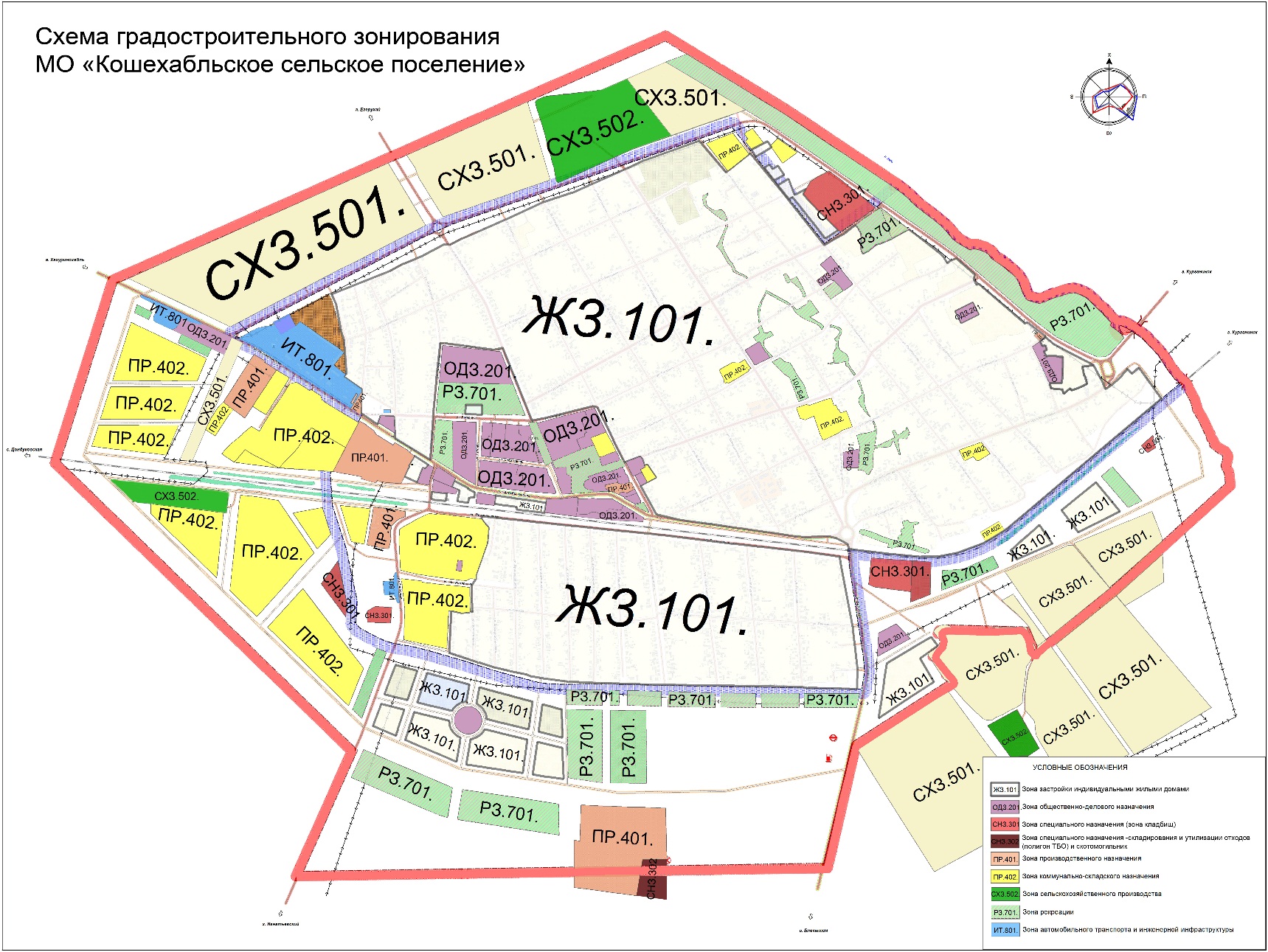 МО «Кошехабльский район»от _____________ года № Управляющий деламиСовета народных депутатовМО «Кошехабльский район»                                                             									      С. ХанановаПриложение № 3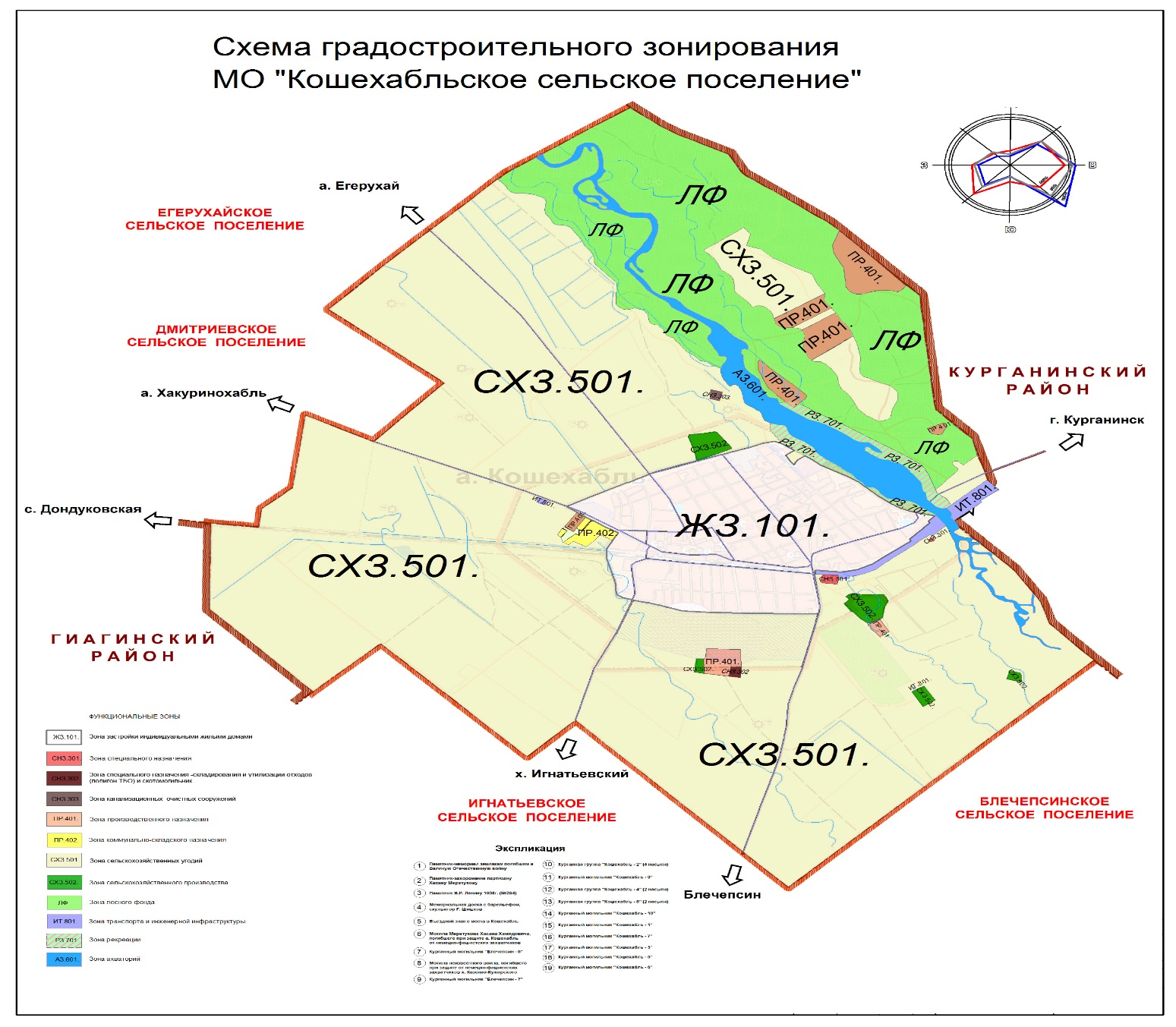 к решению Совета народных депутатовМО «Кошехабльский район»от _____________ года № Управляющий деламиСовета народных депутатовМО «Кошехабльский район»                                                             									      С. ХанановГлаваМО «Кошехабльский район»____________________З.А. ХамирзовПредседатель Совета народных депутатов                        МО «Кошехабльский район»_____________________А.В. БрянцевКодовые обозначения территориальных зонНаименование территориальных зонЖилые зоныЖЗ.101Зона застройки индивидуальными жилыми домами ОБЩЕСТВЕННО – ДЕЛОВЫЕ функциональные ЗОНЫОДЗ.201Зона общественно-делового назначенияПроизводственные функциональные зоныПР.401Зона производственного назначенияПР.402Зона коммунально-складского назначенияЗоны сельскохозяйственного использованияСХЗ.501Зона земель сельскохозяйственных угодий (регламенты не подлежат установлению)СХЗ.502Зона земель объектов сельскохозяйственного производстваРЕКРЕАЦИОННАЯ ЗОНАРЗ.701Зона рекреацииЗона инженерной и транспортной инфраструктурИТ.801Зона автомобильного транспорта и инженерной инфраструктурЗоны специального назначенияСНЗ.301Зона специального назначения (зона кладбищ)СНЗ.302Зона специального назначения – складирования и утилизации отходов (полигон ТБО) и скотомогильникСНЗ.303Зона канализационных очистных сооруженийиные виды территориальных зонЛЗ 701Зона земель лесного фонда (регламенты не подлежат установлению)АЗ 801Зона земель водного фонда (регламенты не подлежат установлению)[КОД (числовое обозначение)] – наименование вида разрешенного использования земельных участковОписаниевида разрешенного использования земельного участка согласно Классификатору видов разрешенного использования земельных участковПредельные (минимальные и (или) максимальные) размеры земельных участков и предельные параметры разрешенного строительства, реконструкции объектов капитального строительстваПредельные (минимальные и (или) максимальные) размеры земельных участков и предельные параметры разрешенного строительства, реконструкции объектов капитального строительстваПредельные (минимальные и (или) максимальные) размеры земельных участков и предельные параметры разрешенного строительства, реконструкции объектов капитального строительстваПредельные (минимальные и (или) максимальные) размеры земельных участков и предельные параметры разрешенного строительства, реконструкции объектов капитального строительства[КОД (числовое обозначение)] – наименование вида разрешенного использования земельных участковОписаниевида разрешенного использования земельного участка согласно Классификатору видов разрешенного использования земельных участковпредельные (минимальные и (или) максимальные) размеры земельных участков, в том числе их площадьминимальные отступы от границ земельных участков в целях определения мест допустимого размещения зданий, строений, сооружений, за пределами которых запрещено строительство зданий, строений, сооруженийпредельное количество этажей или предельную высоту зданий, строений, сооружениймаксимальный процент застройки в границах земельного участка, определяемый как отношение суммарной площади земельного участка, которая может быть застроена, ко всей площади земельного участкаДля индивидуального жилищного строительства [2.1]Размещение жилого дома (отдельно стоящего здания количеством надземных этажей не более чем три, высотой не более двадцати метров, которое состоит из комнат и помещений вспомогательного использования, предназначенных для удовлетворения гражданами бытовых и иных нужд, связанных с их проживанием в таком здании, не предназначенного для раздела насамостоятельные объекты недвижимости);выращивание сельскохозяйственных культур;размещение индивидуальных гаражей и хозяйственных построекМинимальная (максимальная) площадь земельных участков –  300 – 2500 кв. м.Минимальная ширина земельных участков вдоль фронта улицы (проезда) – 12 м.Минимальный отступ строений: от красной линии улиц 3 м;- от красной линии проездов 3 м;- от границ соседнего земельного участка - 3 м. В сложившейся застройке, при ширине земельного участка 12 метров и менее, для строительства жилого дома минимальный отступ от границы соседнего участка составляет не менее:- 1,0 м - для одноэтажного жилого дома;- 1,5 м - для двухэтажного жилого дома;- 2,0 м - для трехэтажного жилого дома, при условии, что расстояние до расположенного на соседнем земельном участке жилого дома не менее 5 м;- от других построек (баня, гараж и другие) - 1 м;- от стволов высокорослых деревьев - 4 м;- от стволов среднерослых деревьев - 2 м;- от кустарника - 1 м.Максимальное количество этажей зданий – 3 этажа (включая мансардный этаж).Максимальная высота зданий от уровня земли до верха перекрытия последнего этажа (или конька кровли) - 20 м.Максимальный процент застройки в границах земельного участка – 60%.Малоэтажная многоквартирная жилая застройка [2.1.1] Размещение малоэтажных многоквартирных домов (многоквартирные дома высотой до 4 этажей, включая мансардный);обустройство спортивных и детских площадок, площадок для отдыха;размещение объектов обслуживания жилой застройки во встроенных, пристроенных и встроенно-пристроенных помещениях малоэтажного многоквартирного дома, если общая площадь таких помещений в малоэтажном многоквартирном доме не составляет более 15% общей площади помещений домаМинимальная (максимальная) площадь земельного участка – 400-15000 кв.м.Минимальная ширина земельных участков вдоль фронта улицы (проезда):- для 2-3-х этажных жилых домов - 27 метров,- для 4-х этажных жилых домов - 32 метра.Минимальный отступ строений:- от красной линии улиц 3 м;- от красной линии проездов 3 м;- от границ соседнего земельного участка 3 м. Максимальное количество надземных этажей – 4 этажа.Максимальная высота зданий, строений, сооружений от уровня земли - 20 м.Максимальный процент застройки в границах земельного участка -60%.На территории малоэтажной жилой застройки следует предусматривать 100-процентную обеспеченность местами для хранения и парковки легковых автомобилей, мотоциклов, мопедов.Блокированная жилая застройка [2.3]Размещение жилого дома, имеющего одну или несколько общих стен с соседними жилыми домами (количеством этажей не более чем три, при общем количестве совмещенных домов не более десяти и каждый из которых предназначен для проживания одной семьи, имеет общую стену (общие стены) без проемов с соседним домом или соседними домами, расположен на отдельном земельном участке и имеет выход на территорию общего пользования (жилые дома блокированной застройки);разведение декоративных и плодовых деревьев, овощных и ягодных культур; размещение индивидуальных гаражей и иных вспомогательных сооружений; обустройство спортивных и детских площадок, площадок для отдыхаМинимальная (максимальная) площадь земельного участка – 150-600 кв.м на один блокМинимальная ширина земельных участков вдоль фронта улицы (проезда) – 8 м на один блок.Минимальный отступ строений:- от красной линии улиц 5 м;- от красной линии проездов 5 м;- от границ соседнего земельного участка 3 м. Максимальное количество этажей зданий – 3 этажа (включая мансардный этаж).Максимальная высота зданий от уровня земли до верха перекрытия последнего этажа (или конька кровли) - 20 м.Максимальный процент застройки в границах земельного участка -60%.Площадки для занятий спортом [5.1.3]Размещение площадок для занятия спортом и физкультурой на открытом воздухе (физкультурные площадки, беговые дорожки, поля для спортивной игры)Минимальная (максимальная) площадь земельных участков – 50-5000 кв.м.или определяется по заданию на проектирование (СП 42.13330.2016 «Градостроительство. Планировка и застройка городских и сельских поселений» (актуализированная редакция СНиП 2.07.01-89*).Минимально допустимое расстояние от окон жилых и общественных зданий до площадок:- для игр детей дошкольного и младшего школьного возраста - не менее 12 м;- для отдыха взрослого населения - не менее 10 м;- для занятий физкультурой, в зависимости от шумовых характеристик (наибольшие значения принимаются для хоккейных и футбольных площадок, наименьшие - для площадок для настольного тенниса), - 10 - 40 мНе предусматривается размещение объектов капитального строительстваНе предусматривается размещение объектов капитального строительстваПарки культуры и отдыха [3.6.2]Размещение парков культуры и отдыхаРегламенты не подлежат установлениюРегламенты не подлежат установлениюНе предусматривается размещение объектов капитального строительстваНе предусматривается размещение объектов капитального строительстваИсторико-культурная деятельность[9.3]  Сохранение и изучение объектов культурного наследия народов Российской Федерации (памятников истории и культуры), в том числе: объектов археологического наследия, достопримечательных мест, мест бытования исторических промыслов, производств и ремесел, исторических поселений, недействующих военных и гражданских захоронений, объектов культурного наследия, хозяйственная деятельность, являющаяся историческим промыслом или ремеслом, а также хозяйственная деятельность, обеспечивающая познавательный туризмРегламенты не подлежат установлениюРегламенты не подлежат установлениюРегламенты не подлежат установлениюРегламенты не подлежат установлениюЗемельные участки (территории) общего пользования[12.0]Земельные участки общего пользования.Содержание данного вида разрешенного использования включает в себя содержание видов разрешенного использования с кодами 12.0.1 - 12.0.2.Минимальная (максимальная) площадь земельного участка - 50 – 10000 кв.м или определяется по заданию на проектирование. Не предусматривается размещение объектов капитального строительства.Не предусматривается размещение объектов капитального строительства.Не предусматривается размещение объектов капитального строительства.Улично-дорожная сеть [12.0.1]Размещение объектов улично-дорожной сети: автомобильных дорог, трамвайных путей и пешеходных тротуаров в границах населенных пунктов, пешеходных переходов, бульваров, площадей, проездов, велодорожек и объектов велотранспортной и инженерной инфраструктуры;размещение придорожных стоянок (парковок) транспортных средств в границах городских улиц и дорог, за исключением предусмотренных видами разрешенного использования с кодами 2.7.1, 4.9, 7.2.3, а также некапитальных сооружений, предназначенных для охраны транспортных средств.Минимальная (максимальная) площадь земельного участка - 50 – 10000 кв.м или определяется по заданию на проектирование. Не предусматривается размещение объектов капитального строительства.Не предусматривается размещение объектов капитального строительства.Не предусматривается размещение объектов капитального строительства.Благоустройство территории[12.0.2]  Размещение декоративных, технических, планировочных, конструктивных устройств, элементов озеленения, различных видов оборудования и оформления, малых архитектурных форм, некапитальных нестационарных строений и сооружений, информационных щитов и указателей, применяемых как составные части благоустройства территории, общественных туалетовМинимальная (максимальная) площадь земельного участка - 50 – 10000 кв. м или определяется по заданию на проектирование. Не предусматривается размещение объектов капитального строительства.Не предусматривается размещение объектов капитального строительства.Не предусматривается размещение объектов капитального строительства.[КОД (числовое обозначение)] – наименование вида разрешенного использования земельных участковОписание вида разрешенного использования земельного участка согласно Классификатору видов разрешенного использования земельных участковПредельные (минимальные и (или) максимальные) размеры земельных участков и предельные параметры разрешенного строительства, реконструкции объектов капитального строительстваПредельные (минимальные и (или) максимальные) размеры земельных участков и предельные параметры разрешенного строительства, реконструкции объектов капитального строительстваПредельные (минимальные и (или) максимальные) размеры земельных участков и предельные параметры разрешенного строительства, реконструкции объектов капитального строительстваПредельные (минимальные и (или) максимальные) размеры земельных участков и предельные параметры разрешенного строительства, реконструкции объектов капитального строительства[КОД (числовое обозначение)] – наименование вида разрешенного использования земельных участковОписание вида разрешенного использования земельного участка согласно Классификатору видов разрешенного использования земельных участковпредельные (минимальные и (или) максимальные) размеры земельных участков, в том числе их площадьминимальные отступы от границ земельных участков в целях определения мест допустимого размещения зданий, строений, сооружений, за пределами которых запрещено строительство зданий, строений, сооруженийпредельное количество этажей или предельную высоту зданий, строений, сооружениймаксимальный процент застройки в границах земельного участка, определяемый как отношение суммарной площади земельного участка, которая может быть застроена, ко всей площади земельного участкаДошкольное, начальное и среднее общее образование [3.5.1]Размещение объектов капитального строительства, предназначенных для просвещения, дошкольного, начального и среднего общего образования (детские ясли, детские сады, школы, лицеи, гимназии, художественные, музыкальные школы, образовательные кружки и иные организации, осуществляющие деятельность по воспитанию, образованию и просвещению, в том числе зданий, спортивных сооружений, предназначенных для занятия обучающихся физической культурой и спортомМинимальная (максимальная) площадь земельного участка – 400-15000 кв. м или определяется по заданию на проектирование.Минимальные отступы от красных линий или границ участка расстояние до красной линии от стен здания - 10 м.Здания общеобразовательных учреждений допускается размещать: - на внутриквартальных территориях микрорайона, удаленных от межквартальных проездов с регулярным движением транспорта на расстояние 100 - 170 м;- на внутриквартальных проездах с периодическим (нерегулярным) движением автотранспорта только при условии увеличения минимального разрыва от границы участка учреждения до проезда на 15 - 25 м.Максимальная этажность для: - дошкольных учреждений – 2 этажа;- школ и начального профессионального образования – 3 этажа.Прочие образовательные учреждения по заданию на проектирование с учетом сложившейся застройки.Максимальная высота зданий, строений, сооружений от уровня земли - 20 м.Максимальный процент застройки в границах земельного участка -40%.Амбулаторно-поликлиническое обслуживание [3.4.1]Размещение объектов капитального строительства, предназначенных для оказания гражданам амбулаторно-поликлинической медицинской помощи (поликлиники, фельдшерские пункты, пункты здравоохранения, центры матери и ребенка, диагностические центры, молочные кухни, станции донорства крови, клинические лаборатории)Минимальная (максимальная) площадь земельного участка – 100-5000 кв.м.Для объектов инженерного обеспечения и объектов вспомогательного инженерного назначения от 1 кв. м.Минимальный отступ строений:- от красной линии улиц 3 м;- от красной линии проездов 3 м;- от границ соседнего земельного участка 3 м.  В пределах границ земельного участка предусмотреть необходимое расчетное количество парковочных мест для временной стоянки автомобилей.Максимальное количество этажей зданий – 3 этажа (включая мансардный этаж).Максимальная высота зданий, строений, сооружений от уровня земли - 20 м.Максимальный процент застройки в границах земельного участка -80%.Оказание социальной помощи населению [3.2.2]Размещение зданий, предназначенных для служб психологической и бесплатной юридической помощи, социальных, пенсионных и иных служб (службы занятости населения, пункты питания малоимущих граждан), в которых осуществляется прием граждан по вопросам оказания социальной помощи и назначения социальных или пенсионных выплат, а также для размещения общественных некоммерческих организаций: некоммерческих фондов, благотворительных организаций, клубов по интересам.Минимальная (максимальная) площадь земельного участка - 100 – 5000 кв. м или определяется по заданию на проектирование.Для объектов инженерного обеспечения и объектов вспомогательного инженерного назначения от 1 кв. м.Минимальный отступ строений:- от красной линии улиц 3 м;- от красной линии проездов 3 м;- от границ соседнего земельного участка 3 м.  В пределах границ земельного участка предусмотреть необходимое расчетное количество парковочных мест для временной стоянки автомобилей.Максимальное количество этажей зданий – 3 этажа (включая мансардный этаж).Максимальная высота зданий, строений, сооружений от уровня земли - 20 м.Максимальный процент застройки в границах земельного участка -80%.Оказание услуг связи [3.2.3]Размещение зданий, предназначенных для размещения пунктов оказания услуг почтовой, телеграфной, междугородней и международной телефонной связиМинимальная (максимальная) площадь земельного участка - 100 – 5000 кв. м или определяется по заданию на проектирование.Минимальный отступ строений:- от красной линии улиц 3 м;- от красной линии проездов 3 м;- от границ соседнего земельного участка 3 м. В пределах границ земельного участка предусмотреть необходимое расчетное количество парковочных мест для временной стоянки автомобилей.Максимальное количество этажей зданий – 3 этажа (включая мансардный этаж).Максимальная высота зданий от уровня земли до верха перекрытия последнего этажа (или конька кровли) - 20 м.Максимальный процент застройки в границах земельного участка – 80%.Обеспечение внутреннего правопорядка [8.3]Размещение объектов капитального строительства, необходимых для подготовки и поддержания в готовности органов внутренних дел, Росгвардии и спасательных служб, в которых существует военизированная служба; размещение объектов гражданской обороны, за исключением объектов гражданской обороны, являющихся частями производственных зданийМинимальная (максимальная) площадь земельного участка - 100 – 5000 кв. м или определяется по заданию на проектирование. Минимальный отступ строений:- от красной линии улиц 3 м;- от красной линии проездов 3 м;- от границ соседнего земельного участка 3 м. В пределах границ земельного участка предусмотреть необходимое расчетное количество парковочных мест для временной стоянки автомобилей.Максимальное количество этажей зданий – 3 этажа (включая мансардный этаж).Максимальная высота зданий, строений, сооружений от уровня земли - 20 м.Максимальный процент застройки в границах земельного участка -80%.Деловое управление[4.1]Размещение объектов капитального строительства с целью: размещения объектов управленческой деятельности, не связанной с государственным или муниципальным управлением и оказанием услуг, а также с целью обеспечения совершения сделок, не требующих передачи товара в момент их совершения между организациями, в том числе биржевая деятельность (за исключением банковской и страховой деятельности)Минимальная (максимальная) площадь земельного участка - 400 – 5000 кв. м или определяется по заданию на проектирование. Минимальный отступ строений:- от красной линии улиц 3 м;- от красной линии проездов 3 м;- от границ соседнего земельного участка 3 м. В пределах границ земельного участка предусмотреть необходимое расчетное количество парковочных мест для временной стоянки автомобилей.Максимальное количество этажей зданий – 3 этажа (включая мансардный этаж).Максимальная высота зданий, строений, сооружений от уровня земли - 20 м.Максимальный процент застройки в границах земельного участка -60%.Банковская и страховая деятельность[4.5]Размещение объектов капитального строительства, предназначенных для размещения организаций, оказывающих банковские и страховые услугиМинимальная (максимальная) площадь земельного участка - 100 – 5000 кв. м или определяется по заданию на проектирование. Минимальный отступ строений:- от красной линии улиц 3 м;- от красной линии проездов 3 м;- от границ соседнего земельного участка 3 м. В пределах границ земельного участка предусмотреть необходимое расчетное количество парковочных мест для временной стоянки автомобилей.Максимальное количество этажей зданий – 3 этажа (включая мансардный этаж).Максимальная высота зданий, строений, сооружений от уровня земли - 20 м.Максимальный процент застройки в границах земельного участка -80%.Коммунальное обслуживание[3.1]Размещение зданий и сооружений в целях обеспечения физических и юридических лиц коммунальными услугами. Содержание данного вида разрешенного использования включает в себя содержание видов разрешенного использования с кодами 3.1.1-3.1.2.Минимальная (максимальная) площадь земельного участка - 10 – 15000 кв. м Для объектов инженерного обеспечения и объектов вспомогательного инженерного назначения от 1 кв. м.Минимальный отступ строений:- от красной линии улиц 3 м;- от красной линии проездов 3 м;- от границ соседнего земельного участка 3 м. Расстояние от площадок с контейнерами до окон жилых домов, границ участков детских, лечебных учреждений, мест отдыха должны быть не менее 20 м и не более 100 м. Общее количество контейнеров не более 5 шт.Максимальное количество этажей зданий – 3 этажа (включая мансардный этаж).Максимальная высота зданий, строений, сооружений от уровня земли - 20 м.Максимальный процент застройки в границах земельного участка -80%.Предоставление коммунальных услуг [3.1.1]Размещение зданий и сооружений, обеспечивающих поставку воды, тепла, электричества, газа, отвод канализационных стоков, очистку и уборку объектов недвижимости (котельных, водозаборов, очистных сооружений, насосных станций, водопроводов, линий электропередач, трансформаторных подстанций, газопроводов, линий связи, телефонных станций, канализаций, стоянок, гаражей и мастерских для обслуживания уборочной и аварийной техники, сооружений, необходимых для сбора и плавки снега)Минимальная (максимальная) площадь земельного участка - 100 – 5000 кв.м Для объектов инженерного обеспечения и объектов вспомогательного инженерного назначения от 1 кв. м.Минимальный отступ строений:- от красной линии улиц 3 м;- от красной линии проездов 3 м;- от границ соседнего земельного участка 3 м. Расстояние от площадок с контейнерами до окон жилых домов, границ участков детских, лечебных учреждений, мест отдыха должны быть не менее 20 м и не более 100 м. Общее количество контейнеров не более 5 шт.Максимальное количество этажей зданий – 3 этажа (включая мансардный этаж).Максимальная высота зданий, строений, сооружений от уровня земли - 20 м.Максимальный процент застройки в границах земельного участка -80%.Административ-ные здания организаций, обеспечивающих предоставление коммунальных услуг [3.1.2] Размещение зданий, предназначенных для приема физических и юридических лиц в связи с предоставлением им коммунальных услугМинимальная (максимальная) площадь земельного участка - 100 – 5000 кв. м Для объектов инженерного обеспечения и объектов вспомогательного инженерного назначения от 1 кв. м.Минимальный отступ строений:- от красной линии улиц 3 м;- от красной линии проездов 3 м;- от границ соседнего земельного участка 3 м. Расстояние от площадок с контейнерами до окон жилых домов, границ участков детских, лечебных учреждений, мест отдыха должны быть не менее 20 м и не более 100 м. Общее количество контейнеров не более 5 шт.Максимальное количество этажей зданий – 3 этажа (включая мансардный этаж).Максимальная высота зданий, строений, сооружений от уровня земли - 20 м.Максимальный процент застройки в границах земельного участка -80%.Магазины [4.4]Размещение объектов капитального строительства, предназначенных для продажи товаров, торговая площадь которых составляет до 5000 кв. мМинимальная (максимальная) площадь земельного участка - 40 – 5000 кв. м или определяется по заданию на проектирование. Минимальный отступ строений:- от красной линии улиц 3 м;- от красной линии проездов 3 м;- от границ соседнего земельного участка 3 м. В пределах границ земельного участка предусмотреть необходимое расчетное количество парковочных мест для временной стоянки автомобилей.Максимальное количество этажей зданий – 3 этажа (включая мансардный этаж).Максимальная высота зданий, строений, сооружений от уровня земли - 20 м.Максимальный процент застройки в границах земельного участка -80%.Бытовое обслуживание[3.3] Размещение объектов капитального строительства, предназначенных для оказания населению или организациям бытовых услуг (мастерские мелкого ремонта, ателье, бани, парикмахерские, прачечные, химчистки, похоронные бюро)Минимальная (максимальная) площадь земельного участка – 50-5000 кв.м.Для объектов инженерного обеспечения и объектов вспомогательного инженерного назначения от 1 кв. м.Минимальный отступ строений:- от красной линии улиц 3 м;- от красной линии проездов 3 м;- от границ соседнего земельного участка 3 м. В пределах границ земельного участка предусмотреть необходимое расчетное количество парковочных мест для временной стоянки автомобилей.Максимальное количество этажей зданий – 3 этажа (включая мансардный этаж).Максимальная высота зданий, строений, сооружений от уровня земли - 20 м.Максимальный процент застройки в границах земельного участка -80%.Общежития [3.2.4]Размещение зданий, предназначенных для размещения общежитий, предназначенных для проживания граждан на время их работы, службы или обучения, за исключением зданий, размещение которых предусмотрено содержанием вида разрешенного использования с кодом 4.7Минимальная (максимальная) площадь земельного участка - 400 – 5000 кв.м или определяется по заданию на проектирование.Для объектов инженерного обеспечения и объектов вспомогательного инженерного назначения от 1 кв. м.Минимальный отступ строений:- от красной линии улиц 3 м;- от красной линии проездов 3 м;- от границ соседнего земельного участка 3 м. В пределах границ земельного участка предусмотреть необходимое расчетное количество парковочных мест для временной стоянки автомобилей.Максимальное количество этажей зданий – 3 этажа (включая мансардный этаж).Максимальная высота зданий, строений, сооружений от уровня земли - 20 м.Максимальный процент застройки в границах земельного участка -80%.Гостиничное обслуживание [4.7]Размещение гостиниц, а также иных зданий, используемых с целью извлечения предпринимательской выгоды из предоставления жилого помещения для временного проживания в них.Минимальная (максимальная) площадь земельного участка - 500 – 5000 кв.м или определяется по заданию на проектирование.Минимальный отступ строений:- от красной линии улиц 3 м;- от красной линии проездов 3 м;- от границ соседнего земельного участка 3 м. В пределах границ земельного участка предусмотреть необходимое расчетное количество парковочных мест для временной стоянки автомобилей.Максимальное количество этажей зданий – 3 этажа (включая мансардный этаж).Максимальная высота зданий, строений, сооружений от уровня земли - 20 м.Максимальный процент застройки в границах земельного участка – 60%.Амбулаторное ветеринарное обслуживание[3.10.1]Размещение объектов капитального строительства, предназначенных для оказания ветеринарных услуг без содержания животныхМинимальная (максимальная) площадь земельного участка - 400 – 5000 кв.м или определяется по заданию на проектирование.Минимальный отступ строений:- от красной линии улиц 3 м;- от красной линии проездов 3 м;- от границ соседнего земельного участка 3 м. В пределах границ земельного участка предусмотреть необходимое расчетное количество парковочных мест для временной стоянки автомобилей.Максимальное количество этажей зданий – 3 этажа (включая мансардный этаж).Максимальная высота зданий, строений, сооружений от уровня земли - 20 м.Максимальный процент застройки в границах земельного участка – 60%.Наименование вида разрешенного использования земельного участкаОписание вида разрешенного использования земельного участка согласно Классификатору видов разрешенного использования земельных участковПредельные (минимальные и (или) максимальные) размеры земельных участков и предельные параметры разрешенного строительства, реконструкции объектов капитального строительстваПредельные (минимальные и (или) максимальные) размеры земельных участков и предельные параметры разрешенного строительства, реконструкции объектов капитального строительстваПредельные (минимальные и (или) максимальные) размеры земельных участков и предельные параметры разрешенного строительства, реконструкции объектов капитального строительстваПредельные (минимальные и (или) максимальные) размеры земельных участков и предельные параметры разрешенного строительства, реконструкции объектов капитального строительстваНаименование вида разрешенного использования земельного участкаОписание вида разрешенного использования земельного участка согласно Классификатору видов разрешенного использования земельных участковпредельные (минимальные и (или) максимальные) размеры земельных участков, в том числе их площадьминимальные отступы от границ земельных участков в целях определения мест допустимого размещения зданий, строений, сооружений, за пределами которых запрещено строительство зданий, строений, сооруженийпредельное количество этажей или предельную высоту зданий, строений, сооружениймаксимальный процент застройки в границах земельного участка, определяемый как отношение суммарной площади земельного участка, которая может быть застроена, ко всей площади земельного участкаНетРазведение декоративных и плодовых деревьев, овощных и ягодных культур; размещение индивидуальных гаражей и иных вспомогательных сооружений; обустройство спортивных и детских площадок, площадок отдыхаНе подлежат установлениюОт границ соседнего участка до гаражей и иных вспомогательных сооружений – 1 м; на территориях с застройкой усадебными одно-, двухквартирными домами расстояние от окон жилых помещений (комнат, кухонь и веранд) до стен соседнего дома и хозяйственных построек (сарая, гаража, бани), расположенных на соседних земельных участках, должно быть не менее 6 м;вспомогательные строения, за исключением гаражей, размещать со стороны улиц не допускается. Этажность гаражей и иных вспомогательных сооружений не должна превышать двух этажей, при условии обеспечения нормативной инсоляции на территории соседних приквартирных участков.Не подлежат установлению[КОД (числовое обозначение)] – наименование вида разрешенного использования земельных участковОписаниевида разрешенного использования земельного участка согласно Классификатору видов разрешенного использования земельных участковПредельные (минимальные и (или) максимальные) размеры земельных участков и предельные параметры разрешенного строительства, реконструкции объектов капитального строительстваПредельные (минимальные и (или) максимальные) размеры земельных участков и предельные параметры разрешенного строительства, реконструкции объектов капитального строительстваПредельные (минимальные и (или) максимальные) размеры земельных участков и предельные параметры разрешенного строительства, реконструкции объектов капитального строительстваПредельные (минимальные и (или) максимальные) размеры земельных участков и предельные параметры разрешенного строительства, реконструкции объектов капитального строительства[КОД (числовое обозначение)] – наименование вида разрешенного использования земельных участковОписаниевида разрешенного использования земельного участка согласно Классификатору видов разрешенного использования земельных участковпредельные (минимальные и (или) максимальные) размеры земельных участков, в том числе их площадьминимальные отступы от границ земельных участков в целях определения мест допустимого размещения зданий, строений, сооружений, за пределами которых запрещено строительство зданий, строений, сооруженийпредельное количество этажей или предельную высоту зданий, строений, сооружениймаксимальный процент застройки в границах земельного участка, определяемый как отношение суммарной площади земельного участка, которая может быть застроена, ко всей площади земельного участкаКоммунальное обслуживание[3.1]Размещение зданий и сооружений в целях обеспечения физических и юридических лиц коммунальными услугами. Содержание данного вида разрешенного использования включает в себя содержание видов разрешенного использования с кодами 3.1.1-3.1.2.Минимальная (максимальная) площадь земельного участка - 10 – 15000 кв.м Для объектов инженерного обеспечения и объектов вспомогательного инженерного назначения от 1 кв. м.Минимальный отступ строений:- от красной линии улиц 3 м;- от красной линии проездов 3 м;- от границ соседнего земельного участка 3 м. Расстояние от площадок с контейнерами до окон жилых домов, границ участков детских, лечебных учреждений, мест отдыха должны быть не менее 20 м и не более 100 м. Общее количество контейнеров не более 5 шт.Максимальное количество этажей зданий – 3 этажа (включая мансардный этаж).Максимальная высота зданий, строений, сооружений от уровня земли - 20 м.Максимальный процент застройки в границах земельного участка -80%.Предоставление коммунальных услуг [3.1.1]Размещение зданий и сооружений, обеспечивающих поставку воды, тепла, электричества, газа, отвод канализационных стоков, очистку и уборку объектов недвижимости (котельных, водозаборов, очистных сооружений, насосных станций, водопроводов, линий электропередач, трансформаторных подстанций, газопроводов, линий связи, телефонных станций, канализаций, стоянок, гаражей и мастерских для обслуживания уборочной и аварийной техники, сооружений, необходимых для сбора и плавки снега)Минимальная (максимальная) площадь земельного участка - 10 – 15000 кв.м Для объектов инженерного обеспечения и объектов вспомогательного инженерного назначения от 1 кв. м.Минимальный отступ строений:- от красной линии улиц 3 м;- от красной линии проездов 3 м;- от границ соседнего земельного участка 3 м. Расстояние от площадок с контейнерами до окон жилых домов, границ участков детских, лечебных учреждений, мест отдыха должны быть не менее 20 м и не более 100 м. Общее количество контейнеров не более 5 шт.Максимальное количество этажей зданий – 3 этажа (включая мансардный этаж).Максимальная высота зданий, строений, сооружений от уровня земли - 20 м.Максимальный процент застройки в границах земельного участка -80%.Административные здания организаций, обеспечивающих предоставление коммунальных услуг [3.1.2] Размещение зданий, предназначенных для приема физических и юридических лиц в связи с предоставлением им коммунальных услугМинимальная (максимальная) площадь земельного участка - 10 – 15000 кв.м Для объектов инженерного обеспечения и объектов вспомогательного инженерного назначения от 1 кв. м.Минимальный отступ строений:- от красной линии улиц 3 м;- от красной линии проездов 3 м;- от границ соседнего земельного участка 3 м. Расстояние от площадок с контейнерами до окон жилых домов, границ участков детских, лечебных учреждений, мест отдыха должны быть не менее 20 м и не более 100 м. Общее количество контейнеров не более 5 шт.Максимальное количество этажей зданий – 3 этажа (включая мансардный этаж).Максимальная высота зданий, строений, сооружений от уровня земли - 20 м.Максимальный процент застройки в границах земельного участка -80%.Дошкольное, начальное и среднее общее образование [3.5.1]Размещение объектов капитального строительства, предназначенных для просвещения, дошкольного, начального и среднего общего образования (детские ясли, детские сады, школы, лицеи, гимназии, художественные, музыкальные школы, образовательные кружки и иные организации, осуществляющие деятельность по воспитанию, образованию и просвещению, в том числе зданий, спортивных сооружений, предназначенных для занятия обучающихся физической культурой и спортомМинимальная (максимальная)  площадь земельного участка – 1000-40000 кв.м или определяется по заданию на проектирование.Минимальные отступы от красных линий или границ участка расстояние до красной линии от стен здания - 10 м. Здания общеобразовательных учреждений допускается размещать: - на внутриквартальных территориях микрорайона, удаленных от межквартальных проездов с регулярным движением транспорта на расстояние 100 - 170 м;- на внутриквартальных проездах с периодическим (нерегулярным) движением автотранспорта только при условии увеличения минимального разрыва от границы участка учреждения до проезда на 15 - 25 м.Максимальная этажность для: - дошкольных учреждений – 3 этажа;- школ и начального профессионального образования – 3 этажа.Прочие образовательные учреждения по заданию на проектирование с учетом сложившейся застройки.Максимальный процент застройки в границах земельного участка -80%.Среднее и высшее профессиональное образование[3.5.2]Размещение объектов капитального строительства, предназначенных для профессионального образования и просвещения (профессиональные технические училища, колледжи, художественные, музыкальные училища, общества знаний, институты, университеты, организации по переподготовке и повышению квалификации специалистов и иные организации, осуществляющие деятельность по образованию и просвещению), в том числе зданий, спортивных сооружений, предназначенных для занятия обучающихся физической культурой и спортомМинимальная (максимальная) площадь земельного участка - 600 – 50000 кв.м или определяется по заданию на проектирование (СП 42.13330.2016 «Градостроительство. Планировка и застройка городских и сельских поселений» (актуализированная редакция СНиП 2.07.01-89*).Минимальные отступы проезжей части улиц дорог -50 м.Минимальные отступы от красных линий или границ участка - 25 м.Максимальная этажность для дошкольных учреждений -  3 этажа,для школ и начального профессионального образования -  3 этажа,прочие образовательные учреждения по заданию на проектирование с учетом сложившейся застройки.Максимальный процент застройки в границах земельного участка – 80%.Амбулаторно-поликлиническое обслуживание [3.4.1]Размещение объектов капитального строительства, предназначенных для оказания гражданам амбулаторно-поликлинической медицинской помощи (поликлиники, фельдшерские пункты, пункты здравоохранения, центры матери и ребенка, диагностические центры, молочные кухни, станции донорства крови, клинические лаборатории)Минимальная (максимальная)  площадь земельного участка – 100-5000 кв.м.Для объектов инженерного обеспечения и объектов вспомогательного инженерного назначения от 1 кв. м.Минимальный отступ строений:- от красной линии улиц 3 м;- от красной линии проездов 3 м;- от границ соседнего земельного участка 3 м. В пределах границ земельного участка предусмотреть необходимое расчетное количество парковочных мест для временной стоянки автомобилей.Максимальное количество этажей зданий – 3 этажа (включая мансардный этаж).Максимальная высота зданий, строений, сооружений от уровня земли - 20 м.Максимальный процент застройки в границах земельного участка -80%.Амбулаторное ветеринарное обслуживание[3.10.1]Размещение объектов капитального строительства, предназначенных для оказания ветеринарных услуг без содержания животныхМинимальная (максимальная) площадь земельного участка - 400 – 5000 кв.м или определяется по заданию на проектирование.Минимальный отступ строений:- от красной линии улиц 3 м;- от красной линии проездов 3 м;- от границ соседнего земельного участка 3 м. В пределах границ земельного участка предусмотреть необходимое расчетное количество парковочных мест для временной стоянки автомобилей.Максимальное количество этажей зданий – 3 этажа (включая мансардный этаж).Максимальная высота зданий, строений, сооружений от уровня земли - 20 м.Максимальный процент застройки в границах земельного участка – 60%.Для индивидуального жилищного строительства [2.1]Размещение жилого дома (отдельно стоящего здания количеством надземных этажей не более чем три, высотой не более двадцати метров, которое состоит из комнат и помещений вспомогательного использования, предназначенных для удовлетворения гражданами бытовых и иных нужд, связанных с их проживанием в таком здании, не предназначенного для раздела насамостоятельные объекты недвижимости);выращивание сельскохозяйственных культур;размещение индивидуальных гаражей и хозяйственных построекМинимальная (максимальная) площадь земельных участков –  400 – 1000 кв. м.Минимальная ширина земельных участков вдоль фронта улицы (проезда) – 8 м.Для существующей застройки, согласно статье 33 настоящих правил.Минимальный отступ строений: от красной линии улиц 3 м;- от красной линии проездов 3 м;- от границ соседнего земельного участка - 3 м. В сложившейся застройке, при ширине земельного участка 12 метров и менее, для строительства жилого дома минимальный отступ от границы соседнего участка составляет не менее:- 1,0 м - для одноэтажного жилого дома;- 1,5 м - для двухэтажного жилого дома;- 2,0 м - для трехэтажного жилого дома, при условии, что расстояние до расположенного на соседнем земельном участке жилого дома не менее 5 м;- от других построек (баня, гараж и другие) - 1 м;- от стволов высокорослых деревьев - 4 м;- от стволов среднерослых деревьев - 2 м;- от кустарника - 1 м.Для существующей застройки, согласно статье 33 настоящих правил.Максимальное количество этажей зданий – 3 этажа (включая мансардный этаж).Максимальная высота зданий от уровня земли до верха перекрытия последнего этажа (или конька кровли) - 20 м.Максимальный процент застройки в границах земельного участка – 60%.Малоэтажная многоквартирная жилая застройка [2.1.1] Размещение малоэтажных многоквартирных домов (многоквартирные дома высотой до 4 этажей, включая мансардный);обустройство спортивных и детских площадок, площадок для отдыха;размещение объектов обслуживания жилой застройки во встроенных, пристроенных и встроенно-пристроенных помещениях малоэтажного многоквартирного дома, если общая площадь таких помещений в малоэтажном многоквартирном доме не составляет более 15% общей площади помещений домаМинимальная (максимальная)  площадь земельного участка – 400-15000 кв.м.Минимальная ширина земельных участков вдоль фронта улицы (проезда):- для 2-3-х этажных жилых домов - 27 метров,- для 4-х этажных жилых домов - 32 метра.Для существующей застройки, согласно статье 33 настоящих правил.Минимальный отступ строений:- от красной линии улиц 3 м;- от красной линии проездов 3 м;- от границ соседнего земельного участка 3 м. Для существующей застройки, согласно статье 33 настоящих правил.Максимальное количество надземных этажей – 4 этажа.Максимальная высота зданий, строений, сооружений от уровня земли - 20 м.Максимальный процент застройки в границах земельного участка -60%.На территории малоэтажной жилой застройки следует предусматривать 100-процентную обеспеченность местами для хранения и парковки легковых автомобилей, мотоциклов, мопедов.Социальное обслуживание[3.2]Размещение зданий, предназначенных для оказания гражданам социальной помощи. Содержание данного вида разрешенного использования включает в себя содержание видов разрешенного использования с кодами 3.2.1- 3.2.4Минимальная (максимальная) площадь земельного участка - 100 – 5000 кв.м или определяется по заданию на проектирование (СП 42.13330.2016 «Градостроительство. Планировка и застройка городских и сельских поселений» (актуализированная редакция СНиП 2.07.01-89*).Для объектов инженерного обеспечения и объектов вспомогательного инженерного назначения от 1 кв. м.Минимальный отступ строений:- от красной линии улиц 3 м;- от красной линии проездов 3 м;- от границ соседнего земельного участка 3 м. В пределах границ земельного участка предусмотреть необходимое расчетное количество парковочных мест для временной стоянки автомобилей.Максимальное количество этажей зданий – 3 этажа (включая мансардный этаж).Максимальная высота зданий от уровня земли до верха перекрытия последнего этажа (или конька кровли) - 20 м.Максимальный процент застройки в границах земельного участка -80%.Дома социального обслуживания [3.2.1]Размещение зданий, предназначенных для размещения домов престарелых, домов ребенка, детских домов, пунктов ночлега для бездомных граждан;размещение объектов капитального строительства для временного размещения вынужденных переселенцев, лиц, признанных беженцамиМинимальная (максимальная) площадь земельного участка - 100 – 5000 кв.м или определяется по заданию на проектирование (СП 42.13330.2016 «Градостроительство. Планировка и застройка городских и сельских поселений» (актуализированная редакция СНиП 2.07.01-89*).Для объектов инженерного обеспечения и объектов вспомогательного инженерного назначения от       1 кв. м.Минимальный отступ строений:- от красной линии улиц 3 м;- от красной линии проездов 3 м;- от границ соседнего земельного участка 3 м. В пределах границ земельного участка предусмотреть необходимое расчетное количество парковочных мест для временной стоянки автомобилей.Максимальное количество этажей зданий – 3 этажа (включая мансардный этаж).Максимальная высота зданий от уровня земли до верха перекрытия последнего этажа (или конька кровли) - 20 м.Максимальный процент застройки в границах земельного участка -80%.Оказание социальной помощи населению [3.2.2]Размещение зданий, предназначенных для служб психологической и бесплатной юридической помощи, социальных, пенсионных и иных служб (службы занятости населения, пункты питания малоимущих граждан), в которых осуществляется прием граждан по вопросам оказания социальной помощи и назначения социальных или пенсионных выплат, а также для размещения общественных некоммерческих организаций: некоммерческих фондов, благотворительных организаций, клубов по интересам.Минимальная (максимальная) площадь земельного участка - 100 – 5000 кв.м или определяется по заданию на проектирование (СП 42.13330.2016 «Градостроительство. Планировка и застройка городских и сельских поселений» (актуализированная редакция СНиП 2.07.01-89*).Для объектов инженерного обеспечения и объектов вспомогательного инженерного назначения от 1 кв. м.Минимальный отступ строений:- от красной линии улиц 3 м;- от красной линии проездов 3 м;- от границ соседнего земельного участка 3 м. В пределах границ земельного участка предусмотреть необходимое расчетное количество парковочных мест для временной стоянки автомобилей.Максимальное количество этажей зданий – 3 этажа (включая мансардный этаж).Максимальная высота зданий от уровня земли до верха перекрытия последнего этажа (или конька кровли) - 20 м.Максимальный процент застройки в границах земельного участка -80%.Оказание услуг связи [3.2.3]Размещение зданий, предназначенных для размещения пунктов оказания услуг почтовой, телеграфной, междугородней и международной телефонной связиМинимальная (максимальная) площадь земельного участка - 100 – 5000 кв.м или определяется по заданию на проектирование (СП 42.13330.2016 «Градостроительство. Планировка и застройка городских и сельских поселений» (актуализированная редакция СНиП 2.07.01-89*).Для объектов инженерного обеспечения и объектов вспомогательного инженерного назначения от 1 кв. м.Минимальный отступ строений:- от красной линии улиц 3 м;- от красной линии проездов 3 м;- от границ соседнего земельного участка 3 м. В пределах границ земельного участка предусмотреть необходимое расчетное количество парковочных мест для временной стоянки автомобилей.Максимальное количество этажей зданий – 3 этажа (включая мансардный этаж).Максимальная высота зданий от уровня земли до верха перекрытия последнего этажа (или конька кровли) - 20 м.Максимальный процент застройки в границах земельного участка -80%.Общежития [3.2.4]Размещение зданий, предназначенных для размещения общежитий, предназначенных для проживания граждан на время их работы, службы или обучения, за исключением зданий, размещение которых предусмотрено содержанием вида разрешенного использования с кодом 4.7Минимальная (максимальная) площадь земельного участка - 100 – 5000 кв.м или определяется по заданию на проектирование (СП 42.13330.2016 «Градостроительство. Планировка и застройка городских и сельских поселений» (актуализированная редакция СНиП 2.07.01-89*).Для объектов инженерного обеспечения и объектов вспомогательного инженерного назначения от 1 кв. м.Минимальный отступ строений:- от красной линии улиц 3 м;- от красной линии проездов 3 м;- от границ соседнего земельного участка 3 м. В пределах границ земельного участка предусмотреть необходимое расчетное количество парковочных мест для временной стоянки автомобилей.Максимальное количество этажей зданий – 3 этажа (включая мансардный этаж).Максимальная высота зданий от уровня земли до верха перекрытия последнего этажа (или конька кровли) - 20 м.Максимальный процент застройки в границах земельного участка -80%.Обеспечение внутреннего правопорядка [8.3]Размещение объектов капитального строительства, необходимых для подготовки и поддержания в готовности органов внутренних дел, Росгвардии и спасательных служб, в которых существует военизированная служба; размещение объектов гражданской обороны, за исключением объектов гражданской обороны, являющихся частями производственных зданийМинимальная (максимальная) площадь земельного участка - 100 – 5000 кв.м или определяется по заданию на проектирование. Минимальный отступ строений:- от красной линии улиц 3 м;- от красной линии проездов 3 м;- от границ соседнего земельного участка 3 м. В пределах границ земельного участка предусмотреть необходимое расчетное количество парковочных мест для временной стоянки автомобилей.Максимальное количество этажей зданий – 3 этажа (включая мансардный этаж).Максимальная высота зданий, строений, сооружений от уровня земли - 20 м.Максимальный процент застройки в границах земельного участка -80%.Общественное управление[3.8]Размещение зданий, предназначенных для размещения органов и организаций общественного управления. Содержание данного вида разрешенного использования включает в себя содержание видов разрешенного использования с кодами 3.8.1 - 3.8.2Минимальная (максимальная) площадь земельного участка - 400 – 5000 кв.м или определяется по заданию на проектирование (СП 42.13330.2016 «Градостроительство. Планировка и застройка городских и сельских поселений» (актуализированная редакция СНиП 2.07.01-89*).Минимальный отступ строений:- от красной линии улиц 3 м;- от красной линии проездов 3 м;- от границ соседнего земельного участка 3 м. В пределах границ земельного участка предусмотреть необходимое расчетное количество парковочных мест для временной стоянки автомобилей.Максимальное количество этажей зданий – 3 этажа (включая мансардный этаж).Максимальная высота зданий от уровня земли до верха перекрытия последнего этажа (или конька кровли) - 20 м.Максимальный процент застройки в границах земельного участка – 60%.Государственное управление [3.8.1]Размещение зданий, предназначенных для размещения государственных органов, государственного пенсионного фонда, органов местного самоуправления, судов, а также организаций, непосредственно обеспечивающих их деятельность или оказывающих государственные и (или) муниципальные услугиМинимальная (максимальная) площадь земельного участка - 400 – 5000 кв.м или определяется по заданию на проектирование (СП 42.13330.2016 «Градостроительство. Планировка и застройка городских и сельских поселений» (актуализированная редакция СНиП 2.07.01-89*).Минимальный отступ строений:- от красной линии улиц 3 м;- от красной линии проездов 3 м;- от границ соседнего земельного участка 3 м. В пределах границ земельного участка предусмотреть необходимое расчетное количество парковочных мест для временной стоянки автомобилей.Максимальное количество этажей зданий – 3 этажа (включая мансардный этаж).Максимальная высота зданий от уровня земли до верха перекрытия последнего этажа (или конька кровли) - 20 м.Максимальный процент застройки в границах земельного участка – 60%.Представительс-кая деятельность [3.8.2]Размещение зданий, предназначенных для дипломатических представительств иностранных государств и субъектов Российской Федерации, консульских учреждений в Российской ФедерацииМинимальная (максимальная) площадь земельного участка - 400 – 5000 кв.м или определяется по заданию на проектирование (СП 42.13330.2016 «Градостроительство. Планировка и застройка городских и сельских поселений» (актуализированная редакция СНиП 2.07.01-89*).Минимальный отступ строений:- от красной линии улиц 3 м;- от красной линии проездов 3 м;- от границ соседнего земельного участка 3 м. В пределах границ земельного участка предусмотреть необходимое расчетное количество парковочных мест для временной стоянки автомобилей.Максимальное количество этажей зданий – 3 этажа (включая мансардный этаж).Максимальная высота зданий от уровня земли до верха перекрытия последнего этажа (или конька кровли) - 20 м.Максимальный процент застройки в границах земельного участка – 60%.Деловое управление[4.1]Размещение объектов капитального строительства с целью: размещения объектов управленческой деятельности, не связанной с государственным или муниципальным управлением и оказанием услуг, а также с целью обеспечения совершения сделок, не требующих передачи товара в момент их совершения между организациями, в том числе биржевая деятельность (за исключением банковской и страховой деятельности)Минимальная (максимальная) площадь земельного участка -  400 – 5000 кв.м или определяется по заданию на проектирование. Минимальный отступ строений:- от красной линии улиц 3 м;- от красной линии проездов 3 м;- от границ соседнего земельного участка 3 м. В пределах границ земельного участка предусмотреть необходимое расчетное количество парковочных мест для временной стоянки автомобилей.Максимальное количество этажей зданий – 3 этажа (включая мансардный этаж).Максимальная высота зданий, строений, сооружений от уровня земли - 20 м.Максимальный процент застройки в границах земельного участка -60%.Банковская и страховая деятельность[4.5]Размещение объектов капитального строительства, предназначенных для размещения организаций, оказывающих банковские и страховые услугиМинимальная (максимальная) площадь земельного участка -  400 – 5000 кв.м или определяется по заданию на проектирование. Минимальный отступ строений:- от красной линии улиц 3 м;- от красной линии проездов 3 м;- от границ соседнего земельного участка 3 м. В пределах границ земельного участка предусмотреть необходимое расчетное количество парковочных мест для временной стоянки автомобилей.Максимальное количество этажей зданий – 3 этажа (включая мансардный этаж).Максимальная высота зданий, строений, сооружений от уровня земли - 20 м.Максимальный процент застройки в границах земельного участка -60%.Магазины [4.4]Размещение объектов капитального строительства, предназначенных для продажи товаров, торговая площадь которых составляет до 5000 кв. мМинимальная (максимальная) площадь земельного участка -  100 – 5000 кв.м или определяется по заданию на проектирование. Минимальный отступ строений:- от красной линии улиц 3 м;- от красной линии проездов 3 м;- от границ соседнего земельного участка 3 м.В пределах границ земельного участка предусмотреть необходимое расчетное количество парковочных мест для временной стоянки автомобилей.Максимальное количество этажей зданий – 3 этажа (включая мансардный этаж).Максимальная высота зданий, строений, сооружений от уровня земли - 20 м.Максимальный процент застройки в границах земельного участка -60%.Бытовое обслуживание [3.3] Размещение объектов капитального строительства, предназначенных для оказания населению или организациям бытовых услуг (мастерские мелкого ремонта, ателье, бани, парикмахерские, прачечные, химчистки, похоронные бюро)Минимальная (максимальная)  площадь земельного участка – 100-5000 кв.м.Для объектов инженерного обеспечения и объектов вспомогательного инженерного назначения от 1 кв. м.Минимальный отступ строений:- от красной линии улиц 3 м;- от красной линии проездов 3 м;- от границ соседнего земельного участка 3 м.В пределах границ земельного участка предусмотреть необходимое расчетное количество парковочных мест для временной стоянки автомобилей.Максимальное количество этажей зданий – 3 этажа (включая мансардный этаж).Максимальная высота зданий, строений, сооружений от уровня земли - 20 м.Максимальный процент застройки в границах земельного участка -80%.Рынки[4.3]Размещение объектов капитального строительства, сооружений, предназначенных для организации постоянной или временной торговли (ярмарка, рынок, базар), с учетом того, что каждое из торговых мест не располагает торговой площадью более 200 кв. м;размещение гаражей и (или) стоянок для автомобилей сотрудников и посетителей рынкаМинимальная (максимальная) площадь земельного участка - 50 – 30000 кв.м или определяется по заданию на проектирование (СП 42.13330.2016 «Градостроительство. Планировка и застройка городских и сельских поселений» (актуализированная редакция СНиП 2.07.01-89*).Минимальный отступ строений:- от красной линии улиц 3 м;- от красной линии проездов 3 м;- от границ соседнего земельного участка 3 м.В пределах границ земельного участка предусмотреть необходимое расчетное количество парковочных мест для временной стоянки автомобилей.Максимальное количество этажей зданий – 3 этажа (включая мансардный этаж).Максимальная высота зданий, строений, сооружений от уровня земли - 20 м.Максимальный процент застройки в границах земельного участка – 80%.Общественное питание[4.6]Размещение объектов капитального строительства в целях устройства мест общественного питания (рестораны, кафе, столовые, закусочные, бары)Минимальная (максимальная) площадь земельного участка - 200 – 5000 кв.м или определяется по заданию на проектирование (СП 42.13330.2016 «Градостроительство. Планировка и застройка городских и сельских поселений» (актуализированная редакция СНиП 2.07.01-89*).Минимальный отступ строений:- от красной линии улиц 3 м;- от красной линии проездов 3 м;- от границ соседнего земельного участка 3 м.В пределах границ земельного участка предусмотреть необходимое расчетное количество парковочных мест для временной стоянки автомобилей.Максимальное количество этажей зданий – 3 этажа (включая мансардный этаж).Максимальная высота зданий от уровня земли до верха перекрытия последнего этажа (или конька кровли) - 20 м.Максимальный процент застройки в границах земельного участка – 60%.Гостиничное обслуживание[4.7]Размещение гостиниц, а также иных зданий, используемых с целью извлечения предпринимательской выгоды из предоставления жилого помещения для временного проживания в нихМинимальная (максимальная) площадь земельного участка - 400 – 5000 кв.м или определяется по заданию на проектирование (СП 42.13330.2016 «Градостроительство. Планировка и застройка городских и сельских поселений» (актуализированная редакция СНиП 2.07.01-89*).Минимальный отступ строений:- от красной линии улиц 3 м;- от красной линии проездов 3 м;- от границ соседнего земельного участка 3 м.В пределах границ земельного участка предусмотреть необходимое расчетное количество парковочных мест для временной стоянки автомобилей.Максимальное количество этажей зданий – 3 этажа (включая мансардный этаж).Максимальная высота зданий от уровня земли до верха перекрытия последнего этажа (или конька кровли) - 20 м.Максимальный процент застройки в границах земельного участка – 60%.Развлекательные мероприятия[4.8.1]Размещение зданий и сооружений, предназначенных для организации развлекательных мероприятий, путешествий, для размещения дискотек и танцевальных площадок, ночных клубов, аквапарков, боулинга, аттракционов и т. п., игровых автоматов (кроме игрового оборудования, используемого для проведения азартных игр), игровых площадокМинимальная (максимальная) площадь земельного участка - 1000 – 50000 кв.м или определяется по заданию на проектирование (СП 42.13330.2016 «Градостроительство. Планировка и застройка городских и сельских поселений» (актуализированная редакция СНиП 2.07.01-89*).Минимальный отступ строений:- от красной линии улиц 3 м;- от красной линии проездов 3 м;- от границ соседнего земельного участка 3 м.В пределах границ земельного участка предусмотреть необходимое расчетное количество парковочных мест для временной стоянки автомобилей.Максимальное количество этажей зданий – 3 этажа (включая мансардный этаж).Максимальная высота зданий от уровня земли до верха перекрытия последнего этажа (или конька кровли) - 20 м.Максимальный процент застройки в границах земельного участка – 60%.Обеспечение спортивно-зрелищных мероприятий [5.1.1]Размещение спортивно-зрелищных зданий и сооружений, имеющих специальные места для зрителей от 500 мест (стадионов, дворцов спорта, ледовых дворцов, ипподромов)Минимальная (максимальная) площадь земельного участка - 100 – 10000 кв.м или определяется по заданию на проектирование (СП 42.13330.2016 «Градостроительство. Планировка и застройка городских и сельских поселений» (актуализированная редакция СНиП 2.07.01-89*).Минимальный отступ строений:- от красной линии улиц 3 м;- от красной линии проездов 3 м;- от границ соседнего земельного участка 3 м.В пределах границ земельного участка предусмотреть необходимое расчетное количество парковочных мест для временной стоянки автомобилей.Максимальное количество этажей зданий – 3 этажа (включая мансардный этаж).Максимальная высота зданий от уровня земли до верха перекрытия последнего этажа (или конька кровли) - 20 м.Максимальный процент застройки в границах земельного участка – 80%.Обеспечение занятий спортом в помещениях [5.1.2]Размещение спортивных клубов, спортивных залов, бассейнов, физкультурно-оздоровительных комплексов в зданиях и сооруженияхМинимальная (максимальная) площадь земельного участка - 100 – 10000 кв.м или определяется по заданию на проектирование (СП 42.13330.2016 «Градостроительство. Планировка и застройка городских и сельских поселений» (актуализированная редакция СНиП 2.07.01-89*).Минимальный отступ строений:- от красной линии улиц 3 м;- от красной линии проездов 3 м;- от границ соседнего земельного участка 3 м.В пределах границ земельного участка предусмотреть необходимое расчетное количество парковочных мест для временной стоянки автомобилей.Максимальное количество этажей зданий – 3 этажа (включая мансардный этаж).Максимальная высота зданий от уровня земли до верха перекрытия последнего этажа (или конька кровли) - 20 м.Максимальный процент застройки в границах земельного участка – 80%.Площадки для занятий спортом [5.1.3]Размещение площадок для занятия спортом и физкультурой на открытом воздухе (физкультурные площадки, беговые дорожки, поля для спортивной игры)Минимальная (максимальная) площадь земельного участка - 100 – 5000 кв.м или определяется по заданию на проектирование (СП 42.13330.2016 «Градостроительство. Планировка и застройка городских и сельских поселений» (актуализированная редакция СНиП 2.07.01-89*).Минимальный отступ строений:- от красной линии улиц 3 м;- от красной линии проездов 3 м;- от границ соседнего земельного участка 3 м.В пределах границ земельного участка предусмотреть необходимое расчетное количество парковочных мест для временной стоянки автомобилей.Не предусматривается размещение объектов капитального строительстваНе предусматривается размещение объектов капитального строительстваПарки культуры и отдыха [3.6.2]Размещение парков культуры и отдыхаРегламенты не подлежат установлениюРегламенты не подлежат установлениюНе предусматривается размещение объектов капитального строительстваНе предусматривается размещение объектов капитального строительстваИсторико-культурная деятельность[9.3]  Сохранение и изучение объектов культурного наследия народов Российской Федерации (памятников истории и культуры), в том числе: объектов археологического наследия, достопримечательных мест, мест бытования исторических промыслов, производств и ремесел, исторических поселений, недействующих военных и гражданских захоронений, объектов культурного наследия, хозяйственная деятельность, являющаяся историческим промыслом или ремеслом, а также хозяйственная деятельность, обеспечивающая познавательный туризмРегламенты не подлежат установлениюРегламенты не подлежат установлениюРегламенты не подлежат установлениюРегламенты не подлежат установлениюОбъекты культурно-досуговой деятельности[3.6.1]Размещение зданий, предназначенных для размещения музеев, выставочных залов, художественных галерей, домов культуры, библиотек, кинотеатров и кинозалов, театров, филармоний, концертных залов, планетариев.Минимальная (максимальная) площадь земельного участка - 100 – 5000 кв.м или определяется по заданию на проектирование.Минимальный отступ строений:- от красной линии улиц 3 м;- от красной линии проездов 3 м;- от границ соседнего земельного участка 3 м.В пределах границ земельного участка предусмотреть необходимое расчетное количество парковочных мест для временной стоянки автомобилей.Максимальное количество этажей зданий – 3 этажа (включая мансардный этаж).Максимальная высота зданий, строений, сооружений от уровня земли - 20 м.Максимальный процент застройки в границах земельного участка -80%.[КОД (числовое обозначение)] – наименование вида разрешенного использования земельных участковОписание вида разрешенного использования земельного участка согласно Классификатору видов разрешенного использования земельных участковПредельные (минимальные и (или) максимальные) размеры земельных участков и предельные параметры разрешенного строительства, реконструкции объектов капитального строительстваПредельные (минимальные и (или) максимальные) размеры земельных участков и предельные параметры разрешенного строительства, реконструкции объектов капитального строительстваПредельные (минимальные и (или) максимальные) размеры земельных участков и предельные параметры разрешенного строительства, реконструкции объектов капитального строительстваПредельные (минимальные и (или) максимальные) размеры земельных участков и предельные параметры разрешенного строительства, реконструкции объектов капитального строительства[КОД (числовое обозначение)] – наименование вида разрешенного использования земельных участковОписание вида разрешенного использования земельного участка согласно Классификатору видов разрешенного использования земельных участковпредельные (минимальные и (или) максимальные) размеры земельных участков, в том числе их площадьминимальные отступы от границ земельных участков в целях определения мест допустимого размещения зданий, строений, сооружений, за пределами которых запрещено строительство зданий, строений, сооруженийпредельное количество этажей или предельную высоту зданий, строений, сооружениймаксимальный процент застройки в границах земельного участка, определяемый как отношение суммарной площади земельного участка, которая может быть застроена, ко всей площади земельного участкаВыставочно-ярмарочная деятельность[4.10]Размещение объектов капитального строительства, сооружений, предназначенных для осуществления выставочно-ярмарочной и конгрессной деятельности, включая деятельность, необходимую для обслуживания указанных мероприятий (застройка экспозиционной площади, организация питания участников мероприятий)Минимальная (максимальная) площадь земельного участка - 5000 – 50000 кв.м или определяется по заданию на проектирование (СП 42.13330.2016 «Градостроительство. Планировка и застройка городских и сельских поселений» (актуализированная редакция СНиП 2.07.01-89*).Минимальный отступ строений:- от красной линии улиц 3 м;- от красной линии проездов 3 м;- от границ соседнего земельного участка 3 м.В пределах границ земельного участка предусмотреть необходимое расчетное количество парковочных мест для временной стоянки автомобилей.Максимальное количество этажей зданий – 3 этажа (включая мансардный этаж).Максимальная высота зданий от уровня земли до верха перекрытия последнего этажа (или конька кровли) - 20 м.Максимальный процент застройки в границах земельного участка – 60%.Объекты торговли (торговые центры, торгово-развлекательные центры (комплексы)[4.2]Размещение объектов капитального строительства, общей площадью свыше 5000 кв. м с целью размещения одной или нескольких организаций, осуществляющих продажу товаров, и (или) оказание услуг в соответствии с содержанием видов разрешенного использования с кодами 4.5 - 4.8.2;размещение гаражей и (или) стоянок для автомобилей сотрудников и посетителей торгового центраМинимальная (максимальная) площадь земельного участка - 800 – 50000 кв.м или определяется по заданию на проектирование (СП 42.13330.2016 «Градостроительство. Планировка и застройка городских и сельских поселений» (актуализированная редакция СНиП 2.07.01-89*).Минимальный отступ строений:- от красной линии улиц 3 м;- от красной линии проездов 3 м;- от границ соседнего земельного участка 3 м.В пределах границ земельного участка предусмотреть необходимое расчетное количество парковочных мест для временной стоянки автомобилей.Максимальное количество этажей зданий – 3 этажа (включая мансардный этаж).Максимальная высота зданий, строений, сооружений от уровня земли - 20 м.Максимальный процент застройки в границах земельного участка – 60%.Наименование вида разрешенного использования земельного участкаОписание вида разрешенного использования земельного участка согласно Классификатору видов разрешенного использования земельных участковПредельные (минимальные и (или) максимальные) размеры земельных участков и предельные параметры разрешенного строительства, реконструкции объектов капитального строительстваПредельные (минимальные и (или) максимальные) размеры земельных участков и предельные параметры разрешенного строительства, реконструкции объектов капитального строительстваПредельные (минимальные и (или) максимальные) размеры земельных участков и предельные параметры разрешенного строительства, реконструкции объектов капитального строительстваПредельные (минимальные и (или) максимальные) размеры земельных участков и предельные параметры разрешенного строительства, реконструкции объектов капитального строительстваНаименование вида разрешенного использования земельного участкаОписание вида разрешенного использования земельного участка согласно Классификатору видов разрешенного использования земельных участковпредельные (минимальные и (или) максимальные) размеры земельных участков, в том числе их площадьминимальные отступы от границ земельных участков в целях определения мест допустимого размещения зданий, строений, сооружений, за пределами которых запрещено строительство зданий, строений, сооруженийпредельное количество этажей или предельную высоту зданий, строений, сооружениймаксимальный процент застройки в границах земельного участка, определяемый как отношение суммарной площади земельного участка, которая может быть застроена, ко всей площади земельного участкаНетНетНе подлежат установлениюНе подлежат установлениюНе подлежат установлениюНе подлежат установлению[КОД (числовое обозначение)] – наименование вида разрешенного использования земельных участковОписаниевида разрешенного использования земельного участка согласно Классификатору видов разрешенного использования земельных участковПредельные (минимальные и (или) максимальные) размеры земельных участков и предельные параметры разрешенного строительства, реконструкции объектов капитального строительстваПредельные (минимальные и (или) максимальные) размеры земельных участков и предельные параметры разрешенного строительства, реконструкции объектов капитального строительстваПредельные (минимальные и (или) максимальные) размеры земельных участков и предельные параметры разрешенного строительства, реконструкции объектов капитального строительстваПредельные (минимальные и (или) максимальные) размеры земельных участков и предельные параметры разрешенного строительства, реконструкции объектов капитального строительства[КОД (числовое обозначение)] – наименование вида разрешенного использования земельных участковОписаниевида разрешенного использования земельного участка согласно Классификатору видов разрешенного использования земельных участковпредельные (минимальные и (или) максимальные) размеры земельных участков, в том числе их площадьминимальные отступы от границ земельных участков в целях определения мест допустимого размещения зданий, строений, сооружений, за пределами которых запрещено строительство зданий, строений, сооруженийпредельное количество этажей или предельную высоту зданий, строений, сооружениймаксимальный процент застройки в границах земельного участка, определяемый как отношение суммарной площади земельного участка, которая может быть застроена, ко всей площади земельного участка Коммунальное обслуживание[3.1]Размещение зданий и сооружений в целях обеспечения физических и юридических лиц коммунальными услугами. Содержание данного вида разрешенного использования включает в себя содержание видов разрешенного использования с кодами 3.1.1-3.1.2.Минимальная (максимальная) площадь земельного участка -  10 – 15000 кв.м Для объектов инженерного обеспечения и объектов вспомогательного инженерного назначения от 1 кв. м.Минимальный отступ строений:- от красной линии улиц 3 м;- от красной линии проездов 3 м;- от границ соседнего земельного участка 3 м. Расстояние от площадок с контейнерами до окон жилых домов, границ участков детских, лечебных учреждений, мест отдыха должны быть не менее 20 м и не более 100 м. Общее количество контейнеров не более 5 шт.Максимальное количество этажей зданий – 3 этажа (включая мансардный этаж).Максимальная высота зданий, строений, сооружений от уровня земли - 20 м.Максимальный процент застройки в границах земельного участка -80%.Предоставление коммунальных услуг [3.1.1]Размещение зданий и сооружений, обеспечивающих поставку воды, тепла, электричества, газа, отвод канализационных стоков, очистку и уборку объектов недвижимости (котельных, водозаборов, очистных сооружений, насосных станций, водопроводов, линий электропередач, трансформаторных подстанций, газопроводов, линий связи, телефонных станций, канализаций, стоянок, гаражей и мастерских для обслуживания уборочной и аварийной техники, сооружений, необходимых для сбора и плавки снега)Минимальная (максимальная) площадь земельного участка -  10 – 15000 кв.м Для объектов инженерного обеспечения и объектов вспомогательного инженерного назначения от 1 кв. м.Минимальный отступ строений:- от красной линии улиц 3 м;- от красной линии проездов 3 м;- от границ соседнего земельного участка 3 м. Расстояние от площадок с контейнерами до окон жилых домов, границ участков детских, лечебных учреждений, мест отдыха должны быть не менее 20 м и не более 100 м. Общее количество контейнеров не более 5 шт.Максимальное количество этажей зданий – 3 этажа (включая мансардный этаж).Максимальная высота зданий, строений, сооружений от уровня земли - 20 м.Максимальный процент застройки в границах земельного участка -80%.Административ-ные здания организаций, обеспечивающих предоставление коммунальных услуг [3.1.2] Размещение зданий, предназначенных для приема физических и юридических лиц в связи с предоставлением им коммунальных услугМинимальная (максимальная) площадь земельного участка -  10 – 15000 кв.м Для объектов инженерного обеспечения и объектов вспомогательного инженерного назначения от 1 кв. м.Минимальный отступ строений:- от красной линии улиц 3 м;- от красной линии проездов 3 м;- от границ соседнего земельного участка 3 м. Расстояние от площадок с контейнерами до окон жилых домов, границ участков детских, лечебных учреждений, мест отдыха должны быть не менее 20 м и не более 100 м. Общее количество контейнеров не более 5 шт.Максимальное количество этажей зданий – 3 этажа (включая мансардный этаж).Максимальная высота зданий, строений, сооружений от уровня земли - 20 м.Максимальный процент застройки в границах земельного участка -80%.Хранение автотранспорта  [2.7.1]Размещение отдельно стоящих и пристроенных гаражей, в том числе подземных, предназначенных для хранения автотранспорта, в том числе с разделением на машино-места, за исключением гаражей, размещение которых предусмотрено содержанием вида разрешенного использования с кодом 4.9Минимальная (максимальная) площадь земельных участков – 18 - 5000 кв.м или определяется по заданию на проектирование.Минимальный отступ строений:- от красной линии улиц 3 м;- от красной линии проездов 3 м;- от границ соседнего земельного участка 3 м.В пределах границ земельного участка предусмотреть необходимое расчетное количество парковочных мест для временной стоянки автомобилей.Максимальное количество надземных этажей -1.Максимальная высота зданий, строений, сооружений от уровня земли - 5 м.Максимальный процент застройки в границах земельного участка -80%.Служебные гаражи [4.9]Размещение постоянных или временных гаражей, стоянок для хранения служебного автотранспорта, используемого в целях осуществления видов деятельности, предусмотренных видами разрешенного использования с кодами 3.0, 4.0, а также для стоянки и хранения транспортных средств общего пользования, в том числе в депоОпределяется по заданию на проектирование.Определяется по заданию на проектирование.Определяется по заданию на проектиро-вание.Определяется по заданию на проектирование.Заправка транспортных средств [4.9.1.1]Размещение автозаправочных станций; размещение магазинов сопутствующей торговли, зданий для организации общественного питания в качестве объектов дорожного сервисаМинимальная (максимальная) площадь земельного участка - 50 – 5000 кв.м или определяется по заданию на проектирование.Минимальный отступ строений:- от красной линии улиц 3 м;- от красной линии проездов 3 м;- от границ соседнего земельного участка 3 м.Расстояние до границ земельных участков дошкольных и школьных образовательных учреждений, лечебных учреждений, до жилых домов и других общественных зданий и сооружений – 50 м.Указанное расстояние следует определятьот топливораздаточных колонок и подземных резервуаров для хранения жидкого топлива.В пределах границ земельного участка предусмотреть необходимое расчетное количество парковочных мест для временной стоянки автомобилей.Максимальное количество этажей зданий – 2 этажа (включая мансардный этаж).Максимальная высота зданий, строений, сооружений от уровня земли - 12 м.Максимальный процент застройки в границах земельного участка – 60%.Автомобильные мойки [4.9.1.3]Размещение автомобильных моек, а также размещение магазинов сопутствующей торговлиМинимальная (максимальная) площадь земельного участка - 50 – 5000 кв.м или определяется по заданию на проектирование.Минимальный отступ строений:- от красной линии улиц 3 м;- от красной линии проездов 3 м;- от границ соседнего земельного участка 3 м.В пределах границ земельного участка предусмотреть необходимое расчетное количество парковочных мест для временной стоянки автомобилей.Максимальное количество этажей зданий – 2 этажа (включая мансардный этаж).Максимальная высота зданий, строений, сооружений от уровня земли - 12 м.Максимальный процент застройки в границах земельного участка – 60%.Ремонт автомобилей [4.9.1.4]Размещение мастерских, предназначенных для ремонта и обслуживания автомобилей, и прочих объектов дорожного сервиса, а также размещение магазинов сопутствующей торговлиМинимальная (максимальная) площадь земельного участка - 50 – 5000 кв.м или определяется по заданию на проектирование.Минимальный отступ строений:- от красной линии улиц 3 м;- от красной линии проездов 3 м;- от границ соседнего земельного участка 3 м.В пределах границ земельного участка предусмотреть необходимое расчетное количество парковочных мест для временной стоянки автомобилей.Максимальное количество этажей зданий – 2 этажа (включая мансардный этаж).Максимальная высота зданий, строений, сооружений от уровня земли - 12 м.Максимальный процент застройки в границах земельного участка – 60%.Стоянкитранспорта общего пользования[7.2.3]Размещение стоянок транспортных средств, осуществляющих перевозки людей по установленному маршруту.Размеры земельных участков определяются проектом.Не предусматривается размещение объектов капитального строительства.Не предусматривается размещение объектов капитального строительства.Не предусматривается размещение объектов капитального строительства.Склады[6.9]Размещение сооружений, имеющих назначение по временному хранению, распределению и перевалке грузов (за исключением хранения стратегических запасов), не являющихся частями производственных комплексов, на которых был создан груз: промышленные базы, склады, погрузочные терминалы и доки, нефтехранилища и нефтеналивные станции, газовые хранилища и обслуживающие их газоконденсатные и газоперекачивающие станции, элеваторы и продовольственные склады, за исключением железнодорожных перевалочных складовВ соответствии с проектной документацией.Минимальный отступ строений:- от красной линии улиц 3 м;- от красной линии проездов 3 м;- от границ соседнего земельного участка 3 м.В пределах границ земельного участка предусмотреть необходимое расчетное количество парковочных мест для временной стоянки автомобилей.Максимальная высота зданий 15 м высота технологических сооружений устанавли-вается в соответствии с проектной документациейМаксимальный процент застройки в границах земельного участка -80%.Автомобилестроительная промышленность [6.2.1]Размещение объектов капитального строительства, предназначенных для производства транспортных средств и оборудования, производства автомобилей, производства автомобильных кузовов, производства прицепов, полуприцепов и контейнеров, предназначенных для перевозки одним или несколькими видами транспорта, производства частей и принадлежностей автомобилей и их двигателейМинимальная (максимальная) площадь земельного участка 1000 – 250000 кв.м, а также определяется по заданию на проектирование.Минимальный отступ строений:- от красной линии участка или границ участка 5 м; - границ соседнего земельного участка -5 м.Или на основании утвержденной документации по планировке территории для размещения промышленного предприятияМаксимальное количество этажей – 3. Максимальная высота зданий 15 м.Высота технологических сооружений устанавливает-ся в соответствии с проектной документациейМаксимальный процент застройки в границах земельного участка – 80%.Легкая промышленность [6.3]Размещение объектов капитального строительства, предназначенных для текстильной, фарфоро-фаянсовой, электронной промышленностиМинимальная (максимальная) площадь земельного участка 1000 – 250000 кв.м, а также определяется по заданию на проектирование.Минимальный отступ строений:- от красной линии участка или границ участка 5 м; - границ соседнего земельного участка -5 м.Или на основании утвержденной документации по планировке территории для размещения промышленного предприятияМаксимальное количество этажей – 3. Максимальная высота зданий 15 м.Высота технологических сооружений устанавливает-ся в соответствии с проектной документациейМаксимальный процент застройки в границах земельного участка – 80%.Пищевая промышленность[6.4]Размещение объектов пищевой промышленности, по переработке сельскохозяйственной продукции способом, приводящим к их переработке в иную продукцию (консервирование, копчение, хлебопечение), в том числе для производства напитков, алкогольных напитков и табачных изделийМинимальная (максимальная) площадь земельного участка 1000 – 250000 кв.м, а также определяется по заданию на проектирование.Минимальный отступ строений:- от красной линии участка или границ участка 5 м; - границ соседнего земельного участка -5 м.Или на основании утвержденной документации по планировке территории для размещения промышленного предприятияМаксимальное количество этажей – 3. Максимальная высота зданий 15 м.Высота технологических сооружений устанавливает-ся в соответствии с проектной документациейМаксимальный процент застройки в границах земельного участка – 80%.Строительная промышленность[6.6]Размещение объектов капитального строительства, предназначенных для производства: строительных материалов (кирпичей, пиломатериалов, цемента, крепежных материалов), бытового и строительного газового и сантехнического оборудования, лифтов и подъемников, столярной продукции, сборных домов или их частей и тому подобной продукцииМинимальная (максимальная) площадь земельного участка 1000 – 250000 кв.м, а также определяется по заданию на проектирование.Минимальный отступ строений:- от красной линии участка или границ участка 5 м; - границ соседнего земельного участка -5 м.Или на основании утвержденной документации по планировке территории для размещения промышленного предприятияМаксимальное количество этажей – 3. Максимальная высота зданий 15 м.Высота технологических сооружений устанавливает-ся в соответствии с проектной документациейМаксимальный процент застройки в границах земельного участка – 80%.Энергетика[6.7]Размещение объектов гидроэнергетики, тепловых станций и других электростанций, размещение обслуживающих и вспомогательных для электростанций сооружений (золоотвалов, гидротехнических сооружений); размещение объектов электросетевого хозяйства, за исключением объектов энергетики, размещение которых предусмотрено содержанием вида разрешенного использования с кодом 3.1В соответствии с проектной документацией или на основании утвержденной документации по планировке территорииминимальный отступ строений от красной линии участка или границ участка -5 метров:или на основании утвержденной документации по планировке территории В соответствии с проектной документацией или на основании утвержденной документации по планировке территорииВ соответствии с проектной документацией или на основании утвержденной документации по планировке территорииСвязь[6.8]Размещение объектов связи, радиовещания, телевидения, включая воздушные радиорелейные, надземные и подземные кабельные линии связи, линии радиофикации, антенные поля, усилительные пункты на кабельных линиях связи, инфраструктуру спутниковой связи и телерадиовещания, за исключением объектов связи, размещение которых предусмотрено содержанием видов разрешенного использования с кодами 3.1.1, 3.2.3Регламенты не подлежат установлениюРегламенты не подлежат установлениюРегламенты не подлежат установлениюРегламенты не подлежат установлениюСтоянкитранспорта общего пользования[7.2.3]Размещение стоянок транспортных средств, осуществляющих перевозки людей по установленному маршрутуРазмеры земельных участков определяются проектомНе предусматривается размещение объектов капитального строительстваНе предусматривается размещение объектов капитального строительстваНе предусматривается размещение объектов капитального строительстваОбеспечение внутреннего правопорядка[8.3]Размещение объектов капитального строительства, необходимых для подготовки и поддержания в готовности органов внутренних дел, Росгвардии и спасательных служб, в которых существует военизированная служба; размещение объектов гражданской обороны, за исключением объектов гражданской обороны, являющихся частями производственных зданийМинимальная (максимальная) площадь земельного участка - 100 – 5000 кв.м или определяется по заданию на проектирование. Минимальный отступ строений:- от красной линии улиц 3 м;- от красной линии проездов 3 м;- от границ соседнего земельного участка 3 м. В пределах границ земельного участка предусмотреть необходимое расчетное количество парковочных мест для временной стоянки автомобилей.Максимальное количество этажей зданий – 3 этажа (включая мансардный этаж).Максимальная высота зданий, строений, сооружений от уровня земли - 20 м.Максимальный процент застройки в границах земельного участка -80%.Благоустройство территории [12.0.2]Размещение декоративных, технических, планировочных, конструктивных устройств, элементов озеленения, различных видов оборудования и оформления, малых архитектурных форм, некапитальных нестационарных строений и сооружений, информационных щитов и указателей, применяемых как составные части благоустройства территории, общественных туалетовМинимальная (максимальная) площадь земельного участка - 50 – 10000 кв.м или определяется по заданию на проектирование Не предусматривается размещение объектов капитального строительства.Не предусматривается размещение объектов капитального строительства.Не предусматривается размещение объектов капитального строительства.[КОД (числовое обозначение)] – наименование вида разрешенного использования земельных участковОписание вида разрешенного использования земельного участка согласно Классификатору видов разрешенного использования земельных участковПредельные (минимальные и (или) максимальные) размеры земельных участков и предельные параметры разрешенного строительства, реконструкции объектов капитального строительстваПредельные (минимальные и (или) максимальные) размеры земельных участков и предельные параметры разрешенного строительства, реконструкции объектов капитального строительстваПредельные (минимальные и (или) максимальные) размеры земельных участков и предельные параметры разрешенного строительства, реконструкции объектов капитального строительстваПредельные (минимальные и (или) максимальные) размеры земельных участков и предельные параметры разрешенного строительства, реконструкции объектов капитального строительства[КОД (числовое обозначение)] – наименование вида разрешенного использования земельных участковОписание вида разрешенного использования земельного участка согласно Классификатору видов разрешенного использования земельных участковпредельные (минимальные и (или) максимальные) размеры земельных участков, в том числе их площадьминимальные отступы от границ земельных участков в целях определения мест допустимого размещения зданий, строений, сооружений, за пределами которых запрещено строительство зданий, строений, сооруженийпредельное количество этажей или предельную высоту зданий, строений, сооружениймаксимальный процент застройки в границах земельного участка, определяемый как отношение суммарной площади земельного участка, которая может быть застроена, ко всей площади земельного участкаОбщественное питание[4.6]Размещение объектов капитального строительства в целях устройства мест общественного питания (рестораны, кафе, столовые, закусочные, бары)Минимальная (максимальная) площадь земельного участка - 200 – 5000 кв.м или определяется по заданию на проектирование Минимальный отступ строений:- от красной линии улиц не менее чем  5 м; - от границ соседнего земельного участка не менее 3 м.  В пределах границ земельного участка предусмотреть необходимое расчетное количество парковочных мест для временной стоянки автомобилей.Максимальное количество этажей зданий – 3 этажа (включая мансардный этаж).Максимальная высота зданий от уровня земли до верха перекрытия последнего этажа (или конька кровли) - 20 м.Максимальный процент застройки в границах земельного участка – 60%.Рынки[4.3]Размещение объектов капитального строительства, сооружений, предназначенных для организации постоянной или временной торговли (ярмарка, рынок, базар), с учетом того, что каждое из торговых мест не располагает торговой площадью более 200 кв. м;размещение гаражей и (или) стоянок для автомобилей сотрудников и посетителей рынкаМинимальная (максимальная) площадь земельного участка - 50 – 15000 кв.м или определяется по заданию на проектирование Минимальный отступ строений:- от красной линии улиц не менее чем  5 м; - от границ соседнего земельного участка не менее 3 м.  В пределах границ земельного участка предусмотреть необходимое расчетное количество парковочных мест для временной стоянки автомобилей.Максимальная высота зданий 12 метров. Максимальный процент застройки в границах земельного участка – 60%.Магазины[4.4]Размещение объектов капитального строительства, предназначенных для продажи товаров, торговая площадь которых составляет до 5000 кв. мМинимальная (максимальная) площадь земельного участка -  100 – 5000 кв.м или определяется по заданию на проектирование. Минимальный отступ строений:- от красной линии улиц 3 м;- от красной линии проездов 3 м;- от границ соседнего земельного участка 3 м.В пределах границ земельного участка предусмотреть необходимое расчетное количество парковочных мест для временной стоянки автомобилей.Максимальное количество этажей зданий – 3 этажа (включая мансардный этаж).Максимальная высота зданий, строений, сооружений от уровня земли - 20 м.Максимальный процент застройки в границах земельного участка -60%.Наименование вида разрешенного использования земельного участкаОписание вида разрешенного использования земельного участка согласно Классификатору видов разрешенного использования земельных участковПредельные (минимальные и (или) максимальные) размеры земельных участков и предельные параметры разрешенного строительства, реконструкции объектов капитального строительстваПредельные (минимальные и (или) максимальные) размеры земельных участков и предельные параметры разрешенного строительства, реконструкции объектов капитального строительстваПредельные (минимальные и (или) максимальные) размеры земельных участков и предельные параметры разрешенного строительства, реконструкции объектов капитального строительстваПредельные (минимальные и (или) максимальные) размеры земельных участков и предельные параметры разрешенного строительства, реконструкции объектов капитального строительстваНаименование вида разрешенного использования земельного участкаОписание вида разрешенного использования земельного участка согласно Классификатору видов разрешенного использования земельных участковпредельные (минимальные и (или) максимальные) размеры земельных участков, в том числе их площадьминимальные отступы от границ земельных участков в целях определения мест допустимого размещения зданий, строений, сооружений, за пределами которых запрещено строительство зданий, строений, сооруженийпредельное количество этажей или предельную высоту зданий, строений, сооружениймаксимальный процент застройки в границах земельного участка, определяемый как отношение суммарной площади земельного участка, которая может быть застроена, ко всей площади земельного участкаНетНетНе подлежат установлениюНе подлежат установлениюНе подлежат установлениюНе подлежат установлению[КОД (числовое обозначение)] – наименование вида разрешенного использования земельных участковОписаниевида разрешенного использования земельного участка согласно Классификатору видов разрешенного использования земельных участковПредельные (минимальные и (или) максимальные) размеры земельных участков и предельные параметры разрешенного строительства, реконструкции объектов капитального строительстваПредельные (минимальные и (или) максимальные) размеры земельных участков и предельные параметры разрешенного строительства, реконструкции объектов капитального строительстваПредельные (минимальные и (или) максимальные) размеры земельных участков и предельные параметры разрешенного строительства, реконструкции объектов капитального строительстваПредельные (минимальные и (или) максимальные) размеры земельных участков и предельные параметры разрешенного строительства, реконструкции объектов капитального строительства[КОД (числовое обозначение)] – наименование вида разрешенного использования земельных участковОписаниевида разрешенного использования земельного участка согласно Классификатору видов разрешенного использования земельных участковпредельные (минимальные и (или) максимальные) размеры земельных участков, в том числе их площадьминимальные отступы от границ земельных участков в целях определения мест допустимого размещения зданий, строений, сооружений, за пределами которых запрещено строительство зданий, строений, сооруженийпредельное количество этажей или предельную высоту зданий, строений, сооружениймаксимальный процент застройки в границах земельного участка, определяемый как отношение суммарной площади земельного участка, которая может быть застроена, ко всей площади земельного участка Коммунальное обслуживание[3.1]Размещение зданий и сооружений в целях обеспечения физических и юридических лиц коммунальными услугами. Содержание данного вида разрешенного использования включает в себя содержание видов разрешенного использования с кодами 3.1.1-3.1.2.Минимальная (максимальная) площадь земельного участка -  10 – 15000 кв.м Для объектов инженерного обеспечения и объектов вспомогательного инженерного назначения от 1 кв. м.Минимальный отступ строений:- от красной линии улиц 3 м;- от красной линии проездов 3 м;- от границ соседнего земельного участка 3 м. Расстояние от площадок с контейнерами до окон жилых домов, границ участков детских, лечебных учреждений, мест отдыха должны быть не менее 20 м и не более 100 м. Общее количество контейнеров не более 5 шт.Максимальное количество этажей зданий – 3 этажа (включая мансардный этаж).Максимальная высота зданий, строений, сооружений от уровня земли - 20 м.Максимальный процент застройки в границах земельного участка -80%.Предоставление коммунальных услуг [3.1.1]Размещение зданий и сооружений, обеспечивающих поставку воды, тепла, электричества, газа, отвод канализационных стоков, очистку и уборку объектов недвижимости (котельных, водозаборов, очистных сооружений, насосных станций, водопроводов, линий электропередач, трансформаторных подстанций, газопроводов, линий связи, телефонных станций, канализаций, стоянок, гаражей и мастерских для обслуживания уборочной и аварийной техники, сооружений, необходимых для сбора и плавки снега)Минимальная (максимальная) площадь земельного участка -  10 – 15000 кв.м Для объектов инженерного обеспечения и объектов вспомогательного инженерного назначения от 1 кв. м.Минимальный отступ строений:- от красной линии улиц 3 м;- от красной линии проездов 3 м;- от границ соседнего земельного участка 3 м. Расстояние от площадок с контейнерами до окон жилых домов, границ участков детских, лечебных учреждений, мест отдыха должны быть не менее 20 м и не более 100 м. Общее количество контейнеров не более 5 шт.Максимальное количество этажей зданий – 3 этажа (включая мансардный этаж).Максимальная высота зданий, строений, сооружений от уровня земли - 20 м.Максимальный процент застройки в границах земельного участка -80%.Административ-ные здания организаций, обеспечивающих предоставление коммунальных услуг [3.1.2] Размещение зданий, предназначенных для приема физических и юридических лиц в связи с предоставлением им коммунальных услугМинимальная (максимальная) площадь земельного участка -  10 – 15000 кв.м Для объектов инженерного обеспечения и объектов вспомогательного инженерного назначения от 1 кв. м.Минимальный отступ строений:- от красной линии улиц 3 м;- от красной линии проездов 3 м;- от границ соседнего земельного участка 3 м. Расстояние от площадок с контейнерами до окон жилых домов, границ участков детских, лечебных учреждений, мест отдыха должны быть не менее 20 м и не более 100 м. Общее количество контейнеров не более 5 шт.Максимальное количество этажей зданий – 3 этажа (включая мансардный этаж).Максимальная высота зданий, строений, сооружений от уровня земли - 20 м.Максимальный процент застройки в границах земельного участка -80%.Хранение автотранспорта  [2.7.1]Размещение отдельно стоящих и пристроенных гаражей, в том числе подземных, предназначенных для хранения автотранспорта, в том числе с разделением на машино-места, за исключением гаражей, размещение которых предусмотрено содержанием вида разрешенного использования с кодом 4.9Минимальная (максимальная) площадь земельных участков – 18 - 5000 кв.м или определяется по заданию на проектирование.Минимальный отступ строений:- от красной линии улиц 3 м;- от красной линии проездов 3 м;- от границ соседнего земельного участка 3 м.В пределах границ земельного участка предусмотреть необходимое расчетное количество парковочных мест для временной стоянки автомобилей.Максимальное количество надземных этажей -1.Максимальная высота зданий, строений, сооружений от уровня земли - 5 м.Максимальный процент застройки в границах земельного участка -80%.Служебные гаражи [4.9]Размещение постоянных или временных гаражей, стоянок для хранения служебного автотранспорта, используемого в целях осуществления видов деятельности, предусмотренных видами разрешенного использования с кодами 3.0, 4.0, а также для стоянки и хранения транспортных средств общего пользования, в том числе в депоОпределяется по заданию на проектирование.Определяется по заданию на проектирование.Определяется по заданию на проектиро-вание.Определяется по заданию на проектирование.Заправка транспортных средств [4.9.1.1]Размещение автозаправочных станций; размещение магазинов сопутствующей торговли, зданий для организации общественного питания в качестве объектов дорожного сервисаМинимальная (максимальная) площадь земельного участка - 50 – 5000 кв.м или определяется по заданию на проектирование.Минимальный отступ строений:- от красной линии улиц 3 м;- от красной линии проездов 3 м;- от границ соседнего земельного участка 3 м.Расстояние до границ земельных участков дошкольных и школьных образовательных учреждений, лечебных учреждений, до жилых домов и других общественных зданий и сооружений – 50 м.Указанное расстояние следует определятьот топливораздаточных колонок и подземных резервуаров для хранения жидкого топлива.В пределах границ земельного участка предусмотреть необходимое расчетное количество парковочных мест для временной стоянки автомобилей.Максимальное количество этажей зданий – 2 этажа (включая мансардный этаж).Максимальная высота зданий, строений, сооружений от уровня земли - 12 м.Максимальный процент застройки в границах земельного участка – 60%.Автомобильные мойки [4.9.1.3]Размещение автомобильных моек, а также размещение магазинов сопутствующей торговлиМинимальная (максимальная) площадь земельного участка - 50 – 5000 кв.м или определяется по заданию на проектирование.Минимальный отступ строений:- от красной линии улиц 3 м;- от красной линии проездов 3 м;- от границ соседнего земельного участка 3 м.В пределах границ земельного участка предусмотреть необходимое расчетное количество парковочных мест для временной стоянки автомобилей.Максимальное количество этажей зданий – 2 этажа (включая мансардный этаж).Максимальная высота зданий, строений, сооружений от уровня земли - 12 м.Максимальный процент застройки в границах земельного участка – 60%.Ремонт автомобилей [4.9.1.4]Размещение мастерских, предназначенных для ремонта и обслуживания автомобилей, и прочих объектов дорожного сервиса, а также размещение магазинов сопутствующей торговлиМинимальная (максимальная) площадь земельного участка - 50 – 5000 кв.м или определяется по заданию на проектирование.Минимальный отступ строений:- от красной линии улиц 3 м;- от красной линии проездов 3 м;- от границ соседнего земельного участка 3 м.В пределах границ земельного участка предусмотреть необходимое расчетное количество парковочных мест для временной стоянки автомобилей.Максимальное количество этажей зданий – 2 этажа (включая мансардный этаж).Максимальная высота зданий, строений, сооружений от уровня земли - 12 м.Максимальный процент застройки в границах земельного участка – 60%.Стоянкитранспорта общего пользования[7.2.3]Размещение стоянок транспортных средств, осуществляющих перевозки людей по установленному маршруту.Размеры земельных участков определяются проектом.Не предусматривается размещение объектов капитального строительства.Не предусматривается размещение объектов капитального строительства.Не предусматривается размещение объектов капитального строительства.Склады[6.9]Размещение сооружений, имеющих назначение по временному хранению, распределению и перевалке грузов (за исключением хранения стратегических запасов), не являющихся частями производственных комплексов, на которых был создан груз: промышленные базы, склады, погрузочные терминалы и доки, нефтехранилища и нефтеналивные станции, газовые хранилища и обслуживающие их газоконденсатные и газоперекачивающие станции, элеваторы и продовольственные склады, за исключением железнодорожных перевалочных складовВ соответствии с проектной документацией.Минимальный отступ строений:- от красной линии улиц 3 м;- от красной линии проездов 3 м;- от границ соседнего земельного участка 3 м.В пределах границ земельного участка предусмотреть необходимое расчетное количество парковочных мест для временной стоянки автомобилей.Максимальная высота зданий 15 м высота технологических сооружений устанавли-вается в соответствии с проектной документациейМаксимальный процент застройки в границах земельного участка -80%.Автомобилестроительная промышленность [6.2.1]Размещение объектов капитального строительства, предназначенных для производства транспортных средств и оборудования, производства автомобилей, производства автомобильных кузовов, производства прицепов, полуприцепов и контейнеров, предназначенных для перевозки одним или несколькими видами транспорта, производства частей и принадлежностей автомобилей и их двигателейМинимальная (максимальная) площадь земельного участка 1000 – 250000 кв.м, а также определяется по заданию на проектирование.Минимальный отступ строений:- от красной линии участка или границ участка 5 м; - границ соседнего земельного участка -5 м.Или на основании утвержденной документации по планировке территории для размещения промышленного предприятияМаксимальное количество этажей – 3. Максимальная высота зданий 15 м.Высота технологических сооружений устанавливает-ся в соответствии с проектной документациейМаксимальный процент застройки в границах земельного участка – 80%.Легкая промышленность [6.3]Размещение объектов капитального строительства, предназначенных для текстильной, фарфоро-фаянсовой, электронной промышленностиМинимальная (максимальная) площадь земельного участка 1000 – 250000 кв.м, а также определяется по заданию на проектирование.Минимальный отступ строений:- от красной линии участка или границ участка 5 м; - границ соседнего земельного участка -5 м.Или на основании утвержденной документации по планировке территории для размещения промышленного предприятияМаксимальное количество этажей – 3. Максимальная высота зданий 15 м.Высота технологических сооружений устанавливает-ся в соответствии с проектной документациейМаксимальный процент застройки в границах земельного участка – 80%.Пищевая промышленность[6.4]Размещение объектов пищевой промышленности, по переработке сельскохозяйственной продукции способом, приводящим к их переработке в иную продукцию (консервирование, копчение, хлебопечение), в том числе для производства напитков, алкогольных напитков и табачных изделийМинимальная (максимальная) площадь земельного участка 1000 – 250000 кв.м, а также определяется по заданию на проектирование.Минимальный отступ строений:- от красной линии участка или границ участка 5 м; - границ соседнего земельного участка -5 м.Или на основании утвержденной документации по планировке территории для размещения промышленного предприятияМаксимальное количество этажей – 3. Максимальная высота зданий 15 м.Высота технологических сооружений устанавливает-ся в соответствии с проектной документациейМаксимальный процент застройки в границах земельного участка – 80%.Строительная промышленность[6.6]Размещение объектов капитального строительства, предназначенных для производства: строительных материалов (кирпичей, пиломатериалов, цемента, крепежных материалов), бытового и строительного газового и сантехнического оборудования, лифтов и подъемников, столярной продукции, сборных домов или их частей и тому подобной продукцииМинимальная (максимальная) площадь земельного участка 1000 – 250000 кв.м, а также определяется по заданию на проектирование.Минимальный отступ строений:- от красной линии участка или границ участка 5 м; - границ соседнего земельного участка -5 м.Или на основании утвержденной документации по планировке территории для размещения промышленного предприятияМаксимальное количество этажей – 3. Максимальная высота зданий 15 м.Высота технологических сооружений устанавливает-ся в соответствии с проектной документациейМаксимальный процент застройки в границах земельного участка – 80%.Энергетика[6.7]Размещение объектов гидроэнергетики, тепловых станций и других электростанций, размещение обслуживающих и вспомогательных для электростанций сооружений (золоотвалов, гидротехнических сооружений); размещение объектов электросетевого хозяйства, за исключением объектов энергетики, размещение которых предусмотрено содержанием вида разрешенного использования с кодом 3.1В соответствии с проектной документацией или на основании утвержденной документации по планировке территорииминимальный отступ строений от красной линии участка или границ участка -5 метров:или на основании утвержденной документации по планировке территории В соответствии с проектной документацией или на основании утвержденной документации по планировке территорииВ соответствии с проектной документацией или на основании утвержденной документации по планировке территорииСвязь[6.8]Размещение объектов связи, радиовещания, телевидения, включая воздушные радиорелейные, надземные и подземные кабельные линии связи, линии радиофикации, антенные поля, усилительные пункты на кабельных линиях связи, инфраструктуру спутниковой связи и телерадиовещания, за исключением объектов связи, размещение которых предусмотрено содержанием видов разрешенного использования с кодами 3.1.1, 3.2.3Регламенты не подлежат установлениюРегламенты не подлежат установлениюРегламенты не подлежат установлениюРегламенты не подлежат установлениюСтоянкитранспорта общего пользования[7.2.3]Размещение стоянок транспортных средств, осуществляющих перевозки людей по установленному маршрутуРазмеры земельных участков определяются проектомНе предусматривается размещение объектов капитального строительстваНе предусматривается размещение объектов капитального строительстваНе предусматривается размещение объектов капитального строительстваОбеспечение внутреннего правопорядка[8.3]Размещение объектов капитального строительства, необходимых для подготовки и поддержания в готовности органов внутренних дел, Росгвардии и спасательных служб, в которых существует военизированная служба; размещение объектов гражданской обороны, за исключением объектов гражданской обороны, являющихся частями производственных зданийМинимальная (максимальная) площадь земельного участка - 100 – 5000 кв.м или определяется по заданию на проектирование. Минимальный отступ строений:- от красной линии улиц 3 м;- от красной линии проездов 3 м;- от границ соседнего земельного участка 3 м. В пределах границ земельного участка предусмотреть необходимое расчетное количество парковочных мест для временной стоянки автомобилей.Максимальное количество этажей зданий – 3 этажа (включая мансардный этаж).Максимальная высота зданий, строений, сооружений от уровня земли - 20 м.Максимальный процент застройки в границах земельного участка -80%.Благоустройство территории [12.0.2]Размещение декоративных, технических, планировочных, конструктивных устройств, элементов озеленения, различных видов оборудования и оформления, малых архитектурных форм, некапитальных нестационарных строений и сооружений, информационных щитов и указателей, применяемых как составные части благоустройства территории, общественных туалетовМинимальная (максимальная) площадь земельного участка - 50 – 10000 кв.м или определяется по заданию на проектирование Не предусматривается размещение объектов капитального строительства.Не предусматривается размещение объектов капитального строительства.Не предусматривается размещение объектов капитального строительства.[КОД (числовое обозначение)] – наименование вида разрешенного использования земельных участковОписание вида разрешенного использования земельного участка согласно Классификатору видов разрешенного использования земельных участковПредельные (минимальные и (или) максимальные) размеры земельных участков и предельные параметры разрешенного строительства, реконструкции объектов капитального строительстваПредельные (минимальные и (или) максимальные) размеры земельных участков и предельные параметры разрешенного строительства, реконструкции объектов капитального строительстваПредельные (минимальные и (или) максимальные) размеры земельных участков и предельные параметры разрешенного строительства, реконструкции объектов капитального строительстваПредельные (минимальные и (или) максимальные) размеры земельных участков и предельные параметры разрешенного строительства, реконструкции объектов капитального строительства[КОД (числовое обозначение)] – наименование вида разрешенного использования земельных участковОписание вида разрешенного использования земельного участка согласно Классификатору видов разрешенного использования земельных участковпредельные (минимальные и (или) максимальные) размеры земельных участков, в том числе их площадьминимальные отступы от границ земельных участков в целях определения мест допустимого размещения зданий, строений, сооружений, за пределами которых запрещено строительство зданий, строений, сооруженийпредельное количество этажей или предельную высоту зданий, строений, сооружениймаксимальный процент застройки в границах земельного участка, определяемый как отношение суммарной площади земельного участка, которая может быть застроена, ко всей площади земельного участкаОбщественное питание[4.6]Размещение объектов капитального строительства в целях устройства мест общественного питания (рестораны, кафе, столовые, закусочные, бары)Минимальная (максимальная) площадь земельного участка - 200 – 5000 кв.м или определяется по заданию на проектирование Минимальный отступ строений:- от красной линии улиц не менее чем  5 м; - от границ соседнего земельного участка не менее 3 м.  В пределах границ земельного участка предусмотреть необходимое расчетное количество парковочных мест для временной стоянки автомобилей.Максимальное количество этажей зданий – 3 этажа (включая мансардный этаж).Максимальная высота зданий от уровня земли до верха перекрытия последнего этажа (или конька кровли) - 20 м.Максимальный процент застройки в границах земельного участка – 60%.Рынки[4.3]Размещение объектов капитального строительства, сооружений, предназначенных для организации постоянной или временной торговли (ярмарка, рынок, базар), с учетом того, что каждое из торговых мест не располагает торговой площадью более 200 кв. м;размещение гаражей и (или) стоянок для автомобилей сотрудников и посетителей рынкаМинимальная (максимальная) площадь земельного участка - 50 – 15000 кв.м или определяется по заданию на проектирование Минимальный отступ строений:- от красной линии улиц не менее чем  5 м; - от границ соседнего земельного участка не менее 3 м.  В пределах границ земельного участка предусмотреть необходимое расчетное количество парковочных мест для временной стоянки автомобилей.Максимальная высота зданий 12 метров. Максимальный процент застройки в границах земельного участка – 60%.Магазины[4.4]Размещение объектов капитального строительства, предназначенных для продажи товаров, торговая площадь которых составляет до 5000 кв. мМинимальная (максимальная) площадь земельного участка -  100 – 5000 кв.м или определяется по заданию на проектирование. Минимальный отступ строений:- от красной линии улиц 3 м;- от красной линии проездов 3 м;- от границ соседнего земельного участка 3 м.В пределах границ земельного участка предусмотреть необходимое расчетное количество парковочных мест для временной стоянки автомобилей.Максимальное количество этажей зданий – 3 этажа (включая мансардный этаж).Максимальная высота зданий, строений, сооружений от уровня земли - 20 м.Максимальный процент застройки в границах земельного участка -60%.Наименование вида разрешенного использования земельного участкаОписание вида разрешенного использования земельного участка согласно Классификатору видов разрешенного использования земельных участковПредельные (минимальные и (или) максимальные) размеры земельных участков и предельные параметры разрешенного строительства, реконструкции объектов капитального строительстваПредельные (минимальные и (или) максимальные) размеры земельных участков и предельные параметры разрешенного строительства, реконструкции объектов капитального строительстваПредельные (минимальные и (или) максимальные) размеры земельных участков и предельные параметры разрешенного строительства, реконструкции объектов капитального строительстваПредельные (минимальные и (или) максимальные) размеры земельных участков и предельные параметры разрешенного строительства, реконструкции объектов капитального строительстваНаименование вида разрешенного использования земельного участкаОписание вида разрешенного использования земельного участка согласно Классификатору видов разрешенного использования земельных участковпредельные (минимальные и (или) максимальные) размеры земельных участков, в том числе их площадьминимальные отступы от границ земельных участков в целях определения мест допустимого размещения зданий, строений, сооружений, за пределами которых запрещено строительство зданий, строений, сооруженийпредельное количество этажей или предельную высоту зданий, строений, сооружениймаксимальный процент застройки в границах земельного участка, определяемый как отношение суммарной площади земельного участка, которая может быть застроена, ко всей площади земельного участкаНетНетНе подлежат установлениюНе подлежат установлениюНе подлежат установлениюНе подлежат установлению[КОД (числовое обозначение)] – наименование вида разрешенного использования земельных участковОписание вида разрешенного использования земельного участка согласно Классификатору видов разрешенного использования земельных участковПредельные (минимальные и (или) максимальные) размеры земельных участков и предельные параметры разрешенного строительства, реконструкции объектов капитального строительстваПредельные (минимальные и (или) максимальные) размеры земельных участков и предельные параметры разрешенного строительства, реконструкции объектов капитального строительстваПредельные (минимальные и (или) максимальные) размеры земельных участков и предельные параметры разрешенного строительства, реконструкции объектов капитального строительстваПредельные (минимальные и (или) максимальные) размеры земельных участков и предельные параметры разрешенного строительства, реконструкции объектов капитального строительства[КОД (числовое обозначение)] – наименование вида разрешенного использования земельных участковОписание вида разрешенного использования земельного участка согласно Классификатору видов разрешенного использования земельных участковпредельные (минимальные и (или) максимальные) размеры земельных участков, в том числе их площадьминимальные отступы от границ земельных участков в целях определения мест допустимого размещения зданий, строений, сооружений, за пределами которых запрещено строительство зданий, строений, сооруженийпредельное количество этажей или предельную высоту зданий, строений, сооружениймаксимальный процент застройки в границах земельного участка, определяемый как отношение суммарной площади земельного участка, которая может быть застроена, ко всей площади земельного участкаВыращивание зерновых и иных сельскохозяйственных культур[1.2]Осуществление хозяйственной деятельности на сельскохозяйственных угодьях, связанной с производством зерновых, бобовых, кормовых, технических, масличных, эфиромасличных, и иных сельскохозяйственных культурМинимальная (максимальная) площадь земельных участков предназначенных для сельскохозяйственного использования в черте населенного 5000 – 25000 кв.м. За пределами населенного пункта минимальная (максимальная) площадь земельных участков сельскохозяйственного назначения определяется согласно действующему законодательству (Федеральному закону от 24 июля 2002 года № 101 – ФЗ «Об обороте земель сельскохозяйственного назначения»)Застройка участка не допускается, места допустимого размещения объектов не предусматриваются--Овощеводство[1.3]Осуществление хозяйственной деятельности на сельскохозяйственных угодьях, связанной с производством картофеля, листовых, плодовых, луковичных и бахчевых сельскохозяйственных культур, в том числе с использованием теплицМинимальная (максимальная) площадь земельных участков предназначенных для сельскохозяйственного использования в черте населенного 5000 – 25000 кв.м. За пределами населенного пункта минимальная (максимальная) площадь земельных участков сельскохозяйственного назначения определяется согласно действующему законодательству (Федеральному закону от 24 июля 2002 года № 101 – ФЗ «Об обороте земель сельскохозяйственного назначения»)Для теплиц:минимальный отступ строений от красной линии или границ участка (в случае, если иной не установлен линией регулирования застройки) – 5 м, допускается уменьшение отступа либо расположения строения и сооружения по красной линии с учетом сложившейся застройки.Минимальный отступ от границ с соседними участками – 3 м.Для теплиц:максимальное количество этажей зданий – 1 этаж.Максимальная высота строений от уровня земли до верха перекрытия последнего этажа (или конька кровли) - 10 м.Для теплиц:максимальный процент застройки в границах земельного участка – 30%.Выращивание тонизирующих, лекарственных, цветочных культур[1.4]Осуществление хозяйственной деятельности, в том числе на сельскохозяйственных угодьях, связанной с производством чая, лекарственных и цветочных культурМинимальная (максимальная) площадь земельных участков предназначенных для сельскохозяйственного использования в черте населенного 5000 – 25000 кв.м. За пределами населенного пункта минимальная (максимальная) площадь земельных участков сельскохозяйственного назначения определяется согласно действующему законодательству (Федеральному закону от 24 июля 2002 года № 101 – ФЗ «Об обороте земель сельскохозяйственного назначения»)Застройка участка не допускается, места допустимого размещения объектов не предусматриваются--Садоводство[1.5]Осуществление хозяйственной деятельности, в том числе на сельскохозяйственных угодьях, связанной с выращиванием многолетних плодовых и ягодных культур, винограда, и иных многолетних культурМинимальная (максимальная) площадь земельных участков предназначенных для сельскохозяйственного использования в черте населенного 5000 – 25000 кв.м. За пределами населенного пункта минимальная (максимальная) площадь земельных участков сельскохозяйственного назначения определяется согласно действующему законодательству (Федеральному закону от 24 июля 2002 года № 101 – ФЗ «Об обороте земель сельскохозяйственного назначения»)Застройка участка не допускается, места допустимого размещения объектов не предусматриваются--Животноводство[1.7]Осуществление хозяйственной деятельности, связанной с производством продукции животноводства, в том числе сенокошение, выпас сельскохозяйственных животных, разведение племенных животных, производство и использование племенной продукции (материала), размещение зданий, сооружений, используемых для содержания и разведения сельскохозяйственных животных, производства, хранения и первичной переработки сельскохозяйственной продукции.Содержание данного вида разрешенного использования включает в себя содержание видов разрешенного использования с кодами 1.8-1.11, 1.15, 1.19, 1.20Минимальная (максимальная) площадь земельного участка 5000 – 25000 кв.м.Для объектов инженерного обеспечения и объектов вспомогательного инженерного назначения от 1 кв. м.За пределами населенного пункта минимальная (максимальная) площадь земельных участков сельскохозяйственного назначения определяется согласно действующему законодательству (Федеральному закону от 24 июля 2002 года № 101 – ФЗ «Об обороте земель сельскохозяйственного назначения»)Минимальный отступ строений от красной линии или границ участка (в случае, если иной не установлен линией регулирования застройки) – 5 м, допускается уменьшение отступа либо расположения строения и сооружения по красной линии с учетом сложившейся застройки.Минимальный отступ от границ с соседними участками – 3 м.Максимальная высота 30 м.Максимальный процент застройки в границах земельного участка – 30%.Скотоводство[1.8]Осуществление хозяйственной деятельности, в том числе на сельскохозяйственных угодьях, связанной с разведением сельскохозяйственных животных (крупного рогатого скота, овец, коз, лошадей, верблюдов, оленей);сенокошение, выпас сельскохозяйственных животных, производство кормов, размещение зданий, сооружений, используемых для содержания и разведения сельскохозяйственных животных; разведение племенных животных, производство и использование племенной продукции (материала)Минимальная (максимальная) площадь земельного участка 5000 – 25000 кв.м.Для объектов инженерного обеспечения и объектов вспомогательного инженерного назначения от 1 кв. м.За пределами населенного пункта минимальная (максимальная) площадь земельных участков сельскохозяйственного назначения определяется согласно действующему законодательству (Федеральному закону от 24 июля 2002 года № 101 – ФЗ «Об обороте земель сельскохозяйственного назначения»)Минимальный отступ строений от красной линии или границ участка (в случае, если иной не установлен линией регулирования застройки) – 5 м, допускается уменьшение отступа либо расположения строения и сооружения по красной линии с учетом сложившейся застройки.Минимальный отступ от границ с соседними участками – 3 м.Максимальная высота 30 м.Максимальный процент застройки в границах земельного участка – 30%.Звероводство[1.9]Осуществление хозяйственной деятельности, связанной с разведением в неволе ценных пушных зверей;размещение зданий, сооружений, используемых для содержания и разведения животных, производства, хранения и первичной переработки продукции;разведение племенных животных, производство и использование племенной продукции (материала)Минимальная (максимальная) площадь земельного участка 5000 – 25000 кв.м.Для объектов инженерного обеспечения и объектов вспомогательного инженерного назначения от 1 кв. м.За пределами населенного пункта минимальная (максимальная) площадь земельных участков сельскохозяйственного назначения определяется согласно действующему законодательству (Федеральному закону от 24 июля 2002 года № 101 – ФЗ «Об обороте земель сельскохозяйственного назначения»)Минимальный отступ строений от красной линии или границ участка (в случае, если иной не установлен линией регулирования застройки) – 5 м, допускается уменьшение отступа либо расположения строения и сооружения по красной линии с учетом сложившейся застройки.Минимальный отступ от границ с соседними участками – 3 м.Максимальная высота 30 м.Максимальный процент застройки в границах земельного участка – 30%.Птицеводство[1.10]Осуществление хозяйственной деятельности, связанной с разведением домашних пород птиц, в том числе водоплавающих; размещение зданий, сооружений, используемых для содержания и разведения животных, производства, хранения и первичной переработки продукции птицеводства;разведение племенных животных, производство и использование племенной продукции (материала)Минимальная (максимальная) площадь земельного участка 5000 – 25000 кв.м.Для объектов инженерного обеспечения и объектов вспомогательного инженерного назначения от 1 кв. м.За пределами населенного пункта минимальная (максимальная) площадь земельных участков сельскохозяйственного назначения определяется согласно действующему законодательству (Федеральному закону от 24 июля 2002 года № 101 – ФЗ «Об обороте земель сельскохозяйственного назначения»)Минимальный отступ строений от красной линии или границ участка (в случае, если иной не установлен линией регулирования застройки) – 5 м, допускается уменьшение отступа либо расположения строения и сооружения по красной линии с учетом сложившейся застройки.Минимальный отступ от границ с соседними участками – 3 м.Максимальная высота 30 м.Максимальный процент застройки в границах земельного участка – 30%.Свиноводство[1.11]Осуществление хозяйственной деятельности, связанной с разведением свиней;размещение зданий, сооружений, используемых для содержания и разведения животных, производства, хранения и первичной переработки продукции;разведение племенных животных, производство и использование племенной продукции (материала)Минимальная (максимальная) площадь земельного участка 5000 – 25000 кв.м.Для объектов инженерного обеспечения и объектов вспомогательного инженерного назначения от 1 кв. м.За пределами населенного пункта минимальная (максимальная) площадь земельных участков сельскохозяйственного назначения определяется согласно действующему законодательству (Федеральному закону от 24 июля 2002 года № 101 – ФЗ «Об обороте земель сельскохозяйственного назначения»)Минимальный отступ строений от красной линии или границ участка (в случае, если иной не установлен линией регулирования застройки) – 5 м, допускается уменьшение отступа либо расположения строения и сооружения по красной линии с учетом сложившейся застройки.Минимальный отступ от границ с соседними участками – 3 м.Максимальная высота 30 м.Максимальный процент застройки в границах земельного участка – 30%.Пчеловодство[1.12]Осуществление хозяйственной деятельности, в том числе на сельскохозяйственных угодьях, по разведению, содержанию и использованию пчел и иных полезных насекомых;размещение ульев, иных объектов и оборудования, необходимого для пчеловодства и разведениях иных полезных насекомых;размещение сооружений используемых для хранения и первичной переработки продукции пчеловодстваМинимальная (максимальная) площадь земельного участка 5000 – 25000 кв.м.Для объектов инженерного обеспечения и объектов вспомогательного инженерного назначения от 1 кв. м.За пределами населенного пункта минимальная (максимальная) площадь земельных участков сельскохозяйственного назначения определяется согласно действующему законодательству (Федеральному закону от 24 июля 2002 года № 101 – ФЗ «Об обороте земель сельскохозяйственного назначения»)Минимальный отступ строений от красной линии или границ участка (в случае, если иной не установлен линией регулирования застройки) – 5 м, допускается уменьшение отступа либо расположения строения и сооружения по красной линии с учетом сложившейся застройки.Минимальный отступ от границ с соседними участками – 3 м.Максимальная высота 30 м.Максимальный процент застройки в границах земельного участка – 30%.Рыбоводство[1.13]Осуществление хозяйственной деятельности, связанной с разведением и (или) содержанием, выращиванием объектов рыбоводства (аквакультуры); размещение зданий, сооружений, оборудования, необходимых для осуществления рыбоводства (аквакультуры)Минимальная (максимальная) площадь земельного участка 5000 – 25000 кв.м.Для объектов инженерного обеспечения и объектов вспомогательного инженерного назначения от 1 кв. м.За пределами населенного пункта минимальная (максимальная) площадь земельных участков сельскохозяйственного назначения определяется согласно действующему законодательству (Федеральному закону от 24 июля 2002 года № 101 – ФЗ «Об обороте земель сельскохозяйственного назначения»)Минимальный отступ строений от красной линии или границ участка (в случае, если иной не установлен линией регулирования застройки) – 5 м, допускается уменьшение отступа либо расположения строения и сооружения по красной линии с учетом сложившейся застройки.Минимальный отступ от границ с соседними участками – 3 м.Максимальная высота 30 м.Максимальный процент застройки в границах земельного участка – 30%.Научное обеспечение сельского хозяйства[1.14]Осуществление научной и селекционной работы, ведения сельского хозяйства для получения ценных с научной точки зрения образцов растительного и животного мира; размещение коллекций генетических ресурсов растенийМинимальная (максимальная) площадь земельного участка 5000 – 25000 кв.м.Для объектов инженерного обеспечения и объектов вспомогательного инженерного назначения от 1 кв. м.За пределами населенного пункта минимальная (максимальная) площадь земельных участков сельскохозяйственного назначения определяется согласно действующему законодательству (Федеральному закону от 24 июля 2002 года № 101 – ФЗ «Об обороте земель сельскохозяйственного назначения»)Минимальный отступ строений от красной линии или границ участка (в случае, если иной не установлен линией регулирования застройки) – 5 м, допускается уменьшение отступа либо расположения строения и сооружения по красной линии с учетом сложившейся застройки.Минимальный отступ от границ с соседними участками – 3 м.Максимальная высота 30 м.Максимальный процент застройки в границах земельного участка – 30%.Хранение и переработка сельскохозяйственной продукции[1.15]Размещение зданий, сооружений, используемых для производства, хранения, первичной и глубокой переработки сельскохозяйственной продукцииМинимальная (максимальная) площадь земельного участка 5000 – 25000 кв.м.Для объектов инженерного обеспечения и объектов вспомогательного инженерного назначения от 1 кв. м.За пределами населенного пункта минимальная (максимальная) площадь земельных участков сельскохозяйственного назначения определяется согласно действующему законодательству (Федеральному закону от 24 июля 2002 года № 101 – ФЗ «Об обороте земель сельскохозяйственного назначения»)Минимальный отступ строений от красной линии или границ участка (в случае, если иной не установлен линией регулирования застройки) – 5 м, допускается уменьшение отступа либо расположения строения и сооружения по красной линии с учетом сложившейся застройки.Минимальный отступ от границ с соседними участками – 3 м.Максимальная высота 30 м.Максимальный процент застройки в границах земельного участка – 30%.Питомники[1.17]Выращивание и реализация подроста деревьев и кустарников, используемых в сельском хозяйстве, а также иных сельскохозяйственных культур для получения рассады и семян;размещение сооружений, необходимых для указанных видов сельскохозяйственного производстваМинимальная (максимальная) площадь земельного участка 5000 – 25000 кв.м.Для объектов инженерного обеспечения и объектов вспомогательного инженерного назначения от 1 кв. м.За пределами населенного пункта минимальная (максимальная) площадь земельных участков сельскохозяйственного назначения определяется согласно действующему законодательству (Федеральному закону от 24 июля 2002 года № 101 – ФЗ «Об обороте земель сельскохозяйственного назначения»)Минимальный отступ строений от красной линии или границ участка (в случае, если иной не установлен линией регулирования застройки) – 5 м, допускается уменьшение отступа либо расположения строения и сооружения по красной линии с учетом сложившейся застройки.Минимальный отступ от границ с соседними участками – 3 м.Максимальная высота 30 м.Максимальный процент застройки в границах земельного участка – 30%.Обеспечениесельскохозяйственного производства[1.18]Размещение машинно-транспортных и ремонтных станций, ангаров и гаражей для сельскохозяйственной техники, амбаров, водонапорных башен, трансформаторных станций и иного технического оборудования, используемого для ведения сельского хозяйстваМинимальная (максимальная) площадь земельного участка 5000 – 25000 кв.м.Для объектов инженерного обеспечения и объектов вспомогательного инженерного назначения от 1 кв. м.За пределами населенного пункта минимальная (максимальная) площадь земельных участков сельскохозяйственного назначения определяется согласно действующему законодательству (Федеральному закону от 24 июля 2002 года № 101 – ФЗ «Об обороте земель сельскохозяйственного назначения»)Минимальный отступ строений от красной линии или границ участка (в случае, если иной не установлен линией регулирования застройки) – 5 м, допускается уменьшение отступа либо расположения строения и сооружения по красной линии с учетом сложившейся застройки.Минимальный отступ от границ с соседними участками – 3 м.Максимальная высота 30 м.Максимальный процент застройки в границах земельного участка – 30%.Сенокошение[1.19]Кошение трав, сбор и заготовка сенаМинимальная (максимальная) площадь земельных участков предназначенных для сельскохозяйственного использования в черте населенного пункта 300 – 100000 кв.м. Застройка участка не допускается, места допустимого размещения объектов не предусматриваются--Выпассельскохозяйственныхживотных[1.20]Выпас сельскохозяйственных животныхМинимальная (максимальная) площадь земельных участков предназначенных для сельскохозяйственного использования в черте населенного пункта 300 – 100000 кв.м. Застройка участка не допускается, места допустимого размещения объектов не предусматриваются--[КОД (числовое обозначение)] – наименование вида разрешенного использования земельных участковОписание вида разрешенного использования земельного участка согласно Классификатору видов разрешенного использования земельных участковПредельные (минимальные и (или) максимальные) размеры земельных участков и предельные параметры разрешенного строительства, реконструкции объектов капитального строительстваПредельные (минимальные и (или) максимальные) размеры земельных участков и предельные параметры разрешенного строительства, реконструкции объектов капитального строительстваПредельные (минимальные и (или) максимальные) размеры земельных участков и предельные параметры разрешенного строительства, реконструкции объектов капитального строительстваПредельные (минимальные и (или) максимальные) размеры земельных участков и предельные параметры разрешенного строительства, реконструкции объектов капитального строительства[КОД (числовое обозначение)] – наименование вида разрешенного использования земельных участковОписание вида разрешенного использования земельного участка согласно Классификатору видов разрешенного использования земельных участковпредельные (минимальные и (или) максимальные) размеры земельных участков, в том числе их площадьминимальные отступы от границ земельных участков в целях определения мест допустимого размещения зданий, строений, сооружений, за пределами которых запрещено строительство зданий, строений, сооруженийпредельное количество этажей или предельную высоту зданий, строений, сооружениймаксимальный процент застройки в границах земельного участка, определяемый как отношение суммарной площади земельного участка, которая может быть застроена, ко всей площади земельного участкаНетНетНе подлежат установлениюНе подлежат установлениюНе подлежат установлениюНе подлежат установлениюНаименование вида разрешенного использования земельного участкаОписание вида разрешенного использования земельного участка согласно Классификатора видов разрешенного использования земельных участковПредельные (минимальные и (или) максимальные) размеры земельных участков и предельные параметры разрешенного строительства, реконструкции объектов капитального строительстваПредельные (минимальные и (или) максимальные) размеры земельных участков и предельные параметры разрешенного строительства, реконструкции объектов капитального строительстваПредельные (минимальные и (или) максимальные) размеры земельных участков и предельные параметры разрешенного строительства, реконструкции объектов капитального строительстваПредельные (минимальные и (или) максимальные) размеры земельных участков и предельные параметры разрешенного строительства, реконструкции объектов капитального строительстваНаименование вида разрешенного использования земельного участкаОписание вида разрешенного использования земельного участка согласно Классификатора видов разрешенного использования земельных участковпредельные (минимальные и (или) максимальные) размеры земельных участков, в том числе их площадьминимальные отступы от границ земельных участков в целях определения мест допустимого размещения зданий, строений, сооружений, за пределами которых запрещено строительство зданий, строений, сооруженийпредельное количество этажей или предельную высоту зданий, строений, сооружениймаксимальный процент застройки в границах земельного участка, определяемый как отношение суммарной площади земельного участка, которая может быть застроена, ко всей площади земельного участкаНетНетНе подлежат установлениюНе подлежат установлениюНе подлежат установлениюНе подлежат установлению[КОД (числовое обозначение)] – наименование вида разрешенного использования земельных участковОписание вида разрешенного использования земельного участка согласно Классификатору видов разрешенного использования земельных участковПредельные (минимальные и (или) максимальные) размеры земельных участков и предельные параметры разрешенного строительства, реконструкции объектов капитального строительстваПредельные (минимальные и (или) максимальные) размеры земельных участков и предельные параметры разрешенного строительства, реконструкции объектов капитального строительстваПредельные (минимальные и (или) максимальные) размеры земельных участков и предельные параметры разрешенного строительства, реконструкции объектов капитального строительстваПредельные (минимальные и (или) максимальные) размеры земельных участков и предельные параметры разрешенного строительства, реконструкции объектов капитального строительства[КОД (числовое обозначение)] – наименование вида разрешенного использования земельных участковОписание вида разрешенного использования земельного участка согласно Классификатору видов разрешенного использования земельных участковпредельные (минимальные и (или) максимальные) размеры земельных участков, в том числе их площадьминимальные отступы от границ земельных участков в целях определения мест допустимого размещения зданий, строений, сооружений, за пределами которых запрещено строительство зданий, строений, сооруженийпредельное количество этажей или предельную высоту зданий, строений, сооружениймаксимальный процент застройки в границах земельного участка, определяемый как отношение суммарной площади земельного участка, которая может быть застроена, ко всей площади земельного участкаОтдых (рекреация)[5.0]Обустройство мест для занятия спортом, физической культурой, пешими или верховыми прогулками, отдыха и туризма, наблюдения за природой, пикников, охоты, рыбалки и иной деятельности;создание и уход за городскими лесами, скверами, прудами, озерами, водохранилищами, пляжами, а также обустройство мест отдыха в них.Содержание данного вида разрешенного использования включает в себя содержание видов разрешенного использования с кодами 5.1 - 5.5Регламенты не подлежат установлениюРегламенты не подлежат установлениюРегламенты не подлежат установлениюРегламенты не подлежат установлениюОхрана природных территорий [9.1]  Сохранение отдельных естественных качеств окружающей природной среды путем ограничения хозяйственной деятельности в данной зоне, в частности: создание и уход за запретными полосами, создание и уход за защитными лесами, в том числе городскими лесами, лесами в лесопарках, и иная хозяйственная деятельность, разрешенная в защитных лесах, соблюдение режима использования природных ресурсов в заказниках, сохранение свойств земель, являющихся особо ценнымиРегламенты не подлежат установлениюРегламенты не подлежат установлениюРегламенты не подлежат установлениюРегламенты не подлежат установлениюИсторико-культурная деятельность[9.3]  Сохранение и изучение объектов культурного наследия народов Российской Федерации (памятников истории и культуры), в том числе: объектов археологического наследия, достопримечательных мест, мест бытования исторических промыслов, производств и ремесел, исторических поселений, недействующих военных и гражданских захоронений, объектов культурного наследия, хозяйственная деятельность, являющаяся историческим промыслом или ремеслом, а также хозяйственная деятельность, обеспечивающая познавательный туризмРегламенты не подлежат установлениюРегламенты не подлежат установлениюРегламенты не подлежат установлению Регламенты не подлежат установлениюОбеспечение занятий спортом в помещениях [5.1.2]Размещение спортивных клубов, спортивных залов, бассейнов, физкультурно-оздоровительных комплексов в зданиях и сооруженияхМинимальная (максимальная) площадь земельного участка - 100 – 10000 кв.м или определяется по заданию на проектирование (СП 42.13330.2016 «Градостроительство. Планировка и застройка городских и сельских поселений» (актуализированная редакция СНиП 2.07.01-89*).Минимальный отступ строений:- от красной линии улиц 3 м;- от красной линии проездов 3 м;- от границ соседнего земельного участка 3 м.В пределах границ земельного участка предусмотреть необходимое расчетное количество парковочных мест для временной стоянки автомобилей.Максимальное количество этажей зданий – 3 этажа (включая мансардный этаж).Максимальная высота зданий от уровня земли до верха перекрытия последнего этажа (или конька кровли) - 20 м.Максимальный процент застройки в границах земельного участка – 80%.Парки культуры и отдыха [3.6.2]Размещение парков культуры и отдыхаРегламенты не подлежат установлениюРегламенты не подлежат установлениюНе предусматривается размещение объектов капитального строительстваНе предусматривается размещение объектов капитального строительстваПлощадки для занятий спортом [5.1.3]Размещение площадок для занятия спортом и физкультурой на открытом воздухе (физкультурные площадки, беговые дорожки, поля для спортивной игры)Минимальная (максимальная) площадь земельного участка - 50 – 5000 кв.м или определяется по заданию на проектирование (СП 42.13330.2016 «Градостроительство. Планировка и застройка городских и сельских поселений» (актуализированная редакция СНиП 2.07.01-89*).Минимальный отступ строений:- от красной линии улиц 3 м;- от красной линии проездов 3 м;- от границ соседнего земельного участка 3 м.В пределах границ земельного участка предусмотреть необходимое расчетное количество парковочных мест для временной стоянки автомобилей.Не предусматривается размещение объектов капитального строительстваНе предусматривается размещение объектов капитального строительстваОборудованные площадки для занятий спортом [5.1.4]Размещение сооружений для занятия спортом и физкультурой на открытом воздухе (теннисные корты, автодромы, мотодромы, трамплины, спортивные стрельбища)Минимальная (максимальная) площадь земельного участка - 100 – 10000 кв.м или определяется по заданию на проектирование (СП 42.13330.2016 «Градостроительство. Планировка и застройка городских и сельских поселений» (актуализированная редакция СНиП 2.07.01-89*).Минимальный отступ строений:- от красной линии улиц 3 м;- от красной линии проездов 3 м;- от границ соседнего земельного участка 3 м.В пределах границ земельного участка предусмотреть необходимое расчетное количество парковочных мест для временной стоянки автомобилей.Не предусматривается размещение объектов капитального строительстваНе предусматривается размещение объектов капитального строительстваКурортная деятельность[9.2]Использование, в том числе с их извлечением, для лечения и оздоровления человека природных лечебных ресурсов (месторождения минеральных вод, лечебные грязи, рапой лиманов и озер, особый климат и иные природные факторы и условия, которые используются или могут использоваться для профилактики и лечения заболеваний человека), а также охрана лечебных ресурсов от истощения и уничтожения в границах первой зоны округа горно-санитарной или санитарной охраны лечебно-оздоровительных местностей и курортаМинимальная (максимальная) площадь земельного участка - 1000 – 200000 кв.м или определяется по заданию на проектирование (СП 42.13330.2016 «Градостроительство. Планировка и застройка городских и сельских поселений» (актуализированная редакция СНиП 2.07.01-89*).Минимальный отступ строений:- от красной линии улиц 3 м;- от красной линии проездов 3 м;- от границ соседнего земельного участка 3 м.В пределах границ земельного участка предусмотреть необходимое расчетное количество парковочных мест для временной стоянки автомобилей.Максимальное количество этажей зданий – 4 этажа (включая мансардный этаж).Максимальная высота зданий от уровня земли до верха перекрытия последнего этажа (или конька кровли) - 20 м.Максимальный процент застройки в границах земельного участка – 50%.Санаторная деятельность[9.1.2]Размещение санаториев, профилакториев, бальнеологических лечебниц, грязелечебниц, обеспечивающих оказание услуги по лечению и оздоровлению населения;обустройство лечебно-оздоровительных местностей (пляжи, бюветы, места добычи целебной грязи);размещение лечебно-оздоровительных лагерейМинимальная (максимальная) площадь земельного участка - 1000 – 20000 кв.м или определяется по заданию на проектирование (СП 42.13330.2016 «Градостроительство. Планировка и застройка городских и сельских поселений» (актуализированная редакция СНиП 2.07.01-89*).Минимальный отступ строений:- от красной линии улиц 3 м;- от красной линии проездов 3 м;- от границ соседнего земельного участка 3 м.В пределах границ земельного участка предусмотреть необходимое расчетное количество парковочных мест для временной стоянки автомобилей.Максимальное количество этажей зданий – 3 этажа (включая мансардный этаж).Максимальная высота зданий от уровня земли до верха перекрытия последнего этажа (или конька кровли) - 20 м.Максимальный процент застройки в границах земельного участка – 50%.Водный спорт [5.1.5]Размещение спортивных сооружений для занятия водными видами спорта (причалы и сооружения, необходимые для организации водных видов спорта и хранения соответствующего инвентаря)Минимальная (максимальная) площадь земельного участка - 100 – 10000 кв.м или определяется по заданию на проектирование Минимальный отступ строений:- от красной линии улиц 3 м;- от красной линии проездов 3 м;- от границ соседнего земельного участка 3 м.В пределах границ земельного участка предусмотреть необходимое расчетное количество парковочных мест для временной стоянки автомобилей.Максимальное количество этажей зданий – 3 этажа (включая мансардный этаж).Максимальная высота зданий от уровня земли до верха перекрытия последнего этажа (или конька кровли) - 20 м.Максимальный процент застройки в границах земельного участка – 80%.Природно-познавательный туризм[5.2]Размещение пансионатов, туристических гостиниц, кемпингов, домов отдыха, не оказывающих услуги по лечению, а также иных зданий, используемых с целью извлечения предпринимательской выгоды из предоставления жилого помещения для временного проживания в них; размещение детских лагерейМинимальная (максимальная) площадь земельного участка - 1000 - 25000 кв.мМинимальный отступ строений:- от красной линии улиц 3 м;- от красной линии проездов 3 м;- от границ соседнего земельного участка 3 м.В пределах границ земельного участка предусмотреть необходимое расчетное количество парковочных мест для временной стоянки автомобилей.Максимальное количество этажей зданий – 3 этажа (включая мансардный этаж).Максимальная высота зданий от уровня земли до верха перекрытия последнего этажа (или конька кровли) - 20 м.Максимальный процент застройки в границах земельного участка – 80%.Туристическое обслуживание[5.2.1]Размещение пансионатов, туристических гостиниц, кемпингов, домов отдыха, не оказывающих услуги по лечению, а также иных зданий, используемых с целью извлечения предпринимательской выгоды из предоставления жилого помещения для временного проживания в них; размещение детских лагерейМинимальная (максимальная) площадь земельного участка - 300 - 100000 кв.мМинимальный отступ строений:- от красной линии улиц 3 м;- от красной линии проездов 3 м;- от границ соседнего земельного участка 3 м.В пределах границ земельного участка предусмотреть необходимое расчетное количество парковочных мест для временной стоянки автомобилей.Максимальное количество этажей зданий – 3 этажа (включая мансардный этаж).Максимальная высота зданий от уровня земли до верха перекрытия последнего этажа (или конька кровли) - 20 м.Максимальный процент застройки в границах земельного участка – 80%.Охота и рыбалка[5.3]Обустройство мест охоты и рыбалки, в том числе размещение дома охотника или рыболова, сооружений, необходимых для восстановления и поддержания поголовья зверей или количества рыбыМинимальная (максимальная) площадь земельных участков -300 – 2500 кв.мРегламенты не подлежат установлениюРегламенты не подлежат установлениюРегламенты не подлежат установлениюОбеспечение внутреннего правопорядка [8.3]Размещение объектов капитального строительства, необходимых для подготовки и поддержания в готовности органов внутренних дел, Росгвардии и спасательных служб, в которых существует военизированная служба; размещение объектов гражданской обороны, за исключением объектов гражданской обороны, являющихся частями производственных зданийМинимальная (максимальная) площадь земельного участка - 100 – 5000 кв.м или определяется по заданию на проектирование. Минимальный отступ строений:- от красной линии улиц 3 м;- от красной линии проездов 3 м;- от границ соседнего земельного участка 3 м. В пределах границ земельного участка предусмотреть необходимое расчетное количество парковочных мест для временной стоянки автомобилей.Максимальное количество этажей зданий – 3 этажа (включая мансардный этаж).Максимальная высота зданий, строений, сооружений от уровня земли - 20 м.Максимальный процент застройки в границах земельного участка -80%.[КОД (числовое обозначение) – наименование вида разрешенного использования земельных участковОписание вида разрешенного использования земельного участка согласно Классификатору видов разрешенного использования земельных участковПредельные (минимальные и (или) максимальные) размеры земельных участков и предельные параметры разрешенного строительства, реконструкции объектов капитального строительстваПредельные (минимальные и (или) максимальные) размеры земельных участков и предельные параметры разрешенного строительства, реконструкции объектов капитального строительстваПредельные (минимальные и (или) максимальные) размеры земельных участков и предельные параметры разрешенного строительства, реконструкции объектов капитального строительстваПредельные (минимальные и (или) максимальные) размеры земельных участков и предельные параметры разрешенного строительства, реконструкции объектов капитального строительства[КОД (числовое обозначение) – наименование вида разрешенного использования земельных участковОписание вида разрешенного использования земельного участка согласно Классификатору видов разрешенного использования земельных участковпредельные (минимальные и (или) максимальные) размеры земельных участков, в том числе их площадьминимальные отступы от границ земельных участков в целях определения мест допустимого размещения зданий, строений, сооружений, за пределами которых запрещено строительство зданий, строений, сооруженийпредельное количество этажей или предельную высоту зданий, строений, сооружениймаксимальный процент застройки в границах земельного участка, определяемый как отношение суммарной площади земельного участка, которая может быть застроена, ко всей площади земельного участкаНетНетНе подлежат установлениюНе подлежат установлениюНе подлежат установлениюНе подлежат установлениюНаименование вида разрешенного использования земельного участкаОписание вида разрешенного использования земельного участка согласно Классификатора видов разрешенного использования земельных участковПредельные (минимальные и (или) максимальные) размеры земельных участков и предельные параметры разрешенного строительства, реконструкции объектов капитального строительстваПредельные (минимальные и (или) максимальные) размеры земельных участков и предельные параметры разрешенного строительства, реконструкции объектов капитального строительстваПредельные (минимальные и (или) максимальные) размеры земельных участков и предельные параметры разрешенного строительства, реконструкции объектов капитального строительстваПредельные (минимальные и (или) максимальные) размеры земельных участков и предельные параметры разрешенного строительства, реконструкции объектов капитального строительстваНаименование вида разрешенного использования земельного участкаОписание вида разрешенного использования земельного участка согласно Классификатора видов разрешенного использования земельных участковпредельные (минимальные и (или) максимальные) размеры земельных участков, в том числе их площадьминимальные отступы от границ земельных участков в целях определения мест допустимого размещения зданий, строений, сооружений, за пределами которых запрещено строительство зданий, строений, сооруженийпредельное количество этажей или предельную высоту зданий, строений, сооружениймаксимальный процент застройки в границах земельного участка, определяемый как отношение суммарной площади земельного участка, которая может быть застроена, ко всей площади земельного участкаНетНетНе подлежат установлениюНе подлежат установлениюНе подлежат установлениюНе подлежат установлению[КОД (числовое обозначение)] – наименование вида разрешенного использования земельных участковОписаниевида разрешенного использования земельного участка согласно Классификатору видов разрешенного использования земельных участковПредельные (минимальные и (или) максимальные) размеры земельных участков и предельные параметры разрешенного строительства, реконструкции объектов капитального строительстваПредельные (минимальные и (или) максимальные) размеры земельных участков и предельные параметры разрешенного строительства, реконструкции объектов капитального строительстваПредельные (минимальные и (или) максимальные) размеры земельных участков и предельные параметры разрешенного строительства, реконструкции объектов капитального строительстваПредельные (минимальные и (или) максимальные) размеры земельных участков и предельные параметры разрешенного строительства, реконструкции объектов капитального строительства[КОД (числовое обозначение)] – наименование вида разрешенного использования земельных участковОписаниевида разрешенного использования земельного участка согласно Классификатору видов разрешенного использования земельных участковпредельные (минимальные и (или) максимальные) размеры земельных участков, в том числе их площадьминимальные отступы от границ земельных участков в целях определения мест допустимого размещения зданий, строений, сооружений, за пределами которых запрещено строительство зданий, строений, сооруженийпредельное количество этажей или предельную высоту зданий, строений, сооружениймаксимальный процент застройки в границах земельного участка, определяемый как отношение суммарной площади земельного участка, которая может быть застроена, ко всей площади земельного участкаКоммунальное обслуживание[3.1]Размещение зданий и сооружений в целях обеспечения физических и юридических лиц коммунальными услугами. Содержание данного вида разрешенного использования включает в себя содержание видов разрешенного использования с кодами 3.1.1-3.1.2.Минимальная (максимальная) площадь земельного участка -  10 – 15000 кв.м Для объектов инженерного обеспечения и объектов вспомогательного инженерного назначения от 1 кв. м.Минимальный отступ строений:- от красной линии улиц 3 м;- от красной линии проездов 3 м;- от границ соседнего земельного участка 3 м. Расстояние от площадок с контейнерами до окон жилых домов, границ участков детских, лечебных учреждений, мест отдыха должны быть не менее 20 м и не более 100 м. Общее количество контейнеров не более 5 шт.Максимальное количество этажей зданий – 3 этажа (включая мансардный этаж).Максимальная высота зданий, строений, сооружений от уровня земли - 20 м.Максимальный процент застройки в границах земельного участка -80%.Предоставление коммунальных услуг [3.1.1]Размещение зданий и сооружений, обеспечивающих поставку воды, тепла, электричества, газа, отвод канализационных стоков, очистку и уборку объектов недвижимости (котельных, водозаборов, очистных сооружений, насосных станций, водопроводов, линий электропередач, трансформаторных подстанций, газопроводов, линий связи, телефонных станций, канализаций, стоянок, гаражей и мастерских для обслуживания уборочной и аварийной техники, сооружений, необходимых для сбора и плавки снега)Минимальная (максимальная) площадь земельного участка -  10 – 15000 кв.м Для объектов инженерного обеспечения и объектов вспомогательного инженерного назначения от 1 кв. м.Минимальный отступ строений:- от красной линии улиц 3 м;- от красной линии проездов 3 м;- от границ соседнего земельного участка 3 м. Расстояние от площадок с контейнерами до окон жилых домов, границ участков детских, лечебных учреждений, мест отдыха должны быть не менее 20 м и не более 100 м. Общее количество контейнеров не более 5 шт.Максимальное количество этажей зданий – 3 этажа (включая мансардный этаж).Максимальная высота зданий, строений, сооружений от уровня земли - 20 м.Максимальный процент застройки в границах земельного участка -80%.Административ-ные здания организаций, обеспечивающих предоставление коммунальных услуг [3.1.2] Размещение зданий, предназначенных для приема физических и юридических лиц в связи с предоставлением им коммунальных услугМинимальная (максимальная) площадь земельного участка -  10 – 15000 кв.м Для объектов инженерного обеспечения и объектов вспомогательного инженерного назначения от 1 кв. м.Минимальный отступ строений:- от красной линии улиц 3 м;- от красной линии проездов 3 м;- от границ соседнего земельного участка 3 м. Расстояние от площадок с контейнерами до окон жилых домов, границ участков детских, лечебных учреждений, мест отдыха должны быть не менее 20 м и не более 100 м. Общее количество контейнеров не более 5 шт.Максимальное количество этажей зданий – 3 этажа (включая мансардный этаж).Максимальная высота зданий, строений, сооружений от уровня земли - 20 м.Максимальный процент застройки в границах земельного участка -80%.Энергетика[6.7]Размещение объектов гидроэнергетики, тепловых станций и других электростанций, размещение обслуживающих и вспомогательных для электростанций сооружений (золоотвалов, гидротехнических сооружений); размещение объектов электросетевого хозяйства, за исключением объектов энергетики, размещение которых предусмотрено содержанием вида разрешенного использования с кодом 3.1В соответствии с проектной документацией или на основании утвержденной документации по планировке территорииминимальный отступ строений от красной линии участка или границ участка -5 метров:или на основании утвержденной документации по планировке территории В соответствии с проектной документацией или на основании утвержденной документации по планировке территорииВ соответствии с проектной документацией или на основании утвержденной документации по планировке территорииСвязь[6.8]Размещение объектов связи, радиовещания, телевидения, включая воздушные радиорелейные, надземные и подземные кабельные линии связи, линии радиофикации, антенные поля, усилительные пункты на кабельных линиях связи, инфраструктуру спутниковой связи и телерадиовещания, за исключением объектов связи, размещение которых предусмотрено содержанием видов разрешенного использования с кодами 3.1.1, 3.2.3Регламенты не подлежат установлениюРегламенты не подлежат установлениюРегламенты не подлежат установлениюРегламенты не подлежат установлениюТрубопроводный транспорт [7.5]Размещение нефтепроводов, водопроводов, газопроводов и иных трубопроводов, а также иных зданий и сооружений, необходимых для эксплуатации названных трубопроводовДля размещения объектов трубопроводного транспортаРегламенты не подлежат установлениюРегламенты не подлежат установлениюРегламенты не подлежат установлениюДеловое управление [4.1]Размещение объектов капитального строительства с целью: размещения объектов управленческой деятельности, не связанной с государственным или муниципальным управлением и оказанием услуг, а также с целью обеспечения совершения сделок, не требующих передачи товара в момент их совершения между организациями, в том числе биржевая деятельность (за исключением банковской и страховой деятельности)Минимальная (максимальная) площадь земельного участка - 400 – 5000 кв.м или определяется по заданию на проектирование Минимальный отступ строений:- от красной линии улиц не менее чем  5 м; - от границ соседнего земельного участка не менее 3 м.  В пределах границ земельного участка предусмотреть необходимое расчетное количество парковочных мест для временной стоянки автомобилей.Максимальное количество этажей зданий – 3 этажа (включая мансардный этаж).Максимальная высота зданий от уровня земли до верха перекрытия последнего этажа (или конька кровли) - 20 м.Максимальный процент застройки в границах земельного участка – 60%.Служебные гаражи [4.9]Размещение постоянных или временных гаражей, стоянок для хранения служебного автотранспорта, используемого в целях осуществления видов деятельности, предусмотренных видами разрешенного использования с кодами 3.0, 4.0, а также для стоянки и хранения транспортных средств общего пользования, в том числе в депоМинимальная (максимальная) площадь земельного участка - 24– 5000 кв.м. Минимальный отступ строений:- от красной линии улиц 1 м;- от красной линии проездов 1 м;- от границ соседнего земельного участка 1 м.Максимальное количество этажей зданий – 2 этажа.Максимальная высота зданий - 12 м.Максимальный процент застройки в границах земельного участка -80%.Хранение автотранспорта[2.7.1]Размещение отдельно стоящих и пристроенных гаражей, в том числе подземных, предназначенных для хранения автотранспорта, в том числе с разделением на машино-места, за исключением гаражей, размещение которых предусмотрено содержанием вида разрешенного использования с кодом 4.9Минимальная (максимальная) площадь земельных участков – 18 - 5000 кв.м или определяется по заданию на проектирование.настоящих правил.Минимальный отступ строений:- от красной линии улиц 3 м;- от красной линии проездов 3 м;- от границ соседнего земельного участка 3 м. В пределах границ земельного участка предусмотреть необходимое расчетное количество парковочных мест для временной стоянки автомобилей.Максимальное количество надземных этажей – 1.Максимальный процент застройки в границах земельного участка – 80%.Стоянки транс- порта общего пользования[7.2.3]Размещение стоянок транспортных средств, осуществляющих перевозки людей по установленному маршруту.Размеры земельных участков определяются проектом.Не предусматривается размещение объектов капитального строительства.Не предусматривается размеще-ние объектов капитального строительстваНе предусматривается размещение объектов капитального строительстваЖелезнодорожный транспорт[7.1]Размещение объектов капитального строительства железнодорожного транспорта. Содержание данного вида разрешенного использования включает в себя содержание видов разрешенного использования с кодами 7.1.1 - 7.1.2Размеры земельных участков определяются проектом.Определяется по заданию на проектирование Максимальная высота зданий 20 м. Высота технологических сооружений устанавлива-ется в соответствии с проектной документациейМаксимальный процент застройки в границах земельного участка – 80%.Железнодорожные пути [7.1.1]Размещение железнодорожных путейРазмеры земельных участков определяется по заданию на проектированиеОпределяется по заданию на проектирование определяется по заданию на проектирование определяется по заданию на проектирование Обслуживание железнодорожных перевозок [7.1.2]Размещение зданий и сооружений, в том числе железнодорожных вокзалов и станций, а также устройств и объектов, необходимых для эксплуатации, содержания, строительства, реконструкции, ремонта наземных и подземных зданий, сооружений, устройств и других объектов железнодорожного транспорта; размещение погрузочно-разгрузочных площадок, прирельсовых складов (за исключением складов горюче-смазочных материалов и автозаправочных станций любых типов, а также складов, предназначенных для хранения опасных веществ и материалов, не предназначенных непосредственно для обеспечения железнодорожных перевозок) и иных объектов при условии соблюдения требований безопасности движения, установленных федеральными законамиРазмеры земельных участков определяются проектом.Определяется по заданию на проектирование Максимальная высота зданий 20 м. Высота технологических сооружений устанавлива-ется в соответствии с проектной документациейМаксимальный процент застройки в границах земельного участка – 80%.Обслуживание перевозок пассажиров [7.2.2]Размещение зданий и сооружений, предназначенных для обслуживания пассажиров, за исключением объектов капитального строительства, размещение которых предусмотрено содержанием вида разрешенного использования с кодом 7.6Минимальная (максимальная) площадь земельного участка - 50 – 10000 кв.м.Минимальный отступ строений:- от красной линии улиц 3 м;- от красной линии проездов 3 м;- от границ соседнего земельного участка 3 м.Максимальное количество этажей зданий – 3 этажа (включая мансардный этаж).Максимальная высота зданий от уровня земли до верха перекрытия последнего этажа (или конька кровли) - 20 м.Максимальный процент застройки в границах земельного участка – 80%.Обеспечение внутреннего правопорядка[8.3]Размещение объектов капитального строительства, необходимых для подготовки и поддержания в готовности органов внутренних дел и спасательных служб, в которых существует военизированная служба; размещение объектов гражданской обороны, за исключением объектов гражданской обороны, являющихся частями производственных зданийМинимальная (максимальная) площадь земельного участка - 100 – 5000 кв.м или определяется по заданию на проектирование Минимальный отступ строений:- от красной линии улиц 3 м;- от красной линии проездов 3 м;- от границ соседнего земельного участка 3 м.В пределах границ земельного участка предусмотреть необходимое расчетное количество парковочных мест для временной стоянки автомобилей.Максимальное количество этажей зданий – 3 этажа (включая мансардный этаж).Максимальная высота зданий от уровня земли до верха перекрытия последнего этажа (или конька кровли) - 20 м.Максимальный процент застройки в границах земельного участка – 80%.[КОД (числовое обозначение)] – наименование вида разрешенного использования земельных участковОписание вида разрешенного использования земельного участка согласно Классификатору видов разрешенного использования земельных участковПредельные (минимальные и (или) максимальные) размеры земельных участков и предельные параметры разрешенного строительства, реконструкции объектов капитального строительстваПредельные (минимальные и (или) максимальные) размеры земельных участков и предельные параметры разрешенного строительства, реконструкции объектов капитального строительстваПредельные (минимальные и (или) максимальные) размеры земельных участков и предельные параметры разрешенного строительства, реконструкции объектов капитального строительстваПредельные (минимальные и (или) максимальные) размеры земельных участков и предельные параметры разрешенного строительства, реконструкции объектов капитального строительства[КОД (числовое обозначение)] – наименование вида разрешенного использования земельных участковОписание вида разрешенного использования земельного участка согласно Классификатору видов разрешенного использования земельных участковпредельные (минимальные и (или) максимальные) размеры земельных участков, в том числе их площадьминимальные отступы от границ земельных участков в целях определения мест допустимого размещения зданий, строений, сооружений, за пределами которых запрещено строительство зданий, строений, сооруженийпредельное количество этажей или предельную высоту зданий, строений, сооружениймаксимальный процент застройки в границах земельного участка, определяемый как отношение суммарной площади земельного участка, которая может быть застроена, ко всей площади земельного участкаДеловое управление [4.1]Размещение объектов капитального строительства с целью: размещения объектов управленческой деятельности, не связанной с государственным или муниципальным управлением и оказанием услуг, а также с целью обеспечения совершения сделок, не требующих передачи товара в момент их совершения между организациями, в том числе биржевая деятельность (за исключением банковской и страховой деятельности)Минимальная (максимальная) площадь земельного участка - 400 – 5000 кв.м или определяется по заданию на проектирование Минимальный отступ строений:- от красной линии улиц не менее чем  5 м; - от границ соседнего земельного участка не менее 3 м.  В пределах границ земельного участка предусмотреть необходимое расчетное количество парковочных мест для временной стоянки автомобилей.Максимальное количество этажей зданий – 3 этажа (включая мансардный этаж).Максимальная высота зданий от уровня земли до верха перекрытия последнего этажа (или конька кровли) - 20 м.Максимальный процент застройки в границах земельного участка – 60%.Объекты дорожного сервиса[4.9]Размещение зданий и сооружений дорожного сервиса. Содержание данного вида разрешенного использования включает в себя содержание видов разрешенного использования с кодами 4.9.1.1 - 4.9.1.4Минимальная (максимальная) площадь земельного участка - 400 – 5000 кв.м или определяется по заданию на проектирование.Минимальный отступ строений:- от красной линии улиц 3 м;- от красной линии проездов 3 м;- от границ соседнего земельного участка 3 м.Максимальное количество этажей зданий – 3 этажа (включая мансардный этаж).Максимальная высота зданий от уровня земли до верха перекрытия последнего этажа (или конька кровли) - 20 м.Максимальный процент застройки в границах земельного участка – 60%.Заправка транспортных средств [4.9.1.1]Размещение автозаправочных станций; размещение магазинов сопутствующей торговли, зданий для организации общественного питания в качестве объектов дорожного сервисаМинимальная (максимальная) площадь земельного участка - 400 – 5000 кв.м или определяется по заданию на проектирование.Минимальный отступ строений:- от красной линии улиц 3 м;- от красной линии проездов 3 м;- от границ соседнего земельного участка 3 м.Расстояние до границ земельных участков дошкольных и школьных образовательных учреждений, лечебных учреждений, до жилых домов и других общественных зданий и сооружений – 50 м.Указанное расстояние следует определятьот топливораздаточных колонок и подземных резервуаров для хранения жидкого топлива.В пределах границ земельного участка предусмотреть необходимое расчетное количество парковочных мест для временной стоянки автомобилей.Максимальное количество этажей зданий – 3 этажа (включая мансардный этаж).Максимальная высота зданий от уровня земли до верха перекрытия последнего этажа (или конька кровли) - 20 м.Максимальный процент застройки в границах земельного участка – 60%.Автомобильные мойки [4.9.1.3]Размещение автомобильных моек, а также размещение магазинов сопутствующей торговлиМинимальная (максимальная) площадь земельного участка - 400 – 5000 кв.м или определяется по заданию на проектирование.Минимальный отступ строений:- от красной линии улиц 3 м;- от красной линии проездов 3 м;- от границ соседнего земельного участка 3 м.В пределах границ земельного участка предусмотреть необходимое расчетное количество парковочных мест для временной стоянки автомобилей.Максимальное количество этажей зданий – 3 этажа (включая мансардный этаж).Максимальная высота зданий от уровня земли до верха перекрытия последнего этажа (или конька кровли) - 20 м.Максимальный процент застройки в границах земельного участка – 60%.Ремонт автомобилей [4.9.1.4]Размещение мастерских, предназначенных для ремонта и обслуживания автомобилей, и прочих объектов дорожного сервиса, а также размещение магазинов сопутствующей торговлиМинимальная (максимальная) площадь земельного участка - 400 – 5000 кв.м или определяется по заданию на проектирование.Минимальный отступ строений:- от красной линии улиц 3 м;- от красной линии проездов 3 м;- от границ соседнего земельного участка 3 м.В пределах границ земельного участка предусмотреть необходимое расчетное количество парковочных мест для временной стоянки автомобилей.Максимальное количество этажей зданий – 3 этажа (включая мансардный этаж).Максимальная высота зданий от уровня земли до верха перекрытия последнего этажа (или конька кровли) - 20 м.Максимальный процент застройки в границах земельного участка – 60%.Наименование вида разрешенного использования земельного участкаОписание вида разрешенного использования земельного участка согласно Классификатору видов разрешенного использования земельных участковПредельные (минимальные и (или) максимальные) размеры земельных участков и предельные параметры разрешенного строительства, реконструкции объектов капитального строительстваПредельные (минимальные и (или) максимальные) размеры земельных участков и предельные параметры разрешенного строительства, реконструкции объектов капитального строительстваПредельные (минимальные и (или) максимальные) размеры земельных участков и предельные параметры разрешенного строительства, реконструкции объектов капитального строительстваПредельные (минимальные и (или) максимальные) размеры земельных участков и предельные параметры разрешенного строительства, реконструкции объектов капитального строительстваНаименование вида разрешенного использования земельного участкаОписание вида разрешенного использования земельного участка согласно Классификатору видов разрешенного использования земельных участковпредельные (минимальные и (или) максимальные) размеры земельных участков, в том числе их площадьминимальные отступы от границ земельных участков в целях определения мест допустимого размещения зданий, строений, сооружений, за пределами которых запрещено строительство зданий, строений, сооруженийпредельное количество этажей или предельную высоту зданий, строений, сооружениймаксимальный процент застройки в границах земельного участка, определяемый как отношение суммарной площади земельного участка, которая может быть застроена, ко всей площади земельного участкаНетНетНе подлежат установлениюНе подлежат установлениюНе подлежат установлениюНе подлежат установлению[КОД (числовое обозначение)] – наименование вида разрешенного использования земельных участковОписание вида разрешенного использования земельного участка согласно Классификатору видов разрешенного использования земельных участковПредельные (минимальные и (или) максимальные) размеры земельных участков и предельные параметры разрешенного строительства, реконструкции объектов капитального строительстваПредельные (минимальные и (или) максимальные) размеры земельных участков и предельные параметры разрешенного строительства, реконструкции объектов капитального строительстваПредельные (минимальные и (или) максимальные) размеры земельных участков и предельные параметры разрешенного строительства, реконструкции объектов капитального строительстваПредельные (минимальные и (или) максимальные) размеры земельных участков и предельные параметры разрешенного строительства, реконструкции объектов капитального строительства[КОД (числовое обозначение)] – наименование вида разрешенного использования земельных участковОписание вида разрешенного использования земельного участка согласно Классификатору видов разрешенного использования земельных участковпредельные (минимальные и (или) максимальные) размеры земельных участков, в том числе их площадьминимальные отступы от границ земельных участков в целях определения мест допустимого размещения зданий, строений, сооружений, за пределами которых запрещено строительство зданий, строений, сооруженийпредельное количество этажей или предельную высоту зданий, строений, сооружениймаксимальный процент застройки в границах земельного участка, определяемый как отношение суммарной площади земельного участка, которая может быть застроена, ко всей площади земельного участкаИсторико-культурная деятельность[9.3]  Сохранение и изучение объектов культурного наследия народов Российской Федерации (памятников истории и культуры), в том числе: объектов археологического наследия, достопримечательных мест, мест бытования исторических промыслов, производств и ремесел, исторических поселений, недействующих военных и гражданских захоронений, объектов культурного наследия, хозяйственная деятельность, являющаяся историческим промыслом или ремеслом, а также хозяйственная деятельность, обеспечивающая познавательный туризмРегламенты не подлежат установлениюРегламенты не подлежат установлениюРегламенты не подлежат установлениюРегламенты не подлежат установлениюРитуальная деятельность[12.1]Размещение кладбищ, крематориев и мест захоронения;размещение соответствующих культовых сооружений;осуществление деятельности по производству продукции ритуально-обрядового назначенияМинимальная (максимальная) площадь земельного участка -10 – 400000 кв.м. Минимальный отступ строений от красной линии участка или границ участка -5 м.или на основании утвержденной документации по планировке территории для размещения промышленного предприятияМаксимальная высота зданий, сооружений – 30 м.Максимальный процент застройки в границах земельного участка – 70%.[КОД (числовое обозначение)] – наименование вида разрешенного использования земельных участковОписание вида разрешенного использования земельного участка согласно Классификатору видов разрешенного использования земельных участковПредельные (минимальные и (или) максимальные) размеры земельных участков и предельные параметры разрешенного строительства, реконструкции объектов капитального строительстваПредельные (минимальные и (или) максимальные) размеры земельных участков и предельные параметры разрешенного строительства, реконструкции объектов капитального строительстваПредельные (минимальные и (или) максимальные) размеры земельных участков и предельные параметры разрешенного строительства, реконструкции объектов капитального строительстваПредельные (минимальные и (или) максимальные) размеры земельных участков и предельные параметры разрешенного строительства, реконструкции объектов капитального строительства[КОД (числовое обозначение)] – наименование вида разрешенного использования земельных участковОписание вида разрешенного использования земельного участка согласно Классификатору видов разрешенного использования земельных участковпредельные (минимальные и (или) максимальные) размеры земельных участков, в том числе их площадьминимальные отступы от границ земельных участков в целях определения мест допустимого размещения зданий, строений, сооружений, за пределами которых запрещено строительство зданий, строений, сооруженийпредельное количество этажей или предельную высоту зданий, строений, сооружениймаксимальный процент застройки в границах земельного участка, определяемый как отношение суммарной площади земельного участка, которая может быть застроена, ко всей площади земельного участкаОсуществление религиозных обрядов[3.7.1]Размещение зданий и сооружений, предназначенных для совершения религиозных обрядов и церемоний (в том числе церкви, соборы, храмы, часовни, мечети, молельные дома, синагоги)Минимальная (максимальная) площадь земельного участка - 300 – 10000 кв.м или определяется заданием на проектированиеМинимальный отступ строений:- от красной линии улиц 3 м;- от красной линии проездов 3 м;- от границ соседнего земельного участка 3 м.В пределах границ земельного участка предусмотреть необходимое расчетное количество парковочных мест для временной стоянки автомобилей.Максимальное количество надземных этажей зданий – 3.Максимальная высота зданий – 30 м.Максимальный процент застройки в границах земельного участка – 80%.Бытовое обслуживание [3.3] Размещение объектов капитального строительства, предназначенных для оказания населению или организациям бытовых услуг (мастерские мелкого ремонта, ателье, бани, парикмахерские, прачечные, химчистки, похоронные бюро)Минимальная (максимальная)  площадь земельного участка – 100-5000 кв.м.Для объектов инженерного обеспечения и объектов вспомогательного инженерного назначения от 1 кв. м.Минимальный отступ строений:- от красной линии улиц 3 м;- от красной линии проездов 3 м;- от границ соседнего земельного участка 3 м.В пределах границ земельного участка предусмотреть необходимое расчетное количество парковочных мест для временной стоянки автомобилей.Максимальное количество этажей зданий – 3 этажа (включая мансардный этаж).Максимальная высота зданий, строений, сооружений от уровня земли - 20 м.Максимальный процент застройки в границах земельного участка -80%.Наименование вида разрешенного использования земельного участкаОписание вида разрешенного использования земельного участка согласно Классификатора видов разрешенного использования земельных участковПредельные (минимальные и (или) максимальные) размеры земельных участков и предельные параметры разрешенного строительства, реконструкции объектов капитального строительстваПредельные (минимальные и (или) максимальные) размеры земельных участков и предельные параметры разрешенного строительства, реконструкции объектов капитального строительстваПредельные (минимальные и (или) максимальные) размеры земельных участков и предельные параметры разрешенного строительства, реконструкции объектов капитального строительстваПредельные (минимальные и (или) максимальные) размеры земельных участков и предельные параметры разрешенного строительства, реконструкции объектов капитального строительстваНаименование вида разрешенного использования земельного участкаОписание вида разрешенного использования земельного участка согласно Классификатора видов разрешенного использования земельных участковпредельные (минимальные и (или) максимальные) размеры земельных участков, в том числе их площадьминимальные отступы от границ земельных участков в целях определения мест допустимого размещения зданий, строений, сооружений, за пределами которых запрещено строительство зданий, строений, сооруженийпредельное количество этажей или предельную высоту зданий, строений, сооружениймаксимальный процент застройки в границах земельного участка, определяемый как отношение суммарной площади земельного участка, которая может быть застроена, ко всей площади земельного участкаНетНетНе подлежат установлениюНе подлежат установлениюНе подлежат установлениюНе подлежат установлению[КОД (числовое обозначение)] – наименование вида разрешенного использования земельных участковОписание вида разрешенного использования земельного участка согласно Классификатору видов разрешенного использования земельных участковПредельные (минимальные и (или) максимальные) размеры земельных участков и предельные параметры разрешенного строительства, реконструкции объектов капитального строительстваПредельные (минимальные и (или) максимальные) размеры земельных участков и предельные параметры разрешенного строительства, реконструкции объектов капитального строительстваПредельные (минимальные и (или) максимальные) размеры земельных участков и предельные параметры разрешенного строительства, реконструкции объектов капитального строительстваПредельные (минимальные и (или) максимальные) размеры земельных участков и предельные параметры разрешенного строительства, реконструкции объектов капитального строительства[КОД (числовое обозначение)] – наименование вида разрешенного использования земельных участковОписание вида разрешенного использования земельного участка согласно Классификатору видов разрешенного использования земельных участковпредельные (минимальные и (или) максимальные) размеры земельных участков, в том числе их площадьминимальные отступы от границ земельных участков в целях определения мест допустимого размещения зданий, строений, сооружений, за пределами которых запрещено строительство зданий, строений, сооруженийпредельное количество этажей или предельную высоту зданий, строений, сооружениймаксимальный процент застройки в границах земельного участка, определяемый как отношение суммарной площади земельного участка, которая может быть застроена, ко всей площади земельного участкаСпециальная деятельность[12.2]Размещение, хранение, захоронение, утилизация, накопление, обработка, обезвреживание отходов производства и потребления, медицинских отходов, биологических отходов, радиоактивных отходов, веществ, разрушающих озоновый слой, а также размещение объектов размещения отходов, захоронения, хранения, обезвреживания таких отходов (скотомогильников, мусоросжигательных и мусороперерабатывающих заводов, полигонов по захоронению и сортировке бытового мусора и отходов, мест сбора вещей для их вторичной переработки)Минимальная (максимальная) площадь земельного участка 10 – 400000 кв.м. Для объектов инженерного обеспечения и объектов вспомогательного инженерного назначения от 1 кв. м.Минимальный отступ строений от красной линии участка или границ участка -5 м или на основании утвержденной документации по планировке территории для размещения промышленного предприятияПредельная этажность 3 этажа.Максимальная высота - 20м.Или в соответствииТехнологическим заданием Максимальный процент застройки в границах земельного участка -70%.[КОД (числовое обозначение)] – наименование вида разрешенного использования земельных участковОписание вида разрешенного использования земельного участка согласно Классификатору видов разрешенного использования земельных участковПредельные (минимальные и (или) максимальные) размеры земельных участков и предельные параметры разрешенного строительства, реконструкции объектов капитального строительстваПредельные (минимальные и (или) максимальные) размеры земельных участков и предельные параметры разрешенного строительства, реконструкции объектов капитального строительстваПредельные (минимальные и (или) максимальные) размеры земельных участков и предельные параметры разрешенного строительства, реконструкции объектов капитального строительстваПредельные (минимальные и (или) максимальные) размеры земельных участков и предельные параметры разрешенного строительства, реконструкции объектов капитального строительства[КОД (числовое обозначение)] – наименование вида разрешенного использования земельных участковОписание вида разрешенного использования земельного участка согласно Классификатору видов разрешенного использования земельных участковпредельные (минимальные и (или) максимальные) размеры земельных участков, в том числе их площадьминимальные отступы от границ земельных участков в целях определения мест допустимого размещения зданий, строений, сооружений, за пределами которых запрещено строительство зданий, строений, сооруженийпредельное количество этажей или предельную высоту зданий, строений, сооружениймаксимальный процент застройки в границах земельного участка, определяемый как отношение суммарной площади земельного участка, которая может быть застроена, ко всей площади земельного участкаНетНетНе подлежат установлениюНе подлежат установлениюНе подлежат установлениюНе подлежат установлениюНаименование вида разрешенного использования земельного участкаОписание вида разрешенного использования земельного участка согласно Классификатора видов разрешенного использования земельных участковПредельные (минимальные и (или) максимальные) размеры земельных участков и предельные параметры разрешенного строительства, реконструкции объектов капитального строительстваПредельные (минимальные и (или) максимальные) размеры земельных участков и предельные параметры разрешенного строительства, реконструкции объектов капитального строительстваПредельные (минимальные и (или) максимальные) размеры земельных участков и предельные параметры разрешенного строительства, реконструкции объектов капитального строительстваПредельные (минимальные и (или) максимальные) размеры земельных участков и предельные параметры разрешенного строительства, реконструкции объектов капитального строительстваНаименование вида разрешенного использования земельного участкаОписание вида разрешенного использования земельного участка согласно Классификатора видов разрешенного использования земельных участковпредельные (минимальные и (или) максимальные) размеры земельных участков, в том числе их площадьминимальные отступы от границ земельных участков в целях определения мест допустимого размещения зданий, строений, сооружений, за пределами которых запрещено строительство зданий, строений, сооруженийпредельное количество этажей или предельную высоту зданий, строений, сооружениймаксимальный процент застройки в границах земельного участка, определяемый как отношение суммарной площади земельного участка, которая может быть застроена, ко всей площади земельного участкаНетНетНе подлежат установлениюНе подлежат установлениюНе подлежат установлениюНе подлежат установлению[КОД (числовое обозначение)] – наименование вида разрешенного использования земельных участковОписаниевида разрешенного использования земельного участка согласно Классификатору видов разрешенного использования земельных участковПредельные (минимальные и (или) максимальные) размеры земельных участков и предельные параметры разрешенного строительства, реконструкции объектов капитального строительстваПредельные (минимальные и (или) максимальные) размеры земельных участков и предельные параметры разрешенного строительства, реконструкции объектов капитального строительстваПредельные (минимальные и (или) максимальные) размеры земельных участков и предельные параметры разрешенного строительства, реконструкции объектов капитального строительстваПредельные (минимальные и (или) максимальные) размеры земельных участков и предельные параметры разрешенного строительства, реконструкции объектов капитального строительства[КОД (числовое обозначение)] – наименование вида разрешенного использования земельных участковОписаниевида разрешенного использования земельного участка согласно Классификатору видов разрешенного использования земельных участковпредельные (минимальные и (или) максимальные) размеры земельных участков, в том числе их площадьминимальные отступы от границ земельных участков в целях определения мест допустимого размещения зданий, строений, сооружений, за пределами которых запрещено строительство зданий, строений, сооруженийпредельное количество этажей или предельную высоту зданий, строений, сооружениймаксимальный процент застройки в границах земельного участка, определяемый как отношение суммарной площади земельного участка, которая может быть застроена, ко всей площади земельного участкаКоммунальное обслуживание[3.1]Размещение зданий и сооружений в целях обеспечения физических и юридических лиц коммунальными услугами. Содержание данного вида разрешенного использования включает в себя содержание видов разрешенного использования с кодами 3.1.1-3.1.2.Минимальная (максимальная) площадь земельного участка -  10 – 15000 кв.м Для объектов инженерного обеспечения и объектов вспомогательного инженерного назначения от 1 кв. м.Минимальный отступ строений:- от красной линии улиц 3 м;- от красной линии проездов 3 м;- от границ соседнего земельного участка 3 м. Расстояние от площадок с контейнерами до окон жилых домов, границ участков детских, лечебных учреждений, мест отдыха должны быть не менее 20 м и не более 100 м. Общее количество контейнеров не более 5 шт.Максимальное количество этажей зданий – 3 этажа (включая мансардный этаж).Максимальная высота зданий, строений, сооружений от уровня земли - 20 м.Максимальный процент застройки в границах земельного участка -80%.Предоставление коммунальных услуг [3.1.1]Размещение зданий и сооружений, обеспечивающих поставку воды, тепла, электричества, газа, отвод канализационных стоков, очистку и уборку объектов недвижимости (котельных, водозаборов, очистных сооружений, насосных станций, водопроводов, линий электропередач, трансформаторных подстанций, газопроводов, линий связи, телефонных станций, канализаций, стоянок, гаражей и мастерских для обслуживания уборочной и аварийной техники, сооружений, необходимых для сбора и плавки снега)Минимальная (максимальная) площадь земельного участка -  10 – 15000 кв.м Для объектов инженерного обеспечения и объектов вспомогательного инженерного назначения от 1 кв. м.Минимальный отступ строений:- от красной линии улиц 3 м;- от красной линии проездов 3 м;- от границ соседнего земельного участка 3 м. Расстояние от площадок с контейнерами до окон жилых домов, границ участков детских, лечебных учреждений, мест отдыха должны быть не менее 20 м и не более 100 м. Общее количество контейнеров не более 5 шт.Максимальное количество этажей зданий – 3 этажа (включая мансардный этаж).Максимальная высота зданий, строений, сооружений от уровня земли - 20 м.Максимальный процент застройки в границах земельного участка -80%.Административ-ные здания организаций, обеспечивающих предоставление коммунальных услуг [3.1.2] Размещение зданий, предназначенных для приема физических и юридических лиц в связи с предоставлением им коммунальных услугМинимальная (максимальная) площадь земельного участка -  10 – 15000 кв.м Для объектов инженерного обеспечения и объектов вспомогательного инженерного назначения от 1 кв. м.Минимальный отступ строений:- от красной линии улиц 3 м;- от красной линии проездов 3 м;- от границ соседнего земельного участка 3 м. Расстояние от площадок с контейнерами до окон жилых домов, границ участков детских, лечебных учреждений, мест отдыха должны быть не менее 20 м и не более 100 м. Общее количество контейнеров не более 5 шт.Максимальное количество этажей зданий – 3 этажа (включая мансардный этаж).Максимальная высота зданий, строений, сооружений от уровня земли - 20 м.Максимальный процент застройки в границах земельного участка -80%.Энергетика[6.7]Размещение объектов гидроэнергетики, тепловых станций и других электростанций, размещение обслуживающих и вспомогательных для электростанций сооружений (золоотвалов, гидротехнических сооружений); размещение объектов электросетевого хозяйства, за исключением объектов энергетики, размещение которых предусмотрено содержанием вида разрешенного использования с кодом 3.1В соответствии с проектной документацией или на основании утвержденной документации по планировке территорииминимальный отступ строений от красной линии участка или границ участка -5 метров:или на основании утвержденной документации по планировке территории В соответствии с проектной документацией или на основании утвержденной документации по планировке территорииВ соответствии с проектной документацией или на основании утвержденной документации по планировке территорииСвязь[6.8]Размещение объектов связи, радиовещания, телевидения, включая воздушные радиорелейные, надземные и подземные кабельные линии связи, линии радиофикации, антенные поля, усилительные пункты на кабельных линиях связи, инфраструктуру спутниковой связи и телерадиовещания, за исключением объектов связи, размещение которых предусмотрено содержанием видов разрешенного использования с кодами 3.1.1, 3.2.3Регламенты не распространяютсяРегламенты не подлежат установлениюРегламенты не подлежат установлениюРегламенты не подлежат установлениюТрубопроводный транспорт [7.5]Размещение нефтепроводов, водопроводов, газопроводов и иных трубопроводов, а также иных зданий и сооружений, необходимых для эксплуатации названных трубопроводовДля размещения объектов трубопроводного транспортаРегламенты не подлежат установлениюРегламенты не подлежат установлениюРегламенты не подлежат установлению[КОД (числовое обозначение)] – наименование вида разрешенного использования земельных участковОписание вида разрешенного использования земельного участка согласно Классификатору видов разрешенного использования земельных участковПредельные (минимальные и (или) максимальные) размеры земельных участков и предельные параметры разрешенного строительства, реконструкции объектов капитального строительстваПредельные (минимальные и (или) максимальные) размеры земельных участков и предельные параметры разрешенного строительства, реконструкции объектов капитального строительстваПредельные (минимальные и (или) максимальные) размеры земельных участков и предельные параметры разрешенного строительства, реконструкции объектов капитального строительстваПредельные (минимальные и (или) максимальные) размеры земельных участков и предельные параметры разрешенного строительства, реконструкции объектов капитального строительства[КОД (числовое обозначение)] – наименование вида разрешенного использования земельных участковОписание вида разрешенного использования земельного участка согласно Классификатору видов разрешенного использования земельных участковпредельные (минимальные и (или) максимальные) размеры земельных участков, в том числе их площадьминимальные отступы от границ земельных участков в целях определения мест допустимого размещения зданий, строений, сооружений, за пределами которых запрещено строительство зданий, строений, сооруженийпредельное количество этажей или предельную высоту зданий, строений, сооружениймаксимальный процент застройки в границах земельного участка, определяемый как отношение суммарной площади земельного участка, которая может быть застроена, ко всей площади земельного участкаДеловое управление [4.1]Размещение объектов капитального строительства с целью: размещения объектов управленческой деятельности, не связанной с государственным или муниципальным управлением и оказанием услуг, а также с целью обеспечения совершения сделок, не требующих передачи товара в момент их совершения между организациями, в том числе биржевая деятельность (за исключением банковской и страховой деятельности)Минимальная (максимальная) площадь земельного участка - 400 – 5000 кв.м или определяется по заданию на проектирование Минимальный отступ строений:- от красной линии улиц не менее чем  5 м; - от границ соседнего земельного участка не менее 3 м.  В пределах границ земельного участка предусмотреть необходимое расчетное количество парковочных мест для временной стоянки автомобилей.Максимальное количество этажей зданий – 3 этажа (включая мансардный этаж).Максимальная высота зданий от уровня земли до верха перекрытия последнего этажа (или конька кровли) - 20 м.Максимальный процент застройки в границах земельного участка – 60%.Наименование вида разрешенного использования земельного участкаОписание вида разрешенного использования земельного участка согласно Классификатору видов разрешенного использования земельных участковПредельные (минимальные и (или) максимальные) размеры земельных участков и предельные параметры разрешенного строительства, реконструкции объектов капитального строительстваПредельные (минимальные и (или) максимальные) размеры земельных участков и предельные параметры разрешенного строительства, реконструкции объектов капитального строительстваПредельные (минимальные и (или) максимальные) размеры земельных участков и предельные параметры разрешенного строительства, реконструкции объектов капитального строительстваПредельные (минимальные и (или) максимальные) размеры земельных участков и предельные параметры разрешенного строительства, реконструкции объектов капитального строительстваНаименование вида разрешенного использования земельного участкаОписание вида разрешенного использования земельного участка согласно Классификатору видов разрешенного использования земельных участковпредельные (минимальные и (или) максимальные) размеры земельных участков, в том числе их площадьминимальные отступы от границ земельных участков в целях определения мест допустимого размещения зданий, строений, сооружений, за пределами которых запрещено строительство зданий, строений, сооруженийпредельное количество этажей или предельную высоту зданий, строений, сооружениймаксимальный процент застройки в границах земельного участка, определяемый как отношение суммарной площади земельного участка, которая может быть застроена, ко всей площади земельного участкаНетНетНе подлежат установлениюНе подлежат установлениюНе подлежат установлениюНе подлежат установлениюТерриториальные зоныКоэффициент застройкиКоэффициент плотности застройкиЖилаяЗастройка многоквартирными многоэтажными жилыми домами0,41,2То же - реконструируемая0,61,6Застройка многоквартирными жилыми домами малой и средней этажности0,40,8Застройка блокированными жилыми домами с приквартирными земельными участками0,30,6Застройка одно-двухквартирными жилыми домами с приусадебными земельными участками0,20,4Общественно-деловаяМногофункциональная застройка1,03,0Специализированная общественная застройка0,82,4ПроизводственнаяПромышленная0,82,4Научно-производственная*0,61,0Коммунально-складская0,61,8*Без учета опытных полей и полигонов, резервных территорий и санитарно-защитных зон.Примечания1  Для жилых, общественно-деловых зон коэффициенты застройки и коэффициенты плотности застройки приведены для территории квартала (брутто) с учетом необходимых по расчету учреждений и предприятий обслуживания, гаражей; стоянок для автомобилей, зеленых насаждений, площадок и других объектов благоустройства.Для производственных зон указанные коэффициенты приведены для кварталов производственной застройки, включающей один или несколько объектов.2  При подсчете коэффициентов плотности застройки площадь этажей определяется по внешним размерам здания. Учитываются только надземные этажи, включая мансардные. Подземные этажи зданий и сооружений не учитываются. Подземное сооружение не учитывается, если поверхность земли (надземная территория) над ним используется под озеленение, организацию площадок, автостоянок и другие виды благоустройства.3  Границами кварталов являются красные линии.4  При реконструкции сложившихся кварталов жилых, общественно-деловых зон (включая надстройку этажей, мансард) необходимо предусматривать требуемый по расчету объем учреждений и предприятий обслуживания для проживающего в этих кварталах населения. Допускается учитывать имеющиеся в соседних кварталах учреждения обслуживания при соблюдении нормативных радиусов их доступности (кроме дошкольных учреждений и начальных школ). В условиях реконструкции существующей застройки плотность застройки допускается повышать, но не более чем на 30 % при соблюдении санитарно-гигиенических и противопожарных норм.*Без учета опытных полей и полигонов, резервных территорий и санитарно-защитных зон.Примечания1  Для жилых, общественно-деловых зон коэффициенты застройки и коэффициенты плотности застройки приведены для территории квартала (брутто) с учетом необходимых по расчету учреждений и предприятий обслуживания, гаражей; стоянок для автомобилей, зеленых насаждений, площадок и других объектов благоустройства.Для производственных зон указанные коэффициенты приведены для кварталов производственной застройки, включающей один или несколько объектов.2  При подсчете коэффициентов плотности застройки площадь этажей определяется по внешним размерам здания. Учитываются только надземные этажи, включая мансардные. Подземные этажи зданий и сооружений не учитываются. Подземное сооружение не учитывается, если поверхность земли (надземная территория) над ним используется под озеленение, организацию площадок, автостоянок и другие виды благоустройства.3  Границами кварталов являются красные линии.4  При реконструкции сложившихся кварталов жилых, общественно-деловых зон (включая надстройку этажей, мансард) необходимо предусматривать требуемый по расчету объем учреждений и предприятий обслуживания для проживающего в этих кварталах населения. Допускается учитывать имеющиеся в соседних кварталах учреждения обслуживания при соблюдении нормативных радиусов их доступности (кроме дошкольных учреждений и начальных школ). В условиях реконструкции существующей застройки плотность застройки допускается повышать, но не более чем на 30 % при соблюдении санитарно-гигиенических и противопожарных норм.*Без учета опытных полей и полигонов, резервных территорий и санитарно-защитных зон.Примечания1  Для жилых, общественно-деловых зон коэффициенты застройки и коэффициенты плотности застройки приведены для территории квартала (брутто) с учетом необходимых по расчету учреждений и предприятий обслуживания, гаражей; стоянок для автомобилей, зеленых насаждений, площадок и других объектов благоустройства.Для производственных зон указанные коэффициенты приведены для кварталов производственной застройки, включающей один или несколько объектов.2  При подсчете коэффициентов плотности застройки площадь этажей определяется по внешним размерам здания. Учитываются только надземные этажи, включая мансардные. Подземные этажи зданий и сооружений не учитываются. Подземное сооружение не учитывается, если поверхность земли (надземная территория) над ним используется под озеленение, организацию площадок, автостоянок и другие виды благоустройства.3  Границами кварталов являются красные линии.4  При реконструкции сложившихся кварталов жилых, общественно-деловых зон (включая надстройку этажей, мансард) необходимо предусматривать требуемый по расчету объем учреждений и предприятий обслуживания для проживающего в этих кварталах населения. Допускается учитывать имеющиеся в соседних кварталах учреждения обслуживания при соблюдении нормативных радиусов их доступности (кроме дошкольных учреждений и начальных школ). В условиях реконструкции существующей застройки плотность застройки допускается повышать, но не более чем на 30 % при соблюдении санитарно-гигиенических и противопожарных норм.